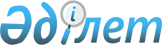 Мақтарал ауданының қала, кенттер мен ауылдық округтері әкімдері аппараттары мемлекеттік мекемелері туралы ережелерді бекіту туралы
					
			Күшін жойған
			
			
		
					Оңтүстік Қазақстан облысы Мақтаарал ауданы әкімдігінің 2015 жылғы 17 ақпандағы № 211 қаулысы. Оңтүстік Қазақстан облысының Әділет департаментінде 2015 жылғы 27 ақпанда № 3059 болып тіркелді. Күшi жойылды - Оңтүстiк Қазақстан облысы Мақтаарал ауданы әкiмдiгiнiң 2016 жылғы 20 мамырдағы № 460 қаулысымен      Ескерту. Күшi жойылды - Оңтүстiк Қазақстан облысы Мақтаарал ауданы әкiмдiгiнiң 20.05.2016 № 460 қаулысымен.

      "Қазақстан Республикасындағы жергілікті мемлекеттік басқару және өзін-өзі басқару туралы" Қазақстан Республикасының 2001 жылғы 23 қаңтардағы Заңына, "Мемлекеттік мүлік туралы" Қазақстан Республикасының 2011 жылғы 1 наурыздағы Заңына және "Қазақстан Республикасы мемлекеттік органының үлгі ережесін бекіту туралы" Қазақстан Республикасы Президентінің 2012 жылғы 29 қазандағы Жарлығына сәйкес, Мақтарал ауданының әкімдігі ҚАУЛЫ ЕТЕДІ:

      1. Мыналар:

      1) осы қаулыға 1-қосымшаға сәйкес "Жетісай қаласы әкімі аппараты" мемлекеттік мекемесі туралы ереже;

      2) осы қаулыға 2-қосымшаға сәйкес "Асықата кенті әкімі аппараты" мемлекеттік мекемесі туралы ереже;

      3) осы қаулыға 3-қосымшаға сәйкес "Атакент кенті әкімі аппараты" мемлекеттік мекемесі туралы ереже;

      4) осы қаулыға 4-қосымшаға сәйкес "Мырзакент кенті әкімі аппараты" мемлекеттік мекемесі туралы ереже;

      5) осы қаулыға 5-қосымшаға сәйкес "Достық ауылдық округі әкімі аппараты" мемлекеттік мекемесі туралы ереже;

      6) осы қаулыға 6-қосымшаға сәйкес "Жаңа ауыл ауылдық округі әкімі аппараты" мемлекеттік мекемесі туралы ереже;

      7) осы қаулыға 7-қосымшаға сәйкес "Жылы су ауылдық округі әкімі аппараты" мемлекеттік мекемесі туралы ереже;

      8) осы қаулыға 8-қосымшаға сәйкес "Қазыбек би ауылдық округі әкімі аппараты" мемлекеттік мекемесі туралы ереже;

      9) осы қаулыға 9-қосымшаға сәйкес "А.Қалыбеков ауылдық округі әкімі аппараты" мемлекеттік мекемесі туралы ереже;

      10) осы қаулыға 10-қосымшаға сәйкес "Қарақай ауылдық округі әкімі аппараты" мемлекеттік мекемесі туралы ереже;

      11) осы қаулыға 11-қосымшаға сәйкес "Абай ауылдық округі әкімі аппараты" мемлекеттік мекемесі туралы ереже;

      12) осы қаулыға 12-қосымшаға сәйкес "Атамекен ауылдық округі әкімі аппараты" мемлекеттік мекемесі туралы ереже;

      13) осы қаулыға 13-қосымшаға сәйкес "Ш.Ділдәбеков ауылдық округі әкімі аппараты" мемлекеттік мекемесі туралы ереже;

      14) осы қаулыға 14-қосымшаға сәйкес "Ж.Ералиев ауылдық округі әкімі аппараты" мемлекеттік мекемесі туралы ереже;

      15) осы қаулыға 15-қосымшаға сәйкес "Қызылқұм ауылдық округі әкімі аппараты" мемлекеттік мекемесі туралы ереже;

      16) осы қаулыға 16-қосымшаға сәйкес "Мақталы ауылдық округі әкімі аппараты" мемлекеттік мекемесі туралы ереже;

      17) осы қаулыға 17-қосымшаға сәйкес "Ынтымақ ауылдық округі әкімі аппараты" мемлекеттік мекемесі туралы ереже;

      18) осы қаулыға 18-қосымшаға сәйкес "Еңбекші ауылдық округі әкімі аппараты" мемлекеттік мекемесі туралы ереже;

      19) осы қаулыға 19-қосымшаға сәйкес "Жаңажол ауылдық округі әкімі аппараты" мемлекеттік мекемесі туралы ереже;

      20) осы қаулыға 20-қосымшаға сәйкес "Иіржар ауылдық округі әкімі аппараты" мемлекеттік мекемесі туралы ереже;

      21) осы қаулыға 21-қосымшаға сәйкес "Ж.Нұрлыбаев ауылдық округі әкімі аппараты" мемлекеттік мекемесі туралы ереже;

      22) осы қаулыға 22-қосымшаға сәйкес "Бірлік ауылдық округі әкімі аппараты" мемлекеттік мекемесі туралы ереже;

      23) осы қаулыға 23-қосымшаға сәйкес "Жамбыл ауылдық округі әкімі аппараты" мемлекеттік мекемесі туралы ереже;

      24) осы қаулыға 24-қосымшаға сәйкес "Мақтарал ауылдық округі әкімі аппараты" мемлекеттік мекемесі туралы ереже.

      2. "Мақтарал ауданы әкімі аппараты" мемлекеттік мекемесі Қазақстан Республикасының заңнамалық актілерінде белгіленген тәртіпте:

      1) Қазақстан Республикасының әділет органдарында мемлекеттік тіркелуін;

      2) осы қаулыны Мақтарал ауданының аумағында таратылған мерзімді баспа басылымдарында және "Әділет" ақпараттық-құқықтық жүйесінде ресми жариялануын;

      3) осы қаулыны Мақтарал ауданы әкімдігінің интернет-ресурсына орналастыруын қамтамасыз етсін.

      3. Осы қаулының орындалуын бақылау аудан әкімі аппаратының басшысы А.Маханбетовке жүктелсін.

      4. Осы қаулы оның алғашқы ресми жарияланған күнінен кейін күнтізбелік он күн өткен соң қолданысқа енгізіледі.

 "Жетісай қаласы әкімі аппараты" мемлекеттік мекемесі туралы ереже
1. Жалпы ережелер      1. "Жетісай қаласы әкімі аппараты" мемлекеттік мекемесі жергілікті мемлекеттік басқару саласында басшылықты жүзеге асыратын Қазақстан Республикасының мемлекеттік органы болып табылады.

      2. "Жетісай қаласы әкімі аппараты" мемлекеттік мекемесінің ведомостволары жоқ.

      3. "Жетісай қаласы әкімі аппараты" мемлекеттік мекемесі өз қызметін Қазақстан Республикасының Конституциясына және заңдарына, Қазақстан Республикасының Президенті мен Үкіметінің актілеріне, өзге де нормативтік құқықтық актілерге, сондай-ақ осы ережеге сәйкес жүзеге асырады.

      4. "Жетісай қаласы әкімі аппараты" мемлекеттік мекемесі ұйымдық-құқықтық нысанындағы заңды тұлға болып табылады, мемлекеттік тілде өз атауы бар мөрі мен мөртаңбалары, белгіленген үлгідегі бланкілері, сондай-ақ Қазақстан Республикасының заңнамасына сәйкес қазынашылық органдарында шоттары болады.

      5. "Жетісай қаласы әкімі аппараты" мемлекеттік мекемесі азаматтық-құқықтық қатынастарға өз атынан түседі.

      6. "Жетісай қаласы әкімі аппараты" мемлекеттік мекемесі егер заңнамаға сәйкес осыған уәкілеттік берілген болса, мемлекеттің атынан азаматтық-құқықтық қатынастардың тарапы болуға құқығы бар.

      7. "Жетісай қаласы әкімі аппараты" мемлекеттік мекемесі өз құзыретінің мәселелері бойынша заңнамада белгіленген тәртіппен "Жетісай қаласы әкімі аппараты" мемлекеттік мекемесі басшысының өкімдерімен және Қазақстан Республикасының заңнамасында көзделген басқа да актілермен ресімделетін шешімдер қабылдайды.

      8. "Жетісай қаласы әкімі аппараты" мемлекеттік мекемесі құрылымы мен штат санының лимиті қолданыстағы заңнамаға сәйкес бекітіледі.

      9. Заңды тұлғаның орналасқан жері: Қазақстан Республикасы, Оңтүстік Қазақстан облысы, Мақтарал ауданы, Жетісай қаласы, М.Әуезов көшесі, 26, индексі 160500.

      10. Мемлекеттік органның толық атауы - "Жетісай қаласы әкімі аппараты" мемлекеттік мекемесі.

      11. Осы Ереже "Жетісай қаласы әкімі аппараты" мемлекеттік мекемесінің құрылтай құжаты болып табылады.

      12. "Жетісай қаласы әкімі аппараты" мемлекеттік мекемесі қызметін қаржыландыру жергілікті бюджеттен жүзеге асырылады.

      13. "Жетісай қаласы әкімі аппараты" мемлекеттік мекемесі кәсіпкерлік субъектілерімен "Жетісай қаласы әкімі аппараты" мемлекеттік мекемесінің функциялары болып табылатын міндеттерді орындау тұрғысында шарттық қатынастарға түсуге тыйым салынады.

      Егер "Мақтарал ауданы Жетісай қаласы әкімі аппараты" мемлекеттік мекемесіне заңнамалық актілерімен кірістер әкелетін қызметті жүзеге асыру құқығы берілсе, онда осындай қызметтен алынған кірістер республикалық бюджеттің кірісіне жіберіледі.

 2. Мемлекеттік органның миссиясы, негізгі міндеттері, функциялары, құқықтары мен міндеттері      14. "Жетісай қаласы әкімі аппараты" мемлекеттік мекемесінің миссиясы: тиісті әкімшілік-аумақтық бірлікте мемлекеттік саясатты жүзеге асыру.

      15. "Жетісай қаласы әкімі аппараты" мемлекеттік мекемесінің міндеттері: әкімнің қызметін ақпараттық-талдау тұрғысынан, ұйымдық-құқықтық және материалдық-техникалық жағынан қамтамасыз ету.

      16. "Жетісай қаласы әкімі аппараты" мемлекеттік мекемесінің функциялары:

      1) азаматтар мен заңды тұлғаларды Қазақстан Республикасы Конституциясының, заңдарының, Қазақстан Республикасының Президенті мен Үкіметі актілерінің, орталық және жергілікті мемлекеттік органдар нормативтік құқықтық актілерінің нормаларын орындалуына жәрдемдеседі;

      2) салық және бюджетке төленетін басқа да міндетті төлемдерді жинауға жәрдемдеседі;

      3) әкім аппараты әкімшісі болып табылатын бюджеттік бағдарламаларды әзірлеп, тиісті мәслихаттың бекітуі үшін жоғары тұрған әкімдіктің қарауына енгізеді;

      4) әкім аппараты әкімшісі болып табылатын бюджеттік бағдарламаны әзірлеу кезінде жергілікті қоғамдастық жиналысының талқылауына жергілікті маңызы бар мәселелерді Қазақстан Республикасының бюджет заңнамасына сәйкес аудан бюджетінің құрамында көзделген бағыттар бойынша қаржыландыру жөніндегі ұсыныстарды шығарады;

      5) жергілікті бюджетті бекіту (нақтылау) кезінде аудан мәслихаты сессияларының жұмысына қатысады;

      6) азаматтардың өтініштерін, арыздарын, шағымдарын қарайды, азаматтардың құқықтары мен бостандықтарын қорғау жөнінде шаралар қолданады;

      7) өз құзыреті шегінде жер қатынастарын реттеуді жүзеге асырады;

      8) ауылдық округтің коммуналдық тұрғын үй қорының сақталуын, сондай-ақ, ауылдық округте автомобиль жолдарының салынуын, қайта жаңартылуын, жөнделуін және күтіп ұсталуын қамтамасыз етеді;

      8-1) қаладағы тұрғын үй қорын түгендеуді жүргізеді;

      8-2) аудан әкімімен және жергілікті қоғамдастық жиналысымен келісу бойынша қаладағы авариялық жағдайдағы үйлерін бұзуды ұйымдастырады;

      9) өз құзыреті шегінде елді мекендерді сумен жабдықтауды ұйымдастырады және су пайдалану мәселелерін реттейді;

      10) елді мекендерді абаттандыру, жарықтандыру, көгалдандыру және санитарлық тазарту жөніндегі жұмыстарды ұйымдастырады;

      11) туысы жоқ адамдарды жерлеуді және зираттар мен өзге де жерлеу орындарын тиісті қалпында күтіп-ұстау жөніндегі қоғамдық жұмыстарды ұйымдастырады;

      12) шаруа немесе фермер қожалықтарын ұйымдастыруға, кәсіпкерлік қызметті дамытуға жәрдемдеседі;

      13) шаруашылықтар бойынша есепке алуды жүзеге асырады;

      14) Қазақстан Республикасының Үкіметі белгілеген тәртіппен ауыл шаруашылығы жануарларын бірдейлендіруді жүргізуге қатысады;

      15) ауыл шаруашылығы жануарларын қолдан ұрықтандыратын, мал шаруашылығы өнімі мен шикізатын дайындайтын мемлекеттік пунктердің, сою алаңдарының (ауыл шаруашылығы жануарларын сою алаңдарының), мал қорымдарының (биотермиялық шұңқырлардың), пестицидтерді, улы химикаттарды және олардың ыдыстарын арнайы сақтау орындарының (көмінділердің) жұмыс істеуіне жәрдемдеседі;

      16) агроөнеркәсіптік кешен мен ауылдық аумақтар саласында жедел ақпарат жинауды жүзеге асырады және оны ауданның жергілікті атқарушы органына (әкімдікке) береді;

      17) ауыл шаруашылығы санағын жүргізуге қатысады;

      18) микрокредит беру бағдарламаларына қатысуы үшін табысы төмен адамдарды анықтайды;

      18-1) мемлекеттік жоспарлау жүйесінің бағдарламалық құжаттары аясында кенттер халқына микрокредит беруге жәрдем көрсетеді;

      19) "Агроөнеркәсіп кешеніндегі үздік кәсіп иесі" конкурсын өткізуді қамтамасыз етеді;

      20) елді мекен жерлерінде мал жаятын орындарды айқындайды;

      21) тиісті аумақта жануарлардың жұқпалы аурулары пайда болған жағдайда, бас мемлекеттік ветеринариялық-санитариялық инспектордың ұсынуы бойынша карантинді немесе шектеу іс-шараларын белгілеу туралы шешімдер қабылдайды;

      22) тиісті аумақта жануарлардың жұқпалы ауруларының ошақтарын жою жөніндегі ветеринариялық іс-шаралар кешені жүргізілгеннен кейін бас мемлекеттік ветеринариялық-санитариялық инспектордың ұсынуы бойынша шектеу іс-шараларын немесе карантинді тоқтату туралы шешімдер қабылдайды;

      23) Қазақстан Республикасының заңнамасында белгіленген тәртіппен ветеринариялық пункттерді қызметтік үй-жайлармен қамтамасыз етеді;

      24) табысы аз адамдарды анықтайды, жоғары тұрған органдарға еңбекпен қамтуды қамтамасыз ету, атаулы әлеуметтік көмек көрсету жөнінде ұсыныс енгізеді, жалғызілікті қарттарға және еңбекке жарамсыз азаматтарға үйінде қызмет көрсетуді ұйымдастырады;

      25) қылмыстық-атқару инспекциясы пробация қызметінің есебінде тұрған адамдардың жұмысқа орналастыруды қамтамасыз етеді және өзге де әлеуметтік-құқықтық көмек көрсетеді;

      26) мүгедектерге көмек көрсетуді ұйымдастырады;

      27)қоғамдық жұмыстарды, жастар практикасын және әлеуметтік жұмыс орындарын ұйымдастырады;

      28) дене шынықтыру және спорт жөніндегі уәкілетті органмен және мүгедектердің қоғамдық бірлестіктерімен бірлесіп, мүгедектер арасында сауықтыру және спорттық іс-шаралар өткізуді ұйымдастырады;

      29) мүгедектердің қоғамдық бірлестіктерімен бірлесіп, мәдени-бұқаралық және ағарту іс-шараларын ұйымдастырады;

      30) мүгедектерге қайырымдылық және әлеуметтік көмек көрсетуді үйлестіреді;

      31) халықтың әлеуметтік жағынан әлсіз топтарына қайырымдылық көмек көрсетуді үйлестіреді;

      31-1) "Алтын алқа" алқасымен наградталған аналарға үй бөлуге жәрдемдеседі;

      32) ауылдық денсаулық сақтау ұйымдарын кадрлармен қамтамасыз етуге жәрдемдеседі;

      33) шұғыл медициналық көмек көрсету қажет болған жағдайда ауруларды дәрігерлік көмек көрсететін таяу жердегі денсаулық сақтау ұйымына дейін жеткізіп салуды ұйымдастырады;

      34) жергілікті әлеуметтік инфрақұрылымның дамуына жәрдемдеседі;

      35) қоғамдық көлік қозғалысын ұйымдастырады;

      36) жергілікті өзін-өзі басқару органдарымен өзара іс-қимыл жасайды;

      37) басқаруына берілген аудандық коммуналдық мүлікті жеке тұлғаларға және мемлекеттік емес заңды тұлғаларға кейіннен сатып алу құқығынсыз мүліктік жалға (жалдауға) береді;

      38) берілген коммуналдық мемлекеттік кәсіпорындар қызметінің басым бағыттарын және бюджеттен қаржыландырылатын жұмыстарының (көрсетілетін қызметтерінің) міндетті көлемдерін айқындайды;

      39) берілген коммуналдық мүліктің сақталуын қамтамасыз етеді;

      40) берілген аудандық коммуналдық заңды тұлғаларды басқаруды жүзеге асырады;

      41) жергілікті атқарушы органның шешімімен бекітілетін, басқаруына берілген аудандық коммуналдық мемлекеттік кәсіпорынның жылдық қаржылық есептілігін келіседі;

      42) басқаруына берілген коммуналдық қазыналық кәсіпорындар өндіретін және өткізетін тауарлардың (жұмыстардың, көрсетілетін қызметтердің) бағаларын белгілейді;

      43) берілген аудандық коммуналдық мемлекеттік мекемелердің жергілікті бюджеттен қаржыландырылуының жеке жоспарын бекітеді;

      44) кіріс көздерін қалыптастырады;

      45) бюджеттің атқарылуы жөніндегі орталық уәкілетті органда әкімдердің жергілікті өзін-өзі басқару функцияларын іске асыруына бағытталатын ақшаны есепке жатқызуға арналған, жергілікті өзін-өзі басқарудың қолма-қол ақшаны бақылау шотының ашылуын қамтамасыз етеді;

      46) жергілікті қоғамдастықтың жиналысында келісілгеннен кейін жергілікті өзін-өзі басқарудың ақша түсімдері мен шығыстары жоспарын бекітеді;

      47) мемлекеттік мекемелердің өздерінің иелігінде қалатын тауарларды (жұмыстарды, көрсетілетін қызметтерді) өткізуінен түсетін ақша түсімдері мен шығыстарының жиынтық жоспарын Қазақстан Республикасының бюджет заңнамасына сәйкес жасайды және бекітеді;

      48) облыстық маңызы бар қалаларда орналасқан мәдениет мекемелерін қоспағанда, мектепке дейін тәрбие беретін және оқытатын ұйымдардың, мәдениет мекемелерінің қызметін қамтамасыз етеді;

      49) мектеп жасына дейінгі және мектеп жасындағы балаларды есепке алуды ұйымдастырады;

      50) тірек мектептердің (ресурс орталықтарының) жұмыс істеуін қамтамасыз етеді;

      51) мектепке дейінгі тәрбие мен оқытуды қамтамасыз етеді, оның ішінде Қазақстан Республикасының заңнамасында белгіленген тәртіппен мектепке дейінгі тәрбие және оқыту ұйымдарына медициналық қызмет көрсетуді ұйымдастырады;

      52) елді мекенде мектеп болмаған жағдайда білім алушыларды таяудағы мектепке дейін және кері қарай тегін жеткізіп салуды ұйымдастырады;

      53) өз құзыреті шегінде әскери міндеттілік және әскери қызмет, жұмылдыру дайындығы мен жұмылдыру мәселелері жөніндегі, сондай-ақ азаматтық қорғау саласындағы Қазақстан Республикасы заңнамасының орындалуын ұйымдастырады және қамтамасыз етеді;

      54) әскери міндеттілерді және әскерге шақырылушыларды, оларды жергілікті әскери басқару органдарына шақырылғаны туралы хабардар етеді;

      55) аудандардың тиісті жергілікті әскери басқару органдарына әскери міндеттілердің, әскерге шақырылушылардың және әскер жасына дейінгілердің сандық және сапалық құрамын растайтын құжаттарды береді;

      56) әскер жасына дейінгілерге тіркеу жүргізген және азаматтарды әскери қызметке әскерге шақырған кезде басқа жергілікті жерлерден аудандардың әскери басқару органдарына азаматтарды жеткізуді қамтамасыз етеді;

      57) жеке адамдардың тұрғылықты жері бойынша және олардың көпшілік демалатын орындарда спортпен шұғылдануы үшін инфрақұрылым жасайды;

      58) спорт мекемелеріне қолдау жасайды және олардың материалдық-техникалық қамтамасыз етілуіне жәрдем көрсетеді;

      59) тиісті әкімшілік-аумақтық бірлік аумағында жеке адамдардың тұрғылықты жерінде және олардың көпшілік демалатын орындарында дене шынықтыру мен спортты дамыту үшін жағдайлар жасайды;

      60) азаматтық хал актілерін мемлекеттік тіркеу органдары жоқ жерлерде өздерінің аумағында тұратын азаматтардың азаматтық хал актілерін тіркеуге арналған құжаттарды қабылдауды және азаматтық хал актілерін мемлекеттік тіркеу және оларды Қазақстан Республикасының "Неке (ерлі-зайыптылық) және отбасы туралы" кодексінде көзделген мерзімдерде Жеке тұлғалар туралы мемлекеттік дерекқорға мәліметтер енгізу үшін ауданның тіркеуші органына беруді, сондай-ақ азаматтық хал актілерін тіркеу туралы куәліктер беру мен тапсыруды жүргізеді;

      61) тарихи және мәдени мұраны сақтау жөніндегі жұмысты ұйымдастырады;

      62) кәсіпқой емес медиаторлардың тізілімін жүргізеді;

      63) бюджет қаражаттарын үнемдеудің және (немесе) Қазақстан Республикасының жергілікті мемлекеттік басқару және өзін-өзі басқару туралы заңнамасында көзделген түсімдердің есебінен еңбек шарты бойынша қызметкерлер қабылдайды;

      64) Қазақстан Республикасының "Әкімшілік құқық бұзушылық туралы" кодексінің 144 (екінші бөлігінде), 146, 147, 204, 386, 408 және 505-баптарында көзделген, қала аумағында жасалған әкiмшiлiк құқық бұзушылық туралы iстердi қарайды және әкімшілік құқық бұзушылықтар үшін әкімшілік жазалар қолданады;

      65) Қазақстан Республикасының заңнамасына сәйкес әкiмшiлiк-аумақтық құрылысы мәселелерін реттейді;

      66) Қазақстан Республикасының заңнамасына сәйкес мемлекеттік қызметтерді көрсетеді;

      67) Қазақстан Республикасының заңнамасында белгіленген тәртіппен нотариаттық әрекеттер жасауды ұйымдастырады;

      68) қала әкімінің құзырына Қазақстан Республикасының заңдарымен мәселелерді шешу жатқызылуы мүмкін.

      Ескерту. 16-тармаққа өзгерістер енгізілді - Оңтүстік Қазақстан облысы Мақтаарал ауданы әкімдігінің 04.03.2016 № 198 қаулысымен (алғашқы ресми жарияланған күнінен кейін күнтізбелік он күн өткен соң қолданысқа енгізіледі).

      17. Құқықтары мен міндеттері:

      Осы ережемен қарастырылған өкілеттілікті іске асыру үшін "Жетісай қаласы әкімі аппараты" мемлекеттік мекемесі:

      1) тиісті аумақта басқарудың тиімділігін көтеру жөніндегі мәселелер бойынша соттарда, мемлекеттік органдармен қарым-қатынастарда әкімнің, "Жетісай қаласы әкімі аппараты" мемлекеттік мекемесінің мүдделерін білдіруге;

      2) өз құзыреті шегінде мемлекеттік органдардың және ұйымдардың лауазымды тұлғаларынан қажетті ақпараттарды, құжаттарды және материалдарды сұратып алуға;

      3) Қазақстан Республикасы Президентінің, Үкіметінің және орталық органдардың, облыс, аудан әкімдіктерінің, әкімдерінің актілері мен тапсырмаларын мерзімінде сапалы орындауға;

      4) Қазақстан Республикасының қолданыстағы заңнамасының нормаларын ұстануға құқылы.

      "Жетісай қаласы әкімі аппараты" мемлекеттік мекемесінің міндеттеріне:

      1) әкім аппаратының ұйымдастырушылық, құқықтық, ақпараттық,талдамалық қызметін жүзеге асыру және материалдық-техникалық қамтамасыз ету;

      2) қолданыстағы заңнамаға сәйкес тұрғындарға сапалы мемлекеттік қызмет көрсету;

      3) Қазақстан Республикасының мемлекеттік қызмет туралы заңнамасын жүзеге асыру, ауданның мемлекеттік органдар жүйесінде кадрлар біліктілігін арттыру;

      4) мемлекеттік қызмет көрсетудің сапасын бағалау жөнінде уәкілетті органға тиісті ақпарат ұсыну;

      5) тиісті аудан әкімін, құзырлы мемлекеттік органдарды жергілікті жердегі қоғамдық-саяси, әлеуметтік жағдай туралы, қоршаған ортаны қорғау және жер қойнауын пайдалану және құрылыс саласындағы қолданыстағы заң нормаларының талаптарының бұзылуы туралы уақытылы хабардар ету кіреді.

 3. Мемлекеттік органның қызметін ұйымдастыру      18. "Жетісай қаласы әкімі аппараты" мемлекеттік мекемесіне басшылықты жүктелген міндеттердің орындалуына және оның функцияларын жүзеге асыруға дербес жауапты болатын бірінші басшы (әкім) жүзеге асырады.

      19. "Жетісай қаласы әкімі аппараты" мемлекеттік мекемесінің бірінші басшысы қолданыстағы заңнамаға сәйкес Мақтарал ауданы әкімімен қызметіне тағайындалады және қызметінен босатылады.

      20. "Жетісай қаласы әкімі аппараты" мемлекеттік мекемесінің бірінші басшысының Қазақстан Республикасының заңнамасына сәйкес қызметке тағайындалатын және қызметтен босатылатын орынбасарлары болады.

      21. "Жетісай қаласы әкімі аппараты" мемлекеттік мекемесінің бірінші басшысының өкілеттігі:

      1) "Жетісай қаласы әкімі аппараты" мемлекеттік мекемесінің Ережесін аудан әкімдігіне бекітуге ұсынады;

      2) "Жетісай қаласы әкімі аппараты" мемлекеттік мекемесінің қызметкерлерін қызметке тағайындайды және қызметінен босатады;

      3) "Жетісай қаласы әкімі аппараты" мемлекеттік мекемесі қызметкерлерінің міндеттерін және өкілеттілігін белгілейді;

      4) "Жетісай қаласы әкімі аппараты" мемлекеттік мекемесінің қызметкерлерін мадақтайды, Қазақстан Республикасының заңнамасымен бекітілген тәртіпте материалдық көмек көрсетуді, тәртіптік жазалар қолдануды жүзеге асырады;

      5) өз құзыреті шегінде "Жетісай қаласы әкімі аппараты" мемлекеттік мекемесінің барлық қызметкерлеріне міндетті өкім шығарады және нұсқаулар береді;

      6) өз құзыреті шегінде қызметтік құжаттарға қол қояды;

      7) қала тұрғындарымен бөлек жиындар өткізеді;

      8) сыбайлас жемқорлыққа қарсы іс-әрекет етеді және дербес жауап береді;

      9) мемлекеттік органдарда, өзге де ұйымдарда "Жетісай қаласы әкімі аппараты" мемлекеттік мекемесін білдіреді.

      "Жетісай қаласы әкімі аппараты" мемлекеттік мекемесінің бірінші басшысы болмаған кезеңде оның өкілеттіліктерін қолданыстағы заңнамаға сәйкес оны алмастыратын тұлға орындайды.

      22. Бірінші басшы өз орынбасарларының өкілеттіктерін қолданыстағы заңнамаға сәйкес белгілейді.

 4. Мемлекеттік органның мүлкі      23. "Жетісай қаласы әкімі аппараты" мемлекеттік мекемесінің заңнамада көзделген жағдайларда жедел басқару құқығында оқшауланған мүлкі болу мүмкін.

      "Жетісай қаласы әкімі аппараты" мемлекеттік мекемесінің мүлкі оған меншік иесі берген мүлік, сондай-ақ өз қызметі нәтижесінде сатып алынған мүлік (ақшалай кірістерді қоса алғанда) және Қазақстан Республикасының заңнамасында тыйым салынбаған өзге де көздер есебінен қалыптастырылады.

      24. "Жетісай қаласы әкімі аппараты" мемлекеттік мекемесіне бекітілген мүлік коммуналдық меншікке жатады.

      25. Егер заңнамада өзгеше көзделмесе, "Жетісай қаласы әкімі аппараты" мемлекеттік мекемесі өзіне бекітілген мүлікті және қаржыландыру жоспары бойынша өзіне бөлінген қаражат есебінен сатып алынған мүлікті өз бетімен иеліктен шығаруға немесе оған өзгедей тәсілмен билік етуге құқығы жоқ.

 5. Мемлекеттік органды қайта ұйымдастыру және тарату      26. "Жетісай қаласы әкімі аппараты" мемлекеттік мекемесін қайта ұйымдастыру және тарату Қазақстан Республикасының заңнамасына сәйкес жүзеге асырылады.

      "Жетісай қаласы әкімі аппараты" мемлекеттік мекемесінің қарамағындағы ұйымдардың тізбесі

      1) Мақтарал ауданы әкімдігі Жетісай қаласы әкімінің "Жетісай" мемлекеттік коммуналдық кәсіпорыны.

 "Асықата кенті әкімі аппараты" мемлекеттік мекемесі туралы ереже
1. Жалпы ережелер      1. "Асықата кенті әкімі аппараты" мемлекеттік мекемесі жергілікті мемлекеттік басқару саласында басшылықты жүзеге асыратын Қазақстан Республикасының мемлекеттік органы болып табылады.

      2. "Асықата кенті әкімі аппараты" мемлекеттік мекемесінің ведомостволары жоқ.

      3. "Асықата кенті әкімі аппараты" мемлекеттік мекемесі өз қызметін Қазақстан Республикасының Конституциясына және заңдарына, Қазақстан Республикасының Президенті мен Үкіметінің актілеріне, өзге де нормативтік құқықтық актілерге, сондай-ақ осы ережеге сәйкес жүзеге асырады.

      4. "Асықата кенті әкімі аппараты" мемлекеттік мекемесі ұйымдық-құқықтық нысанындағы заңды тұлға болып табылады, мемлекеттік тілде өз атауы бар мөрі мен мөртаңбалары, белгіленген үлгідегі бланкілері, сондай-ақ Қазақстан Республикасының заңнамасына сәйкес қазынашылық органдарында шоттары болады.

      5. "Асықата кенті әкімі аппараты" мемлекеттік мекемесі азаматтық-құқықтық қатынастарға өз атынан түседі.

      6. "Асықата кенті әкімі аппараты" мемлекеттік мекемесі егер заңнамаға сәйкес осыған уәкілеттік берілген болса, мемлекеттің атынан азаматтық-құқықтық қатынастардың тарапы болуға құқығы бар.

      7. "Асықата кенті әкімі аппараты" мемлекеттік мекемесі өз құзыретінің мәселелері бойынша заңнамада белгіленген тәртіппен "Асықата кенті әкімі аппараты" мемлекеттік мекемесі басшысының өкімдерімен және Қазақстан Республикасының заңнамасында көзделген басқа да актілермен ресімделетін шешімдер қабылдайды.

      8. "Асықата кенті әкімі аппараты" мемлекеттік мекемесі құрылымы мен штат санының лимиті қолданыстағы заңнамаға сәйкес бекітіледі.

      9. Заңды тұлғаның орналасқан жері: Қазақстан Республикасы, Оңтүстік Қазақстан облысы, Мақтарал ауданы, Асықата кенті, Ысқақов көшесі 38, индексі 160533.

      10. Мемлекеттік органның толық атауы - "Асықата кенті әкімі аппараты" мемлекеттік мекемесі.

      11. Осы Ереже "Асықата кенті әкімі аппараты" мемлекеттік мекемесінің құрылтай құжаты болып табылады.

      12. "Асықата кенті әкімі аппараты" мемлекеттік мекемесі қызметін қаржыландыру жергілікті бюджеттен жүзеге асырылады.

      13. "Асықата кенті әкімі аппараты" мемлекеттік мекемесі кәсіпкерлік субъектілерімен "Асықата кенті әкімі аппараты" мемлекеттік мекемесінің функциялары болып табылатын міндеттерді орындау тұрғысында шарттық қатынастарға түсуге тыйым салынады.

      Егер "Асықата кенті әкімі аппараты" мемлекеттік мекемесіне заңнамалық актілерімен кірістер әкелетін қызметті жүзеге асыру құқығы берілсе, онда осындай қызметтен алынған кірістер мемлекеттік бюджеттің кірісіне жіберіледі.

 2. Мемлекеттік органның миссиясы, негізгі міндеттері, функциялары, құқықтары мен міндеттері      14. "Асықата кенті әкімі аппараты" мемлекеттік мекемесінің миссиясы: тиісті әкімшілік-аумақтық бірлікте мемлекеттік саясатты жүзеге асыру.

      15. "Асықата кенті әкімі аппараты" мемлекеттік мекемесінің міндеттері: әкімнің қызметін ақпараттық-талдау тұрғысынан, ұйымдық-құқықтық және материалдық-техникалық жағынан қамтамасыз ету.

      16. "Асықата кенті әкімі аппараты" мемлекеттік мекемесінің функциялары:

      1) азаматтар мен заңды тұлғаларды Қазақстан Республикасы Конституциясының, заңдарының, Қазақстан Республикасының Президенті мен Үкіметі актілерінің, орталық және жергілікті мемлекеттік органдар нормативтік құқықтық актілерінің нормаларын орындалуына жәрдемдеседі;

      2) салық және бюджетке төленетін басқа да міндетті төлемдерді жинауға жәрдемдеседі;

      3) әкім аппараты әкімшісі болып табылатын бюджеттік бағдарламаларды әзірлеп, тиісті мәслихаттың бекітуі үшін жоғары тұрған әкімдіктің қарауына енгізеді;

      4) әкім аппараты әкімшісі болып табылатын бюджеттік бағдарламаны әзірлеу кезінде жергілікті қоғамдастық жиналысының талқылауына жергілікті маңызы бар мәселелерді Қазақстан Республикасының бюджет заңнамасына сәйкес аудан бюджетінің құрамында көзделген бағыттар бойынша қаржыландыру жөніндегі ұсыныстарды шығарады;

      5) жергілікті бюджетті бекіту (нақтылау) кезінде аудан мәслихаты сессияларының жұмысына қатысады;

      6) азаматтардың өтініштерін, арыздарын, шағымдарын қарайды, азаматтардың құқықтары мен бостандықтарын қорғау жөнінде шаралар қолданады;

      7) өз құзыреті шегінде жер қатынастарын реттеуді жүзеге асырады;

      8) ауылдық округтің коммуналдық тұрғын үй қорының сақталуын, сондай-ақ, ауылдық округте автомобиль жолдарының салынуын, қайта жаңартылуын, жөнделуін және күтіп ұсталуын қамтамасыз етеді;

      8-1) кенттегі тұрғын үй қорын түгендеуді жүргізеді;

      8-2) аудан әкімімен және жергілікті қоғамдастық жиналысымен келісу бойынша кенттегі авариялық жағдайдағы үйлерін бұзуды ұйымдастырады;

      9) өз құзыреті шегінде елді мекендерді сумен жабдықтауды ұйымдастырады және су пайдалану мәселелерін реттейді;

      10) елді мекендерді абаттандыру, жарықтандыру, көгалдандыру және санитарлық тазарту жөніндегі жұмыстарды ұйымдастырады;

      11) туысы жоқ адамдарды жерлеуді және зираттар мен өзге де жерлеу орындарын тиісті қалпында күтіп-ұстау жөніндегі қоғамдық жұмыстарды ұйымдастырады;

      12) шаруа немесе фермер қожалықтарын ұйымдастыруға, кәсіпкерлік қызметті дамытуға жәрдемдеседі;

      13) шаруашылықтар бойынша есепке алуды жүзеге асырады;

      14) Қазақстан Республикасының Үкіметі белгілеген тәртіппен ауыл шаруашылығы жануарларын бірдейлендіруді жүргізуге қатысады;

      15) ауыл шаруашылығы жануарларын қолдан ұрықтандыратын, мал шаруашылығы өнімі мен шикізатын дайындайтын мемлекеттік пунктердің, сою алаңдарының (ауыл шаруашылығы жануарларын сою алаңдарының), мал қорымдарының (биотермиялық шұңқырлардың), пестицидтерді, улы химикаттарды және олардың ыдыстарын арнайы сақтау орындарының (көмінділердің) жұмыс істеуіне жәрдемдеседі;

      16) агроөнеркәсіптік кешен мен ауылдық аумақтар саласында жедел ақпарат жинауды жүзеге асырады және оны ауданның жергілікті атқарушы органына (әкімдікке) береді;

      17) ауыл шаруашылығы санағын жүргізуге қатысады;

      18) микрокредит беру бағдарламаларына қатысуы үшін табысы төмен адамдарды анықтайды;

      18-1) мемлекеттік жоспарлау жүйесінің бағдарламалық құжаттары аясында кенттер халқына микрокредит беруге жәрдем көрсетеді;

      19) "Агроөнеркәсіп кешеніндегі үздік кәсіп иесі" конкурсын өткізуді қамтамасыз етеді;

      20) елді мекен жерлерінде мал жаятын орындарды айқындайды;

      21) тиісті аумақта жануарлардың жұқпалы аурулары пайда болған жағдайда, бас мемлекеттік ветеринариялық-санитариялық инспектордың ұсынуы бойынша карантинді немесе шектеу іс-шараларын белгілеу туралы шешімдер қабылдайды;

      22) тиісті аумақта жануарлардың жұқпалы ауруларының ошақтарын жою жөніндегі ветеринариялық іс-шаралар кешені жүргізілгеннен кейін бас мемлекеттік ветеринариялық-санитариялық инспектордың ұсынуы бойынша шектеу іс-шараларын немесе карантинді тоқтату туралы шешімдер қабылдайды;

      23) Қазақстан Республикасының заңнамасында белгіленген тәртіппен ветеринариялық пункттерді қызметтік үй-жайлармен қамтамасыз етеді;

      24) табысы аз адамдарды анықтайды, жоғары тұрған органдарға еңбекпен қамтуды қамтамасыз ету, атаулы әлеуметтік көмек көрсету жөнінде ұсыныс енгізеді, жалғызілікті қарттарға және еңбекке жарамсыз азаматтарға үйінде қызмет көрсетуді ұйымдастырады;

      25) қылмыстық-атқару инспекциясы пробация қызметінің есебінде тұрған адамдардың жұмысқа орналастыруды қамтамасыз етеді және өзге де әлеуметтік-құқықтық көмек көрсетеді;

      26) мүгедектерге көмек көрсетуді ұйымдастырады;

      27)қоғамдық жұмыстарды, жастар практикасын және әлеуметтік жұмыс орындарын ұйымдастырады;

      28) дене шынықтыру және спорт жөніндегі уәкілетті органмен және мүгедектердің қоғамдық бірлестіктерімен бірлесіп, мүгедектер арасында сауықтыру және спорттық іс-шаралар өткізуді ұйымдастырады;

      29) мүгедектердің қоғамдық бірлестіктерімен бірлесіп, мәдени-бұқаралық және ағарту іс-шараларын ұйымдастырады;

      30) мүгедектерге қайырымдылық және әлеуметтік көмек көрсетуді үйлестіреді;

      31) халықтың әлеуметтік жағынан әлсіз топтарына қайырымдылық көмек көрсетуді үйлестіреді;

      31-1) "Алтын алқа" алқасымен наградталған аналарға үй бөлуге жәрдемдеседі;

      32) ауылдық денсаулық сақтау ұйымдарын кадрлармен қамтамасыз етуге жәрдемдеседі;

      33) шұғыл медициналық көмек көрсету қажет болған жағдайда ауруларды дәрігерлік көмек көрсететін таяу жердегі денсаулық сақтау ұйымына дейін жеткізіп салуды ұйымдастырады;

      34) жергілікті әлеуметтік инфрақұрылымның дамуына жәрдемдеседі;

      35) қоғамдық көлік қозғалысын ұйымдастырады;

      36) жергілікті өзін-өзі басқару органдарымен өзара іс-қимыл жасайды;

      37) басқаруына берілген аудандық коммуналдық мүлікті жеке тұлғаларға және мемлекеттік емес заңды тұлғаларға кейіннен сатып алу құқығынсыз мүліктік жалға (жалдауға) береді;

      38) берілген коммуналдық мемлекеттік кәсіпорындар қызметінің басым бағыттарын және бюджеттен қаржыландырылатын жұмыстарының (көрсетілетін қызметтерінің) міндетті көлемдерін айқындайды;

      39) берілген коммуналдық мүліктің сақталуын қамтамасыз етеді;

      40) берілген аудандық коммуналдық заңды тұлғаларды басқаруды жүзеге асырады;

      41) жергілікті атқарушы органның шешімімен бекітілетін, басқаруына берілген аудандық коммуналдық мемлекеттік кәсіпорынның жылдық қаржылық есептілігін келіседі;

      42) басқаруына берілген коммуналдық қазыналық кәсіпорындар өндіретін және өткізетін тауарлардың (жұмыстардың, көрсетілетін қызметтердің) бағаларын белгілейді;

      43) берілген аудандық коммуналдық мемлекеттік мекемелердің жергілікті бюджеттен қаржыландырылуының жеке жоспарын бекітеді;

      44) кіріс көздерін қалыптастырады;

      45) бюджеттің атқарылуы жөніндегі орталық уәкілетті органда әкімдердің жергілікті өзін-өзі басқару функцияларын іске асыруына бағытталатын ақшаны есепке жатқызуға арналған, жергілікті өзін-өзі басқарудың қолма-қол ақшаны бақылау шотының ашылуын қамтамасыз етеді;

      46) жергілікті қоғамдастықтың жиналысында келісілгеннен кейін жергілікті өзін-өзі басқарудың ақша түсімдері мен шығыстары жоспарын бекітеді;

      47) мемлекеттік мекемелердің өздерінің иелігінде қалатын тауарларды (жұмыстарды, көрсетілетін қызметтерді) өткізуінен түсетін ақша түсімдері мен шығыстарының жиынтық жоспарын Қазақстан Республикасының бюджет заңнамасына сәйкес жасайды және бекітеді;

      48) облыстық маңызы бар қалаларда орналасқан мәдениет мекемелерін қоспағанда, мектепке дейін тәрбие беретін және оқытатын ұйымдардың, мәдениет мекемелерінің қызметін қамтамасыз етеді;

      49) мектеп жасына дейінгі және мектеп жасындағы балаларды есепке алуды ұйымдастырады;

      50) тірек мектептердің (ресурс орталықтарының) жұмыс істеуін қамтамасыз етеді;

      51) мектепке дейінгі тәрбие мен оқытуды қамтамасыз етеді, оның ішінде Қазақстан Республикасының заңнамасында белгіленген тәртіппен мектепке дейінгі тәрбие және оқыту ұйымдарына медициналық қызмет көрсетуді ұйымдастырады;

      52) елді мекенде мектеп болмаған жағдайда білім алушыларды таяудағы мектепке дейін және кері қарай тегін жеткізіп салуды ұйымдастырады;

      53) өз құзыреті шегінде әскери міндеттілік және әскери қызмет, жұмылдыру дайындығы мен жұмылдыру мәселелері жөніндегі, сондай-ақ азаматтық қорғау саласындағы Қазақстан Республикасы заңнамасының орындалуын ұйымдастырады және қамтамасыз етеді;

      54) әскери міндеттілерді және әскерге шақырылушыларды, оларды жергілікті әскери басқару органдарына шақырылғаны туралы хабардар етеді;

      55) аудандардың тиісті жергілікті әскери басқару органдарына әскери міндеттілердің, әскерге шақырылушылардың және әскер жасына дейінгілердің сандық және сапалық құрамын растайтын құжаттарды береді;

      56) әскер жасына дейінгілерге тіркеу жүргізген және азаматтарды әскери қызметке әскерге шақырған кезде басқа жергілікті жерлерден аудандардың әскери басқару органдарына азаматтарды жеткізуді қамтамасыз етеді;

      57) жеке адамдардың тұрғылықты жері бойынша және олардың көпшілік демалатын орындарда спортпен шұғылдануы үшін инфрақұрылым жасайды;

      58) спорт мекемелеріне қолдау жасайды және олардың материалдық-техникалық қамтамасыз етілуіне жәрдем көрсетеді;

      59) тиісті әкімшілік-аумақтық бірлік аумағында жеке адамдардың тұрғылықты жерінде және олардың көпшілік демалатын орындарында дене шынықтыру мен спортты дамыту үшін жағдайлар жасайды;

      60) азаматтық хал актілерін мемлекеттік тіркеу органдары жоқ жерлерде өздерінің аумағында тұратын азаматтардың азаматтық хал актілерін тіркеуге арналған құжаттарды қабылдауды және азаматтық хал актілерін мемлекеттік тіркеу және оларды Қазақстан Республикасының "Неке (ерлі-зайыптылық) және отбасы туралы" кодексінде көзделген мерзімдерде Жеке тұлғалар туралы мемлекеттік дерекқорға мәліметтер енгізу үшін ауданның тіркеуші органына беруді, сондай-ақ азаматтық хал актілерін тіркеу туралы куәліктер беру мен тапсыруды жүргізеді;

      61) тарихи және мәдени мұраны сақтау жөніндегі жұмысты ұйымдастырады;

      62) кәсіпқой емес медиаторлардың тізілімін жүргізеді;

      63) бюджет қаражаттарын үнемдеудің және (немесе) Қазақстан Республикасының жергілікті мемлекеттік басқару және өзін-өзі басқару туралы заңнамасында көзделген түсімдердің есебінен еңбек шарты бойынша қызметкерлер қабылдайды;

      64) Қазақстан Республикасының "Әкімшілік құқық бұзушылық туралы" кодексінің 144 (екінші бөлігінде), 146, 147, 204, 386, 408 және 505-баптарында көзделген, кент аумағында жасалған әкiмшiлiк құқық бұзушылық туралы iстердi қарайды және әкімшілік құқық бұзушылықтар үшін әкімшілік жазалар қолданады;

      65) Қазақстан Республикасының заңнамасына сәйкес әкiмшiлiк-аумақтық құрылысы мәселелерін реттейді;

      66) Қазақстан Республикасының заңнамасына сәйкес мемлекеттік қызметтерді көрсетеді;

      67) Қазақстан Республикасының заңнамасында белгіленген тәртіппен нотариаттық әрекеттер жасауды ұйымдастырады;

      68) кент әкімінің құзырына Қазақстан Республикасының заңдарымен мәселелерді шешу жатқызылуы мүмкін.

      Ескерту. 16-тармаққа өзгерістер енгізілді - Оңтүстік Қазақстан облысы Мақтаарал ауданы әкімдігінің 04.03.2016 № 198 қаулысымен (алғашқы ресми жарияланған күнінен кейін күнтізбелік он күн өткен соң қолданысқа енгізіледі).

      17. Құқықтары мен міндеттері:

      Осы ережемен қарастырылған өкілеттілікті іске асыру үшін "Асықата кенті әкімі аппараты" мемлекеттік мекемесі:

      1) тиісті аумақта басқарудың тиімділігін көтеру жөніндегі мәселелер бойынша соттарда, мемлекеттік органдармен қарым-қатынастарда әкімнің, "Асықата кенті әкімі аппараты" мемлекеттік мекемесінің мүдделерін білдіруге;

      2) өз құзыреті шегінде мемлекеттік органдардың және ұйымдардың лауазымды тұлғаларынан қажетті ақпараттарды, құжаттарды және материалдарды сұратып алуға;

      3) Қазақстан Республикасы Президентінің, Үкіметінің және орталық органдардың, облыс, аудан әкімдіктерінің, әкімдерінің актілері мен тапсырмаларын мерзімінде сапалы орындауға;

      4) Қазақстан Республикасының қолданыстағы заңнамасының нормаларын ұстануға құқылы.

      "Асықата кенті әкімі аппараты" мемлекеттік мекемесінің міндеттеріне:

      1) әкім аппаратының ұйымдастырушылық, құқықтық, ақпараттық, талдамалық қызметін жүзеге асыру және материалдық-техникалық қамтамасыз ету;

      2) қолданыстағы заңнамаға сәйкес тұрғындарға сапалы мемлекеттік қызмет көрсету;

      3) Қазақстан Республикасының мемлекеттік қызмет туралы заңнамасын жүзеге асыру, ауданның мемлекеттік органдар жүйесінде кадрлар біліктілігін арттыру;

      4) мемлекеттік қызмет көрсетудің сапасын бағалау жөнінде уәкілетті органға тиісті ақпарат ұсыну;

      5) тиісті аудан әкімін, құзырлы мемлекеттік органдарды жергілікті жердегі қоғамдық-саяси, әлеуметтік жағдай туралы, қоршаған ортаны қорғау және жер қойнауын пайдалану және құрылыс саласындағы қолданыстағы заң нормаларының талаптарының бұзылуы туралы уақытылы хабардар ету кіреді.

 3. Мемлекеттік органның қызметін ұйымдастыру      18. "Асықата кенті әкімі аппараты" мемлекеттік мекемесіне басшылықты жүктелген міндеттердің орындалуына және оның функцияларын жүзеге асыруға дербес жауапты болатын бірінші басшы (әкім) жүзеге асырады.

      19. "Асықата кенті әкімі аппараты" мемлекеттік мекемесінің бірінші басшысы қолданыстағы заңнамаға сәйкес Мақтарал ауданы әкімімен қызметіне тағайындалады және қызметінен босатылады.

      20. "Асықата кенті әкімі аппараты" мемлекеттік мекемесінің бірінші басшысының Қазақстан Республикасының заңнамасына сәйкес қызметке тағайындалатын және қызметтен босатылатын орынбасарлары болады.

      21. "Асықата кенті әкімі аппараты" мемлекеттік мекемесінің бірінші басшысының өкілеттігі:

      1) "Асықата кенті әкімі аппараты" мемлекеттік мекемесінің Ережесін аудан әкімдігіне бекітуге ұсынады;

      2) "Асықата кенті әкімі аппараты" мемлекеттік мекемесінің қызметкерлерін қызметке тағайындайды және қызметінен босатады;

      3) "Асықата кенті әкімі аппараты" мемлекеттік мекемесі қызметкерлерінің міндеттерін және өкілеттілігін белгілейді;

      4) "Асықата кенті әкімі аппараты" мемлекеттік мекемесінің қызметкерлерін мадақтайды, Қазақстан Республикасының заңнамасымен бекітілген тәртіпте материалдық көмек көрсетуді, тәртіптік жазалар қолдануды жүзеге асырады;

      5) өз құзыреті шегінде "Асықата кенті әкімі аппараты" мемлекеттік мекемесінің барлық қызметкерлеріне міндетті өкім шығарады және нұсқаулар береді;

      6) өз құзыреті шегінде қызметтік құжаттарға қол қояды;

      7) кент тұрғындарымен бөлек жиындар өткізеді;

      8) сыбайлас жемқорлыққа қарсы іс-әрекет етеді және дербес жауап береді.

      9) мемлекеттік органдарда, өзге де ұйымдарда "Асықата кенті әкімі аппараты" мемлекеттік мекемесін білдіреді;

      "Асықата кенті әкімі аппараты" мемлекеттік мекемесінің бірінші басшысы болмаған кезеңде оның өкілеттіліктерін қолданыстағы заңнамаға сәйкес оны алмастыратын тұлға орындайды.

      22. Бірінші басшы өз орынбасарларының өкілеттіктерін қолданыстағы заңнамаға сәйкес белгілейді.

 4. Мемлекеттік органның мүлкі      23. "Асықата кенті әкімі аппараты" мемлекеттік мекемесінің заңнамада көзделген жағдайларда жедел басқару құқығында оқшауланған мүлкі болу мүмкін.

      "Асықата кенті әкімі аппараты" мемлекеттік мекемесінің мүлкі оған меншік иесі берген мүлік, сондай-ақ өз қызметі нәтижесінде сатып алынған мүлік (ақшалай кірістерді қоса алғанда) және Қазақстан Республикасының заңнамасында тыйым салынбаған өзге де көздер есебінен қалыптастырылады.

      24. "Асықата кенті әкімі аппараты" мемлекеттік мекемесіне бекітілген мүлік коммуналдық меншікке жатады.

      25. Егер заңнамада өзгеше көзделмесе, "Асықата кенті әкімі аппараты" мемлекеттік мекемесі өзіне бекітілген мүлікті және қаржыландыру жоспары бойынша өзіне бөлінген қаражат есебінен сатып алынған мүлікті өз бетімен иеліктен шығаруға немесе оған өзгедей тәсілмен билік етуге құқығы жоқ.

 5. Мемлекеттік органды қайта ұйымдастыру және тарату      26. "Асықата кенті әкімі аппараты" мемлекеттік мекемесін қайта ұйымдастыру және тарату Қазақстан Республикасының заңнамасына сәйкес жүзеге асырылады.

 "Мақтарал ауданы Атакент кенті әкімі аппараты" мемлекеттік мекемесі туралы ереже
1. Жалпы ережелер      1. "Мақтарал ауданы Атакент кенті әкімінің аппараты" мемлекеттік мекемесі жергілікті мемлекеттік басқару саласында басшылықты жүзеге асыратын Қазақстан Республикасының мемлекеттік органы болып табылады.

      2. "Мақтарал ауданы Атакент кенті әкімінің аппараты" мемлекеттік мекемесінің ведомостволары жоқ.

      3. "Мақтарал ауданы Атакент кенті әкімінің аппараты" мемлекеттік мекемесі өз қызметін Қазақстан Республикасының Конституциясына және заңдарына, Қазақстан Республикасының Президенті мен Үкіметінің актілеріне, өзге де нормативтік құқықтық актілерге, сондай-ақ осы ережеге сәйкес жүзеге асырады.

      4. "Мақтарал ауданы Атакент кенті әкімінің аппараты" мемлекеттік мекемесі ұйымдық-құқықтық нысанындағы заңды тұлға болып табылады, мемлекеттік тілде өз атауы бар мөрі мен мөртаңбалары, белгіленген үлгідегі бланкілері, сондай-ақ Қазақстан Республикасының заңнамасына сәйкес қазынашылық органдарында шоттары болады.

      5. "Мақтарал ауданы Атакент кенті әкімінің аппараты" мемлекеттік мекемесі азаматтық-құқықтық қатынастарға өз атынан түседі.

      6. "Мақтарал ауданы Атакент кенті әкімінің аппараты" мемлекеттік мекемесі егер заңнамаға сәйкес осыған уәкілеттік берілген болса, мемлекеттің атынан азаматтық-құқықтық қатынастардың тарапы болуға құқығы бар.

      7. "Мақтарал ауданы Атакент кенті әкімінің аппараты" мемлекеттік мекемесі өз құзыретінің мәселелері бойынша заңнамада белгіленген тәртіппен "Мақтарал ауданы Атакент кенті әкімінің аппараты" мемлекеттік мекемесі басшысының өкімдерімен және Қазақстан Республикасының заңнамасында көзделген басқа да актілермен ресімделетін шешімдер қабылдайды.

      8. "Мақтарал ауданы Атакент кенті әкімінің аппараты" мемлекеттік мекемесі құрылымы мен штат санының лимиті қолданыстағы заңнамаға сәйкес бекітіледі.

      9. Заңды тұлғаның орналасқан жері: Қазақстан Республикасы, Оңтүстік Қазақстан облысы, Мақтарал ауданы, Атакент кенті, Көпжасаров көшесі 30, индексі 160525.

      10. Мемлекеттік органның толық атауы - "Мақтарал ауданы Атакент кенті әкімінің аппараты" мемлекеттік мекемесі.

      11. Осы Ереже "Мақтарал ауданы Атакент кенті әкімінің аппараты" мемлекеттік мекемесінің құрылтай құжаты болып табылады.

      12. "Мақтарал ауданы Атакент кенті әкімінің аппараты" мемлекеттік мекемесі қызметін қаржыландыру жергілікті бюджеттен жүзеге асырылады.

      13. "Мақтарал ауданы Атакент кенті әкімінің аппараты" мемлекеттік мекемесі кәсіпкерлік субъектілерімен "Мақтарал ауданы Атакент кенті әкімінің аппараты" мемлекеттік мекемесінің функциялары болып табылатын міндеттерді орындау тұрғысында шарттық қатынастарға түсуге тыйым салынады.

      Егер "Мақтарал ауданы Атакент кенті әкімінің аппараты" мемлекеттік мекемесіне заңнамалық актілерімен кірістер әкелетін қызметті жүзеге асыру құқығы берілсе, онда осындай қызметтен алынған кірістер мемлекеттік бюджеттің кірісіне жіберіледі.

 2. Мемлекеттік органның миссиясы, негізгі міндеттері, функциялары, құқықтары мен міндеттері      14. "Мақтарал ауданы Атакент кенті әкімінің аппараты" мемлекеттік мекемесінің миссиясы: тиісті әкімшілік-аумақтық бірлікте мемлекеттік саясатты жүзеге асыру.

      15. "Мақтарал ауданы Атакент кенті әкімінің аппараты" мемлекеттік мекемесінің міндеттері: әкімнің қызметін ақпараттық-талдау тұрғысынан, ұйымдық-құқықтық және материалдық-техникалық жағынан қамтамасыз ету.

      16. "Мақтарал ауданы Атакент кенті әкімінің аппараты" мемлекеттік мекемесінің функциялары:

      1) азаматтар мен заңды тұлғаларды Қазақстан Республикасы Конституциясының, заңдарының, Қазақстан Республикасының Президенті мен Үкіметі актілерінің, орталық және жергілікті мемлекеттік органдар нормативтік құқықтық актілерінің нормаларын орындалуына жәрдемдеседі;

      2) салық және бюджетке төленетін басқа да міндетті төлемдерді жинауға жәрдемдеседі;

      3) әкім аппараты әкімшісі болып табылатын бюджеттік бағдарламаларды әзірлеп, тиісті мәслихаттың бекітуі үшін жоғары тұрған әкімдіктің қарауына енгізеді;

      4) әкім аппараты әкімшісі болып табылатын бюджеттік бағдарламаны әзірлеу кезінде жергілікті қоғамдастық жиналысының талқылауына жергілікті маңызы бар мәселелерді Қазақстан Республикасының бюджет заңнамасына сәйкес аудан бюджетінің құрамында көзделген бағыттар бойынша қаржыландыру жөніндегі ұсыныстарды шығарады;

      5) жергілікті бюджетті бекіту (нақтылау) кезінде аудан мәслихаты сессияларының жұмысына қатысады;

      6) азаматтардың өтініштерін, арыздарын, шағымдарын қарайды, азаматтардың құқықтары мен бостандықтарын қорғау жөнінде шаралар қолданады;

      7) өз құзыреті шегінде жер қатынастарын реттеуді жүзеге асырады;

      8) ауылдық округтің коммуналдық тұрғын үй қорының сақталуын, сондай-ақ, ауылдық округте автомобиль жолдарының салынуын, қайта жаңартылуын, жөнделуін және күтіп ұсталуын қамтамасыз етеді;

      8-1) кенттегі тұрғын үй қорын түгендеуді жүргізеді;

      8-2) аудан әкімімен және жергілікті қоғамдастық жиналысымен келісу бойынша кенттегі авариялық жағдайдағы үйлерін бұзуды ұйымдастырады;

      9) өз құзыреті шегінде елді мекендерді сумен жабдықтауды ұйымдастырады және су пайдалану мәселелерін реттейді;

      10) елді мекендерді абаттандыру, жарықтандыру, көгалдандыру және санитарлық тазарту жөніндегі жұмыстарды ұйымдастырады;

      11) туысы жоқ адамдарды жерлеуді және зираттар мен өзге де жерлеу орындарын тиісті қалпында күтіп-ұстау жөніндегі қоғамдық жұмыстарды ұйымдастырады;

      12) шаруа немесе фермер қожалықтарын ұйымдастыруға, кәсіпкерлік қызметті дамытуға жәрдемдеседі;

      13) шаруашылықтар бойынша есепке алуды жүзеге асырады;

      14) Қазақстан Республикасының Үкіметі белгілеген тәртіппен ауыл шаруашылығы жануарларын бірдейлендіруді жүргізуге қатысады;

      15) ауыл шаруашылығы жануарларын қолдан ұрықтандыратын, мал шаруашылығы өнімі мен шикізатын дайындайтын мемлекеттік пунктердің, сою алаңдарының (ауыл шаруашылығы жануарларын сою алаңдарының), мал қорымдарының (биотермиялық шұңқырлардың), пестицидтерді, улы химикаттарды және олардың ыдыстарын арнайы сақтау орындарының (көмінділердің) жұмыс істеуіне жәрдемдеседі;

      16) агроөнеркәсіптік кешен мен ауылдық аумақтар саласында жедел ақпарат жинауды жүзеге асырады және оны ауданның жергілікті атқарушы органына (әкімдікке) береді;

      17) ауыл шаруашылығы санағын жүргізуге қатысады;

      18) микрокредит беру бағдарламаларына қатысуы үшін табысы төмен адамдарды анықтайды;

      18-1) мемлекеттік жоспарлау жүйесінің бағдарламалық құжаттары аясында кенттер халқына микрокредит беруге жәрдем көрсетеді;

      19) "Агроөнеркәсіп кешеніндегі үздік кәсіп иесі" конкурсын өткізуді қамтамасыз етеді;

      20) елді мекен жерлерінде мал жаятын орындарды айқындайды;

      21) тиісті аумақта жануарлардың жұқпалы аурулары пайда болған жағдайда, бас мемлекеттік ветеринариялық-санитариялық инспектордың ұсынуы бойынша карантинді немесе шектеу іс-шараларын белгілеу туралы шешімдер қабылдайды;

      22) тиісті аумақта жануарлардың жұқпалы ауруларының ошақтарын жою жөніндегі ветеринариялық іс-шаралар кешені жүргізілгеннен кейін бас мемлекеттік ветеринариялық-санитариялық инспектордың ұсынуы бойынша шектеу іс-шараларын немесе карантинді тоқтату туралы шешімдер қабылдайды;

      23) Қазақстан Республикасының заңнамасында белгіленген тәртіппен ветеринариялық пункттерді қызметтік үй-жайлармен қамтамасыз етеді;

      24) табысы аз адамдарды анықтайды, жоғары тұрған органдарға еңбекпен қамтуды қамтамасыз ету, атаулы әлеуметтік көмек көрсету жөнінде ұсыныс енгізеді, жалғызілікті қарттарға және еңбекке жарамсыз азаматтарға үйінде қызмет көрсетуді ұйымдастырады;

      25) қылмыстық-атқару инспекциясы пробация қызметінің есебінде тұрған адамдардың жұмысқа орналастыруды қамтамасыз етеді және өзге де әлеуметтік-құқықтық көмек көрсетеді;

      26) мүгедектерге көмек көрсетуді ұйымдастырады;

      27)қоғамдық жұмыстарды, жастар практикасын және әлеуметтік жұмыс орындарын ұйымдастырады;

      28) дене шынықтыру және спорт жөніндегі уәкілетті органмен және мүгедектердің қоғамдық бірлестіктерімен бірлесіп, мүгедектер арасында сауықтыру және спорттық іс-шаралар өткізуді ұйымдастырады;

      29) мүгедектердің қоғамдық бірлестіктерімен бірлесіп, мәдени-бұқаралық және ағарту іс-шараларын ұйымдастырады;

      30) мүгедектерге қайырымдылық және әлеуметтік көмек көрсетуді үйлестіреді;

      31) халықтың әлеуметтік жағынан әлсіз топтарына қайырымдылық көмек көрсетуді үйлестіреді;

      31-1) "Алтын алқа" алқасымен наградталған аналарға үй бөлуге жәрдемдеседі;

      32) ауылдық денсаулық сақтау ұйымдарын кадрлармен қамтамасыз етуге жәрдемдеседі;

      33) шұғыл медициналық көмек көрсету қажет болған жағдайда ауруларды дәрігерлік көмек көрсететін таяу жердегі денсаулық сақтау ұйымына дейін жеткізіп салуды ұйымдастырады;

      34) жергілікті әлеуметтік инфрақұрылымның дамуына жәрдемдеседі;

      35) қоғамдық көлік қозғалысын ұйымдастырады;

      36) жергілікті өзін-өзі басқару органдарымен өзара іс-қимыл жасайды;

      37) басқаруына берілген аудандық коммуналдық мүлікті жеке тұлғаларға және мемлекеттік емес заңды тұлғаларға кейіннен сатып алу құқығынсыз мүліктік жалға (жалдауға) береді;

      38) берілген коммуналдық мемлекеттік кәсіпорындар қызметінің басым бағыттарын және бюджеттен қаржыландырылатын жұмыстарының (көрсетілетін қызметтерінің) міндетті көлемдерін айқындайды;

      39) берілген коммуналдық мүліктің сақталуын қамтамасыз етеді;

      40) берілген аудандық коммуналдық заңды тұлғаларды басқаруды жүзеге асырады;

      41) жергілікті атқарушы органның шешімімен бекітілетін, басқаруына берілген аудандық коммуналдық мемлекеттік кәсіпорынның жылдық қаржылық есептілігін келіседі;

      42) басқаруына берілген коммуналдық қазыналық кәсіпорындар өндіретін және өткізетін тауарлардың (жұмыстардың, көрсетілетін қызметтердің) бағаларын белгілейді;

      43) берілген аудандық коммуналдық мемлекеттік мекемелердің жергілікті бюджеттен қаржыландырылуының жеке жоспарын бекітеді;

      44) кіріс көздерін қалыптастырады;

      45) бюджеттің атқарылуы жөніндегі орталық уәкілетті органда әкімдердің жергілікті өзін-өзі басқару функцияларын іске асыруына бағытталатын ақшаны есепке жатқызуға арналған, жергілікті өзін-өзі басқарудың қолма-қол ақшаны бақылау шотының ашылуын қамтамасыз етеді;

      46) жергілікті қоғамдастықтың жиналысында келісілгеннен кейін жергілікті өзін-өзі басқарудың ақша түсімдері мен шығыстары жоспарын бекітеді;

      47) мемлекеттік мекемелердің өздерінің иелігінде қалатын тауарларды (жұмыстарды, көрсетілетін қызметтерді) өткізуінен түсетін ақша түсімдері мен шығыстарының жиынтық жоспарын Қазақстан Республикасының бюджет заңнамасына сәйкес жасайды және бекітеді;

      48) облыстық маңызы бар қалаларда орналасқан мәдениет мекемелерін қоспағанда, мектепке дейін тәрбие беретін және оқытатын ұйымдардың, мәдениет мекемелерінің қызметін қамтамасыз етеді;

      49) мектеп жасына дейінгі және мектеп жасындағы балаларды есепке алуды ұйымдастырады;

      50) тірек мектептердің (ресурс орталықтарының) жұмыс істеуін қамтамасыз етеді;

      51) мектепке дейінгі тәрбие мен оқытуды қамтамасыз етеді, оның ішінде Қазақстан Республикасының заңнамасында белгіленген тәртіппен мектепке дейінгі тәрбие және оқыту ұйымдарына медициналық қызмет көрсетуді ұйымдастырады;

      52) елді мекенде мектеп болмаған жағдайда білім алушыларды таяудағы мектепке дейін және кері қарай тегін жеткізіп салуды ұйымдастырады;

      53) өз құзыреті шегінде әскери міндеттілік және әскери қызмет, жұмылдыру дайындығы мен жұмылдыру мәселелері жөніндегі, сондай-ақ азаматтық қорғау саласындағы Қазақстан Республикасы заңнамасының орындалуын ұйымдастырады және қамтамасыз етеді;

      54) әскери міндеттілерді және әскерге шақырылушыларды, оларды жергілікті әскери басқару органдарына шақырылғаны туралы хабардар етеді;

      55) аудандардың тиісті жергілікті әскери басқару органдарына әскери міндеттілердің, әскерге шақырылушылардың және әскер жасына дейінгілердің сандық және сапалық құрамын растайтын құжаттарды береді;

      56) әскер жасына дейінгілерге тіркеу жүргізген және азаматтарды әскери қызметке әскерге шақырған кезде басқа жергілікті жерлерден аудандардың әскери басқару органдарына азаматтарды жеткізуді қамтамасыз етеді;

      57) жеке адамдардың тұрғылықты жері бойынша және олардың көпшілік демалатын орындарда спортпен шұғылдануы үшін инфрақұрылым жасайды;

      58) спорт мекемелеріне қолдау жасайды және олардың материалдық-техникалық қамтамасыз етілуіне жәрдем көрсетеді;

      59) тиісті әкімшілік-аумақтық бірлік аумағында жеке адамдардың тұрғылықты жерінде және олардың көпшілік демалатын орындарында дене шынықтыру мен спортты дамыту үшін жағдайлар жасайды;

      60) азаматтық хал актілерін мемлекеттік тіркеу органдары жоқ жерлерде өздерінің аумағында тұратын азаматтардың азаматтық хал актілерін тіркеуге арналған құжаттарды қабылдауды және азаматтық хал актілерін мемлекеттік тіркеу және оларды Қазақстан Республикасының "Неке (ерлі-зайыптылық) және отбасы туралы" кодексінде көзделген мерзімдерде Жеке тұлғалар туралы мемлекеттік дерекқорға мәліметтер енгізу үшін ауданның тіркеуші органына беруді, сондай-ақ азаматтық хал актілерін тіркеу туралы куәліктер беру мен тапсыруды жүргізеді;

      61) тарихи және мәдени мұраны сақтау жөніндегі жұмысты ұйымдастырады;

      62) кәсіпқой емес медиаторлардың тізілімін жүргізеді;

      63) бюджет қаражаттарын үнемдеудің және (немесе) Қазақстан Республикасының жергілікті мемлекеттік басқару және өзін-өзі басқару туралы заңнамасында көзделген түсімдердің есебінен еңбек шарты бойынша қызметкерлер қабылдайды;

      64) Қазақстан Республикасының "Әкімшілік құқық бұзушылық туралы" кодексінің 144 (екінші бөлігінде), 146, 147, 204, 386, 408 және 505-баптарында көзделген, кент аумағында жасалған әкiмшiлiк құқық бұзушылық туралы iстердi қарайды және әкімшілік құқық бұзушылықтар үшін әкімшілік жазалар қолданады;

      65) Қазақстан Республикасының заңнамасына сәйкес әкiмшiлiк-аумақтық құрылысы мәселелерін реттейді;

      66) Қазақстан Республикасының заңнамасына сәйкес мемлекеттік қызметтерді көрсетеді;

      67) Қазақстан Республикасының заңнамасында белгіленген тәртіппен нотариаттық әрекеттер жасауды ұйымдастырады;

      68) кент әкімінің құзырына Қазақстан Республикасының заңдарымен мәселелерді шешу жатқызылуы мүмкін.

      Ескерту. 16-тармаққа өзгерістер енгізілді - Оңтүстік Қазақстан облысы Мақтаарал ауданы әкімдігінің 04.03.2016 № 198 қаулысымен (алғашқы ресми жарияланған күнінен кейін күнтізбелік он күн өткен соң қолданысқа енгізіледі).

      17. Құқықтары мен міндеттері:

      Осы ережемен қарастырылған өкілеттілікті іске асыру үшін "Мақтарал ауданы Атакент кенті әкімінің аппараты" мемлекеттік мекемесі:

      1) тиісті аумақта басқарудың тиімділігін көтеру жөніндегі мәселелер бойынша соттарда, мемлекеттік органдармен қарым-қатынастарда әкімнің, "Мақтарал ауданы Атакент кенті әкімінің аппараты" мемлекеттік мекемесінің мүдделерін білдіруге;

      2) өз құзыреті шегінде мемлекеттік органдардың және ұйымдардың лауазымды тұлғаларынан қажетті ақпараттарды, құжаттарды және материалдарды сұратып алуға;

      3) Қазақстан Республикасы Президентінің, Үкіметінің және орталық органдардың, облыс, аудан әкімдіктерінің, әкімдерінің актілері мен тапсырмаларын мерзімінде сапалы орындауға;

      4) Қазақстан Республикасының қолданыстағы заңнамасының нормаларын ұстануға құқылы.

      "Мақтарал ауданы Атакент кенті әкімінің аппараты" мемлекеттік мекемесінің міндеттеріне:

      1) әкім аппаратының ұйымдастырушылық, құқықтық, ақпараттық,талдамалық қызметін жүзеге асыру және материалдық-техникалық қамтамасыз ету;

      2) қолданыстағы заңнамаға сәйкес тұрғындарға сапалы мемлекеттік қызмет көрсету;

      3) Қазақстан Республикасының мемлекеттік қызмет туралы заңнамасын жүзеге асыру, ауданның мемлекеттік органдар жүйесінде кадрлар біліктілігін арттыру;

      4) мемлекеттік қызмет көрсетудің сапасын бағалау жөнінде уәкілетті органға тиісті ақпарат ұсыну;

      5) тиісті аудан әкімін, құзырлы мемлекеттік органдарды жергілікті жердегі қоғамдық-саяси, әлеуметтік жағдай туралы, қоршаған ортаны қорғау және жер қойнауын пайдалану және құрылыс саласындағы қолданыстағы заң нормаларының талаптарының бұзылуы туралы уақытылы хабардар ету кіреді.

 3. Мемлекеттік органның қызметін ұйымдастыру      18. "Мақтарал ауданы Атакент кенті әкімінің аппараты" мемлекеттік мекемесіне басшылықты жүктелген міндеттердің орындалуына және оның функцияларын жүзеге асыруға дербес жауапты болатын бірінші басшы (әкім) жүзеге асырады.

      19. "Мақтарал ауданы Атакент кенті әкімінің аппараты" мемлекеттік мекемесінің бірінші басшысы қолданыстағы заңнамаға сәйкес Мақтарал ауданы әкімімен қызметіне тағайындалады және қызметінен босатылады.

      20. "Мақтарал ауданы Атакент кенті әкімінің аппараты" мемлекеттік мекемесінің бірінші басшысының Қазақстан Республикасының заңнамасына сәйкес қызметке тағайындалатын және қызметтен босатылатын орынбасарлары болады.

      21. "Мақтарал ауданы Атакент кенті әкімінің аппараты" мемлекеттік мекемесінің бірінші басшысының өкілеттігі:

      1) "Мақтарал ауданы Атакент кенті әкімінің аппараты" мемлекеттік мекемесінің Ережесін аудан әкімдігіне бекітуге ұсынады;

      2) "Мақтарал ауданы Атакент кенті әкімінің аппараты" мемлекеттік мекемесінің қызметкерлерін қызметке тағайындайды және қызметінен босатады;

      3) "Мақтарал ауданы Атакент кенті әкімінің аппараты" мемлекеттік мекемесі қызметкерлерінің міндеттерін және өкілеттілігін белгілейді;

      4) "Мақтарал ауданы Атакент кенті әкімінің аппараты" мемлекеттік мекемесінің қызметкерлерін мадақтайды, Қазақстан Республикасының заңнамасымен бекітілген тәртіпте материалдық көмек көрсетуді, тәртіптік жазалар қолдануды жүзеге асырады;

      5) өз құзыреті шегінде "Мақтарал ауданы Атакент кенті әкімінің аппараты" мемлекеттік мекемесінің барлық қызметкерлеріне міндетті өкім шығарады және нұсқаулар береді;

      6) өз құзыреті шегінде қызметтік құжаттарға қол қояды;

      7) кент тұрғындарымен бөлек жиындар өткізеді;

      8) сыбайлас жемқорлыққа қарсы іс-әрекет етеді және дербес жауап береді;

      9) мемлекеттік органдарда, өзге де ұйымдарда "Мақтарал ауданы Атакент кенті әкімінің аппараты" мемлекеттік мекемесін білдіреді.

      "Мақтарал ауданы Атакент кенті әкімінің аппараты" мемлекеттік мекемесінің бірінші басшысы болмаған кезеңде оның өкілеттіліктерін қолданыстағы заңнамаға сәйкес оны алмастыратын тұлға орындайды.

      22. Бірінші басшы өз орынбасарларының өкілеттіктерін қолданыстағы заңнамаға сәйкес белгілейді.

 4. Мемлекеттік органның мүлкі      23. "Мақтарал ауданы Атакент кенті әкімінің аппараты" мемлекеттік мекемесінің заңнамада көзделген жағдайларда жедел басқару құқығында оқшауланған мүлкі болу мүмкін.

      "Мақтарал ауданы Атакент кенті әкімінің аппараты" мемлекеттік мекемесінің мүлкі оған меншік иесі берген мүлік, сондай-ақ өз қызметі нәтижесінде сатып алынған мүлік (ақшалай кірістерді қоса алғанда) және Қазақстан Республикасының заңнамасында тыйым салынбаған өзге де көздер есебінен қалыптастырылады.

      24. "Мақтарал ауданы Атакент кенті әкімінің аппараты" мемлекеттік мекемесіне бекітілген мүлік коммуналдық меншікке жатады.

      25. Егер заңнамада өзгеше көзделмесе, "Мақтарал ауданы Атакент кенті әкімінің аппараты" мемлекеттік мекемесі өзіне бекітілген мүлікті және қаржыландыру жоспары бойынша өзіне бөлінген қаражат есебінен сатып алынған мүлікті өз бетімен иеліктен шығаруға немесе оған өзгедей тәсілмен билік етуге құқығы жоқ.

 5. Мемлекеттік органды қайта ұйымдастыру және тарату      26. "Мақтарал ауданы Атакент кенті әкімінің аппараты" мемлекеттік мекемесін қайта ұйымдастыру және тарату Қазақстан Республикасының заңнамасына сәйкес жүзеге асырылады.

 "Мырзакент кенті әкімі аппараты" мемлекеттік мекемесі туралы ереже
1. Жалпы ережелер      1. "Мырзакент кенті әкімі аппараты" мемлекеттік мекемесі жергілікті мемлекеттік басқару саласында басшылықты жүзеге асыратын Қазақстан Республикасының мемлекеттік органы болып табылады.

      2. "Мырзакент кенті әкімі аппараты" мемлекеттік мекемесінің ведомостволары жоқ.

      3. "Мырзакент кенті әкімі аппараты" мемлекеттік мекемесі өз қызметін Қазақстан Республикасының Конституциясына және заңдарына, Қазақстан Республикасының Президенті мен Үкіметінің актілеріне, өзге де нормативтік құқықтық актілерге, сондай-ақ осы ережеге сәйкес жүзеге асырады.

      4. "Мырзакент кенті әкімі аппараты" мемлекеттік мекемесі ұйымдық-құқықтық нысанындағы заңды тұлға болып табылады, мемлекеттік тілде өз атауы бар мөрі мен мөртаңбалары, белгіленген үлгідегі бланкілері, сондай-ақ Қазақстан Республикасының заңнамасына сәйкес қазынашылық органдарында шоттары болады.

      5. "Мырзакент кенті әкімі аппараты" мемлекеттік мекемесі азаматтық-құқықтық қатынастарға өз атынан түседі.

      6. "Мырзакент кенті әкімі аппараты" мемлекеттік мекемесі егер заңнамаға сәйкес осыған уәкілеттік берілген болса, мемлекеттің атынан азаматтық-құқықтық қатынастардың тарапы болуға құқығы бар.

      7. "Мырзакент кенті әкімі аппараты" мемлекеттік мекемесі өз құзыретінің мәселелері бойынша заңнамада белгіленген тәртіппен "Мырзакент кенті әкімі аппараты" мемлекеттік мекемесі басшысының өкімдерімен және Қазақстан Республикасының заңнамасында көзделген басқа да актілермен ресімделетін шешімдер қабылдайды.

      8. "Мырзакент кенті әкімі аппараты" мемлекеттік мекемесі құрылымы мен штат санының лимиті қолданыстағы заңнамаға сәйкес бекітіледі.

      9. Заңды тұлғаның орналасқан жері: Қазақстан Республикасы, Оңтүстік Қазақстан облысы, Мақтарал ауданы, Мырзакент кенті, С.Жаштаев көшесі 96, индексі 160500.

      10. Мемлекеттік органның толық атауы - "Мырзакент кенті әкімі аппараты" мемлекеттік мекемесі.

      11. Осы Ереже "Мырзакент кенті әкімі аппараты" мемлекеттік мекемесінің құрылтай құжаты болып табылады.

      12. "Мырзакент кенті әкімі аппараты" мемлекеттік мекемесі қызметін қаржыландыру жергілікті бюджеттен жүзеге асырылады.

      13. "Мырзакент кенті әкімі аппараты" мемлекеттік мекемесі кәсіпкерлік субъектілерімен "Мырзакент кенті әкімі аппараты" мемлекеттік мекемесінің функциялары болып табылатын міндеттерді орындау тұрғысында шарттық қатынастарға түсуге тыйым салынады.

      Егер "Мырзакент кенті әкімі аппараты" мемлекеттік мекемесіне заңнамалық актілерімен кірістер әкелетін қызметті жүзеге асыру құқығы берілсе, онда осындай қызметтен алынған кірістер мемлекеттік бюджеттің кірісіне жіберіледі.

 2. Мемлекеттік органның миссиясы, негізгі міндеттері, функциялары, құқықтары мен міндеттері      14. "Мырзакент кенті әкімі аппараты" мемлекеттік мекемесінің миссиясы: тиісті әкімшілік-аумақтық бірлікте мемлекеттік саясатты жүзеге асыру.

      15. "Мырзакент кенті әкімі аппараты" мемлекеттік мекемесінің міндеттері: әкімнің қызметін ақпараттық-талдау тұрғысынан, ұйымдық-құқықтық және материалдық-техникалық жағынан қамтамасыз ету.

      16. "Мырзакент кенті әкімі аппараты" мемлекеттік мекемесінің функциялары:

      1) азаматтар мен заңды тұлғаларды Қазақстан Республикасы Конституциясының, заңдарының, Қазақстан Республикасының Президенті мен Үкіметі актілерінің, орталық және жергілікті мемлекеттік органдар нормативтік құқықтық актілерінің нормаларын орындалуына жәрдемдеседі;

      2) салық және бюджетке төленетін басқа да міндетті төлемдерді жинауға жәрдемдеседі;

      3) әкім аппараты әкімшісі болып табылатын бюджеттік бағдарламаларды әзірлеп, тиісті мәслихаттың бекітуі үшін жоғары тұрған әкімдіктің қарауына енгізеді;

      4) әкім аппараты әкімшісі болып табылатын бюджеттік бағдарламаны әзірлеу кезінде жергілікті қоғамдастық жиналысының талқылауына жергілікті маңызы бар мәселелерді Қазақстан Республикасының бюджет заңнамасына сәйкес аудан бюджетінің құрамында көзделген бағыттар бойынша қаржыландыру жөніндегі ұсыныстарды шығарады;

      5) жергілікті бюджетті бекіту (нақтылау) кезінде аудан мәслихаты сессияларының жұмысына қатысады;

      6) азаматтардың өтініштерін, арыздарын, шағымдарын қарайды, азаматтардың құқықтары мен бостандықтарын қорғау жөнінде шаралар қолданады;

      7) өз құзыреті шегінде жер қатынастарын реттеуді жүзеге асырады;

      8) ауылдық округтің коммуналдық тұрғын үй қорының сақталуын, сондай-ақ, ауылдық округте автомобиль жолдарының салынуын, қайта жаңартылуын, жөнделуін және күтіп ұсталуын қамтамасыз етеді;

      8-1) кенттегі тұрғын үй қорын түгендеуді жүргізеді;

      8-2) аудан әкімімен және жергілікті қоғамдастық жиналысымен келісу бойынша кенттегі авариялық жағдайдағы үйлерін бұзуды ұйымдастырады;

      9) өз құзыреті шегінде елді мекендерді сумен жабдықтауды ұйымдастырады және су пайдалану мәселелерін реттейді;

      10) елді мекендерді абаттандыру, жарықтандыру, көгалдандыру және санитарлық тазарту жөніндегі жұмыстарды ұйымдастырады;

      11) туысы жоқ адамдарды жерлеуді және зираттар мен өзге де жерлеу орындарын тиісті қалпында күтіп-ұстау жөніндегі қоғамдық жұмыстарды ұйымдастырады;

      12) шаруа немесе фермер қожалықтарын ұйымдастыруға, кәсіпкерлік қызметті дамытуға жәрдемдеседі;

      13) шаруашылықтар бойынша есепке алуды жүзеге асырады;

      14) Қазақстан Республикасының Үкіметі белгілеген тәртіппен ауыл шаруашылығы жануарларын бірдейлендіруді жүргізуге қатысады;

      15) ауыл шаруашылығы жануарларын қолдан ұрықтандыратын, мал шаруашылығы өнімі мен шикізатын дайындайтын мемлекеттік пунктердің, сою алаңдарының (ауыл шаруашылығы жануарларын сою алаңдарының), мал қорымдарының (биотермиялық шұңқырлардың), пестицидтерді, улы химикаттарды және олардың ыдыстарын арнайы сақтау орындарының (көмінділердің) жұмыс істеуіне жәрдемдеседі;

      16) агроөнеркәсіптік кешен мен ауылдық аумақтар саласында жедел ақпарат жинауды жүзеге асырады және оны ауданның жергілікті атқарушы органына (әкімдікке) береді;

      17) ауыл шаруашылығы санағын жүргізуге қатысады;

      18) микрокредит беру бағдарламаларына қатысуы үшін табысы төмен адамдарды анықтайды;

      18-1) мемлекеттік жоспарлау жүйесінің бағдарламалық құжаттары аясында кенттер халқына микрокредит беруге жәрдем көрсетеді;

      19) "Агроөнеркәсіп кешеніндегі үздік кәсіп иесі" конкурсын өткізуді қамтамасыз етеді;

      20) елді мекен жерлерінде мал жаятын орындарды айқындайды;

      21) тиісті аумақта жануарлардың жұқпалы аурулары пайда болған жағдайда, бас мемлекеттік ветеринариялық-санитариялық инспектордың ұсынуы бойынша карантинді немесе шектеу іс-шараларын белгілеу туралы шешімдер қабылдайды;

      22) тиісті аумақта жануарлардың жұқпалы ауруларының ошақтарын жою жөніндегі ветеринариялық іс-шаралар кешені жүргізілгеннен кейін бас мемлекеттік ветеринариялық-санитариялық инспектордың ұсынуы бойынша шектеу іс-шараларын немесе карантинді тоқтату туралы шешімдер қабылдайды;

      23) Қазақстан Республикасының заңнамасында белгіленген тәртіппен ветеринариялық пункттерді қызметтік үй-жайлармен қамтамасыз етеді;

      24) табысы аз адамдарды анықтайды, жоғары тұрған органдарға еңбекпен қамтуды қамтамасыз ету, атаулы әлеуметтік көмек көрсету жөнінде ұсыныс енгізеді, жалғызілікті қарттарға және еңбекке жарамсыз азаматтарға үйінде қызмет көрсетуді ұйымдастырады;

      25) қылмыстық-атқару инспекциясы пробация қызметінің есебінде тұрған адамдардың жұмысқа орналастыруды қамтамасыз етеді және өзге де әлеуметтік-құқықтық көмек көрсетеді;

      26) мүгедектерге көмек көрсетуді ұйымдастырады;

      27)қоғамдық жұмыстарды, жастар практикасын және әлеуметтік жұмыс орындарын ұйымдастырады;

      28) дене шынықтыру және спорт жөніндегі уәкілетті органмен және мүгедектердің қоғамдық бірлестіктерімен бірлесіп, мүгедектер арасында сауықтыру және спорттық іс-шаралар өткізуді ұйымдастырады;

      29) мүгедектердің қоғамдық бірлестіктерімен бірлесіп, мәдени-бұқаралық және ағарту іс-шараларын ұйымдастырады;

      30) мүгедектерге қайырымдылық және әлеуметтік көмек көрсетуді үйлестіреді;

      31) халықтың әлеуметтік жағынан әлсіз топтарына қайырымдылық көмек көрсетуді үйлестіреді;

      31-1) "Алтын алқа" алқасымен наградталған аналарға үй бөлуге жәрдемдеседі;

      32) ауылдық денсаулық сақтау ұйымдарын кадрлармен қамтамасыз етуге жәрдемдеседі;

      33) шұғыл медициналық көмек көрсету қажет болған жағдайда ауруларды дәрігерлік көмек көрсететін таяу жердегі денсаулық сақтау ұйымына дейін жеткізіп салуды ұйымдастырады;

      34) жергілікті әлеуметтік инфрақұрылымның дамуына жәрдемдеседі;

      35) қоғамдық көлік қозғалысын ұйымдастырады;

      36) жергілікті өзін-өзі басқару органдарымен өзара іс-қимыл жасайды;

      37) басқаруына берілген аудандық коммуналдық мүлікті жеке тұлғаларға және мемлекеттік емес заңды тұлғаларға кейіннен сатып алу құқығынсыз мүліктік жалға (жалдауға) береді;

      38) берілген коммуналдық мемлекеттік кәсіпорындар қызметінің басым бағыттарын және бюджеттен қаржыландырылатын жұмыстарының (көрсетілетін қызметтерінің) міндетті көлемдерін айқындайды;

      39) берілген коммуналдық мүліктің сақталуын қамтамасыз етеді;

      40) берілген аудандық коммуналдық заңды тұлғаларды басқаруды жүзеге асырады;

      41) жергілікті атқарушы органның шешімімен бекітілетін, басқаруына берілген аудандық коммуналдық мемлекеттік кәсіпорынның жылдық қаржылық есептілігін келіседі;

      42) басқаруына берілген коммуналдық қазыналық кәсіпорындар өндіретін және өткізетін тауарлардың (жұмыстардың, көрсетілетін қызметтердің) бағаларын белгілейді;

      43) берілген аудандық коммуналдық мемлекеттік мекемелердің жергілікті бюджеттен қаржыландырылуының жеке жоспарын бекітеді;

      44) кіріс көздерін қалыптастырады;

      45) бюджеттің атқарылуы жөніндегі орталық уәкілетті органда әкімдердің жергілікті өзін-өзі басқару функцияларын іске асыруына бағытталатын ақшаны есепке жатқызуға арналған, жергілікті өзін-өзі басқарудың қолма-қол ақшаны бақылау шотының ашылуын қамтамасыз етеді;

      46) жергілікті қоғамдастықтың жиналысында келісілгеннен кейін жергілікті өзін-өзі басқарудың ақша түсімдері мен шығыстары жоспарын бекітеді;

      47) мемлекеттік мекемелердің өздерінің иелігінде қалатын тауарларды (жұмыстарды, көрсетілетін қызметтерді) өткізуінен түсетін ақша түсімдері мен шығыстарының жиынтық жоспарын Қазақстан Республикасының бюджет заңнамасына сәйкес жасайды және бекітеді;

      48) облыстық маңызы бар қалаларда орналасқан мәдениет мекемелерін қоспағанда, мектепке дейін тәрбие беретін және оқытатын ұйымдардың, мәдениет мекемелерінің қызметін қамтамасыз етеді;

      49) мектеп жасына дейінгі және мектеп жасындағы балаларды есепке алуды ұйымдастырады;

      50) тірек мектептердің (ресурс орталықтарының) жұмыс істеуін қамтамасыз етеді;

      51) мектепке дейінгі тәрбие мен оқытуды қамтамасыз етеді, оның ішінде Қазақстан Республикасының заңнамасында белгіленген тәртіппен мектепке дейінгі тәрбие және оқыту ұйымдарына медициналық қызмет көрсетуді ұйымдастырады;

      52) елді мекенде мектеп болмаған жағдайда білім алушыларды таяудағы мектепке дейін және кері қарай тегін жеткізіп салуды ұйымдастырады;

      53) өз құзыреті шегінде әскери міндеттілік және әскери қызмет, жұмылдыру дайындығы мен жұмылдыру мәселелері жөніндегі, сондай-ақ азаматтық қорғау саласындағы Қазақстан Республикасы заңнамасының орындалуын ұйымдастырады және қамтамасыз етеді;

      54) әскери міндеттілерді және әскерге шақырылушыларды, оларды жергілікті әскери басқару органдарына шақырылғаны туралы хабардар етеді;

      55) аудандардың тиісті жергілікті әскери басқару органдарына әскери міндеттілердің, әскерге шақырылушылардың және әскер жасына дейінгілердің сандық және сапалық құрамын растайтын құжаттарды береді;

      56) әскер жасына дейінгілерге тіркеу жүргізген және азаматтарды әскери қызметке әскерге шақырған кезде басқа жергілікті жерлерден аудандардың әскери басқару органдарына азаматтарды жеткізуді қамтамасыз етеді;

      57) жеке адамдардың тұрғылықты жері бойынша және олардың көпшілік демалатын орындарда спортпен шұғылдануы үшін инфрақұрылым жасайды;

      58) спорт мекемелеріне қолдау жасайды және олардың материалдық-техникалық қамтамасыз етілуіне жәрдем көрсетеді;

      59) тиісті әкімшілік-аумақтық бірлік аумағында жеке адамдардың тұрғылықты жерінде және олардың көпшілік демалатын орындарында дене шынықтыру мен спортты дамыту үшін жағдайлар жасайды;

      60) азаматтық хал актілерін мемлекеттік тіркеу органдары жоқ жерлерде өздерінің аумағында тұратын азаматтардың азаматтық хал актілерін тіркеуге арналған құжаттарды қабылдауды және азаматтық хал актілерін мемлекеттік тіркеу және оларды Қазақстан Республикасының "Неке (ерлі-зайыптылық) және отбасы туралы" кодексінде көзделген мерзімдерде Жеке тұлғалар туралы мемлекеттік дерекқорға мәліметтер енгізу үшін ауданның тіркеуші органына беруді, сондай-ақ азаматтық хал актілерін тіркеу туралы куәліктер беру мен тапсыруды жүргізеді;

      61) тарихи және мәдени мұраны сақтау жөніндегі жұмысты ұйымдастырады;

      62) кәсіпқой емес медиаторлардың тізілімін жүргізеді;

      63) бюджет қаражаттарын үнемдеудің және (немесе) Қазақстан Республикасының жергілікті мемлекеттік басқару және өзін-өзі басқару туралы заңнамасында көзделген түсімдердің есебінен еңбек шарты бойынша қызметкерлер қабылдайды;

      64) Қазақстан Республикасының "Әкімшілік құқық бұзушылық туралы" кодексінің 144 (екінші бөлігінде), 146, 147, 204, 386, 408 және 505-баптарында көзделген, кент аумағында жасалған әкiмшiлiк құқық бұзушылық туралы iстердi қарайды және әкімшілік құқық бұзушылықтар үшін әкімшілік жазалар қолданады;

      65) Қазақстан Республикасының заңнамасына сәйкес әкiмшiлiк-аумақтық құрылысы мәселелерін реттейді;

      66) Қазақстан Республикасының заңнамасына сәйкес мемлекеттік қызметтерді көрсетеді;

      67) Қазақстан Республикасының заңнамасында белгіленген тәртіппен нотариаттық әрекеттер жасауды ұйымдастырады;

      68) кент әкімінің құзырына Қазақстан Республикасының заңдарымен мәселелерді шешу жатқызылуы мүмкін.

      Ескерту. 16-тармаққа өзгерістер енгізілді - Оңтүстік Қазақстан облысы Мақтаарал ауданы әкімдігінің 04.03.2016 № 198 қаулысымен (алғашқы ресми жарияланған күнінен кейін күнтізбелік он күн өткен соң қолданысқа енгізіледі).

      17. Құқықтары мен міндеттері:

      Осы ережемен қарастырылған өкілеттілікті іске асыру үшін "Мырзакент кенті әкімі аппараты" мемлекеттік мекемесі:

      1) тиісті аумақта басқарудың тиімділігін көтеру жөніндегі мәселелер бойынша соттарда, мемлекеттік органдармен қарым-қатынастарда әкімнің, "Мырзакент кенті әкімі аппараты" мемлекеттік мекемесінің мүдделерін білдіруге;

      2) өз құзыреті шегінде мемлекеттік органдардың және ұйымдардың лауазымды тұлғаларынан қажетті ақпараттарды, құжаттарды және материалдарды сұратып алуға;

      3) Қазақстан Республикасы Президентінің, Үкіметінің және орталық органдардың, облыс, аудан әкімдіктерінің, әкімдерінің актілері мен тапсырмаларын мерзімінде сапалы орындауға;

      4) Қазақстан Республикасының қолданыстағы заңнамасының нормаларын ұстануға құқылы.

      "Мырзакент кенті әкімі аппараты" мемлекеттік мекемесінің міндеттеріне:

      1) әкім аппаратының ұйымдастырушылық, құқықтық, ақпараттық,талдамалық қызметін жүзеге асыру және материалдық-техникалық қамтамасыз ету;

      2) қолданыстағы заңнамаға сәйкес тұрғындарға сапалы мемлекеттік қызмет көрсету;

      3) Қазақстан Республикасының мемлекеттік қызмет туралы заңнамасын жүзеге асыру, ауданның мемлекеттік органдар жүйесінде кадрлар біліктілігін арттыру;

      4) мемлекеттік қызмет көрсетудің сапасын бағалау жөнінде уәкілетті органға тиісті ақпарат ұсыну;

      5) тиісті аудан әкімін, құзырлы мемлекеттік органдарды жергілікті жердегі қоғамдық-саяси, әлеуметтік жағдай туралы, қоршаған ортаны қорғау және жер қойнауын пайдалану және құрылыс саласындағы қолданыстағы заң нормаларының талаптарының бұзылуы туралы уақытылы хабардар ету кіреді.

 3. Мемлекеттік органның қызметін ұйымдастыру      18. "Мырзакент кенті әкімі аппараты" мемлекеттік мекемесіне басшылықты жүктелген міндеттердің орындалуына және оның функцияларын жүзеге асыруға дербес жауапты болатын бірінші басшы (әкім) жүзеге асырады.

      19. "Мырзакент кенті әкімі аппараты" мемлекеттік мекемесінің бірінші басшысы қолданыстағы заңнамаға сәйкес Мақтарал ауданы әкімімен қызметіне тағайындалады және қызметінен босатылады.

      20. "Мырзакент кенті әкімі аппараты" мемлекеттік мекемесінің бірінші басшысының Қазақстан Республикасының заңнамасына сәйкес қызметке тағайындалатын және қызметтен босатылатын орынбасарлары болады.

      21. "Мырзакент кенті әкімі аппараты" мемлекеттік мекемесінің бірінші басшысының өкілеттігі:

      1) "Мырзакент кенті әкімі аппараты" мемлекеттік мекемесінің Ережесін аудан әкімдігіне бекітуге ұсынады;

      2) "Мырзакент кенті әкімі аппараты" мемлекеттік мекемесінің қызметкерлерін қызметке тағайындайды және қызметінен босатады;

      3) "Мырзакент кенті әкімі аппараты" мемлекеттік мекемесі қызметкерлерінің міндеттерін және өкілеттілігін белгілейді;

      4) "Мырзакент кенті әкімі аппараты" мемлекеттік мекемесінің қызметкерлерін мадақтайды, Қазақстан Республикасының заңнамасымен бекітілген тәртіпте материалдық көмек көрсетуді, тәртіптік жазалар қолдануды жүзеге асырады;

      5) өз құзыреті шегінде "Мырзакент кенті әкімі аппараты" мемлекеттік мекемесінің барлық қызметкерлеріне міндетті өкім шығарады және нұсқаулар береді;

      6) өз құзыреті шегінде қызметтік құжаттарға қол қояды;

      7) кент тұрғындарымен бөлек жиындар өткізеді;

      8) сыбайлас жемқорлыққа қарсы іс-әрекет етеді және дербес жауап береді;

      9) мемлекеттік органдарда, өзге де ұйымдарда "Мырзакент кенті әкімі аппараты" мемлекеттік мекемесін білдіреді.

      "Мырзакент кенті әкімі аппараты" мемлекеттік мекемесінің бірінші басшысы болмаған кезеңде оның өкілеттіліктерін қолданыстағы заңнамаға сәйкес оны алмастыратын тұлға орындайды.

      22. Бірінші басшы өз орынбасарларының өкілеттіктерін қолданыстағы заңнамаға сәйкес белгілейді.

 4. Мемлекеттік органның мүлкі      23. "Мырзакент кенті әкімі аппараты" мемлекеттік мекемесінің заңнамада көзделген жағдайларда жедел басқару құқығында оқшауланған мүлкі болу мүмкін.

      "Мырзакент кенті әкімі аппараты" мемлекеттік мекемесінің мүлкі оған меншік иесі берген мүлік, сондай-ақ өз қызметі нәтижесінде сатып алынған мүлік (ақшалай кірістерді қоса алғанда) және Қазақстан Республикасының заңнамасында тыйым салынбаған өзге де көздер есебінен қалыптастырылады.

      24. "Мырзакент кенті әкімі аппараты" мемлекеттік мекемесіне бекітілген мүлік коммуналдық меншікке жатады.

      25. Егер заңнамада өзгеше көзделмесе, "Мырзакент кенті әкімі аппараты" мемлекеттік мекемесі өзіне бекітілген мүлікті және қаржыландыру жоспары бойынша өзіне бөлінген қаражат есебінен сатып алынған мүлікті өз бетімен иеліктен шығаруға немесе оған өзгедей тәсілмен билік етуге құқығы жоқ.

 5. Мемлекеттік органды қайта ұйымдастыру және тарату      26. "Мырзакент кенті әкімі аппараты" мемлекеттік мекемесін қайта ұйымдастыру және тарату Қазақстан Республикасының заңнамасына сәйкес жүзеге асырылады.

 "Достық ауылдық округі әкімі аппараты" мемлекеттік мекемесі туралы ереже
1. Жалпы ережелер      1. "Достық ауылдық округі әкімі аппараты" мемлекеттік мекемесі жергілікті мемлекеттік басқару саласында басшылықты жүзеге асыратын Қазақстан Республикасының мемлекеттік органы болып табылады.

      2. "Достық ауылдық округі әкімі аппараты" мемлекеттік мекемесінің ведомостволары жоқ.

      3. "Достық ауылдық округі әкімі аппараты" мемлекеттік мекемесі өз қызметін Қазақстан Республикасының Конституциясына және заңдарына, Қазақстан Республикасының Президенті мен Үкіметінің актілеріне, өзге де нормативтік құқықтық актілерге, сондай-ақ осы ережеге сәйкес жүзеге асырады.

      4. "Достық ауылдық округі әкімі аппараты" мемлекеттік мекемесі ұйымдық-құқықтық нысанындағы заңды тұлға болып табылады, мемлекеттік тілде өз атауы бар мөрі мен мөртаңбалары, белгіленген үлгідегі бланкілері, сондай-ақ Қазақстан Республикасының заңнамасына сәйкес қазынашылық органдарында шоттары болады.

      5. "Достық ауылдық округі әкімі аппараты" мемлекеттік мекемесі азаматтық-құқықтық қатынастарға өз атынан түседі.

      6. "Достық ауылдық округі әкімі аппараты" мемлекеттік мекемесі егер заңнамаға сәйкес осыған уәкілеттік берілген болса, мемлекеттің атынан азаматтық-құқықтық қатынастардың тарапы болуға құқығы бар.

      7. "Достық ауылдық округі әкімі аппараты" мемлекеттік мекемесі өз құзыретінің мәселелері бойынша заңнамада белгіленген тәртіппен "Достық ауылдық округі әкімі аппараты" мемлекеттік мекемесі басшысының өкімдерімен және Қазақстан Республикасының заңнамасында көзделген басқа да актілермен ресімделетін шешімдер қабылдайды.

      8. "Достық ауылдық округі әкімі аппараты" мемлекеттік мекемесі құрылымы мен штат санының лимиті қолданыстағы заңнамаға сәйкес бекітіледі.

      9. Заңды тұлғаның орналасқан жері: Қазақстан Республикасы, Оңтүстік Қазақстан облысы, Мақтарал ауданы, Достық ауылдық округі, Достық ауылы, Қ.Айкенжиев көшесі нөмірсіз, индексі 160912.

      10. Мемлекеттік органның толық атауы - "Достық ауылдық округі әкімінің аппараты" мемлекеттік мекемесі.

      11. Осы Ереже "Достық ауылдық округі әкімі аппараты" мемлекеттік мекемесінің құрылтай құжаты болып табылады.

      12. "Достық ауылдық округі әкімі аппараты" мемлекеттік мекемесі қызметін қаржыландыру жергілікті бюджеттен жүзеге асырылады.

      13. "Достық ауылдық округі әкімі аппараты" мемлекеттік мекемесі кәсіпкерлік субъектілерімен "Достық ауылдық округі әкімі аппараты" мемлекеттік мекемесінің функциялары болып табылатын міндеттерді орындау тұрғысында шарттық қатынастарға түсуге тыйым салынады.

      Егер "Достық ауылдық округі әкімі аппараты" мемлекеттік мекемесіне заңнамалық актілерімен кірістер әкелетін қызметті жүзеге асыру құқығы берілсе, онда осындай қызметтен алынған кірістер республикалық бюджеттің кірісіне жіберіледі.

 2. Мемлекеттік органның миссиясы, негізгі міндеттері, функциялары, құқықтары мен міндеттері      14. "Достық ауылдық округі әкімі аппараты" мемлекеттік мекемесінің миссиясы: тиісті әкімшілік-аумақтық Достықте мемлекеттік саясатты жүзеге асыру.

      15. "Достық ауылдық округі әкімі аппараты" мемлекеттік мекемесінің міндеттері: әкімнің қызметін ақпараттық-талдау тұрғысынан, ұйымдық-құқықтық және материалдық-техникалық жағынан қамтамасыз ету.

      16. "Достық ауылдық округі әкімі аппараты" мемлекеттік мекемесінің функциялары:

      1) азаматтар мен заңды тұлғаларды Қазақстан Республикасы Конституциясының, заңдарының, Қазақстан Республикасының Президенті мен Үкіметі актілерінің, орталық және жергілікті мемлекеттік органдар нормативтік құқықтық актілерінің нормаларын орындалуына жәрдемдеседі;

      2) салық және бюджетке төленетін басқа да міндетті төлемдерді жинауға жәрдемдеседі;

      3) әкім аппараты әкімшісі болып табылатын бюджеттік бағдарламаларды әзірлеп, тиісті мәслихаттың бекітуі үшін жоғары тұрған әкімдіктің қарауына енгізеді;

      4) әкім аппараты әкімшісі болып табылатын бюджеттік бағдарламаны әзірлеу кезінде жергілікті қоғамдастық жиналысының талқылауына жергілікті маңызы бар мәселелерді Қазақстан Республикасының бюджет заңнамасына сәйкес аудан бюджетінің құрамында көзделген бағыттар бойынша қаржыландыру жөніндегі ұсыныстарды шығарады;

      5) жергілікті бюджетті бекіту (нақтылау) кезінде аудан мәслихаты сессияларының жұмысына қатысады;

      6) азаматтардың өтініштерін, арыздарын, шағымдарын қарайды, азаматтардың құқықтары мен бостандықтарын қорғау жөнінде шаралар қолданады;

      7) өз құзыреті шегінде жер қатынастарын реттеуді жүзеге асырады;

      8) ауылдық округтің коммуналдық тұрғын үй қорының сақталуын, сондай-ақ, ауылдық округте автомобиль жолдарының салынуын, қайта жаңартылуын, жөнделуін және күтіп ұсталуын қамтамасыз етеді;

      8-1) ауылдық округтің тұрғын үй қорын түгендеуді жүргізеді;

      8-2) аудан әкімімен және жергілікті қоғамдастық жиналысымен келісу бойынша ауылдық округтің авариялық жағдайдағы үйлерін бұзуды ұйымдастырады;

      9) өз құзыреті шегінде елді мекендерді сумен жабдықтауды ұйымдастырады және су пайдалану мәселелерін реттейді;

      10) елді мекендерді абаттандыру, жарықтандыру, көгалдандыру және санитарлық тазарту жөніндегі жұмыстарды ұйымдастырады;

      11) туысы жоқ адамдарды жерлеуді және зираттар мен өзге де жерлеу орындарын тиісті қалпында күтіп-ұстау жөніндегі қоғамдық жұмыстарды ұйымдастырады;

      12) шаруа немесе фермер қожалықтарын ұйымдастыруға, кәсіпкерлік қызметті дамытуға жәрдемдеседі;

      13) шаруашылықтар бойынша есепке алуды жүзеге асырады;

      14) Қазақстан Республикасының Үкіметі белгілеген тәртіппен ауыл шаруашылығы жануарларын бірдейлендіруді жүргізуге қатысады;

      15) ауыл шаруашылығы жануарларын қолдан ұрықтандыратын, мал шаруашылығы өнімі мен шикізатын дайындайтын мемлекеттік пунктердің, сою алаңдарының (ауыл шаруашылығы жануарларын сою алаңдарының), мал қорымдарының (биотермиялық шұңқырлардың), пестицидтерді, улы химикаттарды және олардың ыдыстарын арнайы сақтау орындарының (көмінділердің) жұмыс істеуіне жәрдемдеседі;

      16) агроөнеркәсіптік кешен мен ауылдық аумақтар саласында жедел ақпарат жинауды жүзеге асырады және оны ауданның жергілікті атқарушы органына (әкімдікке) береді;

      17) ауыл шаруашылығы санағын жүргізуге қатысады;

      18) микрокредит беру бағдарламаларына қатысуы үшін табысы төмен адамдарды анықтайды;

      18-1) мемлекеттік жоспарлау жүйесінің бағдарламалық құжаттары аясында кенттер халқына микрокредит беруге жәрдем көрсетеді;

      19) "Агроөнеркәсіп кешеніндегі үздік кәсіп иесі" конкурсын өткізуді қамтамасыз етеді;

      20) елді мекен жерлерінде мал жаятын орындарды айқындайды;

      21) тиісті аумақта жануарлардың жұқпалы аурулары пайда болған жағдайда, бас мемлекеттік ветеринариялық-санитариялық инспектордың ұсынуы бойынша карантинді немесе шектеу іс-шараларын белгілеу туралы шешімдер қабылдайды;

      22) тиісті аумақта жануарлардың жұқпалы ауруларының ошақтарын жою жөніндегі ветеринариялық іс-шаралар кешені жүргізілгеннен кейін бас мемлекеттік ветеринариялық-санитариялық инспектордың ұсынуы бойынша шектеу іс-шараларын немесе карантинді тоқтату туралы шешімдер қабылдайды;

      23) Қазақстан Республикасының заңнамасында белгіленген тәртіппен ветеринариялық пункттерді қызметтік үй-жайлармен қамтамасыз етеді;

      24) табысы аз адамдарды анықтайды, жоғары тұрған органдарға еңбекпен қамтуды қамтамасыз ету, атаулы әлеуметтік көмек көрсету жөнінде ұсыныс енгізеді, жалғызілікті қарттарға және еңбекке жарамсыз азаматтарға үйінде қызмет көрсетуді ұйымдастырады;

      25) қылмыстық-атқару инспекциясы пробация қызметінің есебінде тұрған адамдардың жұмысқа орналастыруды қамтамасыз етеді және өзге де әлеуметтік-құқықтық көмек көрсетеді;

      26) мүгедектерге көмек көрсетуді ұйымдастырады;

      27)қоғамдық жұмыстарды, жастар практикасын және әлеуметтік жұмыс орындарын ұйымдастырады;

      28) дене шынықтыру және спорт жөніндегі уәкілетті органмен және мүгедектердің қоғамдық бірлестіктерімен бірлесіп, мүгедектер арасында сауықтыру және спорттық іс-шаралар өткізуді ұйымдастырады;

      29) мүгедектердің қоғамдық бірлестіктерімен бірлесіп, мәдени-бұқаралық және ағарту іс-шараларын ұйымдастырады;

      30) мүгедектерге қайырымдылық және әлеуметтік көмек көрсетуді үйлестіреді;

      31) халықтың әлеуметтік жағынан әлсіз топтарына қайырымдылық көмек көрсетуді үйлестіреді;

      31-1) "Алтын алқа" алқасымен наградталған аналарға үй бөлуге жәрдемдеседі;

      32) ауылдық денсаулық сақтау ұйымдарын кадрлармен қамтамасыз етуге жәрдемдеседі;

      33) шұғыл медициналық көмек көрсету қажет болған жағдайда ауруларды дәрігерлік көмек көрсететін таяу жердегі денсаулық сақтау ұйымына дейін жеткізіп салуды ұйымдастырады;

      34) жергілікті әлеуметтік инфрақұрылымның дамуына жәрдемдеседі;

      35) қоғамдық көлік қозғалысын ұйымдастырады;

      36) жергілікті өзін-өзі басқару органдарымен өзара іс-қимыл жасайды;

      37) басқаруына берілген аудандық коммуналдық мүлікті жеке тұлғаларға және мемлекеттік емес заңды тұлғаларға кейіннен сатып алу құқығынсыз мүліктік жалға (жалдауға) береді;

      38) берілген коммуналдық мемлекеттік кәсіпорындар қызметінің басым бағыттарын және бюджеттен қаржыландырылатын жұмыстарының (көрсетілетін қызметтерінің) міндетті көлемдерін айқындайды;

      39) берілген коммуналдық мүліктің сақталуын қамтамасыз етеді;

      40) берілген аудандық коммуналдық заңды тұлғаларды басқаруды жүзеге асырады;

      41) жергілікті атқарушы органның шешімімен бекітілетін, басқаруына берілген аудандық коммуналдық мемлекеттік кәсіпорынның жылдық қаржылық есептілігін келіседі;

      42) басқаруына берілген коммуналдық қазыналық кәсіпорындар өндіретін және өткізетін тауарлардың (жұмыстардың, көрсетілетін қызметтердің) бағаларын белгілейді;

      43) берілген аудандық коммуналдық мемлекеттік мекемелердің жергілікті бюджеттен қаржыландырылуының жеке жоспарын бекітеді;

      44) кіріс көздерін қалыптастырады;

      45) бюджеттің атқарылуы жөніндегі орталық уәкілетті органда әкімдердің жергілікті өзін-өзі басқару функцияларын іске асыруына бағытталатын ақшаны есепке жатқызуға арналған, жергілікті өзін-өзі басқарудың қолма-қол ақшаны бақылау шотының ашылуын қамтамасыз етеді;

      46) жергілікті қоғамдастықтың жиналысында келісілгеннен кейін жергілікті өзін-өзі басқарудың ақша түсімдері мен шығыстары жоспарын бекітеді;

      47) мемлекеттік мекемелердің өздерінің иелігінде қалатын тауарларды (жұмыстарды, көрсетілетін қызметтерді) өткізуінен түсетін ақша түсімдері мен шығыстарының жиынтық жоспарын Қазақстан Республикасының бюджет заңнамасына сәйкес жасайды және бекітеді;

      48) облыстық маңызы бар қалаларда орналасқан мәдениет мекемелерін қоспағанда, мектепке дейін тәрбие беретін және оқытатын ұйымдардың, мәдениет мекемелерінің қызметін қамтамасыз етеді;

      49) мектеп жасына дейінгі және мектеп жасындағы балаларды есепке алуды ұйымдастырады;

      50) тірек мектептердің (ресурс орталықтарының) жұмыс істеуін қамтамасыз етеді;

      51) мектепке дейінгі тәрбие мен оқытуды қамтамасыз етеді, оның ішінде Қазақстан Республикасының заңнамасында белгіленген тәртіппен мектепке дейінгі тәрбие және оқыту ұйымдарына медициналық қызмет көрсетуді ұйымдастырады;

      52) елді мекенде мектеп болмаған жағдайда білім алушыларды таяудағы мектепке дейін және кері қарай тегін жеткізіп салуды ұйымдастырады;

      53) өз құзыреті шегінде әскери міндеттілік және әскери қызмет, жұмылдыру дайындығы мен жұмылдыру мәселелері жөніндегі, сондай-ақ азаматтық қорғау саласындағы Қазақстан Республикасы заңнамасының орындалуын ұйымдастырады және қамтамасыз етеді;

      54) әскери міндеттілерді және әскерге шақырылушыларды, оларды жергілікті әскери басқару органдарына шақырылғаны туралы хабардар етеді;

      55) аудандардың тиісті жергілікті әскери басқару органдарына әскери міндеттілердің, әскерге шақырылушылардың және әскер жасына дейінгілердің сандық және сапалық құрамын растайтын құжаттарды береді;

      56) әскер жасына дейінгілерге тіркеу жүргізген және азаматтарды әскери қызметке әскерге шақырған кезде басқа жергілікті жерлерден аудандардың әскери басқару органдарына азаматтарды жеткізуді қамтамасыз етеді;

      57) жеке адамдардың тұрғылықты жері бойынша және олардың көпшілік демалатын орындарда спортпен шұғылдануы үшін инфрақұрылым жасайды;

      58) спорт мекемелеріне қолдау жасайды және олардың материалдық-техникалық қамтамасыз етілуіне жәрдем көрсетеді;

      59) тиісті әкімшілік-аумақтық бірлік аумағында жеке адамдардың тұрғылықты жерінде және олардың көпшілік демалатын орындарында дене шынықтыру мен спортты дамыту үшін жағдайлар жасайды;

      60) азаматтық хал актілерін мемлекеттік тіркеу органдары жоқ жерлерде өздерінің аумағында тұратын азаматтардың азаматтық хал актілерін тіркеуге арналған құжаттарды қабылдауды және азаматтық хал актілерін мемлекеттік тіркеу және оларды Қазақстан Республикасының "Неке (ерлі-зайыптылық) және отбасы туралы" кодексінде көзделген мерзімдерде Жеке тұлғалар туралы мемлекеттік дерекқорға мәліметтер енгізу үшін ауданның тіркеуші органына беруді, сондай-ақ азаматтық хал актілерін тіркеу туралы куәліктер беру мен тапсыруды жүргізеді;

      61) тарихи және мәдени мұраны сақтау жөніндегі жұмысты ұйымдастырады;

      62) кәсіпқой емес медиаторлардың тізілімін жүргізеді;

      63) бюджет қаражаттарын үнемдеудің және (немесе) Қазақстан Республикасының жергілікті мемлекеттік басқару және өзін-өзі басқару туралы заңнамасында көзделген түсімдердің есебінен еңбек шарты бойынша қызметкерлер қабылдайды;

      64) Қазақстан Республикасының "Әкімшілік құқық бұзушылық туралы" кодексінің 144 (екінші бөлігінде), 146, 147, 204, 386, 408 және 505-баптарында көзделген, ауылдық округтің аумағында жасалған әкiмшiлiк құқық бұзушылық туралы iстердi қарайды және әкімшілік құқық бұзушылықтар үшін әкімшілік жазалар қолданады;

      65) Қазақстан Республикасының заңнамасына сәйкес әкiмшiлiк-аумақтық құрылысы мәселелерін реттейді;

      66) Қазақстан Республикасының заңнамасына сәйкес мемлекеттік қызметтерді көрсетеді;

      67) Қазақстан Республикасының заңнамасында белгіленген тәртіппен нотариаттық әрекеттер жасауды ұйымдастырады;

      68) ауылдық округі әкімінің құзырына Қазақстан Республикасының заңдарымен өзге де мәселелерді шешу жатқызылуы мүмкін.

      Ескерту. 16-тармаққа өзгерістер енгізілді - Оңтүстік Қазақстан облысы Мақтаарал ауданы әкімдігінің 04.03.2016 № 198 қаулысымен (алғашқы ресми жарияланған күнінен кейін күнтізбелік он күн өткен соң қолданысқа енгізіледі).

      17. Құқықтары мен міндеттері:

      Осы ережемен қарастырылған өкілеттілікті іске асыру үшін "Достық ауылдық округі әкімі аппараты" мемлекеттік мекемесі:

      1) тиісті аумақта басқарудың тиімділігін көтеру жөніндегі мәселелер бойынша соттарда, мемлекеттік органдармен қарым-қатынастарда әкімнің, "Достық ауылдық округі әкімі аппараты" мемлекеттік мекемесінің мүдделерін білдіруге;

      2) өз құзыреті шегінде мемлекеттік органдардың және ұйымдардың лауазымды тұлғаларынан қажетті ақпараттарды, құжаттарды және материалдарды сұратып алуға;

      3) Қазақстан Республикасы Президентінің, Үкіметінің және орталық органдардың, облыс, аудан әкімдіктерінің, әкімдерінің актілері мен тапсырмаларын мерзімінде сапалы орындауға;

      4) Қазақстан Республикасының қолданыстағы заңнамасының нормаларын ұстануға құқылы.

      "Достық ауылдық округі әкімі аппараты" мемлекеттік мекемесінің міндеттеріне:

      1) әкім аппаратының ұйымдастырушылық, құқықтық, ақпараттық,талдамалық қызметін жүзеге асыру және материалдық-техникалық қамтамасыз ету;

      2) қолданыстағы заңнамаға сәйкес тұрғындарға сапалы мемлекеттік қызмет көрсету;

      3) Қазақстан Республикасының мемлекеттік қызмет туралы заңнамасын жүзеге асыру, ауданның мемлекеттік органдар жүйесінде кадрлар біліктілігін арттыру;

      4) мемлекеттік қызмет көрсетудің сапасын бағалау жөнінде уәкілетті органға тиісті ақпарат ұсыну;

      5) тиісті аудан әкімін, құзырлы мемлекеттік органдарды жергілікті жердегі қоғамдық-саяси, әлеуметтік жағдай туралы, қоршаған ортаны қорғау және жер қойнауын пайдалану және құрылыс саласындағы қолданыстағы заң нормаларының талаптарының бұзылуы туралы уақытылы хабардар ету кіреді.

 3. Мемлекеттік органның қызметін ұйымдастыру      18. "Достық ауылдық округі әкімі аппараты" мемлекеттік мекемесіне басшылықты жүктелген міндеттердің орындалуына және оның функцияларын жүзеге асыруға дербес жауапты болатын бірінші басшы (әкім) жүзеге асырады.

      19. "Достық ауылдық округі әкімі аппараты" мемлекеттік мекемесінің бірінші басшысы қолданыстағы заңнамаға сәйкес Мақтарал ауданы әкімімен қызметіне тағайындалады және қызметінен босатылады.

      20. "Достық ауылдық округі әкімі аппараты" мемлекеттік мекемесінің бірінші басшысының Қазақстан Республикасының заңнамасына сәйкес қызметке тағайындалатын және қызметтен босатылатын орынбасарлары болады.

      21. "Достық ауылдық округі әкімі аппараты" мемлекеттік мекемесінің бірінші басшысының өкілеттігі:

      1) "Достық ауылдық округі әкімі аппараты" мемлекеттік мекемесінің Ережесін аудан әкімдігіне бекітуге ұсынады;

      2) "Достық ауылдық округі әкімі аппараты" мемлекеттік мекемесінің қызметкерлерін қызметке тағайындайды және қызметінен босатады;

      3) "Достық ауылдық округі әкімі аппараты" мемлекеттік мекемесі қызметкерлерінің міндеттерін және өкілеттілігін белгілейді;

      4) "Достық ауылдық округі әкімі аппараты" мемлекеттік мекемесінің қызметкерлерін мадақтайды, Қазақстан Республикасының заңнамасымен бекітілген тәртіпте материалдық көмек көрсетуді, тәртіптік жазалар қолдануды жүзеге асырады;

      5) өз құзыреті шегінде "Достық ауылдық округі әкімі аппараты" мемлекеттік мекемесінің барлық қызметкерлеріне міндетті өкім шығарады және нұсқаулар береді;

      6) өз құзыреті шегінде қызметтік құжаттарға қол қояды;

      7) ауылдық округі тұрғындарымен бөлек жиындар өткізеді;

      8) сыбайлас жемқорлыққа қарсы іс-әрекет етеді және дербес жауап береді;

      9) мемлекеттік органдарда, өзге де ұйымдарда "Достық ауылдық округі әкімі аппараты" мемлекеттік мекемесін білдіреді;

      10) Қазақстан Республикасының заңнамасына сәйкес өзге де өкілеттіліктерді жүзеге асырады.

      "Достық ауылдық округі әкімі аппараты" мемлекеттік мекемесінің бірінші басшысы болмаған кезеңде оның өкілеттіліктерін қолданыстағы заңнамаға сәйкес оны алмастыратын тұлға орындайды.

      22. Бірінші басшы өз орынбасарларының өкілеттіктерін қолданыстағы заңнамаға сәйкес белгілейді.

 4. Мемлекеттік органның мүлкі      23. "Достық ауылдық округі әкімі аппараты" мемлекеттік мекемесінің заңнамада көзделген жағдайларда жедел басқару құқығында оқшауланған мүлкі болу мүмкін.

      "Достық ауылдық округі әкімі аппараты" мемлекеттік мекемесінің мүлкі оған меншік иесі берген мүлік, сондай-ақ өз қызметі нәтижесінде сатып алынған мүлік (ақшалай кірістерді қоса алғанда) және Қазақстан Республикасының заңнамасында тыйым салынбаған өзге де көздер есебінен қалыптастырылады.

      24. "Достық ауылдық округі әкімі аппараты" мемлекеттік мекемесіне бекітілген мүлік коммуналдық меншікке жатады.

      25. Егер заңнамада өзгеше көзделмесе, "Достық ауылдық округі әкімі аппараты" мемлекеттік мекемесі өзіне бекітілген мүлікті және қаржыландыру жоспары бойынша өзіне бөлінген қаражат есебінен сатып алынған мүлікті өз бетімен иеліктен шығаруға немесе оған өзгедей тәсілмен билік етуге құқығы жоқ.

 5. Мемлекеттік органды қайта ұйымдастыру және тарату      26. "Достық ауылдық округі әкімі аппараты" мемлекеттік мекемесін қайта ұйымдастыру және тарату Қазақстан Республикасының заңнамасына сәйкес жүзеге асырылады.

 "Жаңа ауыл ауылдық округі әкімі аппараты" мемлекеттік мекемесі туралы ереже
1. Жалпы ережелер      1. "Жаңа ауыл ауылдық округі әкімі аппараты" мемлекеттік мекемесі жергілікті мемлекеттік басқару саласында басшылықты жүзеге асыратын Қазақстан Республикасының мемлекеттік органы болып табылады.

      2. "Жаңа ауыл ауылдық округі әкімі аппараты" мемлекеттік мекемесінің ведомостволары жоқ.

      3. "Жаңа ауыл ауылдық округі әкімі аппараты" мемлекеттік мекемесі өз қызметін Қазақстан Республикасының Конституциясына және заңдарына, Қазақстан Республикасының Президенті мен Үкіметінің актілеріне, өзге де нормативтік құқықтық актілерге, сондай-ақ осы ережеге сәйкес жүзеге асырады.

      4. "Жаңа ауыл ауылдық округі әкімі аппараты" мемлекеттік мекемесі ұйымдық-құқықтық нысанындағы заңды тұлға болып табылады, мемлекеттік тілде өз атауы бар мөрі мен мөртаңбалары, белгіленген үлгідегі бланкілері, сондай-ақ Қазақстан Республикасының заңнамасына сәйкес қазынашылық органдарында шоттары болады.

      5. "Жаңа ауыл ауылдық округі әкімі аппараты" мемлекеттік мекемесі азаматтық-құқықтық қатынастарға өз атынан түседі.

      6. "Жаңа ауыл ауылдық округі әкімі аппараты" мемлекеттік мекемесі егер заңнамаға сәйкес осыған уәкілеттік берілген болса, мемлекеттің атынан азаматтық-құқықтық қатынастардың тарапы болуға құқығы бар.

      7. "Жаңа ауыл ауылдық округі әкімі аппараты" мемлекеттік мекемесі өз құзыретінің мәселелері бойынша заңнамада белгіленген тәртіппен "Жаңа ауыл ауылдық округі әкімі аппараты" мемлекеттік мекемесі басшысының өкімдерімен және Қазақстан Республикасының заңнамасында көзделген басқа да актілермен ресімделетін шешімдер қабылдайды.

      8. "Жаңа ауыл ауылдық округі әкімі аппараты" мемлекеттік мекемесі құрылымы мен штат санының лимиті қолданыстағы заңнамаға сәйкес бекітіледі.

      9. Заңды тұлғаның орналасқан жері: Қазақстан Республикасы, Оңтүстік Қазақстан облысы, Мақтарал ауданы, Жаңа ауыл ауылдық округі, Мырзашөл ауыл ауылы, индексі 160523.

      10. Мемлекеттік органның толық атауы - "Жаңа ауыл ауылдық округі әкімінің аппараты" мемлекеттік мекемесі.

      11. Осы Ереже "Жаңа ауыл ауылдық округі әкімі аппараты" мемлекеттік мекемесінің құрылтай құжаты болып табылады.

      12. "Жаңа ауыл ауылдық округі әкімі аппараты" мемлекеттік мекемесі қызметін қаржыландыру жергілікті бюджеттен жүзеге асырылады.

      13. "Жаңа ауыл ауылдық округі әкімі аппараты" мемлекеттік мекемесі кәсіпкерлік субъектілерімен "Жаңа ауыл ауылдық округі әкімі аппараты" мемлекеттік мекемесінің функциялары болып табылатын міндеттерді орындау тұрғысында шарттық қатынастарға түсуге тыйым салынады.

      Егер "Жаңа ауыл ауылдық округі әкімі аппараты" мемлекеттік мекемесіне заңнамалық актілерімен кірістер әкелетін қызметті жүзеге асыру құқығы берілсе, онда осындай қызметтен алынған кірістер республикалық бюджеттің кірісіне жіберіледі.

 2. Мемлекеттік органның миссиясы, негізгі міндеттері, функциялары, құқықтары мен міндеттері      14. "Жаңа ауыл ауылдық округі әкімі аппараты" мемлекеттік мекемесінің миссиясы: тиісті әкімшілік-аумақтық Жаңа ауылте мемлекеттік саясатты жүзеге асыру.

      15. "Жаңа ауыл ауылдық округі әкімі аппараты" мемлекеттік мекемесінің міндеттері: әкімнің қызметін ақпараттық-талдау тұрғысынан, ұйымдық-құқықтық және материалдық-техникалық жағынан қамтамасыз ету.

      16. "Жаңа ауыл ауылдық округі әкімі аппараты" мемлекеттік мекемесінің функциялары:

      1) азаматтар мен заңды тұлғаларды Қазақстан Республикасы Конституциясының, заңдарының, Қазақстан Республикасының Президенті мен Үкіметі актілерінің, орталық және жергілікті мемлекеттік органдар нормативтік құқықтық актілерінің нормаларын орындалуына жәрдемдеседі;

      2) салық және бюджетке төленетін басқа да міндетті төлемдерді жинауға жәрдемдеседі;

      3) әкім аппараты әкімшісі болып табылатын бюджеттік бағдарламаларды әзірлеп, тиісті мәслихаттың бекітуі үшін жоғары тұрған әкімдіктің қарауына енгізеді;

      4) әкім аппараты әкімшісі болып табылатын бюджеттік бағдарламаны әзірлеу кезінде жергілікті қоғамдастық жиналысының талқылауына жергілікті маңызы бар мәселелерді Қазақстан Республикасының бюджет заңнамасына сәйкес аудан бюджетінің құрамында көзделген бағыттар бойынша қаржыландыру жөніндегі ұсыныстарды шығарады;

      5) жергілікті бюджетті бекіту (нақтылау) кезінде аудан мәслихаты сессияларының жұмысына қатысады;

      6) азаматтардың өтініштерін, арыздарын, шағымдарын қарайды, азаматтардың құқықтары мен бостандықтарын қорғау жөнінде шаралар қолданады;

      7) өз құзыреті шегінде жер қатынастарын реттеуді жүзеге асырады;

      8) ауылдық округтің коммуналдық тұрғын үй қорының сақталуын, сондай-ақ, ауылдық округте автомобиль жолдарының салынуын, қайта жаңартылуын, жөнделуін және күтіп ұсталуын қамтамасыз етеді;

      8-1) ауылдық округтің тұрғын үй қорын түгендеуді жүргізеді;

      8-2) аудан әкімімен және жергілікті қоғамдастық жиналысымен келісу бойынша ауылдық округтің авариялық жағдайдағы үйлерін бұзуды ұйымдастырады;

      9) өз құзыреті шегінде елді мекендерді сумен жабдықтауды ұйымдастырады және су пайдалану мәселелерін реттейді;

      10) елді мекендерді абаттандыру, жарықтандыру, көгалдандыру және санитарлық тазарту жөніндегі жұмыстарды ұйымдастырады;

      11) туысы жоқ адамдарды жерлеуді және зираттар мен өзге де жерлеу орындарын тиісті қалпында күтіп-ұстау жөніндегі қоғамдық жұмыстарды ұйымдастырады;

      12) шаруа немесе фермер қожалықтарын ұйымдастыруға, кәсіпкерлік қызметті дамытуға жәрдемдеседі;

      13) шаруашылықтар бойынша есепке алуды жүзеге асырады;

      14) Қазақстан Республикасының Үкіметі белгілеген тәртіппен ауыл шаруашылығы жануарларын бірдейлендіруді жүргізуге қатысады;

      15) ауыл шаруашылығы жануарларын қолдан ұрықтандыратын, мал шаруашылығы өнімі мен шикізатын дайындайтын мемлекеттік пунктердің, сою алаңдарының (ауыл шаруашылығы жануарларын сою алаңдарының), мал қорымдарының (биотермиялық шұңқырлардың), пестицидтерді, улы химикаттарды және олардың ыдыстарын арнайы сақтау орындарының (көмінділердің) жұмыс істеуіне жәрдемдеседі;

      16) агроөнеркәсіптік кешен мен ауылдық аумақтар саласында жедел ақпарат жинауды жүзеге асырады және оны ауданның жергілікті атқарушы органына (әкімдікке) береді;

      17) ауыл шаруашылығы санағын жүргізуге қатысады;

      18) микрокредит беру бағдарламаларына қатысуы үшін табысы төмен адамдарды анықтайды;

      18-1) мемлекеттік жоспарлау жүйесінің бағдарламалық құжаттары аясында кенттер халқына микрокредит беруге жәрдем көрсетеді;

      19) "Агроөнеркәсіп кешеніндегі үздік кәсіп иесі" конкурсын өткізуді қамтамасыз етеді;

      20) елді мекен жерлерінде мал жаятын орындарды айқындайды;

      21) тиісті аумақта жануарлардың жұқпалы аурулары пайда болған жағдайда, бас мемлекеттік ветеринариялық-санитариялық инспектордың ұсынуы бойынша карантинді немесе шектеу іс-шараларын белгілеу туралы шешімдер қабылдайды;

      22) тиісті аумақта жануарлардың жұқпалы ауруларының ошақтарын жою жөніндегі ветеринариялық іс-шаралар кешені жүргізілгеннен кейін бас мемлекеттік ветеринариялық-санитариялық инспектордың ұсынуы бойынша шектеу іс-шараларын немесе карантинді тоқтату туралы шешімдер қабылдайды;

      23) Қазақстан Республикасының заңнамасында белгіленген тәртіппен ветеринариялық пункттерді қызметтік үй-жайлармен қамтамасыз етеді;

      24) табысы аз адамдарды анықтайды, жоғары тұрған органдарға еңбекпен қамтуды қамтамасыз ету, атаулы әлеуметтік көмек көрсету жөнінде ұсыныс енгізеді, жалғызілікті қарттарға және еңбекке жарамсыз азаматтарға үйінде қызмет көрсетуді ұйымдастырады;

      25) қылмыстық-атқару инспекциясы пробация қызметінің есебінде тұрған адамдардың жұмысқа орналастыруды қамтамасыз етеді және өзге де әлеуметтік-құқықтық көмек көрсетеді;

      26) мүгедектерге көмек көрсетуді ұйымдастырады;

      27)қоғамдық жұмыстарды, жастар практикасын және әлеуметтік жұмыс орындарын ұйымдастырады;

      28) дене шынықтыру және спорт жөніндегі уәкілетті органмен және мүгедектердің қоғамдық бірлестіктерімен бірлесіп, мүгедектер арасында сауықтыру және спорттық іс-шаралар өткізуді ұйымдастырады;

      29) мүгедектердің қоғамдық бірлестіктерімен бірлесіп, мәдени-бұқаралық және ағарту іс-шараларын ұйымдастырады;

      30) мүгедектерге қайырымдылық және әлеуметтік көмек көрсетуді үйлестіреді;

      31) халықтың әлеуметтік жағынан әлсіз топтарына қайырымдылық көмек көрсетуді үйлестіреді;

      31-1) "Алтын алқа" алқасымен наградталған аналарға үй бөлуге жәрдемдеседі;

      32) ауылдық денсаулық сақтау ұйымдарын кадрлармен қамтамасыз етуге жәрдемдеседі;

      33) шұғыл медициналық көмек көрсету қажет болған жағдайда ауруларды дәрігерлік көмек көрсететін таяу жердегі денсаулық сақтау ұйымына дейін жеткізіп салуды ұйымдастырады;

      34) жергілікті әлеуметтік инфрақұрылымның дамуына жәрдемдеседі;

      35) қоғамдық көлік қозғалысын ұйымдастырады;

      36) жергілікті өзін-өзі басқару органдарымен өзара іс-қимыл жасайды;

      37) басқаруына берілген аудандық коммуналдық мүлікті жеке тұлғаларға және мемлекеттік емес заңды тұлғаларға кейіннен сатып алу құқығынсыз мүліктік жалға (жалдауға) береді;

      38) берілген коммуналдық мемлекеттік кәсіпорындар қызметінің басым бағыттарын және бюджеттен қаржыландырылатын жұмыстарының (көрсетілетін қызметтерінің) міндетті көлемдерін айқындайды;

      39) берілген коммуналдық мүліктің сақталуын қамтамасыз етеді;

      40) берілген аудандық коммуналдық заңды тұлғаларды басқаруды жүзеге асырады;

      41) жергілікті атқарушы органның шешімімен бекітілетін, басқаруына берілген аудандық коммуналдық мемлекеттік кәсіпорынның жылдық қаржылық есептілігін келіседі;

      42) басқаруына берілген коммуналдық қазыналық кәсіпорындар өндіретін және өткізетін тауарлардың (жұмыстардың, көрсетілетін қызметтердің) бағаларын белгілейді;

      43) берілген аудандық коммуналдық мемлекеттік мекемелердің жергілікті бюджеттен қаржыландырылуының жеке жоспарын бекітеді;

      44) кіріс көздерін қалыптастырады;

      45) бюджеттің атқарылуы жөніндегі орталық уәкілетті органда әкімдердің жергілікті өзін-өзі басқару функцияларын іске асыруына бағытталатын ақшаны есепке жатқызуға арналған, жергілікті өзін-өзі басқарудың қолма-қол ақшаны бақылау шотының ашылуын қамтамасыз етеді;

      46) жергілікті қоғамдастықтың жиналысында келісілгеннен кейін жергілікті өзін-өзі басқарудың ақша түсімдері мен шығыстары жоспарын бекітеді;

      47) мемлекеттік мекемелердің өздерінің иелігінде қалатын тауарларды (жұмыстарды, көрсетілетін қызметтерді) өткізуінен түсетін ақша түсімдері мен шығыстарының жиынтық жоспарын Қазақстан Республикасының бюджет заңнамасына сәйкес жасайды және бекітеді;

      48) облыстық маңызы бар қалаларда орналасқан мәдениет мекемелерін қоспағанда, мектепке дейін тәрбие беретін және оқытатын ұйымдардың, мәдениет мекемелерінің қызметін қамтамасыз етеді;

      49) мектеп жасына дейінгі және мектеп жасындағы балаларды есепке алуды ұйымдастырады;

      50) тірек мектептердің (ресурс орталықтарының) жұмыс істеуін қамтамасыз етеді;

      51) мектепке дейінгі тәрбие мен оқытуды қамтамасыз етеді, оның ішінде Қазақстан Республикасының заңнамасында белгіленген тәртіппен мектепке дейінгі тәрбие және оқыту ұйымдарына медициналық қызмет көрсетуді ұйымдастырады;

      52) елді мекенде мектеп болмаған жағдайда білім алушыларды таяудағы мектепке дейін және кері қарай тегін жеткізіп салуды ұйымдастырады;

      53) өз құзыреті шегінде әскери міндеттілік және әскери қызмет, жұмылдыру дайындығы мен жұмылдыру мәселелері жөніндегі, сондай-ақ азаматтық қорғау саласындағы Қазақстан Республикасы заңнамасының орындалуын ұйымдастырады және қамтамасыз етеді;

      54) әскери міндеттілерді және әскерге шақырылушыларды, оларды жергілікті әскери басқару органдарына шақырылғаны туралы хабардар етеді;

      55) аудандардың тиісті жергілікті әскери басқару органдарына әскери міндеттілердің, әскерге шақырылушылардың және әскер жасына дейінгілердің сандық және сапалық құрамын растайтын құжаттарды береді;

      56) әскер жасына дейінгілерге тіркеу жүргізген және азаматтарды әскери қызметке әскерге шақырған кезде басқа жергілікті жерлерден аудандардың әскери басқару органдарына азаматтарды жеткізуді қамтамасыз етеді;

      57) жеке адамдардың тұрғылықты жері бойынша және олардың көпшілік демалатын орындарда спортпен шұғылдануы үшін инфрақұрылым жасайды;

      58) спорт мекемелеріне қолдау жасайды және олардың материалдық-техникалық қамтамасыз етілуіне жәрдем көрсетеді;

      59) тиісті әкімшілік-аумақтық бірлік аумағында жеке адамдардың тұрғылықты жерінде және олардың көпшілік демалатын орындарында дене шынықтыру мен спортты дамыту үшін жағдайлар жасайды;

      60) азаматтық хал актілерін мемлекеттік тіркеу органдары жоқ жерлерде өздерінің аумағында тұратын азаматтардың азаматтық хал актілерін тіркеуге арналған құжаттарды қабылдауды және азаматтық хал актілерін мемлекеттік тіркеу және оларды Қазақстан Республикасының "Неке (ерлі-зайыптылық) және отбасы туралы" кодексінде көзделген мерзімдерде Жеке тұлғалар туралы мемлекеттік дерекқорға мәліметтер енгізу үшін ауданның тіркеуші органына беруді, сондай-ақ азаматтық хал актілерін тіркеу туралы куәліктер беру мен тапсыруды жүргізеді;

      61) тарихи және мәдени мұраны сақтау жөніндегі жұмысты ұйымдастырады;

      62) кәсіпқой емес медиаторлардың тізілімін жүргізеді;

      63) бюджет қаражаттарын үнемдеудің және (немесе) Қазақстан Республикасының жергілікті мемлекеттік басқару және өзін-өзі басқару туралы заңнамасында көзделген түсімдердің есебінен еңбек шарты бойынша қызметкерлер қабылдайды;

      64) Қазақстан Республикасының "Әкімшілік құқық бұзушылық туралы" кодексінің 144 (екінші бөлігінде), 146, 147, 204, 386, 408 және 505-баптарында көзделген, ауылдық округтің аумағында жасалған әкiмшiлiк құқық бұзушылық туралы iстердi қарайды және әкімшілік құқық бұзушылықтар үшін әкімшілік жазалар қолданады;

      65) Қазақстан Республикасының заңнамасына сәйкес әкiмшiлiк-аумақтық құрылысы мәселелерін реттейді;

      66) Қазақстан Республикасының заңнамасына сәйкес мемлекеттік қызметтерді көрсетеді;

      67) Қазақстан Республикасының заңнамасында белгіленген тәртіппен нотариаттық әрекеттер жасауды ұйымдастырады;

      68) ауылдық округі әкімінің құзырына Қазақстан Республикасының заңдарымен өзге де мәселелерді шешу жатқызылуы мүмкін.

      Ескерту. 16-тармаққа өзгерістер енгізілді - Оңтүстік Қазақстан облысы Мақтаарал ауданы әкімдігінің 04.03.2016 № 198 қаулысымен (алғашқы ресми жарияланған күнінен кейін күнтізбелік он күн өткен соң қолданысқа енгізіледі).

      17. Құқықтары мен міндеттері:

      Осы ережемен қарастырылған өкілеттілікті іске асыру үшін "Жаңа ауыл ауылдық округі әкімі аппараты" мемлекеттік мекемесі:

      1) тиісті аумақта басқарудың тиімділігін көтеру жөніндегі мәселелер бойынша соттарда, мемлекеттік органдармен қарым-қатынастарда әкімнің, "Жаңа ауыл ауылдық округі әкімі аппараты" мемлекеттік мекемесінің мүдделерін білдіруге;

      2) өз құзыреті шегінде мемлекеттік органдардың және ұйымдардың лауазымды тұлғаларынан қажетті ақпараттарды, құжаттарды және материалдарды сұратып алуға;

      3) Қазақстан Республикасы Президентінің, Үкіметінің және орталық органдардың, облыс, аудан әкімдіктерінің, әкімдерінің актілері мен тапсырмаларын мерзімінде сапалы орындауға;

      4) Қазақстан Республикасының қолданыстағы заңнамасының нормаларын ұстануға құқылы.

      "Жаңа ауыл ауылдық округі әкімі аппараты" мемлекеттік мекемесінің міндеттеріне:

      1) әкім аппаратының ұйымдастырушылық, құқықтық, ақпараттық,талдамалық қызметін жүзеге асыру және материалдық-техникалық қамтамасыз ету;

      2) қолданыстағы заңнамаға сәйкес тұрғындарға сапалы мемлекеттік қызмет көрсету;

      3) Қазақстан Республикасының мемлекеттік қызмет туралы заңнамасын жүзеге асыру, ауданның мемлекеттік органдар жүйесінде кадрлар біліктілігін арттыру;

      4) мемлекеттік қызмет көрсетудің сапасын бағалау жөнінде уәкілетті органға тиісті ақпарат ұсыну;

      5) тиісті аудан әкімін, құзырлы мемлекеттік органдарды жергілікті жердегі қоғамдық-саяси, әлеуметтік жағдай туралы, қоршаған ортаны қорғау және жер қойнауын пайдалану және құрылыс саласындағы қолданыстағы заң нормаларының талаптарының бұзылуы туралы уақытылы хабардар ету кіреді.

 3. Мемлекеттік органның қызметін ұйымдастыру      18. "Жаңа ауыл ауылдық округі әкімі аппараты" мемлекеттік мекемесіне басшылықты жүктелген міндеттердің орындалуына және оның функцияларын жүзеге асыруға дербес жауапты болатын бірінші басшы (әкім) жүзеге асырады.

      19. "Жаңа ауыл ауылдық округі әкімі аппараты" мемлекеттік мекемесінің бірінші басшысы қолданыстағы заңнамаға сәйкес Мақтарал ауданы әкімімен қызметіне тағайындалады және қызметінен босатылады.

      20. "Жаңа ауыл ауылдық округі әкімі аппараты" мемлекеттік мекемесінің бірінші басшысының Қазақстан Республикасының заңнамасына сәйкес қызметке тағайындалатын және қызметтен босатылатын орынбасарлары болады.

      21. "Жаңа ауыл ауылдық округі әкімі аппараты" мемлекеттік мекемесінің бірінші басшысының өкілеттігі:

      1) "Жаңа ауыл ауылдық округі әкімі аппараты" мемлекеттік мекемесінің Ережесін аудан әкімдігіне бекітуге ұсынады;

      2) "Жаңа ауыл ауылдық округі әкімі аппараты" мемлекеттік мекемесінің қызметкерлерін қызметке тағайындайды және қызметінен босатады;

      3) "Жаңа ауыл ауылдық округі әкімі аппараты" мемлекеттік мекемесі қызметкерлерінің міндеттерін және өкілеттілігін белгілейді;

      4) "Жаңа ауыл ауылдық округі әкімі аппараты" мемлекеттік мекемесінің қызметкерлерін мадақтайды, Қазақстан Республикасының заңнамасымен бекітілген тәртіпте материалдық көмек көрсетуді, тәртіптік жазалар қолдануды жүзеге асырады;

      5) өз құзыреті шегінде "Жаңа ауыл ауылдық округі әкімі аппараты" мемлекеттік мекемесінің барлық қызметкерлеріне міндетті өкім шығарады және нұсқаулар береді;

      6) өз құзыреті шегінде қызметтік құжаттарға қол қояды;

      7) ауылдық округі тұрғындарымен бөлек жиындар өткізеді;

      8) сыбайлас жемқорлыққа қарсы іс-әрекет етеді және дербес жауап береді;

      9) мемлекеттік органдарда, өзге де ұйымдарда "Жаңа ауыл ауылдық округі әкімі аппараты" мемлекеттік мекемесін білдіреді;

      10) Қазақстан Республикасының заңнамасына сәйкес өзге де өкілеттіліктерді жүзеге асырады.

      "Жаңа ауыл ауылдық округі әкімі аппараты" мемлекеттік мекемесінің бірінші басшысы болмаған кезеңде оның өкілеттіліктерін қолданыстағы заңнамаға сәйкес оны алмастыратын тұлға орындайды.

      22. Бірінші басшы өз орынбасарларының өкілеттіктерін қолданыстағы заңнамаға сәйкес белгілейді.

 4. Мемлекеттік органның мүлкі      23. "Жаңа ауыл ауылдық округі әкімі аппараты" мемлекеттік мекемесінің заңнамада көзделген жағдайларда жедел басқару құқығында оқшауланған мүлкі болу мүмкін.

      "Жаңа ауыл ауылдық округі әкімі аппараты" мемлекеттік мекемесінің мүлкі оған меншік иесі берген мүлік, сондай-ақ өз қызметі нәтижесінде сатып алынған мүлік (ақшалай кірістерді қоса алғанда) және Қазақстан Республикасының заңнамасында тыйым салынбаған өзге де көздер есебінен қалыптастырылады.

      24. "Жаңа ауыл ауылдық округі әкімі аппараты" мемлекеттік мекемесіне бекітілген мүлік коммуналдық меншікке жатады.

      25. Егер заңнамада өзгеше көзделмесе, "Жаңа ауыл ауылдық округі әкімі аппараты" мемлекеттік мекемесі өзіне бекітілген мүлікті және қаржыландыру жоспары бойынша өзіне бөлінген қаражат есебінен сатып алынған мүлікті өз бетімен иеліктен шығаруға немесе оған өзгедей тәсілмен билік етуге құқығы жоқ.

 5. Мемлекеттік органды қайта ұйымдастыру және тарату      26. "Жаңа ауыл ауылдық округі әкімі аппараты" мемлекеттік мекемесін қайта ұйымдастыру және тарату Қазақстан Республикасының заңнамасына сәйкес жүзеге асырылады.

 "Жылы су ауылдық округі әкімі аппараты" мемлекеттік мекемесі туралы ереже
1. Жалпы ережелер      1. "Жылы су ауылдық округі әкімі аппараты" мемлекеттік мекемесі жергілікті мемлекеттік басқару саласында басшылықты жүзеге асыратын Қазақстан Республикасының мемлекеттік органы болып табылады.

      2. "Жылы су ауылдық округі әкімі аппараты" мемлекеттік мекемесінің ведомостволары жоқ.

      3. "Жылы су ауылдық округі әкімі аппараты" мемлекеттік мекемесі өз қызметін Қазақстан Республикасының Конституциясына және заңдарына, Қазақстан Республикасының Президенті мен Үкіметінің актілеріне, өзге де нормативтік құқықтық актілерге, сондай-ақ осы ережеге сәйкес жүзеге асырады.

      4. "Жылы су ауылдық округі әкімі аппараты" мемлекеттік мекемесі ұйымдық-құқықтық нысанындағы заңды тұлға болып табылады, мемлекеттік тілде өз атауы бар мөрі мен мөртаңбалары, белгіленген үлгідегі бланкілері, сондай-ақ Қазақстан Республикасының заңнамасына сәйкес қазынашылық органдарында шоттары болады.

      5. "Жылы су ауылдық округі әкімі аппараты" мемлекеттік мекемесі азаматтық-құқықтық қатынастарға өз атынан түседі.

      6. "Жылы су ауылдық округі әкімі аппараты" мемлекеттік мекемесі егер заңнамаға сәйкес осыған уәкілеттік берілген болса, мемлекеттің атынан азаматтық-құқықтық қатынастардың тарапы болуға құқығы бар.

      7. "Жылы су ауылдық округі әкімі аппараты" мемлекеттік мекемесі өз құзыретінің мәселелері бойынша заңнамада белгіленген тәртіппен "Жылы су ауылдық округі әкімі аппараты" мемлекеттік мекемесі басшысының өкімдерімен және Қазақстан Республикасының заңнамасында көзделген басқа да актілермен ресімделетін шешімдер қабылдайды.

      8. "Жылы су ауылдық округі әкімі аппараты" мемлекеттік мекемесі құрылымы мен штат санының лимиті қолданыстағы заңнамаға сәйкес бекітіледі.

      9. Заңды тұлғаның орналасқан жері: Қазақстан Республикасы, Оңтүстік Қазақстан облысы, Мақтарал ауданы, Жылы су ауылдық округі, Жылы су ауылы, Испулов көшесі 8, индексі 160500.

      10. Мемлекеттік органның толық атауы - "Жылы су ауылдық округі әкімінің аппараты" мемлекеттік мекемесі.

      11. Осы Ереже "Жылы су ауылдық округі әкімі аппараты" мемлекеттік мекемесінің құрылтай құжаты болып табылады.

      12. "Жылы су ауылдық округі әкімі аппараты" мемлекеттік мекемесі қызметін қаржыландыру жергілікті бюджеттен жүзеге асырылады.

      13. "Жылы су ауылдық округі әкімі аппараты" мемлекеттік мекемесі кәсіпкерлік субъектілерімен "Жылы су ауылдық округі әкімі аппараты" мемлекеттік мекемесінің функциялары болып табылатын міндеттерді орындау тұрғысында шарттық қатынастарға түсуге тыйым салынады.

      Егер "Жылы су ауылдық округі әкімі аппараты" мемлекеттік мекемесіне заңнамалық актілерімен кірістер әкелетін қызметті жүзеге асыру құқығы берілсе, онда осындай қызметтен алынған кірістер республикалық бюджеттің кірісіне жіберіледі.

 2. Мемлекеттік органның миссиясы, негізгі міндеттері, функциялары, құқықтары мен міндеттері      14. "Жылы су ауылдық округі әкімі аппараты" мемлекеттік мекемесінің миссиясы: тиісті әкімшілік-аумақтық бірлікте мемлекеттік саясатты жүзеге асыру.

      15. "Жылы су ауылдық округі әкімі аппараты" мемлекеттік мекемесінің міндеттері: әкімнің қызметін ақпараттық-талдау тұрғысынан, ұйымдық-құқықтық және материалдық-техникалық жағынан қамтамасыз ету.

      16. "Жылы су ауылдық округі әкімі аппараты" мемлекеттік мекемесінің функциялары:

      1) азаматтар мен заңды тұлғаларды Қазақстан Республикасы Конституциясының, заңдарының, Қазақстан Республикасының Президенті мен Үкіметі актілерінің, орталық және жергілікті мемлекеттік органдар нормативтік құқықтық актілерінің нормаларын орындалуына жәрдемдеседі;

      2) салық және бюджетке төленетін басқа да міндетті төлемдерді жинауға жәрдемдеседі;

      3) әкім аппараты әкімшісі болып табылатын бюджеттік бағдарламаларды әзірлеп, тиісті мәслихаттың бекітуі үшін жоғары тұрған әкімдіктің қарауына енгізеді;

      4) әкім аппараты әкімшісі болып табылатын бюджеттік бағдарламаны әзірлеу кезінде жергілікті қоғамдастық жиналысының талқылауына жергілікті маңызы бар мәселелерді Қазақстан Республикасының бюджет заңнамасына сәйкес аудан бюджетінің құрамында көзделген бағыттар бойынша қаржыландыру жөніндегі ұсыныстарды шығарады;

      5) жергілікті бюджетті бекіту (нақтылау) кезінде аудан мәслихаты сессияларының жұмысына қатысады;

      6) азаматтардың өтініштерін, арыздарын, шағымдарын қарайды, азаматтардың құқықтары мен бостандықтарын қорғау жөнінде шаралар қолданады;

      7) өз құзыреті шегінде жер қатынастарын реттеуді жүзеге асырады;

      8) ауылдық округтің коммуналдық тұрғын үй қорының сақталуын, сондай-ақ, ауылдық округте автомобиль жолдарының салынуын, қайта жаңартылуын, жөнделуін және күтіп ұсталуын қамтамасыз етеді;

      8-1) ауылдық округтің тұрғын үй қорын түгендеуді жүргізеді;

      8-2) аудан әкімімен және жергілікті қоғамдастық жиналысымен келісу бойынша ауылдық округтің авариялық жағдайдағы үйлерін бұзуды ұйымдастырады;

      9) өз құзыреті шегінде елді мекендерді сумен жабдықтауды ұйымдастырады және су пайдалану мәселелерін реттейді;

      10) елді мекендерді абаттандыру, жарықтандыру, көгалдандыру және санитарлық тазарту жөніндегі жұмыстарды ұйымдастырады;

      11) туысы жоқ адамдарды жерлеуді және зираттар мен өзге де жерлеу орындарын тиісті қалпында күтіп-ұстау жөніндегі қоғамдық жұмыстарды ұйымдастырады;

      12) шаруа немесе фермер қожалықтарын ұйымдастыруға, кәсіпкерлік қызметті дамытуға жәрдемдеседі;

      13) шаруашылықтар бойынша есепке алуды жүзеге асырады;

      14) Қазақстан Республикасының Үкіметі белгілеген тәртіппен ауыл шаруашылығы жануарларын бірдейлендіруді жүргізуге қатысады;

      15) ауыл шаруашылығы жануарларын қолдан ұрықтандыратын, мал шаруашылығы өнімі мен шикізатын дайындайтын мемлекеттік пунктердің, сою алаңдарының (ауыл шаруашылығы жануарларын сою алаңдарының), мал қорымдарының (биотермиялық шұңқырлардың), пестицидтерді, улы химикаттарды және олардың ыдыстарын арнайы сақтау орындарының (көмінділердің) жұмыс істеуіне жәрдемдеседі;

      16) агроөнеркәсіптік кешен мен ауылдық аумақтар саласында жедел ақпарат жинауды жүзеге асырады және оны ауданның жергілікті атқарушы органына (әкімдікке) береді;

      17) ауыл шаруашылығы санағын жүргізуге қатысады;

      18) микрокредит беру бағдарламаларына қатысуы үшін табысы төмен адамдарды анықтайды;

      18-1) мемлекеттік жоспарлау жүйесінің бағдарламалық құжаттары аясында кенттер халқына микрокредит беруге жәрдем көрсетеді;

      19) "Агроөнеркәсіп кешеніндегі үздік кәсіп иесі" конкурсын өткізуді қамтамасыз етеді;

      20) елді мекен жерлерінде мал жаятын орындарды айқындайды;

      21) тиісті аумақта жануарлардың жұқпалы аурулары пайда болған жағдайда, бас мемлекеттік ветеринариялық-санитариялық инспектордың ұсынуы бойынша карантинді немесе шектеу іс-шараларын белгілеу туралы шешімдер қабылдайды;

      22) тиісті аумақта жануарлардың жұқпалы ауруларының ошақтарын жою жөніндегі ветеринариялық іс-шаралар кешені жүргізілгеннен кейін бас мемлекеттік ветеринариялық-санитариялық инспектордың ұсынуы бойынша шектеу іс-шараларын немесе карантинді тоқтату туралы шешімдер қабылдайды;

      23) Қазақстан Республикасының заңнамасында белгіленген тәртіппен ветеринариялық пункттерді қызметтік үй-жайлармен қамтамасыз етеді;

      24) табысы аз адамдарды анықтайды, жоғары тұрған органдарға еңбекпен қамтуды қамтамасыз ету, атаулы әлеуметтік көмек көрсету жөнінде ұсыныс енгізеді, жалғызілікті қарттарға және еңбекке жарамсыз азаматтарға үйінде қызмет көрсетуді ұйымдастырады;

      25) қылмыстық-атқару инспекциясы пробация қызметінің есебінде тұрған адамдардың жұмысқа орналастыруды қамтамасыз етеді және өзге де әлеуметтік-құқықтық көмек көрсетеді;

      26) мүгедектерге көмек көрсетуді ұйымдастырады;

      27)қоғамдық жұмыстарды, жастар практикасын және әлеуметтік жұмыс орындарын ұйымдастырады;

      28) дене шынықтыру және спорт жөніндегі уәкілетті органмен және мүгедектердің қоғамдық бірлестіктерімен бірлесіп, мүгедектер арасында сауықтыру және спорттық іс-шаралар өткізуді ұйымдастырады;

      29) мүгедектердің қоғамдық бірлестіктерімен бірлесіп, мәдени-бұқаралық және ағарту іс-шараларын ұйымдастырады;

      30) мүгедектерге қайырымдылық және әлеуметтік көмек көрсетуді үйлестіреді;

      31) халықтың әлеуметтік жағынан әлсіз топтарына қайырымдылық көмек көрсетуді үйлестіреді;

      31-1) "Алтын алқа" алқасымен наградталған аналарға үй бөлуге жәрдемдеседі;

      32) ауылдық денсаулық сақтау ұйымдарын кадрлармен қамтамасыз етуге жәрдемдеседі;

      33) шұғыл медициналық көмек көрсету қажет болған жағдайда ауруларды дәрігерлік көмек көрсететін таяу жердегі денсаулық сақтау ұйымына дейін жеткізіп салуды ұйымдастырады;

      34) жергілікті әлеуметтік инфрақұрылымның дамуына жәрдемдеседі;

      35) қоғамдық көлік қозғалысын ұйымдастырады;

      36) жергілікті өзін-өзі басқару органдарымен өзара іс-қимыл жасайды;

      37) басқаруына берілген аудандық коммуналдық мүлікті жеке тұлғаларға және мемлекеттік емес заңды тұлғаларға кейіннен сатып алу құқығынсыз мүліктік жалға (жалдауға) береді;

      38) берілген коммуналдық мемлекеттік кәсіпорындар қызметінің басым бағыттарын және бюджеттен қаржыландырылатын жұмыстарының (көрсетілетін қызметтерінің) міндетті көлемдерін айқындайды;

      39) берілген коммуналдық мүліктің сақталуын қамтамасыз етеді;

      40) берілген аудандық коммуналдық заңды тұлғаларды басқаруды жүзеге асырады;

      41) жергілікті атқарушы органның шешімімен бекітілетін, басқаруына берілген аудандық коммуналдық мемлекеттік кәсіпорынның жылдық қаржылық есептілігін келіседі;

      42) басқаруына берілген коммуналдық қазыналық кәсіпорындар өндіретін және өткізетін тауарлардың (жұмыстардың, көрсетілетін қызметтердің) бағаларын белгілейді;

      43) берілген аудандық коммуналдық мемлекеттік мекемелердің жергілікті бюджеттен қаржыландырылуының жеке жоспарын бекітеді;

      44) кіріс көздерін қалыптастырады;

      45) бюджеттің атқарылуы жөніндегі орталық уәкілетті органда әкімдердің жергілікті өзін-өзі басқару функцияларын іске асыруына бағытталатын ақшаны есепке жатқызуға арналған, жергілікті өзін-өзі басқарудың қолма-қол ақшаны бақылау шотының ашылуын қамтамасыз етеді;

      46) жергілікті қоғамдастықтың жиналысында келісілгеннен кейін жергілікті өзін-өзі басқарудың ақша түсімдері мен шығыстары жоспарын бекітеді;

      47) мемлекеттік мекемелердің өздерінің иелігінде қалатын тауарларды (жұмыстарды, көрсетілетін қызметтерді) өткізуінен түсетін ақша түсімдері мен шығыстарының жиынтық жоспарын Қазақстан Республикасының бюджет заңнамасына сәйкес жасайды және бекітеді;

      48) облыстық маңызы бар қалаларда орналасқан мәдениет мекемелерін қоспағанда, мектепке дейін тәрбие беретін және оқытатын ұйымдардың, мәдениет мекемелерінің қызметін қамтамасыз етеді;

      49) мектеп жасына дейінгі және мектеп жасындағы балаларды есепке алуды ұйымдастырады;

      50) тірек мектептердің (ресурс орталықтарының) жұмыс істеуін қамтамасыз етеді;

      51) мектепке дейінгі тәрбие мен оқытуды қамтамасыз етеді, оның ішінде Қазақстан Республикасының заңнамасында белгіленген тәртіппен мектепке дейінгі тәрбие және оқыту ұйымдарына медициналық қызмет көрсетуді ұйымдастырады;

      52) елді мекенде мектеп болмаған жағдайда білім алушыларды таяудағы мектепке дейін және кері қарай тегін жеткізіп салуды ұйымдастырады;

      53) өз құзыреті шегінде әскери міндеттілік және әскери қызмет, жұмылдыру дайындығы мен жұмылдыру мәселелері жөніндегі, сондай-ақ азаматтық қорғау саласындағы Қазақстан Республикасы заңнамасының орындалуын ұйымдастырады және қамтамасыз етеді;

      54) әскери міндеттілерді және әскерге шақырылушыларды, оларды жергілікті әскери басқару органдарына шақырылғаны туралы хабардар етеді;

      55) аудандардың тиісті жергілікті әскери басқару органдарына әскери міндеттілердің, әскерге шақырылушылардың және әскер жасына дейінгілердің сандық және сапалық құрамын растайтын құжаттарды береді;

      56) әскер жасына дейінгілерге тіркеу жүргізген және азаматтарды әскери қызметке әскерге шақырған кезде басқа жергілікті жерлерден аудандардың әскери басқару органдарына азаматтарды жеткізуді қамтамасыз етеді;

      57) жеке адамдардың тұрғылықты жері бойынша және олардың көпшілік демалатын орындарда спортпен шұғылдануы үшін инфрақұрылым жасайды;

      58) спорт мекемелеріне қолдау жасайды және олардың материалдық-техникалық қамтамасыз етілуіне жәрдем көрсетеді;

      59) тиісті әкімшілік-аумақтық бірлік аумағында жеке адамдардың тұрғылықты жерінде және олардың көпшілік демалатын орындарында дене шынықтыру мен спортты дамыту үшін жағдайлар жасайды;

      60) азаматтық хал актілерін мемлекеттік тіркеу органдары жоқ жерлерде өздерінің аумағында тұратын азаматтардың азаматтық хал актілерін тіркеуге арналған құжаттарды қабылдауды және азаматтық хал актілерін мемлекеттік тіркеу және оларды Қазақстан Республикасының "Неке (ерлі-зайыптылық) және отбасы туралы" кодексінде көзделген мерзімдерде Жеке тұлғалар туралы мемлекеттік дерекқорға мәліметтер енгізу үшін ауданның тіркеуші органына беруді, сондай-ақ азаматтық хал актілерін тіркеу туралы куәліктер беру мен тапсыруды жүргізеді;

      61) тарихи және мәдени мұраны сақтау жөніндегі жұмысты ұйымдастырады;

      62) кәсіпқой емес медиаторлардың тізілімін жүргізеді;

      63) бюджет қаражаттарын үнемдеудің және (немесе) Қазақстан Республикасының жергілікті мемлекеттік басқару және өзін-өзі басқару туралы заңнамасында көзделген түсімдердің есебінен еңбек шарты бойынша қызметкерлер қабылдайды;

      64) Қазақстан Республикасының "Әкімшілік құқық бұзушылық туралы" кодексінің 144 (екінші бөлігінде), 146, 147, 204, 386, 408 және 505-баптарында көзделген, ауылдық округтің аумағында жасалған әкiмшiлiк құқық бұзушылық туралы iстердi қарайды және әкімшілік құқық бұзушылықтар үшін әкімшілік жазалар қолданады;

      65) Қазақстан Республикасының заңнамасына сәйкес әкiмшiлiк-аумақтық құрылысы мәселелерін реттейді;

      66) Қазақстан Республикасының заңнамасына сәйкес мемлекеттік қызметтерді көрсетеді;

      67) Қазақстан Республикасының заңнамасында белгіленген тәртіппен нотариаттық әрекеттер жасауды ұйымдастырады;

      68) ауылдық округі әкімінің құзырына Қазақстан Республикасының заңдарымен өзге де мәселелерді шешу жатқызылуы мүмкін.

      Ескерту. 16-тармаққа өзгерістер енгізілді - Оңтүстік Қазақстан облысы Мақтаарал ауданы әкімдігінің 04.03.2016 № 198 қаулысымен (алғашқы ресми жарияланған күнінен кейін күнтізбелік он күн өткен соң қолданысқа енгізіледі).

      17. Құқықтары мен міндеттері:

      Осы ережемен қарастырылған өкілеттілікті іске асыру үшін "Жылы су ауылдық округі әкімі аппараты" мемлекеттік мекемесі:

      1) тиісті аумақта басқарудың тиімділігін көтеру жөніндегі мәселелер бойынша соттарда, мемлекеттік органдармен қарым-қатынастарда әкімнің, "Жылы су ауылдық округі әкімі аппараты" мемлекеттік мекемесінің мүдделерін білдіруге;

      2) өз құзыреті шегінде мемлекеттік органдардың және ұйымдардың лауазымды тұлғаларынан қажетті ақпараттарды, құжаттарды және материалдарды сұратып алуға;

      3) Қазақстан Республикасы Президентінің, Үкіметінің және орталық органдардың, облыс, аудан әкімдіктерінің, әкімдерінің актілері мен тапсырмаларын мерзімінде сапалы орындауға;

      4) Қазақстан Республикасының қолданыстағы заңнамасының нормаларын ұстануға құқылы.

      "Жылы су ауылдық округі әкімі аппараты" мемлекеттік мекемесінің міндеттеріне:

      1) әкім аппаратының ұйымдастырушылық, құқықтық, ақпараттық,талдамалық қызметін жүзеге асыру және материалдық-техникалық қамтамасыз ету;

      2) қолданыстағы заңнамаға сәйкес тұрғындарға сапалы мемлекеттік қызмет көрсету;

      3) Қазақстан Республикасының мемлекеттік қызмет туралы заңнамасын жүзеге асыру, ауданның мемлекеттік органдар жүйесінде кадрлар біліктілігін арттыру;

      4) мемлекеттік қызмет көрсетудің сапасын бағалау жөнінде уәкілетті органға тиісті ақпарат ұсыну;

      5) тиісті аудан әкімін, құзырлы мемлекеттік органдарды жергілікті жердегі қоғамдық-саяси, әлеуметтік жағдай туралы, қоршаған ортаны қорғау және жер қойнауын пайдалану және құрылыс саласындағы қолданыстағы заң нормаларының талаптарының бұзылуы туралы уақытылы хабардар ету кіреді.

 3. Мемлекеттік органның қызметін ұйымдастыру      18. "Жылы су ауылдық округі әкімі аппараты" мемлекеттік мекемесіне басшылықты жүктелген міндеттердің орындалуына және оның функцияларын жүзеге асыруға дербес жауапты болатын бірінші басшы (әкім) жүзеге асырады.

      19. "Жылы су ауылдық округі әкімі аппараты" мемлекеттік мекемесінің бірінші басшысы қолданыстағы заңнамаға сәйкес Мақтарал ауданы әкімімен қызметіне тағайындалады және қызметінен босатылады.

      20. "Жылы су ауылдық округі әкімі аппараты" мемлекеттік мекемесінің бірінші басшысының Қазақстан Республикасының заңнамасына сәйкес қызметке тағайындалатын және қызметтен босатылатын орынбасарлары болады.

      21. "Жылы су ауылдық округі әкімі аппараты" мемлекеттік мекемесінің бірінші басшысының өкілеттігі:

      1) "Жылы су ауылдық округі әкімі аппараты" мемлекеттік мекемесінің Ережесін аудан әкімдігіне бекітуге ұсынады;

      2) "Жылы су ауылдық округі әкімі аппараты" мемлекеттік мекемесінің қызметкерлерін қызметке тағайындайды және қызметінен босатады;

      3) "Жылы су ауылдық округі әкімі аппараты" мемлекеттік мекемесі қызметкерлерінің міндеттерін және өкілеттілігін белгілейді;

      4) "Жылы су ауылдық округі әкімі аппараты" мемлекеттік мекемесінің қызметкерлерін мадақтайды, Қазақстан Республикасының заңнамасымен бекітілген тәртіпте материалдық көмек көрсетуді, тәртіптік жазалар қолдануды жүзеге асырады;

      5) өз құзыреті шегінде "Жылы су ауылдық округі әкімі аппараты" мемлекеттік мекемесінің барлық қызметкерлеріне міндетті өкім шығарады және нұсқаулар береді;

      6) өз құзыреті шегінде қызметтік құжаттарға қол қояды;

      7) ауылдық округі тұрғындарымен бөлек жиындар өткізеді;

      8) сыбайлас жемқорлыққа қарсы іс-әрекет етеді және дербес жауап береді;

      9) мемлекеттік органдарда, өзге де ұйымдарда "Жылы су ауылдық округі әкімі аппараты" мемлекеттік мекемесін білдіреді;

      10) Қазақстан Республикасының заңнамасына сәйкес өзге де өкілеттіліктерді жүзеге асырады.

      "Жылы су ауылдық округі әкімі аппараты" мемлекеттік мекемесінің бірінші басшысы болмаған кезеңде оның өкілеттіліктерін қолданыстағы заңнамаға сәйкес оны алмастыратын тұлға орындайды.

      22. Бірінші басшы өз орынбасарларының өкілеттіктерін қолданыстағы заңнамаға сәйкес белгілейді.

 4. Мемлекеттік органның мүлкі      23. "Жылы су ауылдық округі әкімі аппараты" мемлекеттік мекемесінің заңнамада көзделген жағдайларда жедел басқару құқығында оқшауланған мүлкі болу мүмкін.

      "Жылы су ауылдық округі әкімі аппараты" мемлекеттік мекемесінің мүлкі оған меншік иесі берген мүлік, сондай-ақ өз қызметі нәтижесінде сатып алынған мүлік (ақшалай кірістерді қоса алғанда) және Қазақстан Республикасының заңнамасында тыйым салынбаған өзге де көздер есебінен қалыптастырылады.

      24. "Жылы су ауылдық округі әкімі аппараты" мемлекеттік мекемесіне бекітілген мүлік коммуналдық меншікке жатады.

      25. Егер заңнамада өзгеше көзделмесе, "Жылы су ауылдық округі әкімі аппараты" мемлекеттік мекемесі өзіне бекітілген мүлікті және қаржыландыру жоспары бойынша өзіне бөлінген қаражат есебінен сатып алынған мүлікті өз бетімен иеліктен шығаруға немесе оған өзгедей тәсілмен билік етуге құқығы жоқ.

 5. Мемлекеттік органды қайта ұйымдастыру және тарату      26. "Жылы су ауылдық округі әкімі аппараты" мемлекеттік мекемесін қайта ұйымдастыру және тарату Қазақстан Республикасының заңнамасына сәйкес жүзеге асырылады.

 "Қазыбек би ауылдық округі әкімі аппараты" мемлекеттік мекемесі туралы ереже
1. Жалпы ережелер      1. "Қазыбек би ауылдық округі әкімі аппараты" мемлекеттік мекемесі жергілікті мемлекеттік басқару саласында басшылықты жүзеге асыратын Қазақстан Республикасының мемлекеттік органы болып табылады.

      2. "Қазыбек би ауылдық округі әкімі аппараты" мемлекеттік мекемесінің ведомостволары жоқ.

      3. "Қазыбек би ауылдық округі әкімі аппараты" мемлекеттік мекемесі өз қызметін Қазақстан Республикасының Конституциясына және заңдарына, Қазақстан Республикасының Президенті мен Үкіметінің актілеріне, өзге де нормативтік құқықтық актілерге, сондай-ақ осы ережеге сәйкес жүзеге асырады.

      4. "Қазыбек би ауылдық округі әкімі аппараты" мемлекеттік мекемесі ұйымдық-құқықтық нысанындағы заңды тұлға болып табылады, мемлекеттік тілде өз атауы бар мөрі мен мөртаңбалары, белгіленген үлгідегі бланкілері, сондай-ақ Қазақстан Республикасының заңнамасына сәйкес қазынашылық органдарында шоттары болады.

      5. "Қазыбек би ауылдық округі әкімі аппараты" мемлекеттік мекемесі азаматтық-құқықтық қатынастарға өз атынан түседі.

      6. "Қазыбек би ауылдық округі әкімі аппараты" мемлекеттік мекемесі егер заңнамаға сәйкес осыған уәкілеттік берілген болса, мемлекеттің атынан азаматтық-құқықтық қатынастардың тарапы болуға құқығы бар.

      7. "Қазыбек би ауылдық округі әкімі аппараты" мемлекеттік мекемесі өз құзыретінің мәселелері бойынша заңнамада белгіленген тәртіппен "Қазыбек би ауылдық округі әкімі аппараты" мемлекеттік мекемесі басшысының өкімдерімен және Қазақстан Республикасының заңнамасында көзделген басқа да актілермен ресімделетін шешімдер қабылдайды.

      8. "Қазыбек би ауылдық округі әкімі аппараты" мемлекеттік мекемесі құрылымы мен штат санының лимиті қолданыстағы заңнамаға сәйкес бекітіледі.

      9. Заңды тұлғаның орналасқан жері: Қазақстан Республикасы, Оңтүстік Қазақстан облысы, Мақтарал ауданы, Қазыбек би ауылдық округі, Қ.Пернебаев ауылы, М.Қалмұратұлы көшесі 17, индексі 160542.

      10. Мемлекеттік органның толық атауы - "Қазыбек би ауылдық округі әкімінің аппараты" мемлекеттік мекемесі.

      11. Осы Ереже "Қазыбек би ауылдық округі әкімі аппараты" мемлекеттік мекемесінің құрылтай құжаты болып табылады.

      12. "Қазыбек би ауылдық округі әкімі аппараты" мемлекеттік мекемесі қызметін қаржыландыру жергілікті бюджеттен жүзеге асырылады.

      13. "Қазыбек би ауылдық округі әкімі аппараты" мемлекеттік мекемесі кәсіпкерлік субъектілерімен "Қазыбек би ауылдық округі әкімі аппараты" мемлекеттік мекемесінің функциялары болып табылатын міндеттерді орындау тұрғысында шарттық қатынастарға түсуге тыйым салынады.

      Егер "Қазыбек би ауылдық округі әкімі аппараты" мемлекеттік мекемесіне заңнамалық актілерімен кірістер әкелетін қызметті жүзеге асыру құқығы берілсе, онда осындай қызметтен алынған кірістер республикалық бюджеттің кірісіне жіберіледі.

 2. Мемлекеттік органның миссиясы, негізгі міндеттері, функциялары, құқықтары мен міндеттері      14. "Қазыбек би ауылдық округі әкімі аппараты" мемлекеттік мекемесінің миссиясы: тиісті әкімшілік-аумақтық Қазыбек бите мемлекеттік саясатты жүзеге асыру.

      15. "Қазыбек би ауылдық округі әкімі аппараты" мемлекеттік мекемесінің міндеттері: әкімнің қызметін ақпараттық-талдау тұрғысынан, ұйымдық-құқықтық және материалдық-техникалық жағынан қамтамасыз ету.

      16. "Қазыбек би ауылдық округі әкімі аппараты" мемлекеттік мекемесінің функциялары:

      1) азаматтар мен заңды тұлғаларды Қазақстан Республикасы Конституциясының, заңдарының, Қазақстан Республикасының Президенті мен Үкіметі актілерінің, орталық және жергілікті мемлекеттік органдар нормативтік құқықтық актілерінің нормаларын орындалуына жәрдемдеседі;

      2) салық және бюджетке төленетін басқа да міндетті төлемдерді жинауға жәрдемдеседі;

      3) әкім аппараты әкімшісі болып табылатын бюджеттік бағдарламаларды әзірлеп, тиісті мәслихаттың бекітуі үшін жоғары тұрған әкімдіктің қарауына енгізеді;

      4) әкім аппараты әкімшісі болып табылатын бюджеттік бағдарламаны әзірлеу кезінде жергілікті қоғамдастық жиналысының талқылауына жергілікті маңызы бар мәселелерді Қазақстан Республикасының бюджет заңнамасына сәйкес аудан бюджетінің құрамында көзделген бағыттар бойынша қаржыландыру жөніндегі ұсыныстарды шығарады;

      5) жергілікті бюджетті бекіту (нақтылау) кезінде аудан мәслихаты сессияларының жұмысына қатысады;

      6) азаматтардың өтініштерін, арыздарын, шағымдарын қарайды, азаматтардың құқықтары мен бостандықтарын қорғау жөнінде шаралар қолданады;

      7) өз құзыреті шегінде жер қатынастарын реттеуді жүзеге асырады;

      8) ауылдық округтің коммуналдық тұрғын үй қорының сақталуын, сондай-ақ, ауылдық округте автомобиль жолдарының салынуын, қайта жаңартылуын, жөнделуін және күтіп ұсталуын қамтамасыз етеді;

      8-1) ауылдық округтің тұрғын үй қорын түгендеуді жүргізеді;

      8-2) аудан әкімімен және жергілікті қоғамдастық жиналысымен келісу бойынша ауылдық округтің авариялық жағдайдағы үйлерін бұзуды ұйымдастырады;

      9) өз құзыреті шегінде елді мекендерді сумен жабдықтауды ұйымдастырады және су пайдалану мәселелерін реттейді;

      10) елді мекендерді абаттандыру, жарықтандыру, көгалдандыру және санитарлық тазарту жөніндегі жұмыстарды ұйымдастырады;

      11) туысы жоқ адамдарды жерлеуді және зираттар мен өзге де жерлеу орындарын тиісті қалпында күтіп-ұстау жөніндегі қоғамдық жұмыстарды ұйымдастырады;

      12) шаруа немесе фермер қожалықтарын ұйымдастыруға, кәсіпкерлік қызметті дамытуға жәрдемдеседі;

      13) шаруашылықтар бойынша есепке алуды жүзеге асырады;

      14) Қазақстан Республикасының Үкіметі белгілеген тәртіппен ауыл шаруашылығы жануарларын бірдейлендіруді жүргізуге қатысады;

      15) ауыл шаруашылығы жануарларын қолдан ұрықтандыратын, мал шаруашылығы өнімі мен шикізатын дайындайтын мемлекеттік пунктердің, сою алаңдарының (ауыл шаруашылығы жануарларын сою алаңдарының), мал қорымдарының (биотермиялық шұңқырлардың), пестицидтерді, улы химикаттарды және олардың ыдыстарын арнайы сақтау орындарының (көмінділердің) жұмыс істеуіне жәрдемдеседі;

      16) агроөнеркәсіптік кешен мен ауылдық аумақтар саласында жедел ақпарат жинауды жүзеге асырады және оны ауданның жергілікті атқарушы органына (әкімдікке) береді;

      17) ауыл шаруашылығы санағын жүргізуге қатысады;

      18) микрокредит беру бағдарламаларына қатысуы үшін табысы төмен адамдарды анықтайды;

      18-1) мемлекеттік жоспарлау жүйесінің бағдарламалық құжаттары аясында кенттер халқына микрокредит беруге жәрдем көрсетеді;

      19) "Агроөнеркәсіп кешеніндегі үздік кәсіп иесі" конкурсын өткізуді қамтамасыз етеді;

      20) елді мекен жерлерінде мал жаятын орындарды айқындайды;

      21) тиісті аумақта жануарлардың жұқпалы аурулары пайда болған жағдайда, бас мемлекеттік ветеринариялық-санитариялық инспектордың ұсынуы бойынша карантинді немесе шектеу іс-шараларын белгілеу туралы шешімдер қабылдайды;

      22) тиісті аумақта жануарлардың жұқпалы ауруларының ошақтарын жою жөніндегі ветеринариялық іс-шаралар кешені жүргізілгеннен кейін бас мемлекеттік ветеринариялық-санитариялық инспектордың ұсынуы бойынша шектеу іс-шараларын немесе карантинді тоқтату туралы шешімдер қабылдайды;

      23) Қазақстан Республикасының заңнамасында белгіленген тәртіппен ветеринариялық пункттерді қызметтік үй-жайлармен қамтамасыз етеді;

      24) табысы аз адамдарды анықтайды, жоғары тұрған органдарға еңбекпен қамтуды қамтамасыз ету, атаулы әлеуметтік көмек көрсету жөнінде ұсыныс енгізеді, жалғызілікті қарттарға және еңбекке жарамсыз азаматтарға үйінде қызмет көрсетуді ұйымдастырады;

      25) қылмыстық-атқару инспекциясы пробация қызметінің есебінде тұрған адамдардың жұмысқа орналастыруды қамтамасыз етеді және өзге де әлеуметтік-құқықтық көмек көрсетеді;

      26) мүгедектерге көмек көрсетуді ұйымдастырады;

      27)қоғамдық жұмыстарды, жастар практикасын және әлеуметтік жұмыс орындарын ұйымдастырады;

      28) дене шынықтыру және спорт жөніндегі уәкілетті органмен және мүгедектердің қоғамдық бірлестіктерімен бірлесіп, мүгедектер арасында сауықтыру және спорттық іс-шаралар өткізуді ұйымдастырады;

      29) мүгедектердің қоғамдық бірлестіктерімен бірлесіп, мәдени-бұқаралық және ағарту іс-шараларын ұйымдастырады;

      30) мүгедектерге қайырымдылық және әлеуметтік көмек көрсетуді үйлестіреді;

      31) халықтың әлеуметтік жағынан әлсіз топтарына қайырымдылық көмек көрсетуді үйлестіреді;

      31-1) "Алтын алқа" алқасымен наградталған аналарға үй бөлуге жәрдемдеседі;

      32) ауылдық денсаулық сақтау ұйымдарын кадрлармен қамтамасыз етуге жәрдемдеседі;

      33) шұғыл медициналық көмек көрсету қажет болған жағдайда ауруларды дәрігерлік көмек көрсететін таяу жердегі денсаулық сақтау ұйымына дейін жеткізіп салуды ұйымдастырады;

      34) жергілікті әлеуметтік инфрақұрылымның дамуына жәрдемдеседі;

      35) қоғамдық көлік қозғалысын ұйымдастырады;

      36) жергілікті өзін-өзі басқару органдарымен өзара іс-қимыл жасайды;

      37) басқаруына берілген аудандық коммуналдық мүлікті жеке тұлғаларға және мемлекеттік емес заңды тұлғаларға кейіннен сатып алу құқығынсыз мүліктік жалға (жалдауға) береді;

      38) берілген коммуналдық мемлекеттік кәсіпорындар қызметінің басым бағыттарын және бюджеттен қаржыландырылатын жұмыстарының (көрсетілетін қызметтерінің) міндетті көлемдерін айқындайды;

      39) берілген коммуналдық мүліктің сақталуын қамтамасыз етеді;

      40) берілген аудандық коммуналдық заңды тұлғаларды басқаруды жүзеге асырады;

      41) жергілікті атқарушы органның шешімімен бекітілетін, басқаруына берілген аудандық коммуналдық мемлекеттік кәсіпорынның жылдық қаржылық есептілігін келіседі;

      42) басқаруына берілген коммуналдық қазыналық кәсіпорындар өндіретін және өткізетін тауарлардың (жұмыстардың, көрсетілетін қызметтердің) бағаларын белгілейді;

      43) берілген аудандық коммуналдық мемлекеттік мекемелердің жергілікті бюджеттен қаржыландырылуының жеке жоспарын бекітеді;

      44) кіріс көздерін қалыптастырады;

      45) бюджеттің атқарылуы жөніндегі орталық уәкілетті органда әкімдердің жергілікті өзін-өзі басқару функцияларын іске асыруына бағытталатын ақшаны есепке жатқызуға арналған, жергілікті өзін-өзі басқарудың қолма-қол ақшаны бақылау шотының ашылуын қамтамасыз етеді;

      46) жергілікті қоғамдастықтың жиналысында келісілгеннен кейін жергілікті өзін-өзі басқарудың ақша түсімдері мен шығыстары жоспарын бекітеді;

      47) мемлекеттік мекемелердің өздерінің иелігінде қалатын тауарларды (жұмыстарды, көрсетілетін қызметтерді) өткізуінен түсетін ақша түсімдері мен шығыстарының жиынтық жоспарын Қазақстан Республикасының бюджет заңнамасына сәйкес жасайды және бекітеді;

      48) облыстық маңызы бар қалаларда орналасқан мәдениет мекемелерін қоспағанда, мектепке дейін тәрбие беретін және оқытатын ұйымдардың, мәдениет мекемелерінің қызметін қамтамасыз етеді;

      49) мектеп жасына дейінгі және мектеп жасындағы балаларды есепке алуды ұйымдастырады;

      50) тірек мектептердің (ресурс орталықтарының) жұмыс істеуін қамтамасыз етеді;

      51) мектепке дейінгі тәрбие мен оқытуды қамтамасыз етеді, оның ішінде Қазақстан Республикасының заңнамасында белгіленген тәртіппен мектепке дейінгі тәрбие және оқыту ұйымдарына медициналық қызмет көрсетуді ұйымдастырады;

      52) елді мекенде мектеп болмаған жағдайда білім алушыларды таяудағы мектепке дейін және кері қарай тегін жеткізіп салуды ұйымдастырады;

      53) өз құзыреті шегінде әскери міндеттілік және әскери қызмет, жұмылдыру дайындығы мен жұмылдыру мәселелері жөніндегі, сондай-ақ азаматтық қорғау саласындағы Қазақстан Республикасы заңнамасының орындалуын ұйымдастырады және қамтамасыз етеді;

      54) әскери міндеттілерді және әскерге шақырылушыларды, оларды жергілікті әскери басқару органдарына шақырылғаны туралы хабардар етеді;

      55) аудандардың тиісті жергілікті әскери басқару органдарына әскери міндеттілердің, әскерге шақырылушылардың және әскер жасына дейінгілердің сандық және сапалық құрамын растайтын құжаттарды береді;

      56) әскер жасына дейінгілерге тіркеу жүргізген және азаматтарды әскери қызметке әскерге шақырған кезде басқа жергілікті жерлерден аудандардың әскери басқару органдарына азаматтарды жеткізуді қамтамасыз етеді;

      57) жеке адамдардың тұрғылықты жері бойынша және олардың көпшілік демалатын орындарда спортпен шұғылдануы үшін инфрақұрылым жасайды;

      58) спорт мекемелеріне қолдау жасайды және олардың материалдық-техникалық қамтамасыз етілуіне жәрдем көрсетеді;

      59) тиісті әкімшілік-аумақтық бірлік аумағында жеке адамдардың тұрғылықты жерінде және олардың көпшілік демалатын орындарында дене шынықтыру мен спортты дамыту үшін жағдайлар жасайды;

      60) азаматтық хал актілерін мемлекеттік тіркеу органдары жоқ жерлерде өздерінің аумағында тұратын азаматтардың азаматтық хал актілерін тіркеуге арналған құжаттарды қабылдауды және азаматтық хал актілерін мемлекеттік тіркеу және оларды Қазақстан Республикасының "Неке (ерлі-зайыптылық) және отбасы туралы" кодексінде көзделген мерзімдерде Жеке тұлғалар туралы мемлекеттік дерекқорға мәліметтер енгізу үшін ауданның тіркеуші органына беруді, сондай-ақ азаматтық хал актілерін тіркеу туралы куәліктер беру мен тапсыруды жүргізеді;

      61) тарихи және мәдени мұраны сақтау жөніндегі жұмысты ұйымдастырады;

      62) кәсіпқой емес медиаторлардың тізілімін жүргізеді;

      63) бюджет қаражаттарын үнемдеудің және (немесе) Қазақстан Республикасының жергілікті мемлекеттік басқару және өзін-өзі басқару туралы заңнамасында көзделген түсімдердің есебінен еңбек шарты бойынша қызметкерлер қабылдайды;

      64) Қазақстан Республикасының "Әкімшілік құқық бұзушылық туралы" кодексінің 144 (екінші бөлігінде), 146, 147, 204, 386, 408 және 505-баптарында көзделген, ауылдық округтің аумағында жасалған әкiмшiлiк құқық бұзушылық туралы iстердi қарайды және әкімшілік құқық бұзушылықтар үшін әкімшілік жазалар қолданады;

      65) Қазақстан Республикасының заңнамасына сәйкес әкiмшiлiк-аумақтық құрылысы мәселелерін реттейді;

      66) Қазақстан Республикасының заңнамасына сәйкес мемлекеттік қызметтерді көрсетеді;

      67) Қазақстан Республикасының заңнамасында белгіленген тәртіппен нотариаттық әрекеттер жасауды ұйымдастырады;

      68) ауылдық округі әкімінің құзырына Қазақстан Республикасының заңдарымен өзге де мәселелерді шешу жатқызылуы мүмкін.

      Ескерту. 16-тармаққа өзгерістер енгізілді - Оңтүстік Қазақстан облысы Мақтаарал ауданы әкімдігінің 04.03.2016 № 198 қаулысымен (алғашқы ресми жарияланған күнінен кейін күнтізбелік он күн өткен соң қолданысқа енгізіледі).

      17. Құқықтары мен міндеттері:

      Осы ережемен қарастырылған өкілеттілікті іске асыру үшін "Қазыбек би ауылдық округі әкімі аппараты" мемлекеттік мекемесі:

      1) тиісті аумақта басқарудың тиімділігін көтеру жөніндегі мәселелер бойынша соттарда, мемлекеттік органдармен қарым-қатынастарда әкімнің, "Қазыбек би ауылдық округі әкімі аппараты" мемлекеттік мекемесінің мүдделерін білдіруге;

      2) өз құзыреті шегінде мемлекеттік органдардың және ұйымдардың лауазымды тұлғаларынан қажетті ақпараттарды, құжаттарды және материалдарды сұратып алуға;

      3) Қазақстан Республикасы Президентінің, Үкіметінің және орталық органдардың, облыс, аудан әкімдіктерінің, әкімдерінің актілері мен тапсырмаларын мерзімінде сапалы орындауға;

      4) Қазақстан Республикасының қолданыстағы заңнамасының нормаларын ұстануға құқылы.

      "Қазыбек би ауылдық округі әкімі аппараты" мемлекеттік мекемесінің міндеттеріне:

      1) әкім аппаратының ұйымдастырушылық, құқықтық, ақпараттық,талдамалық қызметін жүзеге асыру және материалдық-техникалық қамтамасыз ету;

      2) қолданыстағы заңнамаға сәйкес тұрғындарға сапалы мемлекеттік қызмет көрсету;

      3) Қазақстан Республикасының мемлекеттік қызмет туралы заңнамасын жүзеге асыру, ауданның мемлекеттік органдар жүйесінде кадрлар біліктілігін арттыру;

      4) мемлекеттік қызмет көрсетудің сапасын бағалау жөнінде уәкілетті органға тиісті ақпарат ұсыну;

      5) тиісті аудан әкімін, құзырлы мемлекеттік органдарды жергілікті жердегі қоғамдық-саяси, әлеуметтік жағдай туралы, қоршаған ортаны қорғау және жер қойнауын пайдалану және құрылыс саласындағы қолданыстағы заң нормаларының талаптарының бұзылуы туралы уақытылы хабардар ету кіреді.

 3. Мемлекеттік органның қызметін ұйымдастыру      18. "Қазыбек би ауылдық округі әкімі аппараты" мемлекеттік мекемесіне басшылықты жүктелген міндеттердің орындалуына және оның функцияларын жүзеге асыруға дербес жауапты болатын бірінші басшы (әкім) жүзеге асырады.

      19. "Қазыбек би ауылдық округі әкімі аппараты" мемлекеттік мекемесінің бірінші басшысы қолданыстағы заңнамаға сәйкес Мақтарал ауданы әкімімен қызметіне тағайындалады және қызметінен босатылады.

      20. "Қазыбек би ауылдық округі әкімі аппараты" мемлекеттік мекемесінің бірінші басшысының Қазақстан Республикасының заңнамасына сәйкес қызметке тағайындалатын және қызметтен босатылатын орынбасарлары болады.

      21. "Қазыбек би ауылдық округі әкімі аппараты" мемлекеттік мекемесінің бірінші басшысының өкілеттігі:

      1) "Қазыбек би ауылдық округі әкімі аппараты" мемлекеттік мекемесінің Ережесін аудан әкімдігіне бекітуге ұсынады;

      2) "Қазыбек би ауылдық округі әкімі аппараты" мемлекеттік мекемесінің қызметкерлерін қызметке тағайындайды және қызметінен босатады;

      3) "Қазыбек би ауылдық округі әкімі аппараты" мемлекеттік мекемесі қызметкерлерінің міндеттерін және өкілеттілігін белгілейді;

      4) "Қазыбек би ауылдық округі әкімі аппараты" мемлекеттік мекемесінің қызметкерлерін мадақтайды, Қазақстан Республикасының заңнамасымен бекітілген тәртіпте материалдық көмек көрсетуді, тәртіптік жазалар қолдануды жүзеге асырады;

      5) өз құзыреті шегінде "Қазыбек би ауылдық округі әкімі аппараты" мемлекеттік мекемесінің барлық қызметкерлеріне міндетті өкім шығарады және нұсқаулар береді;

      6) өз құзыреті шегінде қызметтік құжаттарға қол қояды;

      7) ауылдық округі тұрғындарымен бөлек жиындар өткізеді;

      8) сыбайлас жемқорлыққа қарсы іс-әрекет етеді және дербес жауап береді;

      9) мемлекеттік органдарда, өзге де ұйымдарда "Қазыбек би ауылдық округі әкімі аппараты" мемлекеттік мекемесін білдіреді;

      10) Қазақстан Республикасының заңнамасына сәйкес өзге де өкілеттіліктерді жүзеге асырады.

      "Қазыбек би ауылдық округі әкімі аппараты" мемлекеттік мекемесінің бірінші басшысы болмаған кезеңде оның өкілеттіліктерін қолданыстағы заңнамаға сәйкес оны алмастыратын тұлға орындайды.

      22. Бірінші басшы өз орынбасарларының өкілеттіктерін қолданыстағы заңнамаға сәйкес белгілейді.

 4. Мемлекеттік органның мүлкі      23. "Қазыбек би ауылдық округі әкімі аппараты" мемлекеттік мекемесінің заңнамада көзделген жағдайларда жедел басқару құқығында оқшауланған мүлкі болу мүмкін.

      "Қазыбек би ауылдық округі әкімі аппараты" мемлекеттік мекемесінің мүлкі оған меншік иесі берген мүлік, сондай-ақ өз қызметі нәтижесінде сатып алынған мүлік (ақшалай кірістерді қоса алғанда) және Қазақстан Республикасының заңнамасында тыйым салынбаған өзге де көздер есебінен қалыптастырылады.

      24. "Қазыбек би ауылдық округі әкімі аппараты" мемлекеттік мекемесіне бекітілген мүлік коммуналдық меншікке жатады.

      25. Егер заңнамада өзгеше көзделмесе, "Қазыбек би ауылдық округі әкімі аппараты" мемлекеттік мекемесі өзіне бекітілген мүлікті және қаржыландыру жоспары бойынша өзіне бөлінген қаражат есебінен сатып алынған мүлікті өз бетімен иеліктен шығаруға немесе оған өзгедей тәсілмен билік етуге құқығы жоқ.

 5. Мемлекеттік органды қайта ұйымдастыру және тарату      26. "Қазыбек би ауылдық округі әкімі аппараты" мемлекеттік мекемесін қайта ұйымдастыру және тарату Қазақстан Республикасының заңнамасына сәйкес жүзеге асырылады.

 "А.Қалыбеков ауылдық округі әкімі аппараты" мемлекеттік мекемесі туралы ереже
1. Жалпы ережелер      1. "А.Қалыбеков ауылдық округі әкімі аппараты" мемлекеттік мекемесі жергілікті мемлекеттік басқару саласында басшылықты жүзеге асыратын Қазақстан Республикасының мемлекеттік органы болып табылады.

      2. "А.Қалыбеков ауылдық округі әкімі аппараты" мемлекеттік мекемесінің ведомостволары жоқ.

      3. "А.Қалыбеков ауылдық округі әкімі аппараты" мемлекеттік мекемесі өз қызметін Қазақстан Республикасының Конституциясына және заңдарына, Қазақстан Республикасының Президенті мен Үкіметінің актілеріне, өзге де нормативтік құқықтық актілерге, сондай-ақ осы ережеге сәйкес жүзеге асырады.

      4. "А.Қалыбеков ауылдық округі әкімі аппараты" мемлекеттік мекемесі ұйымдық-құқықтық нысанындағы заңды тұлға болып табылады, мемлекеттік тілде өз атауы бар мөрі мен мөртаңбалары, белгіленген үлгідегі бланкілері, сондай-ақ Қазақстан Республикасының заңнамасына сәйкес қазынашылық органдарында шоттары болады.

      5. "А.Қалыбеков ауылдық округі әкімі аппараты" мемлекеттік мекемесі азаматтық-құқықтық қатынастарға өз атынан түседі.

      6. "А.Қалыбеков ауылдық округі әкімі аппараты" мемлекеттік мекемесі егер заңнамаға сәйкес осыған уәкілеттік берілген болса, мемлекеттің атынан азаматтық-құқықтық қатынастардың тарапы болуға құқығы бар.

      7. "А.Қалыбеков ауылдық округі әкімі аппараты" мемлекеттік мекемесі өз құзыретінің мәселелері бойынша заңнамада белгіленген тәртіппен "А.Қалыбеков ауылдық округі әкімі аппараты" мемлекеттік мекемесі басшысының өкімдерімен және Қазақстан Республикасының заңнамасында көзделген басқа да актілермен ресімделетін шешімдер қабылдайды.

      8. "А.Қалыбеков ауылдық округі әкімі аппараты" мемлекеттік мекемесі құрылымы мен штат санының лимиті қолданыстағы заңнамаға сәйкес бекітіледі.

      9. Заңды тұлғаның орналасқан жері: Қазақстан Республикасы, Оңтүстік Қазақстан облысы, Мақтарал ауданы, А.Қалыбеков ауылдық округі, Үлгілі ауылы, Орда көшесі нөмірсіз, индексі 160500.

      10. Мемлекеттік органның толық атауы - "А.Қалыбеков ауылдық округі әкімінің аппараты" мемлекеттік мекемесі.

      11. Осы Ереже "А.Қалыбеков ауылдық округі әкімі аппараты" мемлекеттік мекемесінің құрылтай құжаты болып табылады.

      12. "А.Қалыбеков ауылдық округі әкімі аппараты" мемлекеттік мекемесі қызметін қаржыландыру жергілікті бюджеттен жүзеге асырылады.

      13. "А.Қалыбеков ауылдық округі әкімі аппараты" мемлекеттік мекемесі кәсіпкерлік субъектілерімен "А.Қалыбеков ауылдық округі әкімі аппараты" мемлекеттік мекемесінің функциялары болып табылатын міндеттерді орындау тұрғысында шарттық қатынастарға түсуге тыйым салынады.

      Егер "А.Қалыбеков ауылдық округі әкімі аппараты" мемлекеттік мекемесіне заңнамалық актілерімен кірістер әкелетін қызметті жүзеге асыру құқығы берілсе, онда осындай қызметтен алынған кірістер республикалық бюджеттің кірісіне жіберіледі.

 2. Мемлекеттік органның миссиясы, негізгі міндеттері, функциялары, құқықтары мен міндеттері      14. "А.Қалыбеков ауылдық округі әкімі аппараты" мемлекеттік мекемесінің миссиясы: тиісті әкімшілік-аумақтық бірлікте мемлекеттік саясатты жүзеге асыру.

      15. "А.Қалыбеков ауылдық округі әкімі аппараты" мемлекеттік мекемесінің міндеттері: әкімнің қызметін ақпараттық-талдау тұрғысынан, ұйымдық-құқықтық және материалдық-техникалық жағынан қамтамасыз ету.

      16. "А.Қалыбеков ауылдық округі әкімі аппараты" мемлекеттік мекемесінің функциялары:

      1) азаматтар мен заңды тұлғаларды Қазақстан Республикасы Конституциясының, заңдарының, Қазақстан Республикасының Президенті мен Үкіметі актілерінің, орталық және жергілікті мемлекеттік органдар нормативтік құқықтық актілерінің нормаларын орындалуына жәрдемдеседі;

      2) салық және бюджетке төленетін басқа да міндетті төлемдерді жинауға жәрдемдеседі;

      3) әкім аппараты әкімшісі болып табылатын бюджеттік бағдарламаларды әзірлеп, тиісті мәслихаттың бекітуі үшін жоғары тұрған әкімдіктің қарауына енгізеді;

      4) әкім аппараты әкімшісі болып табылатын бюджеттік бағдарламаны әзірлеу кезінде жергілікті қоғамдастық жиналысының талқылауына жергілікті маңызы бар мәселелерді Қазақстан Республикасының бюджет заңнамасына сәйкес аудан бюджетінің құрамында көзделген бағыттар бойынша қаржыландыру жөніндегі ұсыныстарды шығарады;

      5) жергілікті бюджетті бекіту (нақтылау) кезінде аудан мәслихаты сессияларының жұмысына қатысады;

      6) азаматтардың өтініштерін, арыздарын, шағымдарын қарайды, азаматтардың құқықтары мен бостандықтарын қорғау жөнінде шаралар қолданады;

      7) өз құзыреті шегінде жер қатынастарын реттеуді жүзеге асырады;

      8) ауылдық округтің коммуналдық тұрғын үй қорының сақталуын, сондай-ақ, ауылдық округте автомобиль жолдарының салынуын, қайта жаңартылуын, жөнделуін және күтіп ұсталуын қамтамасыз етеді;

      8-1) ауылдық округтің тұрғын үй қорын түгендеуді жүргізеді;

      8-2) аудан әкімімен және жергілікті қоғамдастық жиналысымен келісу бойынша ауылдық округтің авариялық жағдайдағы үйлерін бұзуды ұйымдастырады;

      9) өз құзыреті шегінде елді мекендерді сумен жабдықтауды ұйымдастырады және су пайдалану мәселелерін реттейді;

      10) елді мекендерді абаттандыру, жарықтандыру, көгалдандыру және санитарлық тазарту жөніндегі жұмыстарды ұйымдастырады;

      11) туысы жоқ адамдарды жерлеуді және зираттар мен өзге де жерлеу орындарын тиісті қалпында күтіп-ұстау жөніндегі қоғамдық жұмыстарды ұйымдастырады;

      12) шаруа немесе фермер қожалықтарын ұйымдастыруға, кәсіпкерлік қызметті дамытуға жәрдемдеседі;

      13) шаруашылықтар бойынша есепке алуды жүзеге асырады;

      14) Қазақстан Республикасының Үкіметі белгілеген тәртіппен ауыл шаруашылығы жануарларын бірдейлендіруді жүргізуге қатысады;

      15) ауыл шаруашылығы жануарларын қолдан ұрықтандыратын, мал шаруашылығы өнімі мен шикізатын дайындайтын мемлекеттік пунктердің, сою алаңдарының (ауыл шаруашылығы жануарларын сою алаңдарының), мал қорымдарының (биотермиялық шұңқырлардың), пестицидтерді, улы химикаттарды және олардың ыдыстарын арнайы сақтау орындарының (көмінділердің) жұмыс істеуіне жәрдемдеседі;

      16) агроөнеркәсіптік кешен мен ауылдық аумақтар саласында жедел ақпарат жинауды жүзеге асырады және оны ауданның жергілікті атқарушы органына (әкімдікке) береді;

      17) ауыл шаруашылығы санағын жүргізуге қатысады;

      18) микрокредит беру бағдарламаларына қатысуы үшін табысы төмен адамдарды анықтайды;

      18-1) мемлекеттік жоспарлау жүйесінің бағдарламалық құжаттары аясында кенттер халқына микрокредит беруге жәрдем көрсетеді;

      19) "Агроөнеркәсіп кешеніндегі үздік кәсіп иесі" конкурсын өткізуді қамтамасыз етеді;

      20) елді мекен жерлерінде мал жаятын орындарды айқындайды;

      21) тиісті аумақта жануарлардың жұқпалы аурулары пайда болған жағдайда, бас мемлекеттік ветеринариялық-санитариялық инспектордың ұсынуы бойынша карантинді немесе шектеу іс-шараларын белгілеу туралы шешімдер қабылдайды;

      22) тиісті аумақта жануарлардың жұқпалы ауруларының ошақтарын жою жөніндегі ветеринариялық іс-шаралар кешені жүргізілгеннен кейін бас мемлекеттік ветеринариялық-санитариялық инспектордың ұсынуы бойынша шектеу іс-шараларын немесе карантинді тоқтату туралы шешімдер қабылдайды;

      23) Қазақстан Республикасының заңнамасында белгіленген тәртіппен ветеринариялық пункттерді қызметтік үй-жайлармен қамтамасыз етеді;

      24) табысы аз адамдарды анықтайды, жоғары тұрған органдарға еңбекпен қамтуды қамтамасыз ету, атаулы әлеуметтік көмек көрсету жөнінде ұсыныс енгізеді, жалғызілікті қарттарға және еңбекке жарамсыз азаматтарға үйінде қызмет көрсетуді ұйымдастырады;

      25) қылмыстық-атқару инспекциясы пробация қызметінің есебінде тұрған адамдардың жұмысқа орналастыруды қамтамасыз етеді және өзге де әлеуметтік-құқықтық көмек көрсетеді;

      26) мүгедектерге көмек көрсетуді ұйымдастырады;

      27)қоғамдық жұмыстарды, жастар практикасын және әлеуметтік жұмыс орындарын ұйымдастырады;

      28) дене шынықтыру және спорт жөніндегі уәкілетті органмен және мүгедектердің қоғамдық бірлестіктерімен бірлесіп, мүгедектер арасында сауықтыру және спорттық іс-шаралар өткізуді ұйымдастырады;

      29) мүгедектердің қоғамдық бірлестіктерімен бірлесіп, мәдени-бұқаралық және ағарту іс-шараларын ұйымдастырады;

      30) мүгедектерге қайырымдылық және әлеуметтік көмек көрсетуді үйлестіреді;

      31) халықтың әлеуметтік жағынан әлсіз топтарына қайырымдылық көмек көрсетуді үйлестіреді;

      31-1) "Алтын алқа" алқасымен наградталған аналарға үй бөлуге жәрдемдеседі;

      32) ауылдық денсаулық сақтау ұйымдарын кадрлармен қамтамасыз етуге жәрдемдеседі;

      33) шұғыл медициналық көмек көрсету қажет болған жағдайда ауруларды дәрігерлік көмек көрсететін таяу жердегі денсаулық сақтау ұйымына дейін жеткізіп салуды ұйымдастырады;

      34) жергілікті әлеуметтік инфрақұрылымның дамуына жәрдемдеседі;

      35) қоғамдық көлік қозғалысын ұйымдастырады;

      36) жергілікті өзін-өзі басқару органдарымен өзара іс-қимыл жасайды;

      37) басқаруына берілген аудандық коммуналдық мүлікті жеке тұлғаларға және мемлекеттік емес заңды тұлғаларға кейіннен сатып алу құқығынсыз мүліктік жалға (жалдауға) береді;

      38) берілген коммуналдық мемлекеттік кәсіпорындар қызметінің басым бағыттарын және бюджеттен қаржыландырылатын жұмыстарының (көрсетілетін қызметтерінің) міндетті көлемдерін айқындайды;

      39) берілген коммуналдық мүліктің сақталуын қамтамасыз етеді;

      40) берілген аудандық коммуналдық заңды тұлғаларды басқаруды жүзеге асырады;

      41) жергілікті атқарушы органның шешімімен бекітілетін, басқаруына берілген аудандық коммуналдық мемлекеттік кәсіпорынның жылдық қаржылық есептілігін келіседі;

      42) басқаруына берілген коммуналдық қазыналық кәсіпорындар өндіретін және өткізетін тауарлардың (жұмыстардың, көрсетілетін қызметтердің) бағаларын белгілейді;

      43) берілген аудандық коммуналдық мемлекеттік мекемелердің жергілікті бюджеттен қаржыландырылуының жеке жоспарын бекітеді;

      44) кіріс көздерін қалыптастырады;

      45) бюджеттің атқарылуы жөніндегі орталық уәкілетті органда әкімдердің жергілікті өзін-өзі басқару функцияларын іске асыруына бағытталатын ақшаны есепке жатқызуға арналған, жергілікті өзін-өзі басқарудың қолма-қол ақшаны бақылау шотының ашылуын қамтамасыз етеді;

      46) жергілікті қоғамдастықтың жиналысында келісілгеннен кейін жергілікті өзін-өзі басқарудың ақша түсімдері мен шығыстары жоспарын бекітеді;

      47) мемлекеттік мекемелердің өздерінің иелігінде қалатын тауарларды (жұмыстарды, көрсетілетін қызметтерді) өткізуінен түсетін ақша түсімдері мен шығыстарының жиынтық жоспарын Қазақстан Республикасының бюджет заңнамасына сәйкес жасайды және бекітеді;

      48) облыстық маңызы бар қалаларда орналасқан мәдениет мекемелерін қоспағанда, мектепке дейін тәрбие беретін және оқытатын ұйымдардың, мәдениет мекемелерінің қызметін қамтамасыз етеді;

      49) мектеп жасына дейінгі және мектеп жасындағы балаларды есепке алуды ұйымдастырады;

      50) тірек мектептердің (ресурс орталықтарының) жұмыс істеуін қамтамасыз етеді;

      51) мектепке дейінгі тәрбие мен оқытуды қамтамасыз етеді, оның ішінде Қазақстан Республикасының заңнамасында белгіленген тәртіппен мектепке дейінгі тәрбие және оқыту ұйымдарына медициналық қызмет көрсетуді ұйымдастырады;

      52) елді мекенде мектеп болмаған жағдайда білім алушыларды таяудағы мектепке дейін және кері қарай тегін жеткізіп салуды ұйымдастырады;

      53) өз құзыреті шегінде әскери міндеттілік және әскери қызмет, жұмылдыру дайындығы мен жұмылдыру мәселелері жөніндегі, сондай-ақ азаматтық қорғау саласындағы Қазақстан Республикасы заңнамасының орындалуын ұйымдастырады және қамтамасыз етеді;

      54) әскери міндеттілерді және әскерге шақырылушыларды, оларды жергілікті әскери басқару органдарына шақырылғаны туралы хабардар етеді;

      55) аудандардың тиісті жергілікті әскери басқару органдарына әскери міндеттілердің, әскерге шақырылушылардың және әскер жасына дейінгілердің сандық және сапалық құрамын растайтын құжаттарды береді;

      56) әскер жасына дейінгілерге тіркеу жүргізген және азаматтарды әскери қызметке әскерге шақырған кезде басқа жергілікті жерлерден аудандардың әскери басқару органдарына азаматтарды жеткізуді қамтамасыз етеді;

      57) жеке адамдардың тұрғылықты жері бойынша және олардың көпшілік демалатын орындарда спортпен шұғылдануы үшін инфрақұрылым жасайды;

      58) спорт мекемелеріне қолдау жасайды және олардың материалдық-техникалық қамтамасыз етілуіне жәрдем көрсетеді;

      59) тиісті әкімшілік-аумақтық бірлік аумағында жеке адамдардың тұрғылықты жерінде және олардың көпшілік демалатын орындарында дене шынықтыру мен спортты дамыту үшін жағдайлар жасайды;

      60) азаматтық хал актілерін мемлекеттік тіркеу органдары жоқ жерлерде өздерінің аумағында тұратын азаматтардың азаматтық хал актілерін тіркеуге арналған құжаттарды қабылдауды және азаматтық хал актілерін мемлекеттік тіркеу және оларды Қазақстан Республикасының "Неке (ерлі-зайыптылық) және отбасы туралы" кодексінде көзделген мерзімдерде Жеке тұлғалар туралы мемлекеттік дерекқорға мәліметтер енгізу үшін ауданның тіркеуші органына беруді, сондай-ақ азаматтық хал актілерін тіркеу туралы куәліктер беру мен тапсыруды жүргізеді;

      61) тарихи және мәдени мұраны сақтау жөніндегі жұмысты ұйымдастырады;

      62) кәсіпқой емес медиаторлардың тізілімін жүргізеді;

      63) бюджет қаражаттарын үнемдеудің және (немесе) Қазақстан Республикасының жергілікті мемлекеттік басқару және өзін-өзі басқару туралы заңнамасында көзделген түсімдердің есебінен еңбек шарты бойынша қызметкерлер қабылдайды;

      64) Қазақстан Республикасының "Әкімшілік құқық бұзушылық туралы" кодексінің 144 (екінші бөлігінде), 146, 147, 204, 386, 408 және 505-баптарында көзделген, ауылдық округтің аумағында жасалған әкiмшiлiк құқық бұзушылық туралы iстердi қарайды және әкімшілік құқық бұзушылықтар үшін әкімшілік жазалар қолданады;

      65) Қазақстан Республикасының заңнамасына сәйкес әкiмшiлiк-аумақтық құрылысы мәселелерін реттейді;

      66) Қазақстан Республикасының заңнамасына сәйкес мемлекеттік қызметтерді көрсетеді;

      67) Қазақстан Республикасының заңнамасында белгіленген тәртіппен нотариаттық әрекеттер жасауды ұйымдастырады;

      68) ауылдық округі әкімінің құзырына Қазақстан Республикасының заңдарымен өзге де мәселелерді шешу жатқызылуы мүмкін.

      Ескерту. 16-тармаққа өзгерістер енгізілді - Оңтүстік Қазақстан облысы Мақтаарал ауданы әкімдігінің 04.03.2016 № 198 қаулысымен (алғашқы ресми жарияланған күнінен кейін күнтізбелік он күн өткен соң қолданысқа енгізіледі).

      17. Құқықтары мен міндеттері:

      Осы ережемен қарастырылған өкілеттілікті іске асыру үшін "А.Қалыбеков ауылдық округі әкімі аппараты" мемлекеттік мекемесі:

      1) тиісті аумақта басқарудың тиімділігін көтеру жөніндегі мәселелер бойынша соттарда, мемлекеттік органдармен қарым-қатынастарда әкімнің, "А.Қалыбеков ауылдық округі әкімі аппараты" мемлекеттік мекемесінің мүдделерін білдіруге;

      2) өз құзыреті шегінде мемлекеттік органдардың және ұйымдардың лауазымды тұлғаларынан қажетті ақпараттарды, құжаттарды және материалдарды сұратып алуға;

      3) Қазақстан Республикасы Президентінің, Үкіметінің және орталық органдардың, облыс, аудан әкімдіктерінің, әкімдерінің актілері мен тапсырмаларын мерзімінде сапалы орындауға;

      4) Қазақстан Республикасының қолданыстағы заңнамасының нормаларын ұстануға құқылы.

      "А.Қалыбеков ауылдық округі әкімі аппараты" мемлекеттік мекемесінің міндеттеріне:

      1) әкім аппаратының ұйымдастырушылық, құқықтық, ақпараттық,талдамалық қызметін жүзеге асыру және материалдық-техникалық қамтамасыз ету;

      2) қолданыстағы заңнамаға сәйкес тұрғындарға сапалы мемлекеттік қызмет көрсету;

      3) Қазақстан Республикасының мемлекеттік қызмет туралы заңнамасын жүзеге асыру, ауданның мемлекеттік органдар жүйесінде кадрлар біліктілігін арттыру;

      4) мемлекеттік қызмет көрсетудің сапасын бағалау жөнінде уәкілетті органға тиісті ақпарат ұсыну;

      5) тиісті аудан әкімін, құзырлы мемлекеттік органдарды жергілікті жердегі қоғамдық-саяси, әлеуметтік жағдай туралы, қоршаған ортаны қорғау және жер қойнауын пайдалану және құрылыс саласындағы қолданыстағы заң нормаларының талаптарының бұзылуы туралы уақытылы хабардар ету кіреді.

 3. Мемлекеттік органның қызметін ұйымдастыру      18. "А.Қалыбеков ауылдық округі әкімі аппараты" мемлекеттік мекемесіне басшылықты жүктелген міндеттердің орындалуына және оның функцияларын жүзеге асыруға дербес жауапты болатын бірінші басшы (әкім) жүзеге асырады.

      19. "А.Қалыбеков ауылдық округі әкімі аппараты" мемлекеттік мекемесінің бірінші басшысы қолданыстағы заңнамаға сәйкес, Мақтарал ауданы әкімімен қызметіне тағайындалады және қызметінен босатылады.

      20. "А.Қалыбеков ауылдық округі әкімі аппараты" мемлекеттік мекемесінің бірінші басшысының Қазақстан Республикасының заңнамасына сәйкес қызметке тағайындалатын және қызметтен босатылатын орынбасарлары болады.

      21. "А.Қалыбеков ауылдық округі әкімі аппараты" мемлекеттік мекемесінің бірінші басшысының өкілеттігі:

      1) "А.Қалыбеков ауылдық округі әкімі аппараты" мемлекеттік мекемесінің Ережесін аудан әкімдігіне бекітуге ұсынады;

      2) "А.Қалыбеков ауылдық округі әкімі аппараты" мемлекеттік мекемесінің қызметкерлерін қызметке тағайындайды және қызметінен босатады;

      3) "А.Қалыбеков ауылдық округі әкімі аппараты" мемлекеттік мекемесі қызметкерлерінің міндеттерін және өкілеттілігін белгілейді;

      4) "А.Қалыбеков ауылдық округі әкімі аппараты" мемлекеттік мекемесінің қызметкерлерін мадақтайды, Қазақстан Республикасының заңнамасымен бекітілген тәртіпте материалдық көмек көрсетуді, тәртіптік жазалар қолдануды жүзеге асырады;

      5) өз құзыреті шегінде "А.Қалыбеков ауылдық округі әкімі аппараты" мемлекеттік мекемесінің барлық қызметкерлеріне міндетті өкім шығарады және нұсқаулар береді;

      6) өз құзыреті шегінде қызметтік құжаттарға қол қояды;

      7) ауылдық округі тұрғындарымен бөлек жиындар өткізеді;

      8) сыбайлас жемқорлыққа қарсы іс-әрекет етеді және дербес жауап береді;

      9) мемлекеттік органдарда, өзге де ұйымдарда "А.Қалыбеков ауылдық округі әкімі аппараты" мемлекеттік мекемесін білдіреді;

      10) Қазақстан Республикасының заңнамасына сәйкес өзге де өкілеттіліктерді жүзеге асырады.

      "А.Қалыбеков ауылдық округі әкімі аппараты" мемлекеттік мекемесінің бірінші басшысы болмаған кезеңде оның өкілеттіліктерін қолданыстағы заңнамаға сәйкес оны алмастыратын тұлға орындайды.

      22. Бірінші басшы өз орынбасарларының өкілеттіктерін қолданыстағы заңнамаға сәйкес белгілейді.

 4. Мемлекеттік органның мүлкі      23. "А.Қалыбеков ауылдық округі әкімі аппараты" мемлекеттік мекемесінің заңнамада көзделген жағдайларда жедел басқару құқығында оқшауланған мүлкі болу мүмкін.

      "А.Қалыбеков ауылдық округі әкімі аппараты" мемлекеттік мекемесінің мүлкі оған меншік иесі берген мүлік, сондай-ақ өз қызметі нәтижесінде сатып алынған мүлік (ақшалай кірістерді қоса алғанда) және Қазақстан Республикасының заңнамасында тыйым салынбаған өзге де көздер есебінен қалыптастырылады.

      24. "А.Қалыбеков ауылдық округі әкімі аппараты" мемлекеттік мекемесіне бекітілген мүлік коммуналдық меншікке жатады.

      25. Егер заңнамада өзгеше көзделмесе, "А.Қалыбеков ауылдық округі әкімі аппараты" мемлекеттік мекемесі өзіне бекітілген мүлікті және қаржыландыру жоспары бойынша өзіне бөлінген қаражат есебінен сатып алынған мүлікті өз бетімен иеліктен шығаруға немесе оған өзгедей тәсілмен билік етуге құқығы жоқ.

 5. Мемлекеттік органды қайта ұйымдастыру және тарату      26. "А.Қалыбеков ауылдық округі әкімі аппараты" мемлекеттік мекемесін қайта ұйымдастыру және тарату Қазақстан Республикасының заңнамасына сәйкес жүзеге асырылады.

 "Қарақай ауылдық округі әкімі аппараты" мемлекеттік мекемесі туралы ереже
1. Жалпы ережелер      1. "Қарақай ауылдық округі әкімі аппараты" мемлекеттік мекемесі жергілікті мемлекеттік басқару саласында басшылықты жүзеге асыратын Қазақстан Республикасының мемлекеттік органы болып табылады.

      2. "Қарақай ауылдық округі әкімі аппараты" мемлекеттік мекемесінің ведомостволары жоқ.

      3. "Қарақай ауылдық округі әкімі аппараты" мемлекеттік мекемесі өз қызметін Қазақстан Республикасының Конституциясына және заңдарына, Қазақстан Республикасының Президенті мен Үкіметінің актілеріне, өзге де нормативтік құқықтық актілерге, сондай-ақ осы ережеге сәйкес жүзеге асырады.

      4. "Қарақай ауылдық округі әкімі аппараты" мемлекеттік мекемесі ұйымдық-құқықтық нысанындағы заңды тұлға болып табылады, мемлекеттік тілде өз атауы бар мөрі мен мөртаңбалары, белгіленген үлгідегі бланкілері, сондай-ақ Қазақстан Республикасының заңнамасына сәйкес қазынашылық органдарында шоттары болады.

      5. "Қарақай ауылдық округі әкімі аппараты" мемлекеттік мекемесі азаматтық-құқықтық қатынастарға өз атынан түседі.

      6. "Қарақай ауылдық округі әкімі аппараты" мемлекеттік мекемесі егер заңнамаға сәйкес осыған уәкілеттік берілген болса, мемлекеттің атынан азаматтық-құқықтық қатынастардың тарапы болуға құқығы бар.

      7. "Қарақай ауылдық округі әкімі аппараты" мемлекеттік мекемесі өз құзыретінің мәселелері бойынша заңнамада белгіленген тәртіппен "Қарақай ауылдық округі әкімі аппараты" мемлекеттік мекемесі басшысының өкімдерімен және Қазақстан Республикасының заңнамасында көзделген басқа да актілермен ресімделетін шешімдер қабылдайды.

      8. "Қарақай ауылдық округі әкімі аппараты" мемлекеттік мекемесі құрылымы мен штат санының лимиті қолданыстағы заңнамаға сәйкес бекітіледі.

      9. Заңды тұлғаның орналасқан жері: Қазақстан Республикасы, Оңтүстік Қазақстан облысы, Мақтарал ауданы, Қарақай ауылдық округі, Сатпаев ауылы, Құрманғазы көшесі 44, индексі 160521.

      10. Мемлекеттік органның толық атауы - "Қарақай ауылдық округі әкімінің аппараты" мемлекеттік мекемесі.

      11. Осы Ереже "Қарақай ауылдық округі әкімі аппараты" мемлекеттік мекемесінің құрылтай құжаты болып табылады.

      12. "Қарақай ауылдық округі әкімі аппараты" мемлекеттік мекемесі қызметін қаржыландыру жергілікті бюджеттен жүзеге асырылады.

      13. "Қарақай ауылдық округі әкімі аппараты" мемлекеттік мекемесі кәсіпкерлік субъектілерімен "Қарақай ауылдық округі әкімі аппараты" мемлекеттік мекемесінің функциялары болып табылатын міндеттерді орындау тұрғысында шарттық қатынастарға түсуге тыйым салынады.

      Егер "Қарақай ауылдық округі әкімі аппараты" мемлекеттік мекемесіне заңнамалық актілерімен кірістер әкелетін қызметті жүзеге асыру құқығы берілсе, онда осындай қызметтен алынған кірістер республикалық бюджеттің кірісіне жіберіледі.

 2. Мемлекеттік органның миссиясы, негізгі міндеттері, функциялары, құқықтары мен міндеттері      14. "Қарақай ауылдық округі әкімі аппараты" мемлекеттік мекемесінің миссиясы: тиісті әкімшілік-аумақтық Қарақайте мемлекеттік саясатты жүзеге асыру.

      15. "Қарақай ауылдық округі әкімі аппараты" мемлекеттік мекемесінің міндеттері: әкімнің қызметін ақпараттық-талдау тұрғысынан, ұйымдық-құқықтық және материалдық-техникалық жағынан қамтамасыз ету.

      16. "Қарақай ауылдық округі әкімі аппараты" мемлекеттік мекемесінің функциялары:

      1) азаматтар мен заңды тұлғаларды Қазақстан Республикасы Конституциясының, заңдарының, Қазақстан Республикасының Президенті мен Үкіметі актілерінің, орталық және жергілікті мемлекеттік органдар нормативтік құқықтық актілерінің нормаларын орындалуына жәрдемдеседі;

      2) салық және бюджетке төленетін басқа да міндетті төлемдерді жинауға жәрдемдеседі;

      3) әкім аппараты әкімшісі болып табылатын бюджеттік бағдарламаларды әзірлеп, тиісті мәслихаттың бекітуі үшін жоғары тұрған әкімдіктің қарауына енгізеді;

      4) әкім аппараты әкімшісі болып табылатын бюджеттік бағдарламаны әзірлеу кезінде жергілікті қоғамдастық жиналысының талқылауына жергілікті маңызы бар мәселелерді Қазақстан Республикасының бюджет заңнамасына сәйкес аудан бюджетінің құрамында көзделген бағыттар бойынша қаржыландыру жөніндегі ұсыныстарды шығарады;

      5) жергілікті бюджетті бекіту (нақтылау) кезінде аудан мәслихаты сессияларының жұмысына қатысады;

      6) азаматтардың өтініштерін, арыздарын, шағымдарын қарайды, азаматтардың құқықтары мен бостандықтарын қорғау жөнінде шаралар қолданады;

      7) өз құзыреті шегінде жер қатынастарын реттеуді жүзеге асырады;

      8) ауылдық округтің коммуналдық тұрғын үй қорының сақталуын, сондай-ақ, ауылдық округте автомобиль жолдарының салынуын, қайта жаңартылуын, жөнделуін және күтіп ұсталуын қамтамасыз етеді;

      8-1) ауылдық округтің тұрғын үй қорын түгендеуді жүргізеді;

      8-2) аудан әкімімен және жергілікті қоғамдастық жиналысымен келісу бойынша ауылдық округтің авариялық жағдайдағы үйлерін бұзуды ұйымдастырады;

      9) өз құзыреті шегінде елді мекендерді сумен жабдықтауды ұйымдастырады және су пайдалану мәселелерін реттейді;

      10) елді мекендерді абаттандыру, жарықтандыру, көгалдандыру және санитарлық тазарту жөніндегі жұмыстарды ұйымдастырады;

      11) туысы жоқ адамдарды жерлеуді және зираттар мен өзге де жерлеу орындарын тиісті қалпында күтіп-ұстау жөніндегі қоғамдық жұмыстарды ұйымдастырады;

      12) шаруа немесе фермер қожалықтарын ұйымдастыруға, кәсіпкерлік қызметті дамытуға жәрдемдеседі;

      13) шаруашылықтар бойынша есепке алуды жүзеге асырады;

      14) Қазақстан Республикасының Үкіметі белгілеген тәртіппен ауыл шаруашылығы жануарларын бірдейлендіруді жүргізуге қатысады;

      15) ауыл шаруашылығы жануарларын қолдан ұрықтандыратын, мал шаруашылығы өнімі мен шикізатын дайындайтын мемлекеттік пунктердің, сою алаңдарының (ауыл шаруашылығы жануарларын сою алаңдарының), мал қорымдарының (биотермиялық шұңқырлардың), пестицидтерді, улы химикаттарды және олардың ыдыстарын арнайы сақтау орындарының (көмінділердің) жұмыс істеуіне жәрдемдеседі;

      16) агроөнеркәсіптік кешен мен ауылдық аумақтар саласында жедел ақпарат жинауды жүзеге асырады және оны ауданның жергілікті атқарушы органына (әкімдікке) береді;

      17) ауыл шаруашылығы санағын жүргізуге қатысады;

      18) микрокредит беру бағдарламаларына қатысуы үшін табысы төмен адамдарды анықтайды;

      18-1) мемлекеттік жоспарлау жүйесінің бағдарламалық құжаттары аясында кенттер халқына микрокредит беруге жәрдем көрсетеді;

      19) "Агроөнеркәсіп кешеніндегі үздік кәсіп иесі" конкурсын өткізуді қамтамасыз етеді;

      20) елді мекен жерлерінде мал жаятын орындарды айқындайды;

      21) тиісті аумақта жануарлардың жұқпалы аурулары пайда болған жағдайда, бас мемлекеттік ветеринариялық-санитариялық инспектордың ұсынуы бойынша карантинді немесе шектеу іс-шараларын белгілеу туралы шешімдер қабылдайды;

      22) тиісті аумақта жануарлардың жұқпалы ауруларының ошақтарын жою жөніндегі ветеринариялық іс-шаралар кешені жүргізілгеннен кейін бас мемлекеттік ветеринариялық-санитариялық инспектордың ұсынуы бойынша шектеу іс-шараларын немесе карантинді тоқтату туралы шешімдер қабылдайды;

      23) Қазақстан Республикасының заңнамасында белгіленген тәртіппен ветеринариялық пункттерді қызметтік үй-жайлармен қамтамасыз етеді;

      24) табысы аз адамдарды анықтайды, жоғары тұрған органдарға еңбекпен қамтуды қамтамасыз ету, атаулы әлеуметтік көмек көрсету жөнінде ұсыныс енгізеді, жалғызілікті қарттарға және еңбекке жарамсыз азаматтарға үйінде қызмет көрсетуді ұйымдастырады;

      25) қылмыстық-атқару инспекциясы пробация қызметінің есебінде тұрған адамдардың жұмысқа орналастыруды қамтамасыз етеді және өзге де әлеуметтік-құқықтық көмек көрсетеді;

      26) мүгедектерге көмек көрсетуді ұйымдастырады;

      27)қоғамдық жұмыстарды, жастар практикасын және әлеуметтік жұмыс орындарын ұйымдастырады;

      28) дене шынықтыру және спорт жөніндегі уәкілетті органмен және мүгедектердің қоғамдық бірлестіктерімен бірлесіп, мүгедектер арасында сауықтыру және спорттық іс-шаралар өткізуді ұйымдастырады;

      29) мүгедектердің қоғамдық бірлестіктерімен бірлесіп, мәдени-бұқаралық және ағарту іс-шараларын ұйымдастырады;

      30) мүгедектерге қайырымдылық және әлеуметтік көмек көрсетуді үйлестіреді;

      31) халықтың әлеуметтік жағынан әлсіз топтарына қайырымдылық көмек көрсетуді үйлестіреді;

      31-1) "Алтын алқа" алқасымен наградталған аналарға үй бөлуге жәрдемдеседі;

      32) ауылдық денсаулық сақтау ұйымдарын кадрлармен қамтамасыз етуге жәрдемдеседі;

      33) шұғыл медициналық көмек көрсету қажет болған жағдайда ауруларды дәрігерлік көмек көрсететін таяу жердегі денсаулық сақтау ұйымына дейін жеткізіп салуды ұйымдастырады;

      34) жергілікті әлеуметтік инфрақұрылымның дамуына жәрдемдеседі;

      35) қоғамдық көлік қозғалысын ұйымдастырады;

      36) жергілікті өзін-өзі басқару органдарымен өзара іс-қимыл жасайды;

      37) басқаруына берілген аудандық коммуналдық мүлікті жеке тұлғаларға және мемлекеттік емес заңды тұлғаларға кейіннен сатып алу құқығынсыз мүліктік жалға (жалдауға) береді;

      38) берілген коммуналдық мемлекеттік кәсіпорындар қызметінің басым бағыттарын және бюджеттен қаржыландырылатын жұмыстарының (көрсетілетін қызметтерінің) міндетті көлемдерін айқындайды;

      39) берілген коммуналдық мүліктің сақталуын қамтамасыз етеді;

      40) берілген аудандық коммуналдық заңды тұлғаларды басқаруды жүзеге асырады;

      41) жергілікті атқарушы органның шешімімен бекітілетін, басқаруына берілген аудандық коммуналдық мемлекеттік кәсіпорынның жылдық қаржылық есептілігін келіседі;

      42) басқаруына берілген коммуналдық қазыналық кәсіпорындар өндіретін және өткізетін тауарлардың (жұмыстардың, көрсетілетін қызметтердің) бағаларын белгілейді;

      43) берілген аудандық коммуналдық мемлекеттік мекемелердің жергілікті бюджеттен қаржыландырылуының жеке жоспарын бекітеді;

      44) кіріс көздерін қалыптастырады;

      45) бюджеттің атқарылуы жөніндегі орталық уәкілетті органда әкімдердің жергілікті өзін-өзі басқару функцияларын іске асыруына бағытталатын ақшаны есепке жатқызуға арналған, жергілікті өзін-өзі басқарудың қолма-қол ақшаны бақылау шотының ашылуын қамтамасыз етеді;

      46) жергілікті қоғамдастықтың жиналысында келісілгеннен кейін жергілікті өзін-өзі басқарудың ақша түсімдері мен шығыстары жоспарын бекітеді;

      47) мемлекеттік мекемелердің өздерінің иелігінде қалатын тауарларды (жұмыстарды, көрсетілетін қызметтерді) өткізуінен түсетін ақша түсімдері мен шығыстарының жиынтық жоспарын Қазақстан Республикасының бюджет заңнамасына сәйкес жасайды және бекітеді;

      48) облыстық маңызы бар қалаларда орналасқан мәдениет мекемелерін қоспағанда, мектепке дейін тәрбие беретін және оқытатын ұйымдардың, мәдениет мекемелерінің қызметін қамтамасыз етеді;

      49) мектеп жасына дейінгі және мектеп жасындағы балаларды есепке алуды ұйымдастырады;

      50) тірек мектептердің (ресурс орталықтарының) жұмыс істеуін қамтамасыз етеді;

      51) мектепке дейінгі тәрбие мен оқытуды қамтамасыз етеді, оның ішінде Қазақстан Республикасының заңнамасында белгіленген тәртіппен мектепке дейінгі тәрбие және оқыту ұйымдарына медициналық қызмет көрсетуді ұйымдастырады;

      52) елді мекенде мектеп болмаған жағдайда білім алушыларды таяудағы мектепке дейін және кері қарай тегін жеткізіп салуды ұйымдастырады;

      53) өз құзыреті шегінде әскери міндеттілік және әскери қызмет, жұмылдыру дайындығы мен жұмылдыру мәселелері жөніндегі, сондай-ақ азаматтық қорғау саласындағы Қазақстан Республикасы заңнамасының орындалуын ұйымдастырады және қамтамасыз етеді;

      54) әскери міндеттілерді және әскерге шақырылушыларды, оларды жергілікті әскери басқару органдарына шақырылғаны туралы хабардар етеді;

      55) аудандардың тиісті жергілікті әскери басқару органдарына әскери міндеттілердің, әскерге шақырылушылардың және әскер жасына дейінгілердің сандық және сапалық құрамын растайтын құжаттарды береді;

      56) әскер жасына дейінгілерге тіркеу жүргізген және азаматтарды әскери қызметке әскерге шақырған кезде басқа жергілікті жерлерден аудандардың әскери басқару органдарына азаматтарды жеткізуді қамтамасыз етеді;

      57) жеке адамдардың тұрғылықты жері бойынша және олардың көпшілік демалатын орындарда спортпен шұғылдануы үшін инфрақұрылым жасайды;

      58) спорт мекемелеріне қолдау жасайды және олардың материалдық-техникалық қамтамасыз етілуіне жәрдем көрсетеді;

      59) тиісті әкімшілік-аумақтық бірлік аумағында жеке адамдардың тұрғылықты жерінде және олардың көпшілік демалатын орындарында дене шынықтыру мен спортты дамыту үшін жағдайлар жасайды;

      60) азаматтық хал актілерін мемлекеттік тіркеу органдары жоқ жерлерде өздерінің аумағында тұратын азаматтардың азаматтық хал актілерін тіркеуге арналған құжаттарды қабылдауды және азаматтық хал актілерін мемлекеттік тіркеу және оларды Қазақстан Республикасының "Неке (ерлі-зайыптылық) және отбасы туралы" кодексінде көзделген мерзімдерде Жеке тұлғалар туралы мемлекеттік дерекқорға мәліметтер енгізу үшін ауданның тіркеуші органына беруді, сондай-ақ азаматтық хал актілерін тіркеу туралы куәліктер беру мен тапсыруды жүргізеді;

      61) тарихи және мәдени мұраны сақтау жөніндегі жұмысты ұйымдастырады;

      62) кәсіпқой емес медиаторлардың тізілімін жүргізеді;

      63) бюджет қаражаттарын үнемдеудің және (немесе) Қазақстан Республикасының жергілікті мемлекеттік басқару және өзін-өзі басқару туралы заңнамасында көзделген түсімдердің есебінен еңбек шарты бойынша қызметкерлер қабылдайды;

      64) Қазақстан Республикасының "Әкімшілік құқық бұзушылық туралы" кодексінің 144 (екінші бөлігінде), 146, 147, 204, 386, 408 және 505-баптарында көзделген, ауылдық округтің аумағында жасалған әкiмшiлiк құқық бұзушылық туралы iстердi қарайды және әкімшілік құқық бұзушылықтар үшін әкімшілік жазалар қолданады;

      65) Қазақстан Республикасының заңнамасына сәйкес әкiмшiлiк-аумақтық құрылысы мәселелерін реттейді;

      66) Қазақстан Республикасының заңнамасына сәйкес мемлекеттік қызметтерді көрсетеді;

      67) Қазақстан Республикасының заңнамасында белгіленген тәртіппен нотариаттық әрекеттер жасауды ұйымдастырады;

      68) ауылдық округі әкімінің құзырына Қазақстан Республикасының заңдарымен өзге де мәселелерді шешу жатқызылуы мүмкін.

      Ескерту. 16-тармаққа өзгерістер енгізілді - Оңтүстік Қазақстан облысы Мақтаарал ауданы әкімдігінің 04.03.2016 № 198 қаулысымен (алғашқы ресми жарияланған күнінен кейін күнтізбелік он күн өткен соң қолданысқа енгізіледі).

      17. Құқықтары мен міндеттері:

      Осы ережемен қарастырылған өкілеттілікті іске асыру үшін "Қарақай ауылдық округі әкімі аппараты" мемлекеттік мекемесі:

      1) тиісті аумақта басқарудың тиімділігін көтеру жөніндегі мәселелер бойынша соттарда, мемлекеттік органдармен қарым-қатынастарда әкімнің, "Қарақай ауылдық округі әкімі аппараты" мемлекеттік мекемесінің мүдделерін білдіруге;

      2) өз құзыреті шегінде мемлекеттік органдардың және ұйымдардың лауазымды тұлғаларынан қажетті ақпараттарды, құжаттарды және материалдарды сұратып алуға;

      3) Қазақстан Республикасы Президентінің, Үкіметінің және орталық органдардың, облыс, аудан әкімдіктерінің, әкімдерінің актілері мен тапсырмаларын мерзімінде сапалы орындауға;

      4) Қазақстан Республикасының қолданыстағы заңнамасының нормаларын ұстануға құқылы.

      "Қарақай ауылдық округі әкімі аппараты" мемлекеттік мекемесінің міндеттеріне:

      1) әкім аппаратының ұйымдастырушылық, құқықтық, ақпараттық, талдамалық қызметін жүзеге асыру және материалдық-техникалық қамтамасыз ету;

      2) қолданыстағы заңнамаға сәйкес тұрғындарға сапалы мемлекеттік қызмет көрсету;

      3) Қазақстан Республикасының мемлекеттік қызмет туралы заңнамасын жүзеге асыру, ауданның мемлекеттік органдар жүйесінде кадрлар біліктілігін арттыру;

      4) мемлекеттік қызмет көрсетудің сапасын бағалау жөнінде уәкілетті органға тиісті ақпарат ұсыну;

      5) тиісті аудан әкімін, құзырлы мемлекеттік органдарды жергілікті жердегі қоғамдық-саяси, әлеуметтік жағдай туралы, қоршаған ортаны қорғау және жер қойнауын пайдалану және құрылыс саласындағы қолданыстағы заң нормаларының талаптарының бұзылуы туралы уақытылы хабардар ету кіреді.

 3. Мемлекеттік органның қызметін ұйымдастыру      18. "Қарақай ауылдық округі әкімі аппараты" мемлекеттік мекемесіне басшылықты жүктелген міндеттердің орындалуына және оның функцияларын жүзеге асыруға дербес жауапты болатын бірінші басшы (әкім) жүзеге асырады.

      19. "Қарақай ауылдық округі әкімі аппараты" мемлекеттік мекемесінің бірінші басшысы қолданыстағы заңнамаға сәйкес Мақтарал ауданы әкімімен қызметіне тағайындалады және қызметінен босатылады.

      20. "Қарақай ауылдық округі әкімі аппараты" мемлекеттік мекемесінің бірінші басшысының Қазақстан Республикасының заңнамасына сәйкес қызметке тағайындалатын және қызметтен босатылатын орынбасарлары болады.

      21. "Қарақай ауылдық округі әкімі аппараты" мемлекеттік мекемесінің бірінші басшысының өкілеттігі:

      1) "Қарақай ауылдық округі әкімі аппараты" мемлекеттік мекемесінің Ережесін аудан әкімдігіне бекітуге ұсынады;

      2) "Қарақай ауылдық округі әкімі аппараты" мемлекеттік мекемесінің қызметкерлерін қызметке тағайындайды және қызметінен босатады;

      3) "Қарақай ауылдық округі әкімі аппараты" мемлекеттік мекемесі қызметкерлерінің міндеттерін және өкілеттілігін белгілейді;

      4) "Қарақай ауылдық округі әкімі аппараты" мемлекеттік мекемесінің қызметкерлерін мадақтайды, Қазақстан Республикасының заңнамасымен бекітілген тәртіпте материалдық көмек көрсетуді, тәртіптік жазалар қолдануды жүзеге асырады;

      5) өз құзыреті шегінде "Қарақай ауылдық округі әкімі аппараты" мемлекеттік мекемесінің барлық қызметкерлеріне міндетті өкім шығарады және нұсқаулар береді;

      6) өз құзыреті шегінде қызметтік құжаттарға қол қояды;

      7) ауылдық округі тұрғындарымен бөлек жиындар өткізеді;

      8) сыбайлас жемқорлыққа қарсы іс-әрекет етеді және дербес жауап береді;

      9) мемлекеттік органдарда, өзге де ұйымдарда "Қарақай ауылдық округі әкімі аппараты" мемлекеттік мекемесін білдіреді;

      10) Қазақстан Республикасының заңнамасына сәйкес өзге де өкілеттіліктерді жүзеге асырады.

      "Қарақай ауылдық округі әкімі аппараты" мемлекеттік мекемесінің бірінші басшысы болмаған кезеңде оның өкілеттіліктерін қолданыстағы заңнамаға сәйкес оны алмастыратын тұлға орындайды.

      22. Бірінші басшы өз орынбасарларының өкілеттіктерін қолданыстағы заңнамаға сәйкес белгілейді.

 4. Мемлекеттік органның мүлкі      23. "Қарақай ауылдық округі әкімі аппараты" мемлекеттік мекемесінің заңнамада көзделген жағдайларда жедел басқару құқығында оқшауланған мүлкі болу мүмкін.

      "Қарақай ауылдық округі әкімі аппараты" мемлекеттік мекемесінің мүлкі оған меншік иесі берген мүлік, сондай-ақ өз қызметі нәтижесінде сатып алынған мүлік (ақшалай кірістерді қоса алғанда) және Қазақстан Республикасының заңнамасында тыйым салынбаған өзге де көздер есебінен қалыптастырылады.

      24. "Қарақай ауылдық округі әкімі аппараты" мемлекеттік мекемесіне бекітілген мүлік коммуналдық меншікке жатады.

      25. Егер заңнамада өзгеше көзделмесе, "Қарақай ауылдық округі әкімі аппараты" мемлекеттік мекемесі өзіне бекітілген мүлікті және қаржыландыру жоспары бойынша өзіне бөлінген қаражат есебінен сатып алынған мүлікті өз бетімен иеліктен шығаруға немесе оған өзгедей тәсілмен билік етуге құқығы жоқ.

 5. Мемлекеттік органды қайта ұйымдастыру және тарату      26. "Қарақай ауылдық округі әкімі аппараты" мемлекеттік мекемесін қайта ұйымдастыру және тарату Қазақстан Республикасының заңнамасына сәйкес жүзеге асырылады.

 "Абай ауылдық округі әкімі аппараты" мемлекеттік мекемесі туралы ереже
1. Жалпы ережелер      1. "Абай ауылдық округі әкімі аппараты" мемлекеттік мекемесі жергілікті мемлекеттік басқару саласында басшылықты жүзеге асыратын Қазақстан Республикасының мемлекеттік органы болып табылады.

      2. "Абай ауылдық округі әкімі аппараты" мемлекеттік мекемесінің ведомостволары жоқ.

      3. "Абай ауылдық округі әкімі аппараты" мемлекеттік мекемесі өз қызметін Қазақстан Республикасының Конституциясына және заңдарына, Қазақстан Республикасының Президенті мен Үкіметінің актілеріне, өзге де нормативтік құқықтық актілерге, сондай-ақ осы ережеге сәйкес жүзеге асырады.

      4. "Абай ауылдық округі әкімі аппараты" мемлекеттік мекемесі ұйымдық-құқықтық нысанындағы заңды тұлға болып табылады, мемлекеттік тілде өз атауы бар мөрі мен мөртаңбалары, белгіленген үлгідегі бланкілері, сондай-ақ Қазақстан Республикасының заңнамасына сәйкес қазынашылық органдарында шоттары болады.

      5. "Абай ауылдық округі әкімі аппараты" мемлекеттік мекемесі азаматтық-құқықтық қатынастарға өз атынан түседі.

      6. "Абай ауылдық округі әкімі аппараты" мемлекеттік мекемесі егер заңнамаға сәйкес осыған уәкілеттік берілген болса, мемлекеттің атынан азаматтық-құқықтық қатынастардың тарапы болуға құқығы бар.

      7. "Абай ауылдық округі әкімі аппараты" мемлекеттік мекемесі өз құзыретінің мәселелері бойынша заңнамада белгіленген тәртіппен "Абай ауылдық округі әкімі аппараты" мемлекеттік мекемесі басшысының өкімдерімен және Қазақстан Республикасының заңнамасында көзделген басқа да актілермен ресімделетін шешімдер қабылдайды.

      8. "Абай ауылдық округі әкімі аппараты" мемлекеттік мекемесі құрылымы мен штат санының лимиті қолданыстағы заңнамаға сәйкес бекітіледі.

      9. Заңды тұлғаның орналасқан жері: Қазақстан Республикасы, Оңтүстік Қазақстан облысы, Мақтарал ауданы, Абай ауылдық округі, Бейбітшілік ауылы, І.Есенберлин көшесі 33, индексі 160500.

      10. Мемлекеттік органның толық атауы - "Абай ауылдық округі әкімінің аппараты" мемлекеттік мекемесі.

      11. Осы Ереже "Абай ауылдық округі әкімі аппараты" мемлекеттік мекемесінің құрылтай құжаты болып табылады.

      12. "Абай ауылдық округі әкімі аппараты" мемлекеттік мекемесі қызметін қаржыландыру жергілікті бюджеттен жүзеге асырылады.

      13. "Абай ауылдық округі әкімі аппараты" мемлекеттік мекемесі кәсіпкерлік субъектілерімен "Абай ауылдық округі әкімі аппараты" мемлекеттік мекемесінің функциялары болып табылатын міндеттерді орындау тұрғысында шарттық қатынастарға түсуге тыйым салынады.

      Егер "Абай ауылдық округі әкімі аппараты" мемлекеттік мекемесіне заңнамалық актілерімен кірістер әкелетін қызметті жүзеге асыру құқығы берілсе, онда осындай қызметтен алынған кірістер республикалық бюджеттің кірісіне жіберіледі.

 2. Мемлекеттік органның миссиясы, негізгі міндеттері, функциялары, құқықтары мен міндеттері      14. "Абай ауылдық округі әкімі аппараты" мемлекеттік мекемесінің миссиясы: тиісті әкімшілік-аумақтық бірлікте мемлекеттік саясатты жүзеге асыру.

      15. "Абай ауылдық округі әкімі аппараты" мемлекеттік мекемесінің міндеттері: әкімнің қызметін ақпараттық-талдау тұрғысынан, ұйымдық-құқықтық және материалдық-техникалық жағынан қамтамасыз ету.

      16. "Абай ауылдық округі әкімі аппараты" мемлекеттік мекемесінің функциялары:

      1) азаматтар мен заңды тұлғаларды Қазақстан Республикасы Конституциясының, заңдарының, Қазақстан Республикасының Президенті мен Үкіметі актілерінің, орталық және жергілікті мемлекеттік органдар нормативтік құқықтық актілерінің нормаларын орындалуына жәрдемдеседі;

      2) салық және бюджетке төленетін басқа да міндетті төлемдерді жинауға жәрдемдеседі;

      3) әкім аппараты әкімшісі болып табылатын бюджеттік бағдарламаларды әзірлеп, тиісті мәслихаттың бекітуі үшін жоғары тұрған әкімдіктің қарауына енгізеді;

      4) әкім аппараты әкімшісі болып табылатын бюджеттік бағдарламаны әзірлеу кезінде жергілікті қоғамдастық жиналысының талқылауына жергілікті маңызы бар мәселелерді Қазақстан Республикасының бюджет заңнамасына сәйкес аудан бюджетінің құрамында көзделген бағыттар бойынша қаржыландыру жөніндегі ұсыныстарды шығарады;

      5) жергілікті бюджетті бекіту (нақтылау) кезінде аудан мәслихаты сессияларының жұмысына қатысады;

      6) азаматтардың өтініштерін, арыздарын, шағымдарын қарайды, азаматтардың құқықтары мен бостандықтарын қорғау жөнінде шаралар қолданады;

      7) өз құзыреті шегінде жер қатынастарын реттеуді жүзеге асырады;

      8) ауылдық округтің коммуналдық тұрғын үй қорының сақталуын, сондай-ақ, ауылдық округте автомобиль жолдарының салынуын, қайта жаңартылуын, жөнделуін және күтіп ұсталуын қамтамасыз етеді;

      8-1) ауылдық округтің тұрғын үй қорын түгендеуді жүргізеді;

      8-2) аудан әкімімен және жергілікті қоғамдастық жиналысымен келісу бойынша ауылдық округтің авариялық жағдайдағы үйлерін бұзуды ұйымдастырады;

      9) өз құзыреті шегінде елді мекендерді сумен жабдықтауды ұйымдастырады және су пайдалану мәселелерін реттейді;

      10) елді мекендерді абаттандыру, жарықтандыру, көгалдандыру және санитарлық тазарту жөніндегі жұмыстарды ұйымдастырады;

      11) туысы жоқ адамдарды жерлеуді және зираттар мен өзге де жерлеу орындарын тиісті қалпында күтіп-ұстау жөніндегі қоғамдық жұмыстарды ұйымдастырады;

      12) шаруа немесе фермер қожалықтарын ұйымдастыруға, кәсіпкерлік қызметті дамытуға жәрдемдеседі;

      13) шаруашылықтар бойынша есепке алуды жүзеге асырады;

      14) Қазақстан Республикасының Үкіметі белгілеген тәртіппен ауыл шаруашылығы жануарларын бірдейлендіруді жүргізуге қатысады;

      15) ауыл шаруашылығы жануарларын қолдан ұрықтандыратын, мал шаруашылығы өнімі мен шикізатын дайындайтын мемлекеттік пунктердің, сою алаңдарының (ауыл шаруашылығы жануарларын сою алаңдарының), мал қорымдарының (биотермиялық шұңқырлардың), пестицидтерді, улы химикаттарды және олардың ыдыстарын арнайы сақтау орындарының (көмінділердің) жұмыс істеуіне жәрдемдеседі;

      16) агроөнеркәсіптік кешен мен ауылдық аумақтар саласында жедел ақпарат жинауды жүзеге асырады және оны ауданның жергілікті атқарушы органына (әкімдікке) береді;

      17) ауыл шаруашылығы санағын жүргізуге қатысады;

      18) микрокредит беру бағдарламаларына қатысуы үшін табысы төмен адамдарды анықтайды;

      18-1) мемлекеттік жоспарлау жүйесінің бағдарламалық құжаттары аясында кенттер халқына микрокредит беруге жәрдем көрсетеді;

      19) "Агроөнеркәсіп кешеніндегі үздік кәсіп иесі" конкурсын өткізуді қамтамасыз етеді;

      20) елді мекен жерлерінде мал жаятын орындарды айқындайды;

      21) тиісті аумақта жануарлардың жұқпалы аурулары пайда болған жағдайда, бас мемлекеттік ветеринариялық-санитариялық инспектордың ұсынуы бойынша карантинді немесе шектеу іс-шараларын белгілеу туралы шешімдер қабылдайды;

      22) тиісті аумақта жануарлардың жұқпалы ауруларының ошақтарын жою жөніндегі ветеринариялық іс-шаралар кешені жүргізілгеннен кейін бас мемлекеттік ветеринариялық-санитариялық инспектордың ұсынуы бойынша шектеу іс-шараларын немесе карантинді тоқтату туралы шешімдер қабылдайды;

      23) Қазақстан Республикасының заңнамасында белгіленген тәртіппен ветеринариялық пункттерді қызметтік үй-жайлармен қамтамасыз етеді;

      24) табысы аз адамдарды анықтайды, жоғары тұрған органдарға еңбекпен қамтуды қамтамасыз ету, атаулы әлеуметтік көмек көрсету жөнінде ұсыныс енгізеді, жалғызілікті қарттарға және еңбекке жарамсыз азаматтарға үйінде қызмет көрсетуді ұйымдастырады;

      25) қылмыстық-атқару инспекциясы пробация қызметінің есебінде тұрған адамдардың жұмысқа орналастыруды қамтамасыз етеді және өзге де әлеуметтік-құқықтық көмек көрсетеді;

      26) мүгедектерге көмек көрсетуді ұйымдастырады;

      27)қоғамдық жұмыстарды, жастар практикасын және әлеуметтік жұмыс орындарын ұйымдастырады;

      28) дене шынықтыру және спорт жөніндегі уәкілетті органмен және мүгедектердің қоғамдық бірлестіктерімен бірлесіп, мүгедектер арасында сауықтыру және спорттық іс-шаралар өткізуді ұйымдастырады;

      29) мүгедектердің қоғамдық бірлестіктерімен бірлесіп, мәдени-бұқаралық және ағарту іс-шараларын ұйымдастырады;

      30) мүгедектерге қайырымдылық және әлеуметтік көмек көрсетуді үйлестіреді;

      31) халықтың әлеуметтік жағынан әлсіз топтарына қайырымдылық көмек көрсетуді үйлестіреді;

      31-1) "Алтын алқа" алқасымен наградталған аналарға үй бөлуге жәрдемдеседі;

      32) ауылдық денсаулық сақтау ұйымдарын кадрлармен қамтамасыз етуге жәрдемдеседі;

      33) шұғыл медициналық көмек көрсету қажет болған жағдайда ауруларды дәрігерлік көмек көрсететін таяу жердегі денсаулық сақтау ұйымына дейін жеткізіп салуды ұйымдастырады;

      34) жергілікті әлеуметтік инфрақұрылымның дамуына жәрдемдеседі;

      35) қоғамдық көлік қозғалысын ұйымдастырады;

      36) жергілікті өзін-өзі басқару органдарымен өзара іс-қимыл жасайды;

      37) басқаруына берілген аудандық коммуналдық мүлікті жеке тұлғаларға және мемлекеттік емес заңды тұлғаларға кейіннен сатып алу құқығынсыз мүліктік жалға (жалдауға) береді;

      38) берілген коммуналдық мемлекеттік кәсіпорындар қызметінің басым бағыттарын және бюджеттен қаржыландырылатын жұмыстарының (көрсетілетін қызметтерінің) міндетті көлемдерін айқындайды;

      39) берілген коммуналдық мүліктің сақталуын қамтамасыз етеді;

      40) берілген аудандық коммуналдық заңды тұлғаларды басқаруды жүзеге асырады;

      41) жергілікті атқарушы органның шешімімен бекітілетін, басқаруына берілген аудандық коммуналдық мемлекеттік кәсіпорынның жылдық қаржылық есептілігін келіседі;

      42) басқаруына берілген коммуналдық қазыналық кәсіпорындар өндіретін және өткізетін тауарлардың (жұмыстардың, көрсетілетін қызметтердің) бағаларын белгілейді;

      43) берілген аудандық коммуналдық мемлекеттік мекемелердің жергілікті бюджеттен қаржыландырылуының жеке жоспарын бекітеді;

      44) кіріс көздерін қалыптастырады;

      45) бюджеттің атқарылуы жөніндегі орталық уәкілетті органда әкімдердің жергілікті өзін-өзі басқару функцияларын іске асыруына бағытталатын ақшаны есепке жатқызуға арналған, жергілікті өзін-өзі басқарудың қолма-қол ақшаны бақылау шотының ашылуын қамтамасыз етеді;

      46) жергілікті қоғамдастықтың жиналысында келісілгеннен кейін жергілікті өзін-өзі басқарудың ақша түсімдері мен шығыстары жоспарын бекітеді;

      47) мемлекеттік мекемелердің өздерінің иелігінде қалатын тауарларды (жұмыстарды, көрсетілетін қызметтерді) өткізуінен түсетін ақша түсімдері мен шығыстарының жиынтық жоспарын Қазақстан Республикасының бюджет заңнамасына сәйкес жасайды және бекітеді;

      48) облыстық маңызы бар қалаларда орналасқан мәдениет мекемелерін қоспағанда, мектепке дейін тәрбие беретін және оқытатын ұйымдардың, мәдениет мекемелерінің қызметін қамтамасыз етеді;

      49) мектеп жасына дейінгі және мектеп жасындағы балаларды есепке алуды ұйымдастырады;

      50) тірек мектептердің (ресурс орталықтарының) жұмыс істеуін қамтамасыз етеді;

      51) мектепке дейінгі тәрбие мен оқытуды қамтамасыз етеді, оның ішінде Қазақстан Республикасының заңнамасында белгіленген тәртіппен мектепке дейінгі тәрбие және оқыту ұйымдарына медициналық қызмет көрсетуді ұйымдастырады;

      52) елді мекенде мектеп болмаған жағдайда білім алушыларды таяудағы мектепке дейін және кері қарай тегін жеткізіп салуды ұйымдастырады;

      53) өз құзыреті шегінде әскери міндеттілік және әскери қызмет, жұмылдыру дайындығы мен жұмылдыру мәселелері жөніндегі, сондай-ақ азаматтық қорғау саласындағы Қазақстан Республикасы заңнамасының орындалуын ұйымдастырады және қамтамасыз етеді;

      54) әскери міндеттілерді және әскерге шақырылушыларды, оларды жергілікті әскери басқару органдарына шақырылғаны туралы хабардар етеді;

      55) аудандардың тиісті жергілікті әскери басқару органдарына әскери міндеттілердің, әскерге шақырылушылардың және әскер жасына дейінгілердің сандық және сапалық құрамын растайтын құжаттарды береді;

      56) әскер жасына дейінгілерге тіркеу жүргізген және азаматтарды әскери қызметке әскерге шақырған кезде басқа жергілікті жерлерден аудандардың әскери басқару органдарына азаматтарды жеткізуді қамтамасыз етеді;

      57) жеке адамдардың тұрғылықты жері бойынша және олардың көпшілік демалатын орындарда спортпен шұғылдануы үшін инфрақұрылым жасайды;

      58) спорт мекемелеріне қолдау жасайды және олардың материалдық-техникалық қамтамасыз етілуіне жәрдем көрсетеді;

      59) тиісті әкімшілік-аумақтық бірлік аумағында жеке адамдардың тұрғылықты жерінде және олардың көпшілік демалатын орындарында дене шынықтыру мен спортты дамыту үшін жағдайлар жасайды;

      60) азаматтық хал актілерін мемлекеттік тіркеу органдары жоқ жерлерде өздерінің аумағында тұратын азаматтардың азаматтық хал актілерін тіркеуге арналған құжаттарды қабылдауды және азаматтық хал актілерін мемлекеттік тіркеу және оларды Қазақстан Республикасының "Неке (ерлі-зайыптылық) және отбасы туралы" кодексінде көзделген мерзімдерде Жеке тұлғалар туралы мемлекеттік дерекқорға мәліметтер енгізу үшін ауданның тіркеуші органына беруді, сондай-ақ азаматтық хал актілерін тіркеу туралы куәліктер беру мен тапсыруды жүргізеді;

      61) тарихи және мәдени мұраны сақтау жөніндегі жұмысты ұйымдастырады;

      62) кәсіпқой емес медиаторлардың тізілімін жүргізеді;

      63) бюджет қаражаттарын үнемдеудің және (немесе) Қазақстан Республикасының жергілікті мемлекеттік басқару және өзін-өзі басқару туралы заңнамасында көзделген түсімдердің есебінен еңбек шарты бойынша қызметкерлер қабылдайды;

      64) Қазақстан Республикасының "Әкімшілік құқық бұзушылық туралы" кодексінің 144 (екінші бөлігінде), 146, 147, 204, 386, 408 және 505-баптарында көзделген, ауылдық округтің аумағында жасалған әкiмшiлiк құқық бұзушылық туралы iстердi қарайды және әкімшілік құқық бұзушылықтар үшін әкімшілік жазалар қолданады;

      65) Қазақстан Республикасының заңнамасына сәйкес әкiмшiлiк-аумақтық құрылысы мәселелерін реттейді;

      66) Қазақстан Республикасының заңнамасына сәйкес мемлекеттік қызметтерді көрсетеді;

      67) Қазақстан Республикасының заңнамасында белгіленген тәртіппен нотариаттық әрекеттер жасауды ұйымдастырады;

      68) ауылдық округі әкімінің құзырына Қазақстан Республикасының заңдарымен өзге де мәселелерді шешу жатқызылуы мүмкін.

      Ескерту. 16-тармаққа өзгерістер енгізілді - Оңтүстік Қазақстан облысы Мақтаарал ауданы әкімдігінің 04.03.2016 № 198 қаулысымен (алғашқы ресми жарияланған күнінен кейін күнтізбелік он күн өткен соң қолданысқа енгізіледі).

      17. Құқықтары мен міндеттері:

      Осы ережемен қарастырылған өкілеттілікті іске асыру үшін "Абай ауылдық округі әкімі аппараты" мемлекеттік мекемесі:

      1) тиісті аумақта басқарудың тиімділігін көтеру жөніндегі мәселелер бойынша соттарда, мемлекеттік органдармен қарым-қатынастарда әкімнің, "Абай ауылдық округі әкімі аппараты" мемлекеттік мекемесінің мүдделерін білдіруге;

      2) өз құзыреті шегінде мемлекеттік органдардың және ұйымдардың лауазымды тұлғаларынан қажетті ақпараттарды, құжаттарды және материалдарды сұратып алуға;

      3) Қазақстан Республикасы Президентінің, Үкіметінің және орталық органдардың, облыс, аудан әкімдіктерінің, әкімдерінің актілері мен тапсырмаларын мерзімінде сапалы орындауға;

      4) Қазақстан Республикасының қолданыстағы заңнамасының нормаларын ұстануға құқылы.

      "Абай ауылдық округі әкімі аппараты" мемлекеттік мекемесінің міндеттеріне:

      1) әкім аппаратының ұйымдастырушылық, құқықтық, ақпараттық, талдамалық қызметін жүзеге асыру және материалдық-техникалық қамтамасыз ету;

      2) қолданыстағы заңнамаға сәйкес тұрғындарға сапалы мемлекеттік қызмет көрсету;

      3) Қазақстан Республикасының мемлекеттік қызмет туралы заңнамасын жүзеге асыру, ауданның мемлекеттік органдар жүйесінде кадрлар біліктілігін арттыру;

      4) мемлекеттік қызмет көрсетудің сапасын бағалау жөнінде уәкілетті органға тиісті ақпарат ұсыну;

      5) тиісті аудан әкімін, құзырлы мемлекеттік органдарды жергілікті жердегі қоғамдық-саяси, әлеуметтік жағдай туралы, қоршаған ортаны қорғау және жер қойнауын пайдалану және құрылыс саласындағы қолданыстағы заң нормаларының талаптарының бұзылуы туралы уақытылы хабардар ету кіреді.

 3. Мемлекеттік органның қызметін ұйымдастыру      18. "Абай ауылдық округі әкімі аппараты" мемлекеттік мекемесіне басшылықты жүктелген міндеттердің орындалуына және оның функцияларын жүзеге асыруға дербес жауапты болатын бірінші басшы (әкім) жүзеге асырады.

      19. "Абай ауылдық округі әкімі аппараты" мемлекеттік мекемесінің бірінші басшысы қолданыстағы заңнамаға сәйкес Мақтарал ауданы әкімімен қызметіне тағайындалады және қызметінен босатылады.

      20. "Абай ауылдық округі әкімі аппараты" мемлекеттік мекемесінің бірінші басшысының Қазақстан Республикасының заңнамасына сәйкес қызметке тағайындалатын және қызметтен босатылатын орынбасарлары болады.

      21. "Абай ауылдық округі әкімі аппараты" мемлекеттік мекемесінің бірінші басшысының өкілеттігі:

      1) "Абай ауылдық округі әкімі аппараты" мемлекеттік мекемесінің Ережесін аудан әкімдігіне бекітуге ұсынады;

      2) "Абай ауылдық округі әкімі аппараты" мемлекеттік мекемесінің қызметкерлерін қызметке тағайындайды және қызметінен босатады;

      3) "Абай ауылдық округі әкімі аппараты" мемлекеттік мекемесі қызметкерлерінің міндеттерін және өкілеттілігін белгілейді;

      4) "Абай ауылдық округі әкімі аппараты" мемлекеттік мекемесінің қызметкерлерін мадақтайды, Қазақстан Республикасының заңнамасымен бекітілген тәртіпте материалдық көмек көрсетуді, тәртіптік жазалар қолдануды жүзеге асырады;

      5) өз құзыреті шегінде "Абай ауылдық округі әкімі аппараты" мемлекеттік мекемесінің барлық қызметкерлеріне міндетті өкім шығарады және нұсқаулар береді;

      6) өз құзыреті шегінде қызметтік құжаттарға қол қояды;

      7) ауылдық округі тұрғындарымен бөлек жиындар өткізеді;

      8) сыбайлас жемқорлыққа қарсы іс-әрекет етеді және дербес жауап береді;

      9) мемлекеттік органдарда, өзге де ұйымдарда "Абай ауылдық округі әкімі аппараты" мемлекеттік мекемесін білдіреді;

      10) Қазақстан Республикасының заңнамасына сәйкес өзге де өкілеттіліктерді жүзеге асырады.

      "Абай ауылдық округі әкімі аппараты" мемлекеттік мекемесінің бірінші басшысы болмаған кезеңде оның өкілеттіліктерін қолданыстағы заңнамаға сәйкес оны алмастыратын тұлға орындайды.

      22. Бірінші басшы өз орынбасарларының өкілеттіктерін қолданыстағы заңнамаға сәйкес белгілейді.

 4. Мемлекеттік органның мүлкі      23. "Абай ауылдық округі әкімі аппараты" мемлекеттік мекемесінің заңнамада көзделген жағдайларда жедел басқару құқығында оқшауланған мүлкі болу мүмкін.

      "Абай ауылдық округі әкімі аппараты" мемлекеттік мекемесінің мүлкі оған меншік иесі берген мүлік, сондай-ақ өз қызметі нәтижесінде сатып алынған мүлік (ақшалай кірістерді қоса алғанда) және Қазақстан Республикасының заңнамасында тыйым салынбаған өзге де көздер есебінен қалыптастырылады.

      24. "Абай ауылдық округі әкімі аппараты" мемлекеттік мекемесіне бекітілген мүлік коммуналдық меншікке жатады.

      25. Егер заңнамада өзгеше көзделмесе, "Абай ауылдық округі әкімі аппараты" мемлекеттік мекемесі өзіне бекітілген мүлікті және қаржыландыру жоспары бойынша өзіне бөлінген қаражат есебінен сатып алынған мүлікті өз бетімен иеліктен шығаруға немесе оған өзгедей тәсілмен билік етуге құқығы жоқ.

 5. Мемлекеттік органды қайта ұйымдастыру және тарату      26. "Абай ауылдық округі әкімі аппараты" мемлекеттік мекемесін қайта ұйымдастыру және тарату Қазақстан Республикасының заңнамасына сәйкес жүзеге асырылады.

 "Атамекен ауылдық округі әкімі аппараты" мемлекеттік мекемесі туралы ереже
1. Жалпы ережелер      1. "Атамекен ауылдық округі әкімі аппараты" мемлекеттік мекемесі жергілікті мемлекеттік басқару саласында басшылықты жүзеге асыратын Қазақстан Республикасының мемлекеттік органы болып табылады.

      2. "Атамекен ауылдық округі әкімі аппараты" мемлекеттік мекемесінің ведомостволары жоқ.

      3. "Атамекен ауылдық округі әкімі аппараты" мемлекеттік мекемесі өз қызметін Қазақстан Республикасының Конституциясына және заңдарына, Қазақстан Республикасының Президенті мен Үкіметінің актілеріне, өзге де нормативтік құқықтық актілерге, сондай-ақ осы ережеге сәйкес жүзеге асырады.

      4. "Атамекен ауылдық округі әкімі аппараты" мемлекеттік мекемесі ұйымдық-құқықтық нысанындағы заңды тұлға болып табылады, мемлекеттік тілде өз атауы бар мөрі мен мөртаңбалары, белгіленген үлгідегі бланкілері, сондай-ақ Қазақстан Республикасының заңнамасына сәйкес қазынашылық органдарында шоттары болады.

      5. "Атамекен ауылдық округі әкімі аппараты" мемлекеттік мекемесі азаматтық-құқықтық қатынастарға өз атынан түседі.

      6. "Атамекен ауылдық округі әкімі аппараты" мемлекеттік мекемесі егер заңнамаға сәйкес осыған уәкілеттік берілген болса, мемлекеттің атынан азаматтық-құқықтық қатынастардың тарапы болуға құқығы бар.

      7. "Атамекен ауылдық округі әкімі аппараты" мемлекеттік мекемесі өз құзыретінің мәселелері бойынша заңнамада белгіленген тәртіппен "Атамекен ауылдық округі әкімі аппараты" мемлекеттік мекемесі басшысының өкімдерімен және Қазақстан Республикасының заңнамасында көзделген басқа да актілермен ресімделетін шешімдер қабылдайды.

      8. "Атамекен ауылдық округі әкімі аппараты" мемлекеттік мекемесі құрылымы мен штат санының лимиті қолданыстағы заңнамаға сәйкес бекітіледі.

      9. Заңды тұлғаның орналасқан жері: Қазақстан Республикасы, Оңтүстік Қазақстан облысы, Мақтарал ауданы, Атамекен ауылдық округі, Атамекен ауылы, Жібек жолы көшесі 22, индексі 160503.

      10. Мемлекеттік органның толық атауы - "Атамекен ауылдық округі әкімінің аппараты" мемлекеттік мекемесі.

      11. Осы Ереже "Атамекен ауылдық округі әкімі аппараты" мемлекеттік мекемесінің құрылтай құжаты болып табылады.

      12. "Атамекен ауылдық округі әкімі аппараты" мемлекеттік мекемесі қызметін қаржыландыру жергілікті бюджеттен жүзеге асырылады.

      13. "Атамекен ауылдық округі әкімі аппараты" мемлекеттік мекемесі кәсіпкерлік субъектілерімен "Атамекен ауылдық округі әкімі аппараты" мемлекеттік мекемесінің функциялары болып табылатын міндеттерді орындау тұрғысында шарттық қатынастарға түсуге тыйым салынады.

      Егер "Атамекен ауылдық округі әкімі аппараты" мемлекеттік мекемесіне заңнамалық актілерімен кірістер әкелетін қызметті жүзеге асыру құқығы берілсе, онда осындай қызметтен алынған кірістер республикалық бюджеттің кірісіне жіберіледі.

 2. Мемлекеттік органның миссиясы, негізгі міндеттері, функциялары, құқықтары мен міндеттері      14. "Атамекен ауылдық округі әкімі аппараты" мемлекеттік мекемесінің миссиясы: тиісті әкімшілік-аумақтық бірлікте мемлекеттік саясатты жүзеге асыру.

      15. "Атамекен ауылдық округі әкімі аппараты" мемлекеттік мекемесінің міндеттері: әкімнің қызметін ақпараттық-талдау тұрғысынан, ұйымдық-құқықтық және материалдық-техникалық жағынан қамтамасыз ету.

      16. "Атамекен ауылдық округі әкімі аппараты" мемлекеттік мекемесінің функциялары:

      1) азаматтар мен заңды тұлғаларды Қазақстан Республикасы Конституциясының, заңдарының, Қазақстан Республикасының Президенті мен Үкіметі актілерінің, орталық және жергілікті мемлекеттік органдар нормативтік құқықтық актілерінің нормаларын орындалуына жәрдемдеседі;

      2) салық және бюджетке төленетін басқа да міндетті төлемдерді жинауға жәрдемдеседі;

      3) әкім аппараты әкімшісі болып табылатын бюджеттік бағдарламаларды әзірлеп, тиісті мәслихаттың бекітуі үшін жоғары тұрған әкімдіктің қарауына енгізеді;

      4) әкім аппараты әкімшісі болып табылатын бюджеттік бағдарламаны әзірлеу кезінде жергілікті қоғамдастық жиналысының талқылауына жергілікті маңызы бар мәселелерді Қазақстан Республикасының бюджет заңнамасына сәйкес аудан бюджетінің құрамында көзделген бағыттар бойынша қаржыландыру жөніндегі ұсыныстарды шығарады;

      5) жергілікті бюджетті бекіту (нақтылау) кезінде аудан мәслихаты сессияларының жұмысына қатысады;

      6) азаматтардың өтініштерін, арыздарын, шағымдарын қарайды, азаматтардың құқықтары мен бостандықтарын қорғау жөнінде шаралар қолданады;

      7) өз құзыреті шегінде жер қатынастарын реттеуді жүзеге асырады;

      8) ауылдық округтің коммуналдық тұрғын үй қорының сақталуын, сондай-ақ, ауылдық округте автомобиль жолдарының салынуын, қайта жаңартылуын, жөнделуін және күтіп ұсталуын қамтамасыз етеді;

      8-1) ауылдық округтің тұрғын үй қорын түгендеуді жүргізеді;

      8-2) аудан әкімімен және жергілікті қоғамдастық жиналысымен келісу бойынша ауылдық округтің авариялық жағдайдағы үйлерін бұзуды ұйымдастырады;

      9) өз құзыреті шегінде елді мекендерді сумен жабдықтауды ұйымдастырады және су пайдалану мәселелерін реттейді;

      10) елді мекендерді абаттандыру, жарықтандыру, көгалдандыру және санитарлық тазарту жөніндегі жұмыстарды ұйымдастырады;

      11) туысы жоқ адамдарды жерлеуді және зираттар мен өзге де жерлеу орындарын тиісті қалпында күтіп-ұстау жөніндегі қоғамдық жұмыстарды ұйымдастырады;

      12) шаруа немесе фермер қожалықтарын ұйымдастыруға, кәсіпкерлік қызметті дамытуға жәрдемдеседі;

      13) шаруашылықтар бойынша есепке алуды жүзеге асырады;

      14) Қазақстан Республикасының Үкіметі белгілеген тәртіппен ауыл шаруашылығы жануарларын бірдейлендіруді жүргізуге қатысады;

      15) ауыл шаруашылығы жануарларын қолдан ұрықтандыратын, мал шаруашылығы өнімі мен шикізатын дайындайтын мемлекеттік пунктердің, сою алаңдарының (ауыл шаруашылығы жануарларын сою алаңдарының), мал қорымдарының (биотермиялық шұңқырлардың), пестицидтерді, улы химикаттарды және олардың ыдыстарын арнайы сақтау орындарының (көмінділердің) жұмыс істеуіне жәрдемдеседі;

      16) агроөнеркәсіптік кешен мен ауылдық аумақтар саласында жедел ақпарат жинауды жүзеге асырады және оны ауданның жергілікті атқарушы органына (әкімдікке) береді;

      17) ауыл шаруашылығы санағын жүргізуге қатысады;

      18) микрокредит беру бағдарламаларына қатысуы үшін табысы төмен адамдарды анықтайды;

      18-1) мемлекеттік жоспарлау жүйесінің бағдарламалық құжаттары аясында кенттер халқына микрокредит беруге жәрдем көрсетеді;

      19) "Агроөнеркәсіп кешеніндегі үздік кәсіп иесі" конкурсын өткізуді қамтамасыз етеді;

      20) елді мекен жерлерінде мал жаятын орындарды айқындайды;

      21) тиісті аумақта жануарлардың жұқпалы аурулары пайда болған жағдайда, бас мемлекеттік ветеринариялық-санитариялық инспектордың ұсынуы бойынша карантинді немесе шектеу іс-шараларын белгілеу туралы шешімдер қабылдайды;

      22) тиісті аумақта жануарлардың жұқпалы ауруларының ошақтарын жою жөніндегі ветеринариялық іс-шаралар кешені жүргізілгеннен кейін бас мемлекеттік ветеринариялық-санитариялық инспектордың ұсынуы бойынша шектеу іс-шараларын немесе карантинді тоқтату туралы шешімдер қабылдайды;

      23) Қазақстан Республикасының заңнамасында белгіленген тәртіппен ветеринариялық пункттерді қызметтік үй-жайлармен қамтамасыз етеді;

      24) табысы аз адамдарды анықтайды, жоғары тұрған органдарға еңбекпен қамтуды қамтамасыз ету, атаулы әлеуметтік көмек көрсету жөнінде ұсыныс енгізеді, жалғызілікті қарттарға және еңбекке жарамсыз азаматтарға үйінде қызмет көрсетуді ұйымдастырады;

      25) қылмыстық-атқару инспекциясы пробация қызметінің есебінде тұрған адамдардың жұмысқа орналастыруды қамтамасыз етеді және өзге де әлеуметтік-құқықтық көмек көрсетеді;

      26) мүгедектерге көмек көрсетуді ұйымдастырады;

      27)қоғамдық жұмыстарды, жастар практикасын және әлеуметтік жұмыс орындарын ұйымдастырады;

      28) дене шынықтыру және спорт жөніндегі уәкілетті органмен және мүгедектердің қоғамдық бірлестіктерімен бірлесіп, мүгедектер арасында сауықтыру және спорттық іс-шаралар өткізуді ұйымдастырады;

      29) мүгедектердің қоғамдық бірлестіктерімен бірлесіп, мәдени-бұқаралық және ағарту іс-шараларын ұйымдастырады;

      30) мүгедектерге қайырымдылық және әлеуметтік көмек көрсетуді үйлестіреді;

      31) халықтың әлеуметтік жағынан әлсіз топтарына қайырымдылық көмек көрсетуді үйлестіреді;

      31-1) "Алтын алқа" алқасымен наградталған аналарға үй бөлуге жәрдемдеседі;

      32) ауылдық денсаулық сақтау ұйымдарын кадрлармен қамтамасыз етуге жәрдемдеседі;

      33) шұғыл медициналық көмек көрсету қажет болған жағдайда ауруларды дәрігерлік көмек көрсететін таяу жердегі денсаулық сақтау ұйымына дейін жеткізіп салуды ұйымдастырады;

      34) жергілікті әлеуметтік инфрақұрылымның дамуына жәрдемдеседі;

      35) қоғамдық көлік қозғалысын ұйымдастырады;

      36) жергілікті өзін-өзі басқару органдарымен өзара іс-қимыл жасайды;

      37) басқаруына берілген аудандық коммуналдық мүлікті жеке тұлғаларға және мемлекеттік емес заңды тұлғаларға кейіннен сатып алу құқығынсыз мүліктік жалға (жалдауға) береді;

      38) берілген коммуналдық мемлекеттік кәсіпорындар қызметінің басым бағыттарын және бюджеттен қаржыландырылатын жұмыстарының (көрсетілетін қызметтерінің) міндетті көлемдерін айқындайды;

      39) берілген коммуналдық мүліктің сақталуын қамтамасыз етеді;

      40) берілген аудандық коммуналдық заңды тұлғаларды басқаруды жүзеге асырады;

      41) жергілікті атқарушы органның шешімімен бекітілетін, басқаруына берілген аудандық коммуналдық мемлекеттік кәсіпорынның жылдық қаржылық есептілігін келіседі;

      42) басқаруына берілген коммуналдық қазыналық кәсіпорындар өндіретін және өткізетін тауарлардың (жұмыстардың, көрсетілетін қызметтердің) бағаларын белгілейді;

      43) берілген аудандық коммуналдық мемлекеттік мекемелердің жергілікті бюджеттен қаржыландырылуының жеке жоспарын бекітеді;

      44) кіріс көздерін қалыптастырады;

      45) бюджеттің атқарылуы жөніндегі орталық уәкілетті органда әкімдердің жергілікті өзін-өзі басқару функцияларын іске асыруына бағытталатын ақшаны есепке жатқызуға арналған, жергілікті өзін-өзі басқарудың қолма-қол ақшаны бақылау шотының ашылуын қамтамасыз етеді;

      46) жергілікті қоғамдастықтың жиналысында келісілгеннен кейін жергілікті өзін-өзі басқарудың ақша түсімдері мен шығыстары жоспарын бекітеді;

      47) мемлекеттік мекемелердің өздерінің иелігінде қалатын тауарларды (жұмыстарды, көрсетілетін қызметтерді) өткізуінен түсетін ақша түсімдері мен шығыстарының жиынтық жоспарын Қазақстан Республикасының бюджет заңнамасына сәйкес жасайды және бекітеді;

      48) облыстық маңызы бар қалаларда орналасқан мәдениет мекемелерін қоспағанда, мектепке дейін тәрбие беретін және оқытатын ұйымдардың, мәдениет мекемелерінің қызметін қамтамасыз етеді;

      49) мектеп жасына дейінгі және мектеп жасындағы балаларды есепке алуды ұйымдастырады;

      50) тірек мектептердің (ресурс орталықтарының) жұмыс істеуін қамтамасыз етеді;

      51) мектепке дейінгі тәрбие мен оқытуды қамтамасыз етеді, оның ішінде Қазақстан Республикасының заңнамасында белгіленген тәртіппен мектепке дейінгі тәрбие және оқыту ұйымдарына медициналық қызмет көрсетуді ұйымдастырады;

      52) елді мекенде мектеп болмаған жағдайда білім алушыларды таяудағы мектепке дейін және кері қарай тегін жеткізіп салуды ұйымдастырады;

      53) өз құзыреті шегінде әскери міндеттілік және әскери қызмет, жұмылдыру дайындығы мен жұмылдыру мәселелері жөніндегі, сондай-ақ азаматтық қорғау саласындағы Қазақстан Республикасы заңнамасының орындалуын ұйымдастырады және қамтамасыз етеді;

      54) әскери міндеттілерді және әскерге шақырылушыларды, оларды жергілікті әскери басқару органдарына шақырылғаны туралы хабардар етеді;

      55) аудандардың тиісті жергілікті әскери басқару органдарына әскери міндеттілердің, әскерге шақырылушылардың және әскер жасына дейінгілердің сандық және сапалық құрамын растайтын құжаттарды береді;

      56) әскер жасына дейінгілерге тіркеу жүргізген және азаматтарды әскери қызметке әскерге шақырған кезде басқа жергілікті жерлерден аудандардың әскери басқару органдарына азаматтарды жеткізуді қамтамасыз етеді;

      57) жеке адамдардың тұрғылықты жері бойынша және олардың көпшілік демалатын орындарда спортпен шұғылдануы үшін инфрақұрылым жасайды;

      58) спорт мекемелеріне қолдау жасайды және олардың материалдық-техникалық қамтамасыз етілуіне жәрдем көрсетеді;

      59) тиісті әкімшілік-аумақтық бірлік аумағында жеке адамдардың тұрғылықты жерінде және олардың көпшілік демалатын орындарында дене шынықтыру мен спортты дамыту үшін жағдайлар жасайды;

      60) азаматтық хал актілерін мемлекеттік тіркеу органдары жоқ жерлерде өздерінің аумағында тұратын азаматтардың азаматтық хал актілерін тіркеуге арналған құжаттарды қабылдауды және азаматтық хал актілерін мемлекеттік тіркеу және оларды Қазақстан Республикасының "Неке (ерлі-зайыптылық) және отбасы туралы" кодексінде көзделген мерзімдерде Жеке тұлғалар туралы мемлекеттік дерекқорға мәліметтер енгізу үшін ауданның тіркеуші органына беруді, сондай-ақ азаматтық хал актілерін тіркеу туралы куәліктер беру мен тапсыруды жүргізеді;

      61) тарихи және мәдени мұраны сақтау жөніндегі жұмысты ұйымдастырады;

      62) кәсіпқой емес медиаторлардың тізілімін жүргізеді;

      63) бюджет қаражаттарын үнемдеудің және (немесе) Қазақстан Республикасының жергілікті мемлекеттік басқару және өзін-өзі басқару туралы заңнамасында көзделген түсімдердің есебінен еңбек шарты бойынша қызметкерлер қабылдайды;

      64) Қазақстан Республикасының "Әкімшілік құқық бұзушылық туралы" кодексінің 144 (екінші бөлігінде), 146, 147, 204, 386, 408 және 505-баптарында көзделген, ауылдық округтің аумағында жасалған әкiмшiлiк құқық бұзушылық туралы iстердi қарайды және әкімшілік құқық бұзушылықтар үшін әкімшілік жазалар қолданады;

      65) Қазақстан Республикасының заңнамасына сәйкес әкiмшiлiк-аумақтық құрылысы мәселелерін реттейді;

      66) Қазақстан Республикасының заңнамасына сәйкес мемлекеттік қызметтерді көрсетеді;

      67) Қазақстан Республикасының заңнамасында белгіленген тәртіппен нотариаттық әрекеттер жасауды ұйымдастырады;

      68) ауылдық округі әкімінің құзырына Қазақстан Республикасының заңдарымен өзге де мәселелерді шешу жатқызылуы мүмкін.

      Ескерту. 16-тармаққа өзгерістер енгізілді - Оңтүстік Қазақстан облысы Мақтаарал ауданы әкімдігінің 04.03.2016 № 198 қаулысымен (алғашқы ресми жарияланған күнінен кейін күнтізбелік он күн өткен соң қолданысқа енгізіледі).

      17. Құқықтары мен міндеттері:

      Осы ережемен қарастырылған өкілеттілікті іске асыру үшін "Атамекен ауылдық округі әкімі аппараты" мемлекеттік мекемесі:

      1) тиісті аумақта басқарудың тиімділігін көтеру жөніндегі мәселелер бойынша соттарда, мемлекеттік органдармен қарым-қатынастарда әкімнің, "Атамекен ауылдық округі әкімі аппараты" мемлекеттік мекемесінің мүдделерін білдіруге;

      2) өз құзыреті шегінде мемлекеттік органдардың және ұйымдардың лауазымды тұлғаларынан қажетті ақпараттарды, құжаттарды және материалдарды сұратып алуға;

      3) Қазақстан Республикасы Президентінің, Үкіметінің және орталық органдардың, облыс, аудан әкімдіктерінің, әкімдерінің актілері мен тапсырмаларын мерзімінде сапалы орындауға;

      4) Қазақстан Республикасының қолданыстағы заңнамасының нормаларын ұстануға құқылы.

      "Атамекен ауылдық округі әкімі аппараты" мемлекеттік мекемесінің міндеттеріне:

      1) әкім аппаратының ұйымдастырушылық, құқықтық, ақпараттық,талдамалық қызметін жүзеге асыру және материалдық-техникалық қамтамасыз ету;

      2) қолданыстағы заңнамаға сәйкес тұрғындарға сапалы мемлекеттік қызмет көрсету;

      3) Қазақстан Республикасының мемлекеттік қызмет туралы заңнамасын жүзеге асыру, ауданның мемлекеттік органдар жүйесінде кадрлар біліктілігін арттыру;

      4) мемлекеттік қызмет көрсетудің сапасын бағалау жөнінде уәкілетті органға тиісті ақпарат ұсыну;

      5) тиісті аудан әкімін, құзырлы мемлекеттік органдарды жергілікті жердегі қоғамдық-саяси, әлеуметтік жағдай туралы, қоршаған ортаны қорғау және жер қойнауын пайдалану және құрылыс саласындағы қолданыстағы заң нормаларының талаптарының бұзылуы туралы уақытылы хабардар ету кіреді.

 3. Мемлекеттік органның қызметін ұйымдастыру      18. "Атамекен ауылдық округі әкімі аппараты" мемлекеттік мекемесіне басшылықты жүктелген міндеттердің орындалуына және оның функцияларын жүзеге асыруға дербес жауапты болатын бірінші басшы (әкім) жүзеге асырады.

      19. "Атамекен ауылдық округі әкімі аппараты" мемлекеттік мекемесінің бірінші басшысы қолданыстағы заңнамаға сәйкес Мақтарал ауданы әкімімен қызметіне тағайындалады және қызметінен босатылады.

      20. "Атамекен ауылдық округі әкімі аппараты" мемлекеттік мекемесінің бірінші басшысының Қазақстан Республикасының заңнамасына сәйкес қызметке тағайындалатын және қызметтен босатылатын орынбасарлары болады.

      21. "Атамекен ауылдық округі әкімі аппараты" мемлекеттік мекемесінің бірінші басшысының өкілеттігі:

      1) "Атамекен ауылдық округі әкімі аппараты" мемлекеттік мекемесінің Ережесін аудан әкімдігіне бекітуге ұсынады;

      2) "Атамекен ауылдық округі әкімі аппараты" мемлекеттік мекемесінің қызметкерлерін қызметке тағайындайды және қызметінен босатады;

      3) "Атамекен ауылдық округі әкімі аппараты" мемлекеттік мекемесі қызметкерлерінің міндеттерін және өкілеттілігін белгілейді;

      4)"Атамекен ауылдық округі әкімі аппараты" мемлекеттік мекемесінің қызметкерлерін мадақтайды, Қазақстан Республикасының заңнамасымен бекітілген тәртіпте материалдық көмек көрсетуді, тәртіптік жазалар қолдануды жүзеге асырады;

      5) өз құзыреті шегінде "Атамекен ауылдық округі әкімі аппараты" мемлекеттік мекемесінің барлық қызметкерлеріне міндетті өкім шығарады және нұсқаулар береді;

      6) өз құзыреті шегінде қызметтік құжаттарға қол қояды;

      7) ауылдық округі тұрғындарымен бөлек жиындар өткізеді;

      8) сыбайлас жемқорлыққа қарсы іс-әрекет етеді және дербес жауап береді;

      9) мемлекеттік органдарда, өзге де ұйымдарда "Атамекен ауылдық округі әкімі аппараты" мемлекеттік мекемесін білдіреді;

      10) Қазақстан Республикасының заңнамасына сәйкес өзге де өкілеттіліктерді жүзеге асырады.

      "Атамекен ауылдық округі әкімі аппараты" мемлекеттік мекемесінің бірінші басшысы болмаған кезеңде оның өкілеттіліктерін қолданыстағы заңнамаға сәйкес оны алмастыратын тұлға орындайды.

      22. Бірінші басшы өз орынбасарларының өкілеттіктерін қолданыстағы заңнамаға сәйкес белгілейді.

 4. Мемлекеттік органның мүлкі      23. "Атамекен ауылдық округі әкімі аппараты" мемлекеттік мекемесінің заңнамада көзделген жағдайларда жедел басқару құқығында оқшауланған мүлкі болу мүмкін.

      "Атамекен ауылдық округі әкімі аппараты" мемлекеттік мекемесінің мүлкі оған меншік иесі берген мүлік, сондай-ақ өз қызметі нәтижесінде сатып алынған мүлік (ақшалай кірістерді қоса алғанда) және Қазақстан Республикасының заңнамасында тыйым салынбаған өзге де көздер есебінен қалыптастырылады.

      24. "Атамекен ауылдық округі әкімі аппараты" мемлекеттік мекемесіне бекітілген мүлік коммуналдық меншікке жатады.

      25. Егер заңнамада өзгеше көзделмесе, "Атамекен ауылдық округі әкімі аппараты" мемлекеттік мекемесі өзіне бекітілген мүлікті және қаржыландыру жоспары бойынша өзіне бөлінген қаражат есебінен сатып алынған мүлікті өз бетімен иеліктен шығаруға немесе оған өзгедей тәсілмен билік етуге құқығы жоқ.

 5. Мемлекеттік органды қайта ұйымдастыру және тарату      26. "Атамекен ауылдық округі әкімі аппараты" мемлекеттік мекемесін қайта ұйымдастыру және тарату Қазақстан Республикасының заңнамасына сәйкес жүзеге асырылады.

 "Ш.Ділдәбеков ауылдық округі әкімі аппараты" мемлекеттік мекемесі туралы ереже
1. Жалпы ережелер      1. "Ш.Ділдәбеков ауылдық округі әкімі аппараты" мемлекеттік мекемесі жергілікті мемлекеттік басқару саласында басшылықты жүзеге асыратын Қазақстан Республикасының мемлекеттік органы болып табылады.

      2. "Ш.Ділдәбеков ауылдық округі әкімі аппараты" мемлекеттік мекемесінің ведомостволары жоқ.

      3. "Ш.Ділдәбеков ауылдық округі әкімі аппараты" мемлекеттік мекемесі өз қызметін Қазақстан Республикасының Конституциясына және заңдарына, Қазақстан Республикасының Президенті мен Үкіметінің актілеріне, өзге де нормативтік құқықтық актілерге, сондай-ақ осы ережеге сәйкес жүзеге асырады.

      4. "Ш.Ділдәбеков ауылдық округі әкімі аппараты" мемлекеттік мекемесі ұйымдық-құқықтық нысанындағы заңды тұлға болып табылады, мемлекеттік тілде өз атауы бар мөрі мен мөртаңбалары, белгіленген үлгідегі бланкілері, сондай-ақ Қазақстан Республикасының заңнамасына сәйкес қазынашылық органдарында шоттары болады.

      5. "Ш.Ділдәбеков ауылдық округі әкімі аппараты" мемлекеттік мекемесі азаматтық-құқықтық қатынастарға өз атынан түседі.

      6. "Ш.Ділдәбеков ауылдық округі әкімі аппараты" мемлекеттік мекемесі егер заңнамаға сәйкес осыған уәкілеттік берілген болса, мемлекеттің атынан азаматтық-құқықтық қатынастардың тарапы болуға құқығы бар.

      7. "Ш.Ділдәбеков ауылдық округі әкімі аппараты" мемлекеттік мекемесі өз құзыретінің мәселелері бойынша заңнамада белгіленген тәртіппен "Ш.Ділдәбеков ауылдық округі әкімі аппараты" мемлекеттік мекемесі басшысының өкімдерімен және Қазақстан Республикасының заңнамасында көзделген басқа да актілермен ресімделетін шешімдер қабылдайды.

      8. "Ш.Ділдәбеков ауылдық округі әкімі аппараты" мемлекеттік мекемесі құрылымы мен штат санының лимиті қолданыстағы заңнамаға сәйкес бекітіледі.

      9. Заңды тұлғаның орналасқан жері: Қазақстан Республикасы, Оңтүстік Қазақстан облысы, Мақтарал ауданы, Ш.Ділдәбеков ауылдық округі, Бірлік ауылы, Бірлік көшесі нөмірсіз, индексі 160544.

      10. Мемлекеттік органның толық атауы - "Ш.Ділдәбеков ауылдық округі әкімінің аппараты" мемлекеттік мекемесі.

      11. Осы Ереже "Ш.Ділдәбеков ауылдық округі әкімі аппараты" мемлекеттік мекемесінің құрылтай құжаты болып табылады.

      12. "Ш.Ділдәбеков ауылдық округі әкімі аппараты" мемлекеттік мекемесі қызметін қаржыландыру жергілікті бюджеттен жүзеге асырылады.

      13. "Ш.Ділдәбеков ауылдық округі әкімі аппараты" мемлекеттік мекемесі кәсіпкерлік субъектілерімен "Ш.Ділдәбеков ауылдық округі әкімі аппараты" мемлекеттік мекемесінің функциялары болып табылатын міндеттерді орындау тұрғысында шарттық қатынастарға түсуге тыйым салынады.

      Егер "Ш.Ділдәбеков ауылдық округі әкімі аппараты" мемлекеттік мекемесіне заңнамалық актілерімен кірістер әкелетін қызметті жүзеге асыру құқығы берілсе, онда осындай қызметтен алынған кірістер республикалық бюджеттің кірісіне жіберіледі.

 2. Мемлекеттік органның миссиясы, негізгі міндеттері, функциялары, құқықтары мен міндеттері      14. "Ш.Ділдәбеков ауылдық округі әкімі аппараты" мемлекеттік мекемесінің миссиясы: тиісті әкімшілік-аумақтық Ш.Ділдәбековте мемлекеттік саясатты жүзеге асыру.

      15. "Ш.Ділдәбеков ауылдық округі әкімі аппараты" мемлекеттік мекемесінің міндеттері: әкімнің қызметін ақпараттық-талдау тұрғысынан, ұйымдық-құқықтық және материалдық-техникалық жағынан қамтамасыз ету.

      16. "Ш.Ділдәбеков ауылдық округі әкімі аппараты" мемлекеттік мекемесінің функциялары:

      1) азаматтар мен заңды тұлғаларды Қазақстан Республикасы Конституциясының, заңдарының, Қазақстан Республикасының Президенті мен Үкіметі актілерінің, орталық және жергілікті мемлекеттік органдар нормативтік құқықтық актілерінің нормаларын орындалуына жәрдемдеседі;

      2) салық және бюджетке төленетін басқа да міндетті төлемдерді жинауға жәрдемдеседі;

      3) әкім аппараты әкімшісі болып табылатын бюджеттік бағдарламаларды әзірлеп, тиісті мәслихаттың бекітуі үшін жоғары тұрған әкімдіктің қарауына енгізеді;

      4) әкім аппараты әкімшісі болып табылатын бюджеттік бағдарламаны әзірлеу кезінде жергілікті қоғамдастық жиналысының талқылауына жергілікті маңызы бар мәселелерді Қазақстан Республикасының бюджет заңнамасына сәйкес аудан бюджетінің құрамында көзделген бағыттар бойынша қаржыландыру жөніндегі ұсыныстарды шығарады;

      5) жергілікті бюджетті бекіту (нақтылау) кезінде аудан мәслихаты сессияларының жұмысына қатысады;

      6) азаматтардың өтініштерін, арыздарын, шағымдарын қарайды, азаматтардың құқықтары мен бостандықтарын қорғау жөнінде шаралар қолданады;

      7) өз құзыреті шегінде жер қатынастарын реттеуді жүзеге асырады;

      8) ауылдық округтің коммуналдық тұрғын үй қорының сақталуын, сондай-ақ, ауылдық округте автомобиль жолдарының салынуын, қайта жаңартылуын, жөнделуін және күтіп ұсталуын қамтамасыз етеді;

      8-1) ауылдық округтің тұрғын үй қорын түгендеуді жүргізеді;

      8-2) аудан әкімімен және жергілікті қоғамдастық жиналысымен келісу бойынша ауылдық округтің авариялық жағдайдағы үйлерін бұзуды ұйымдастырады;

      9) өз құзыреті шегінде елді мекендерді сумен жабдықтауды ұйымдастырады және су пайдалану мәселелерін реттейді;

      10) елді мекендерді абаттандыру, жарықтандыру, көгалдандыру және санитарлық тазарту жөніндегі жұмыстарды ұйымдастырады;

      11) туысы жоқ адамдарды жерлеуді және зираттар мен өзге де жерлеу орындарын тиісті қалпында күтіп-ұстау жөніндегі қоғамдық жұмыстарды ұйымдастырады;

      12) шаруа немесе фермер қожалықтарын ұйымдастыруға, кәсіпкерлік қызметті дамытуға жәрдемдеседі;

      13) шаруашылықтар бойынша есепке алуды жүзеге асырады;

      14) Қазақстан Республикасының Үкіметі белгілеген тәртіппен ауыл шаруашылығы жануарларын бірдейлендіруді жүргізуге қатысады;

      15) ауыл шаруашылығы жануарларын қолдан ұрықтандыратын, мал шаруашылығы өнімі мен шикізатын дайындайтын мемлекеттік пунктердің, сою алаңдарының (ауыл шаруашылығы жануарларын сою алаңдарының), мал қорымдарының (биотермиялық шұңқырлардың), пестицидтерді, улы химикаттарды және олардың ыдыстарын арнайы сақтау орындарының (көмінділердің) жұмыс істеуіне жәрдемдеседі;

      16) агроөнеркәсіптік кешен мен ауылдық аумақтар саласында жедел ақпарат жинауды жүзеге асырады және оны ауданның жергілікті атқарушы органына (әкімдікке) береді;

      17) ауыл шаруашылығы санағын жүргізуге қатысады;

      18) микрокредит беру бағдарламаларына қатысуы үшін табысы төмен адамдарды анықтайды;

      18-1) мемлекеттік жоспарлау жүйесінің бағдарламалық құжаттары аясында кенттер халқына микрокредит беруге жәрдем көрсетеді;

      19) "Агроөнеркәсіп кешеніндегі үздік кәсіп иесі" конкурсын өткізуді қамтамасыз етеді;

      20) елді мекен жерлерінде мал жаятын орындарды айқындайды;

      21) тиісті аумақта жануарлардың жұқпалы аурулары пайда болған жағдайда, бас мемлекеттік ветеринариялық-санитариялық инспектордың ұсынуы бойынша карантинді немесе шектеу іс-шараларын белгілеу туралы шешімдер қабылдайды;

      22) тиісті аумақта жануарлардың жұқпалы ауруларының ошақтарын жою жөніндегі ветеринариялық іс-шаралар кешені жүргізілгеннен кейін бас мемлекеттік ветеринариялық-санитариялық инспектордың ұсынуы бойынша шектеу іс-шараларын немесе карантинді тоқтату туралы шешімдер қабылдайды;

      23) Қазақстан Республикасының заңнамасында белгіленген тәртіппен ветеринариялық пункттерді қызметтік үй-жайлармен қамтамасыз етеді;

      24) табысы аз адамдарды анықтайды, жоғары тұрған органдарға еңбекпен қамтуды қамтамасыз ету, атаулы әлеуметтік көмек көрсету жөнінде ұсыныс енгізеді, жалғызілікті қарттарға және еңбекке жарамсыз азаматтарға үйінде қызмет көрсетуді ұйымдастырады;

      25) қылмыстық-атқару инспекциясы пробация қызметінің есебінде тұрған адамдардың жұмысқа орналастыруды қамтамасыз етеді және өзге де әлеуметтік-құқықтық көмек көрсетеді;

      26) мүгедектерге көмек көрсетуді ұйымдастырады;

      27)қоғамдық жұмыстарды, жастар практикасын және әлеуметтік жұмыс орындарын ұйымдастырады;

      28) дене шынықтыру және спорт жөніндегі уәкілетті органмен және мүгедектердің қоғамдық бірлестіктерімен бірлесіп, мүгедектер арасында сауықтыру және спорттық іс-шаралар өткізуді ұйымдастырады;

      29) мүгедектердің қоғамдық бірлестіктерімен бірлесіп, мәдени-бұқаралық және ағарту іс-шараларын ұйымдастырады;

      30) мүгедектерге қайырымдылық және әлеуметтік көмек көрсетуді үйлестіреді;

      31) халықтың әлеуметтік жағынан әлсіз топтарына қайырымдылық көмек көрсетуді үйлестіреді;

      31-1) "Алтын алқа" алқасымен наградталған аналарға үй бөлуге жәрдемдеседі;

      32) ауылдық денсаулық сақтау ұйымдарын кадрлармен қамтамасыз етуге жәрдемдеседі;

      33) шұғыл медициналық көмек көрсету қажет болған жағдайда ауруларды дәрігерлік көмек көрсететін таяу жердегі денсаулық сақтау ұйымына дейін жеткізіп салуды ұйымдастырады;

      34) жергілікті әлеуметтік инфрақұрылымның дамуына жәрдемдеседі;

      35) қоғамдық көлік қозғалысын ұйымдастырады;

      36) жергілікті өзін-өзі басқару органдарымен өзара іс-қимыл жасайды;

      37) басқаруына берілген аудандық коммуналдық мүлікті жеке тұлғаларға және мемлекеттік емес заңды тұлғаларға кейіннен сатып алу құқығынсыз мүліктік жалға (жалдауға) береді;

      38) берілген коммуналдық мемлекеттік кәсіпорындар қызметінің басым бағыттарын және бюджеттен қаржыландырылатын жұмыстарының (көрсетілетін қызметтерінің) міндетті көлемдерін айқындайды;

      39) берілген коммуналдық мүліктің сақталуын қамтамасыз етеді;

      40) берілген аудандық коммуналдық заңды тұлғаларды басқаруды жүзеге асырады;

      41) жергілікті атқарушы органның шешімімен бекітілетін, басқаруына берілген аудандық коммуналдық мемлекеттік кәсіпорынның жылдық қаржылық есептілігін келіседі;

      42) басқаруына берілген коммуналдық қазыналық кәсіпорындар өндіретін және өткізетін тауарлардың (жұмыстардың, көрсетілетін қызметтердің) бағаларын белгілейді;

      43) берілген аудандық коммуналдық мемлекеттік мекемелердің жергілікті бюджеттен қаржыландырылуының жеке жоспарын бекітеді;

      44) кіріс көздерін қалыптастырады;

      45) бюджеттің атқарылуы жөніндегі орталық уәкілетті органда әкімдердің жергілікті өзін-өзі басқару функцияларын іске асыруына бағытталатын ақшаны есепке жатқызуға арналған, жергілікті өзін-өзі басқарудың қолма-қол ақшаны бақылау шотының ашылуын қамтамасыз етеді;

      46) жергілікті қоғамдастықтың жиналысында келісілгеннен кейін жергілікті өзін-өзі басқарудың ақша түсімдері мен шығыстары жоспарын бекітеді;

      47) мемлекеттік мекемелердің өздерінің иелігінде қалатын тауарларды (жұмыстарды, көрсетілетін қызметтерді) өткізуінен түсетін ақша түсімдері мен шығыстарының жиынтық жоспарын Қазақстан Республикасының бюджет заңнамасына сәйкес жасайды және бекітеді;

      48) облыстық маңызы бар қалаларда орналасқан мәдениет мекемелерін қоспағанда, мектепке дейін тәрбие беретін және оқытатын ұйымдардың, мәдениет мекемелерінің қызметін қамтамасыз етеді;

      49) мектеп жасына дейінгі және мектеп жасындағы балаларды есепке алуды ұйымдастырады;

      50) тірек мектептердің (ресурс орталықтарының) жұмыс істеуін қамтамасыз етеді;

      51) мектепке дейінгі тәрбие мен оқытуды қамтамасыз етеді, оның ішінде Қазақстан Республикасының заңнамасында белгіленген тәртіппен мектепке дейінгі тәрбие және оқыту ұйымдарына медициналық қызмет көрсетуді ұйымдастырады;

      52) елді мекенде мектеп болмаған жағдайда білім алушыларды таяудағы мектепке дейін және кері қарай тегін жеткізіп салуды ұйымдастырады;

      53) өз құзыреті шегінде әскери міндеттілік және әскери қызмет, жұмылдыру дайындығы мен жұмылдыру мәселелері жөніндегі, сондай-ақ азаматтық қорғау саласындағы Қазақстан Республикасы заңнамасының орындалуын ұйымдастырады және қамтамасыз етеді;

      54) әскери міндеттілерді және әскерге шақырылушыларды, оларды жергілікті әскери басқару органдарына шақырылғаны туралы хабардар етеді;

      55) аудандардың тиісті жергілікті әскери басқару органдарына әскери міндеттілердің, әскерге шақырылушылардың және әскер жасына дейінгілердің сандық және сапалық құрамын растайтын құжаттарды береді;

      56) әскер жасына дейінгілерге тіркеу жүргізген және азаматтарды әскери қызметке әскерге шақырған кезде басқа жергілікті жерлерден аудандардың әскери басқару органдарына азаматтарды жеткізуді қамтамасыз етеді;

      57) жеке адамдардың тұрғылықты жері бойынша және олардың көпшілік демалатын орындарда спортпен шұғылдануы үшін инфрақұрылым жасайды;

      58) спорт мекемелеріне қолдау жасайды және олардың материалдық-техникалық қамтамасыз етілуіне жәрдем көрсетеді;

      59) тиісті әкімшілік-аумақтық бірлік аумағында жеке адамдардың тұрғылықты жерінде және олардың көпшілік демалатын орындарында дене шынықтыру мен спортты дамыту үшін жағдайлар жасайды;

      60) азаматтық хал актілерін мемлекеттік тіркеу органдары жоқ жерлерде өздерінің аумағында тұратын азаматтардың азаматтық хал актілерін тіркеуге арналған құжаттарды қабылдауды және азаматтық хал актілерін мемлекеттік тіркеу және оларды Қазақстан Республикасының "Неке (ерлі-зайыптылық) және отбасы туралы" кодексінде көзделген мерзімдерде Жеке тұлғалар туралы мемлекеттік дерекқорға мәліметтер енгізу үшін ауданның тіркеуші органына беруді, сондай-ақ азаматтық хал актілерін тіркеу туралы куәліктер беру мен тапсыруды жүргізеді;

      61) тарихи және мәдени мұраны сақтау жөніндегі жұмысты ұйымдастырады;

      62) кәсіпқой емес медиаторлардың тізілімін жүргізеді;

      63) бюджет қаражаттарын үнемдеудің және (немесе) Қазақстан Республикасының жергілікті мемлекеттік басқару және өзін-өзі басқару туралы заңнамасында көзделген түсімдердің есебінен еңбек шарты бойынша қызметкерлер қабылдайды;

      64) Қазақстан Республикасының "Әкімшілік құқық бұзушылық туралы" кодексінің 144 (екінші бөлігінде), 146, 147, 204, 386, 408 және 505-баптарында көзделген, ауылдық округтің аумағында жасалған әкiмшiлiк құқық бұзушылық туралы iстердi қарайды және әкімшілік құқық бұзушылықтар үшін әкімшілік жазалар қолданады;

      65) Қазақстан Республикасының заңнамасына сәйкес әкiмшiлiк-аумақтық құрылысы мәселелерін реттейді;

      66) Қазақстан Республикасының заңнамасына сәйкес мемлекеттік қызметтерді көрсетеді;

      67) Қазақстан Республикасының заңнамасында белгіленген тәртіппен нотариаттық әрекеттер жасауды ұйымдастырады;

      68) ауылдық округі әкімінің құзырына Қазақстан Республикасының заңдарымен өзге де мәселелерді шешу жатқызылуы мүмкін.

      Ескерту. 16-тармаққа өзгерістер енгізілді - Оңтүстік Қазақстан облысы Мақтаарал ауданы әкімдігінің 04.03.2016 № 198 қаулысымен (алғашқы ресми жарияланған күнінен кейін күнтізбелік он күн өткен соң қолданысқа енгізіледі).

      17. Құқықтары мен міндеттері:

      Осы ережемен қарастырылған өкілеттілікті іске асыру үшін "Ш.Ділдәбеков ауылдық округі әкімі аппараты" мемлекеттік мекемесі:

      1) тиісті аумақта басқарудың тиімділігін көтеру жөніндегі мәселелер бойынша соттарда, мемлекеттік органдармен қарым-қатынастарда әкімнің, "Ш.Ділдәбеков ауылдық округі әкімі аппараты" мемлекеттік мекемесінің мүдделерін білдіруге;

      2) өз құзыреті шегінде мемлекеттік органдардың және ұйымдардың лауазымды тұлғаларынан қажетті ақпараттарды, құжаттарды және материалдарды сұратып алуға;

      3) Қазақстан Республикасы Президентінің, Үкіметінің және орталық органдардың, облыс, аудан әкімдіктерінің, әкімдерінің актілері мен тапсырмаларын мерзімінде сапалы орындауға;

      4) Қазақстан Республикасының қолданыстағы заңнамасының нормаларын ұстануға құқылы.

      "Ш.Ділдәбеков ауылдық округі әкімі аппараты" мемлекеттік мекемесінің міндеттеріне:

      1) әкім аппаратының ұйымдастырушылық, құқықтық, ақпараттық,талдамалық қызметін жүзеге асыру және материалдық-техникалық қамтамасыз ету;

      2) қолданыстағы заңнамаға сәйкес тұрғындарға сапалы мемлекеттік қызмет көрсету;

      3) Қазақстан Республикасының мемлекеттік қызмет туралы заңнамасын жүзеге асыру, ауданның мемлекеттік органдар жүйесінде кадрлар біліктілігін арттыру;

      4) мемлекеттік қызмет көрсетудің сапасын бағалау жөнінде уәкілетті органға тиісті ақпарат ұсыну;

      5) тиісті аудан әкімін, құзырлы мемлекеттік органдарды жергілікті жердегі қоғамдық-саяси, әлеуметтік жағдай туралы, қоршаған ортаны қорғау және жер қойнауын пайдалану және құрылыс саласындағы қолданыстағы заң нормаларының талаптарының бұзылуы туралы уақытылы хабардар ету кіреді.

 3. Мемлекеттік органның қызметін ұйымдастыру      18. "Ш.Ділдәбеков ауылдық округі әкімі аппараты" мемлекеттік мекемесіне басшылықты жүктелген міндеттердің орындалуына және оның функцияларын жүзеге асыруға дербес жауапты болатын бірінші басшы (әкім) жүзеге асырады.

      19. "Ш.Ділдәбеков ауылдық округі әкімі аппараты" мемлекеттік мекемесінің бірінші басшысы қолданыстағы заңнамаға сәйкес Мақтарал ауданы әкімімен қызметіне тағайындалады және қызметінен босатылады.

      20. "Ш.Ділдәбеков ауылдық округі әкімі аппараты" мемлекеттік мекемесінің бірінші басшысының Қазақстан Республикасының заңнамасына сәйкес қызметке тағайындалатын және қызметтен босатылатын орынбасарлары болады.

      21. "Ш.Ділдәбеков ауылдық округі әкімі аппараты" мемлекеттік мекемесінің бірінші басшысының өкілеттігі:

      1) "Ш.Ділдәбеков ауылдық округі әкімі аппараты" мемлекеттік мекемесінің Ережесін аудан әкімдігіне бекітуге ұсынады;

      2) "Ш.Ділдәбеков ауылдық округі әкімі аппараты" мемлекеттік мекемесінің қызметкерлерін қызметке тағайындайды және қызметінен босатады;

      3) "Ш.Ділдәбеков ауылдық округі әкімі аппараты" мемлекеттік мекемесі қызметкерлерінің міндеттерін және өкілеттілігін белгілейді;

      4) "Ш.Ділдәбеков ауылдық округі әкімі аппараты" мемлекеттік мекемесінің қызметкерлерін мадақтайды, Қазақстан Республикасының заңнамасымен бекітілген тәртіпте материалдық көмек көрсетуді, тәртіптік жазалар қолдануды жүзеге асырады;

      5) өз құзыреті шегінде "Ш.Ділдәбеков ауылдық округі әкімі аппараты" мемлекеттік мекемесінің барлық қызметкерлеріне міндетті өкім шығарады және нұсқаулар береді;

      6) өз құзыреті шегінде қызметтік құжаттарға қол қояды;

      7) ауылдық округі тұрғындарымен бөлек жиындар өткізеді;

      8) сыбайлас жемқорлыққа қарсы іс-әрекет етеді және дербес жауап береді;

      9) мемлекеттік органдарда, өзге де ұйымдарда "Ш.Ділдәбеков ауылдық округі әкімі аппараты" мемлекеттік мекемесін білдіреді;

      10) Қазақстан Республикасының заңнамасына сәйкес өзге де өкілеттіліктерді жүзеге асырады.

      "Ш.Ділдәбеков ауылдық округі әкімі аппараты" мемлекеттік мекемесінің бірінші басшысы болмаған кезеңде оның өкілеттіліктерін қолданыстағы заңнамаға сәйкес оны алмастыратын тұлға орындайды.

      22. Бірінші басшы өз орынбасарларының өкілеттіктерін қолданыстағы заңнамаға сәйкес белгілейді.

 4. Мемлекеттік органның мүлкі      23. "Ш.Ділдәбеков ауылдық округі әкімі аппараты" мемлекеттік мекемесінің заңнамада көзделген жағдайларда жедел басқару құқығында оқшауланған мүлкі болу мүмкін.

      "Ш.Ділдәбеков ауылдық округі әкімі аппараты" мемлекеттік мекемесінің мүлкі оған меншік иесі берген мүлік, сондай-ақ өз қызметі нәтижесінде сатып алынған мүлік (ақшалай кірістерді қоса алғанда) және Қазақстан Республикасының заңнамасында тыйым салынбаған өзге де көздер есебінен қалыптастырылады.

      24. "Ш.Ділдәбеков ауылдық округі әкімі аппараты" мемлекеттік мекемесіне бекітілген мүлік коммуналдық меншікке жатады.

      25. Егер заңнамада өзгеше көзделмесе, "Ш.Ділдәбеков ауылдық округі әкімі аппараты" мемлекеттік мекемесі өзіне бекітілген мүлікті және қаржыландыру жоспары бойынша өзіне бөлінген қаражат есебінен сатып алынған мүлікті өз бетімен иеліктен шығаруға немесе оған өзгедей тәсілмен билік етуге құқығы жоқ.

 5. Мемлекеттік органды қайта ұйымдастыру және тарату      26. "Ш.Ділдәбеков ауылдық округі әкімі аппараты" мемлекеттік мекемесін қайта ұйымдастыру және тарату Қазақстан Республикасының заңнамасына сәйкес жүзеге асырылады.

 "Ж.Ералиев ауылдық округі әкімі аппараты" мемлекеттік мекемесі туралы ереже
1. Жалпы ережелер      1. "Ж.Ералиев ауылдық округі әкімі аппараты" мемлекеттік мекемесі жергілікті мемлекеттік басқару саласында басшылықты жүзеге асыратын Қазақстан Республикасының мемлекеттік органы болып табылады.

      2. "Ж.Ералиев ауылдық округі әкімі аппараты" мемлекеттік мекемесінің ведомостволары жоқ.

      3. "Ж.Ералиев ауылдық округі әкімі аппараты" мемлекеттік мекемесі өз қызметін Қазақстан Республикасының Конституциясына және заңдарына, Қазақстан Республикасының Президенті мен Үкіметінің актілеріне, өзге де нормативтік құқықтық актілерге, сондай-ақ осы ережеге сәйкес жүзеге асырады.

      4. "Ж.Ералиев ауылдық округі әкімі аппараты" мемлекеттік мекемесі ұйымдық-құқықтық нысанындағы заңды тұлға болып табылады, мемлекеттік тілде өз атауы бар мөрі мен мөртаңбалары, белгіленген үлгідегі бланкілері, сондай-ақ Қазақстан Республикасының заңнамасына сәйкес қазынашылық органдарында шоттары болады.

      5. "Ж.Ералиев ауылдық округі әкімі аппараты" мемлекеттік мекемесі азаматтық-құқықтық қатынастарға өз атынан түседі.

      6. "Ж.Ералиев ауылдық округі әкімі аппараты" мемлекеттік мекемесі егер заңнамаға сәйкес осыған уәкілеттік берілген болса, мемлекеттің атынан азаматтық-құқықтық қатынастардың тарапы болуға құқығы бар.

      7. "Ж.Ералиев ауылдық округі әкімі аппараты" мемлекеттік мекемесі өз құзыретінің мәселелері бойынша заңнамада белгіленген тәртіппен "Ж.Ералиев ауылдық округі әкімі аппараты" мемлекеттік мекемесі басшысының өкімдерімен және Қазақстан Республикасының заңнамасында көзделген басқа да актілермен ресімделетін шешімдер қабылдайды.

      8. "Ж.Ералиев ауылдық округі әкімі аппараты" мемлекеттік мекемесі құрылымы мен штат санының лимиті қолданыстағы заңнамаға сәйкес бекітіледі.

      9. Заңды тұлғаның орналасқан жері: Қазақстан Республикасы, Оңтүстік Қазақстан облысы, Мақтарал ауданы, Ж.Ералиев ауылдық округі, Арай ауылы, Жүсіпхан ата көшесі 20, индексі 160531.

      10. Мемлекеттік органның толық атауы - "Ж.Ералиев ауылдық округі әкімінің аппараты" мемлекеттік мекемесі.

      11. Осы Ереже "Ж.Ералиев ауылдық округі әкімі аппараты" мемлекеттік мекемесінің құрылтай құжаты болып табылады.

      12. "Ж.Ералиев ауылдық округі әкімі аппараты" мемлекеттік мекемесі қызметін қаржыландыру жергілікті бюджеттен жүзеге асырылады.

      13. "Ж.Ералиев ауылдық округі әкімі аппараты" мемлекеттік мекемесі кәсіпкерлік субъектілерімен "Ж.Ералиев ауылдық округі әкімі аппараты" мемлекеттік мекемесінің функциялары болып табылатын міндеттерді орындау тұрғысында шарттық қатынастарға түсуге тыйым салынады.

      Егер "Ж.Ералиев ауылдық округі әкімі аппараты" мемлекеттік мекемесіне заңнамалық актілерімен кірістер әкелетін қызметті жүзеге асыру құқығы берілсе, онда осындай қызметтен алынған кірістер республикалық бюджеттің кірісіне жіберіледі.

 2. Мемлекеттік органның миссиясы, негізгі міндеттері, функциялары, құқықтары мен міндеттері      14. "Ж.Ералиев ауылдық округі әкімі аппараты" мемлекеттік мекемесінің миссиясы: тиісті әкімшілік-аумақтық Ж.Ералиевте мемлекеттік саясатты жүзеге асыру.

      15. "Ж.Ералиев ауылдық округі әкімі аппараты" мемлекеттік мекемесінің міндеттері: әкімнің қызметін ақпараттық-талдау тұрғысынан, ұйымдық-құқықтық және материалдық-техникалық жағынан қамтамасыз ету.

      16. "Ж.Ералиев ауылдық округі әкімі аппараты" мемлекеттік мекемесінің функциялары:

      1) азаматтар мен заңды тұлғаларды Қазақстан Республикасы Конституциясының, заңдарының, Қазақстан Республикасының Президенті мен Үкіметі актілерінің, орталық және жергілікті мемлекеттік органдар нормативтік құқықтық актілерінің нормаларын орындалуына жәрдемдеседі;

      2) салық және бюджетке төленетін басқа да міндетті төлемдерді жинауға жәрдемдеседі;

      3) әкім аппараты әкімшісі болып табылатын бюджеттік бағдарламаларды әзірлеп, тиісті мәслихаттың бекітуі үшін жоғары тұрған әкімдіктің қарауына енгізеді;

      4) әкім аппараты әкімшісі болып табылатын бюджеттік бағдарламаны әзірлеу кезінде жергілікті қоғамдастық жиналысының талқылауына жергілікті маңызы бар мәселелерді Қазақстан Республикасының бюджет заңнамасына сәйкес аудан бюджетінің құрамында көзделген бағыттар бойынша қаржыландыру жөніндегі ұсыныстарды шығарады;

      5) жергілікті бюджетті бекіту (нақтылау) кезінде аудан мәслихаты сессияларының жұмысына қатысады;

      6) азаматтардың өтініштерін, арыздарын, шағымдарын қарайды, азаматтардың құқықтары мен бостандықтарын қорғау жөнінде шаралар қолданады;

      7) өз құзыреті шегінде жер қатынастарын реттеуді жүзеге асырады;

      8) ауылдық округтің коммуналдық тұрғын үй қорының сақталуын, сондай-ақ, ауылдық округте автомобиль жолдарының салынуын, қайта жаңартылуын, жөнделуін және күтіп ұсталуын қамтамасыз етеді;

      8-1) ауылдық округтің тұрғын үй қорын түгендеуді жүргізеді;

      8-2) аудан әкімімен және жергілікті қоғамдастық жиналысымен келісу бойынша ауылдық округтің авариялық жағдайдағы үйлерін бұзуды ұйымдастырады;

      9) өз құзыреті шегінде елді мекендерді сумен жабдықтауды ұйымдастырады және су пайдалану мәселелерін реттейді;

      10) елді мекендерді абаттандыру, жарықтандыру, көгалдандыру және санитарлық тазарту жөніндегі жұмыстарды ұйымдастырады;

      11) туысы жоқ адамдарды жерлеуді және зираттар мен өзге де жерлеу орындарын тиісті қалпында күтіп-ұстау жөніндегі қоғамдық жұмыстарды ұйымдастырады;

      12) шаруа немесе фермер қожалықтарын ұйымдастыруға, кәсіпкерлік қызметті дамытуға жәрдемдеседі;

      13) шаруашылықтар бойынша есепке алуды жүзеге асырады;

      14) Қазақстан Республикасының Үкіметі белгілеген тәртіппен ауыл шаруашылығы жануарларын бірдейлендіруді жүргізуге қатысады;

      15) ауыл шаруашылығы жануарларын қолдан ұрықтандыратын, мал шаруашылығы өнімі мен шикізатын дайындайтын мемлекеттік пунктердің, сою алаңдарының (ауыл шаруашылығы жануарларын сою алаңдарының), мал қорымдарының (биотермиялық шұңқырлардың), пестицидтерді, улы химикаттарды және олардың ыдыстарын арнайы сақтау орындарының (көмінділердің) жұмыс істеуіне жәрдемдеседі;

      16) агроөнеркәсіптік кешен мен ауылдық аумақтар саласында жедел ақпарат жинауды жүзеге асырады және оны ауданның жергілікті атқарушы органына (әкімдікке) береді;

      17) ауыл шаруашылығы санағын жүргізуге қатысады;

      18) микрокредит беру бағдарламаларына қатысуы үшін табысы төмен адамдарды анықтайды;

      18-1) мемлекеттік жоспарлау жүйесінің бағдарламалық құжаттары аясында кенттер халқына микрокредит беруге жәрдем көрсетеді;

      19) "Агроөнеркәсіп кешеніндегі үздік кәсіп иесі" конкурсын өткізуді қамтамасыз етеді;

      20) елді мекен жерлерінде мал жаятын орындарды айқындайды;

      21) тиісті аумақта жануарлардың жұқпалы аурулары пайда болған жағдайда, бас мемлекеттік ветеринариялық-санитариялық инспектордың ұсынуы бойынша карантинді немесе шектеу іс-шараларын белгілеу туралы шешімдер қабылдайды;

      22) тиісті аумақта жануарлардың жұқпалы ауруларының ошақтарын жою жөніндегі ветеринариялық іс-шаралар кешені жүргізілгеннен кейін бас мемлекеттік ветеринариялық-санитариялық инспектордың ұсынуы бойынша шектеу іс-шараларын немесе карантинді тоқтату туралы шешімдер қабылдайды;

      23) Қазақстан Республикасының заңнамасында белгіленген тәртіппен ветеринариялық пункттерді қызметтік үй-жайлармен қамтамасыз етеді;

      24) табысы аз адамдарды анықтайды, жоғары тұрған органдарға еңбекпен қамтуды қамтамасыз ету, атаулы әлеуметтік көмек көрсету жөнінде ұсыныс енгізеді, жалғызілікті қарттарға және еңбекке жарамсыз азаматтарға үйінде қызмет көрсетуді ұйымдастырады;

      25) қылмыстық-атқару инспекциясы пробация қызметінің есебінде тұрған адамдардың жұмысқа орналастыруды қамтамасыз етеді және өзге де әлеуметтік-құқықтық көмек көрсетеді;

      26) мүгедектерге көмек көрсетуді ұйымдастырады;

      27)қоғамдық жұмыстарды, жастар практикасын және әлеуметтік жұмыс орындарын ұйымдастырады;

      28) дене шынықтыру және спорт жөніндегі уәкілетті органмен және мүгедектердің қоғамдық бірлестіктерімен бірлесіп, мүгедектер арасында сауықтыру және спорттық іс-шаралар өткізуді ұйымдастырады;

      29) мүгедектердің қоғамдық бірлестіктерімен бірлесіп, мәдени-бұқаралық және ағарту іс-шараларын ұйымдастырады;

      30) мүгедектерге қайырымдылық және әлеуметтік көмек көрсетуді үйлестіреді;

      31) халықтың әлеуметтік жағынан әлсіз топтарына қайырымдылық көмек көрсетуді үйлестіреді;

      31-1) "Алтын алқа" алқасымен наградталған аналарға үй бөлуге жәрдемдеседі;

      32) ауылдық денсаулық сақтау ұйымдарын кадрлармен қамтамасыз етуге жәрдемдеседі;

      33) шұғыл медициналық көмек көрсету қажет болған жағдайда ауруларды дәрігерлік көмек көрсететін таяу жердегі денсаулық сақтау ұйымына дейін жеткізіп салуды ұйымдастырады;

      34) жергілікті әлеуметтік инфрақұрылымның дамуына жәрдемдеседі;

      35) қоғамдық көлік қозғалысын ұйымдастырады;

      36) жергілікті өзін-өзі басқару органдарымен өзара іс-қимыл жасайды;

      37) басқаруына берілген аудандық коммуналдық мүлікті жеке тұлғаларға және мемлекеттік емес заңды тұлғаларға кейіннен сатып алу құқығынсыз мүліктік жалға (жалдауға) береді;

      38) берілген коммуналдық мемлекеттік кәсіпорындар қызметінің басым бағыттарын және бюджеттен қаржыландырылатын жұмыстарының (көрсетілетін қызметтерінің) міндетті көлемдерін айқындайды;

      39) берілген коммуналдық мүліктің сақталуын қамтамасыз етеді;

      40) берілген аудандық коммуналдық заңды тұлғаларды басқаруды жүзеге асырады;

      41) жергілікті атқарушы органның шешімімен бекітілетін, басқаруына берілген аудандық коммуналдық мемлекеттік кәсіпорынның жылдық қаржылық есептілігін келіседі;

      42) басқаруына берілген коммуналдық қазыналық кәсіпорындар өндіретін және өткізетін тауарлардың (жұмыстардың, көрсетілетін қызметтердің) бағаларын белгілейді;

      43) берілген аудандық коммуналдық мемлекеттік мекемелердің жергілікті бюджеттен қаржыландырылуының жеке жоспарын бекітеді;

      44) кіріс көздерін қалыптастырады;

      45) бюджеттің атқарылуы жөніндегі орталық уәкілетті органда әкімдердің жергілікті өзін-өзі басқару функцияларын іске асыруына бағытталатын ақшаны есепке жатқызуға арналған, жергілікті өзін-өзі басқарудың қолма-қол ақшаны бақылау шотының ашылуын қамтамасыз етеді;

      46) жергілікті қоғамдастықтың жиналысында келісілгеннен кейін жергілікті өзін-өзі басқарудың ақша түсімдері мен шығыстары жоспарын бекітеді;

      47) мемлекеттік мекемелердің өздерінің иелігінде қалатын тауарларды (жұмыстарды, көрсетілетін қызметтерді) өткізуінен түсетін ақша түсімдері мен шығыстарының жиынтық жоспарын Қазақстан Республикасының бюджет заңнамасына сәйкес жасайды және бекітеді;

      48) облыстық маңызы бар қалаларда орналасқан мәдениет мекемелерін қоспағанда, мектепке дейін тәрбие беретін және оқытатын ұйымдардың, мәдениет мекемелерінің қызметін қамтамасыз етеді;

      49) мектеп жасына дейінгі және мектеп жасындағы балаларды есепке алуды ұйымдастырады;

      50) тірек мектептердің (ресурс орталықтарының) жұмыс істеуін қамтамасыз етеді;

      51) мектепке дейінгі тәрбие мен оқытуды қамтамасыз етеді, оның ішінде Қазақстан Республикасының заңнамасында белгіленген тәртіппен мектепке дейінгі тәрбие және оқыту ұйымдарына медициналық қызмет көрсетуді ұйымдастырады;

      52) елді мекенде мектеп болмаған жағдайда білім алушыларды таяудағы мектепке дейін және кері қарай тегін жеткізіп салуды ұйымдастырады;

      53) өз құзыреті шегінде әскери міндеттілік және әскери қызмет, жұмылдыру дайындығы мен жұмылдыру мәселелері жөніндегі, сондай-ақ азаматтық қорғау саласындағы Қазақстан Республикасы заңнамасының орындалуын ұйымдастырады және қамтамасыз етеді;

      54) әскери міндеттілерді және әскерге шақырылушыларды, оларды жергілікті әскери басқару органдарына шақырылғаны туралы хабардар етеді;

      55) аудандардың тиісті жергілікті әскери басқару органдарына әскери міндеттілердің, әскерге шақырылушылардың және әскер жасына дейінгілердің сандық және сапалық құрамын растайтын құжаттарды береді;

      56) әскер жасына дейінгілерге тіркеу жүргізген және азаматтарды әскери қызметке әскерге шақырған кезде басқа жергілікті жерлерден аудандардың әскери басқару органдарына азаматтарды жеткізуді қамтамасыз етеді;

      57) жеке адамдардың тұрғылықты жері бойынша және олардың көпшілік демалатын орындарда спортпен шұғылдануы үшін инфрақұрылым жасайды;

      58) спорт мекемелеріне қолдау жасайды және олардың материалдық-техникалық қамтамасыз етілуіне жәрдем көрсетеді;

      59) тиісті әкімшілік-аумақтық бірлік аумағында жеке адамдардың тұрғылықты жерінде және олардың көпшілік демалатын орындарында дене шынықтыру мен спортты дамыту үшін жағдайлар жасайды;

      60) азаматтық хал актілерін мемлекеттік тіркеу органдары жоқ жерлерде өздерінің аумағында тұратын азаматтардың азаматтық хал актілерін тіркеуге арналған құжаттарды қабылдауды және азаматтық хал актілерін мемлекеттік тіркеу және оларды Қазақстан Республикасының "Неке (ерлі-зайыптылық) және отбасы туралы" кодексінде көзделген мерзімдерде Жеке тұлғалар туралы мемлекеттік дерекқорға мәліметтер енгізу үшін ауданның тіркеуші органына беруді, сондай-ақ азаматтық хал актілерін тіркеу туралы куәліктер беру мен тапсыруды жүргізеді;

      61) тарихи және мәдени мұраны сақтау жөніндегі жұмысты ұйымдастырады;

      62) кәсіпқой емес медиаторлардың тізілімін жүргізеді;

      63) бюджет қаражаттарын үнемдеудің және (немесе) Қазақстан Республикасының жергілікті мемлекеттік басқару және өзін-өзі басқару туралы заңнамасында көзделген түсімдердің есебінен еңбек шарты бойынша қызметкерлер қабылдайды;

      64) Қазақстан Республикасының "Әкімшілік құқық бұзушылық туралы" кодексінің 144 (екінші бөлігінде), 146, 147, 204, 386, 408 және 505-баптарында көзделген, ауылдық округтің аумағында жасалған әкiмшiлiк құқық бұзушылық туралы iстердi қарайды және әкімшілік құқық бұзушылықтар үшін әкімшілік жазалар қолданады;

      65) Қазақстан Республикасының заңнамасына сәйкес әкiмшiлiк-аумақтық құрылысы мәселелерін реттейді;

      66) Қазақстан Республикасының заңнамасына сәйкес мемлекеттік қызметтерді көрсетеді;

      67) Қазақстан Республикасының заңнамасында белгіленген тәртіппен нотариаттық әрекеттер жасауды ұйымдастырады;

      68) ауылдық округі әкімінің құзырына Қазақстан Республикасының заңдарымен өзге де мәселелерді шешу жатқызылуы мүмкін.

      Ескерту. 16-тармаққа өзгерістер енгізілді - Оңтүстік Қазақстан облысы Мақтаарал ауданы әкімдігінің 04.03.2016 № 198 қаулысымен (алғашқы ресми жарияланған күнінен кейін күнтізбелік он күн өткен соң қолданысқа енгізіледі).

      17. Құқықтары мен міндеттері:

      Осы ережемен қарастырылған өкілеттілікті іске асыру үшін "Ж.Ералиев ауылдық округі әкімі аппараты" мемлекеттік мекемесі:

      1) тиісті аумақта басқарудың тиімділігін көтеру жөніндегі мәселелер бойынша соттарда, мемлекеттік органдармен қарым-қатынастарда әкімнің, "Ж.Ералиев ауылдық округі әкімі аппараты" мемлекеттік мекемесінің мүдделерін білдіруге;

      2) өз құзыреті шегінде мемлекеттік органдардың және ұйымдардың лауазымды тұлғаларынан қажетті ақпараттарды, құжаттарды және материалдарды сұратып алуға;

      3) Қазақстан Республикасы Президентінің, Үкіметінің және орталық органдардың, облыс, аудан әкімдіктерінің, әкімдерінің актілері мен тапсырмаларын мерзімінде сапалы орындауға;

      4) Қазақстан Республикасының қолданыстағы заңнамасының нормаларын ұстануға құқылы.

      "Ж.Ералиев ауылдық округі әкімі аппараты" мемлекеттік мекемесінің міндеттеріне:

      1) әкім аппаратының ұйымдастырушылық, құқықтық, ақпараттық,талдамалық қызметін жүзеге асыру және материалдық-техникалық қамтамасыз ету;

      2) қолданыстағы заңнамаға сәйкес тұрғындарға сапалы мемлекеттік қызмет көрсету;

      3) Қазақстан Республикасының мемлекеттік қызмет туралы заңнамасын жүзеге асыру, ауданның мемлекеттік органдар жүйесінде кадрлар біліктілігін арттыру;

      4) мемлекеттік қызмет көрсетудің сапасын бағалау жөнінде уәкілетті органға тиісті ақпарат ұсыну;

      5) тиісті аудан әкімін, құзырлы мемлекеттік органдарды жергілікті жердегі қоғамдық-саяси, әлеуметтік жағдай туралы, қоршаған ортаны қорғау және жер қойнауын пайдалану және құрылыс саласындағы қолданыстағы заң нормаларының талаптарының бұзылуы туралы уақытылы хабардар ету кіреді.

 3. Мемлекеттік органның қызметін ұйымдастыру      18. "Ж.Ералиев ауылдық округі әкімі аппараты" мемлекеттік мекемесіне басшылықты жүктелген міндеттердің орындалуына және оның функцияларын жүзеге асыруға дербес жауапты болатын бірінші басшы (әкім) жүзеге асырады.

      19. "Ж.Ералиев ауылдық округі әкімі аппараты" мемлекеттік мекемесінің бірінші басшысы қолданыстағы заңнамаға сәйкес Мақтарал ауданы әкімімен қызметіне тағайындалады және қызметінен босатылады.

      20. "Ж.Ералиев ауылдық округі әкімі аппараты" мемлекеттік мекемесінің бірінші басшысының Қазақстан Республикасының заңнамасына сәйкес қызметке тағайындалатын және қызметтен босатылатын орынбасарлары болады.

      21. "Ж.Ералиев ауылдық округі әкімі аппараты" мемлекеттік мекемесінің бірінші басшысының өкілеттігі:

      1) "Ж.Ералиев ауылдық округі әкімі аппараты" мемлекеттік мекемесінің Ережесін аудан әкімдігіне бекітуге ұсынады;

      2) "Ж.Ералиев ауылдық округі әкімі аппараты" мемлекеттік мекемесінің қызметкерлерін қызметке тағайындайды және қызметінен босатады;

      3) "Ж.Ералиев ауылдық округі әкімі аппараты" мемлекеттік мекемесі қызметкерлерінің міндеттерін және өкілеттілігін белгілейді;

      4) "Ж.Ералиев ауылдық округі әкімі аппараты" мемлекеттік мекемесінің қызметкерлерін мадақтайды, Қазақстан Республикасының заңнамасымен бекітілген тәртіпте материалдық көмек көрсетуді, тәртіптік жазалар қолдануды жүзеге асырады;

      5) өз құзыреті шегінде "Ж.Ералиев ауылдық округі әкімі аппараты" мемлекеттік мекемесінің барлық қызметкерлеріне міндетті өкім шығарады және нұсқаулар береді;

      6) өз құзыреті шегінде қызметтік құжаттарға қол қояды;

      7) ауылдық округі тұрғындарымен бөлек жиындар өткізеді;

      8) сыбайлас жемқорлыққа қарсы іс-әрекет етеді және дербес жауап береді;

      9) мемлекеттік органдарда, өзге де ұйымдарда "Ж.Ералиев ауылдық округі әкімі аппараты" мемлекеттік мекемесін білдіреді;

      10) Қазақстан Республикасының заңнамасына сәйкес өзге де өкілеттіліктерді жүзеге асырады.

      "Ж.Ералиев ауылдық округі әкімі аппараты" мемлекеттік мекемесінің бірінші басшысы болмаған кезеңде оның өкілеттіліктерін қолданыстағы заңнамаға сәйкес оны алмастыратын тұлға орындайды.

      22. Бірінші басшы өз орынбасарларының өкілеттіктерін қолданыстағы заңнамаға сәйкес белгілейді.

 4. Мемлекеттік органның мүлкі      23. "Ж.Ералиев ауылдық округі әкімі аппараты" мемлекеттік мекемесінің заңнамада көзделген жағдайларда жедел басқару құқығында оқшауланған мүлкі болу мүмкін.

      "Ж.Ералиев ауылдық округі әкімі аппараты" мемлекеттік мекемесінің мүлкі оған меншік иесі берген мүлік, сондай-ақ өз қызметі нәтижесінде сатып алынған мүлік (ақшалай кірістерді қоса алғанда) және Қазақстан Республикасының заңнамасында тыйым салынбаған өзге де көздер есебінен қалыптастырылады.

      24. "Ж.Ералиев ауылдық округі әкімі аппараты" мемлекеттік мекемесіне бекітілген мүлік коммуналдық меншікке жатады.

      25. Егер заңнамада өзгеше көзделмесе, "Ж.Ералиев ауылдық округі әкімі аппараты" мемлекеттік мекемесі өзіне бекітілген мүлікті және қаржыландыру жоспары бойынша өзіне бөлінген қаражат есебінен сатып алынған мүлікті өз бетімен иеліктен шығаруға немесе оған өзгедей тәсілмен билік етуге құқығы жоқ.

 5. Мемлекеттік органды қайта ұйымдастыру және тарату      26. "Ж.Ералиев ауылдық округі әкімі аппараты" мемлекеттік мекемесін қайта ұйымдастыру және тарату Қазақстан Республикасының заңнамасына сәйкес жүзеге асырылады.

 "Қызылқұм ауылдық округі әкімі аппараты" мемлекеттік мекемесі туралы ереже
1. Жалпы ережелер      1. "Қызылқұм ауылдық округі әкімі аппараты" мемлекеттік мекемесі жергілікті мемлекеттік басқару саласында басшылықты жүзеге асыратын Қазақстан Республикасының мемлекеттік органы болып табылады.

      2. "Қызылқұм ауылдық округі әкімі аппараты" мемлекеттік мекемесінің ведомостволары жоқ.

      3. "Қызылқұм ауылдық округі әкімі аппараты" мемлекеттік мекемесі өз қызметін Қазақстан Республикасының Конституциясына және заңдарына, Қазақстан Республикасының Президенті мен Үкіметінің актілеріне, өзге де нормативтік құқықтық актілерге, сондай-ақ осы ережеге сәйкес жүзеге асырады.

      4. "Қызылқұм ауылдық округі әкімі аппараты" мемлекеттік мекемесі ұйымдық-құқықтық нысанындағы заңды тұлға болып табылады, мемлекеттік тілде өз атауы бар мөрі мен мөртаңбалары, белгіленген үлгідегі бланкілері, сондай-ақ Қазақстан Республикасының заңнамасына сәйкес қазынашылық органдарында шоттары болады.

      5. "Қызылқұм ауылдық округі әкімі аппараты" мемлекеттік мекемесі азаматтық-құқықтық қатынастарға өз атынан түседі.

      6. "Қызылқұм ауылдық округі әкімі аппараты" мемлекеттік мекемесі егер заңнамаға сәйкес осыған уәкілеттік берілген болса, мемлекеттің атынан азаматтық-құқықтық қатынастардың тарапы болуға құқығы бар.

      7. "Қызылқұм ауылдық округі әкімі аппараты" мемлекеттік мекемесі өз құзыретінің мәселелері бойынша заңнамада белгіленген тәртіппен "Қызылқұм ауылдық округі әкімі аппараты" мемлекеттік мекемесі басшысының өкімдерімен және Қазақстан Республикасының заңнамасында көзделген басқа да актілермен ресімделетін шешімдер қабылдайды.

      8. "Қызылқұм ауылдық округі әкімі аппараты" мемлекеттік мекемесі құрылымы мен штат санының лимиті қолданыстағы заңнамаға сәйкес бекітіледі.

      9. Заңды тұлғаның орналасқан жері: Қазақстан Республикасы, Оңтүстік Қазақстан облысы, Мақтарал ауданы, Қызылқұм ауылдық округі, Қ.Пернебаев ауылы, М.Қалмұратұлы көшесі 17, индексі 160542.

      10. Мемлекеттік органның толық атауы - "Қызылқұм ауылдық округі әкімінің аппараты" мемлекеттік мекемесі.

      11. Осы Ереже "Қызылқұм ауылдық округі әкімі аппараты" мемлекеттік мекемесінің құрылтай құжаты болып табылады.

      12. "Қызылқұм ауылдық округі әкімі аппараты" мемлекеттік мекемесі қызметін қаржыландыру жергілікті бюджеттен жүзеге асырылады.

      13. "Қызылқұм ауылдық округі әкімі аппараты" мемлекеттік мекемесі кәсіпкерлік субъектілерімен "Қызылқұм ауылдық округі әкімі аппараты" мемлекеттік мекемесінің функциялары болып табылатын міндеттерді орындау тұрғысында шарттық қатынастарға түсуге тыйым салынады.

      Егер "Қызылқұм ауылдық округі әкімі аппараты" мемлекеттік мекемесіне заңнамалық актілерімен кірістер әкелетін қызметті жүзеге асыру құқығы берілсе, онда осындай қызметтен алынған кірістер республикалық бюджеттің кірісіне жіберіледі.

 2. Мемлекеттік органның миссиясы, негізгі міндеттері, функциялары, құқықтары мен міндеттері      14. "Қызылқұм ауылдық округі әкімі аппараты" мемлекеттік мекемесінің миссиясы: тиісті әкімшілік-аумақтық Қызылқұмте мемлекеттік саясатты жүзеге асыру.

      15. "Қызылқұм ауылдық округі әкімі аппараты" мемлекеттік мекемесінің міндеттері: әкімнің қызметін ақпараттық-талдау тұрғысынан, ұйымдық-құқықтық және материалдық-техникалық жағынан қамтамасыз ету.

      16. "Қызылқұм ауылдық округі әкімі аппараты" мемлекеттік мекемесінің функциялары:

      1) азаматтар мен заңды тұлғаларды Қазақстан Республикасы Конституциясының, заңдарының, Қазақстан Республикасының Президенті мен Үкіметі актілерінің, орталық және жергілікті мемлекеттік органдар нормативтік құқықтық актілерінің нормаларын орындалуына жәрдемдеседі;

      2) салық және бюджетке төленетін басқа да міндетті төлемдерді жинауға жәрдемдеседі;

      3) әкім аппараты әкімшісі болып табылатын бюджеттік бағдарламаларды әзірлеп, тиісті мәслихаттың бекітуі үшін жоғары тұрған әкімдіктің қарауына енгізеді;

      4) әкім аппараты әкімшісі болып табылатын бюджеттік бағдарламаны әзірлеу кезінде жергілікті қоғамдастық жиналысының талқылауына жергілікті маңызы бар мәселелерді Қазақстан Республикасының бюджет заңнамасына сәйкес аудан бюджетінің құрамында көзделген бағыттар бойынша қаржыландыру жөніндегі ұсыныстарды шығарады;

      5) жергілікті бюджетті бекіту (нақтылау) кезінде аудан мәслихаты сессияларының жұмысына қатысады;

      6) азаматтардың өтініштерін, арыздарын, шағымдарын қарайды, азаматтардың құқықтары мен бостандықтарын қорғау жөнінде шаралар қолданады;

      7) өз құзыреті шегінде жер қатынастарын реттеуді жүзеге асырады;

      8) ауылдық округтің коммуналдық тұрғын үй қорының сақталуын, сондай-ақ, ауылдық округте автомобиль жолдарының салынуын, қайта жаңартылуын, жөнделуін және күтіп ұсталуын қамтамасыз етеді;

      8-1) ауылдық округтің тұрғын үй қорын түгендеуді жүргізеді;

      8-2) аудан әкімімен және жергілікті қоғамдастық жиналысымен келісу бойынша ауылдық округтің авариялық жағдайдағы үйлерін бұзуды ұйымдастырады;

      9) өз құзыреті шегінде елді мекендерді сумен жабдықтауды ұйымдастырады және су пайдалану мәселелерін реттейді;

      10) елді мекендерді абаттандыру, жарықтандыру, көгалдандыру және санитарлық тазарту жөніндегі жұмыстарды ұйымдастырады;

      11) туысы жоқ адамдарды жерлеуді және зираттар мен өзге де жерлеу орындарын тиісті қалпында күтіп-ұстау жөніндегі қоғамдық жұмыстарды ұйымдастырады;

      12) шаруа немесе фермер қожалықтарын ұйымдастыруға, кәсіпкерлік қызметті дамытуға жәрдемдеседі;

      13) шаруашылықтар бойынша есепке алуды жүзеге асырады;

      14) Қазақстан Республикасының Үкіметі белгілеген тәртіппен ауыл шаруашылығы жануарларын бірдейлендіруді жүргізуге қатысады;

      15) ауыл шаруашылығы жануарларын қолдан ұрықтандыратын, мал шаруашылығы өнімі мен шикізатын дайындайтын мемлекеттік пунктердің, сою алаңдарының (ауыл шаруашылығы жануарларын сою алаңдарының), мал қорымдарының (биотермиялық шұңқырлардың), пестицидтерді, улы химикаттарды және олардың ыдыстарын арнайы сақтау орындарының (көмінділердің) жұмыс істеуіне жәрдемдеседі;

      16) агроөнеркәсіптік кешен мен ауылдық аумақтар саласында жедел ақпарат жинауды жүзеге асырады және оны ауданның жергілікті атқарушы органына (әкімдікке) береді;

      17) ауыл шаруашылығы санағын жүргізуге қатысады;

      18) микрокредит беру бағдарламаларына қатысуы үшін табысы төмен адамдарды анықтайды;

      18-1) мемлекеттік жоспарлау жүйесінің бағдарламалық құжаттары аясында кенттер халқына микрокредит беруге жәрдем көрсетеді;

      19) "Агроөнеркәсіп кешеніндегі үздік кәсіп иесі" конкурсын өткізуді қамтамасыз етеді;

      20) елді мекен жерлерінде мал жаятын орындарды айқындайды;

      21) тиісті аумақта жануарлардың жұқпалы аурулары пайда болған жағдайда, бас мемлекеттік ветеринариялық-санитариялық инспектордың ұсынуы бойынша карантинді немесе шектеу іс-шараларын белгілеу туралы шешімдер қабылдайды;

      22) тиісті аумақта жануарлардың жұқпалы ауруларының ошақтарын жою жөніндегі ветеринариялық іс-шаралар кешені жүргізілгеннен кейін бас мемлекеттік ветеринариялық-санитариялық инспектордың ұсынуы бойынша шектеу іс-шараларын немесе карантинді тоқтату туралы шешімдер қабылдайды;

      23) Қазақстан Республикасының заңнамасында белгіленген тәртіппен ветеринариялық пункттерді қызметтік үй-жайлармен қамтамасыз етеді;

      24) табысы аз адамдарды анықтайды, жоғары тұрған органдарға еңбекпен қамтуды қамтамасыз ету, атаулы әлеуметтік көмек көрсету жөнінде ұсыныс енгізеді, жалғызілікті қарттарға және еңбекке жарамсыз азаматтарға үйінде қызмет көрсетуді ұйымдастырады;

      25) қылмыстық-атқару инспекциясы пробация қызметінің есебінде тұрған адамдардың жұмысқа орналастыруды қамтамасыз етеді және өзге де әлеуметтік-құқықтық көмек көрсетеді;

      26) мүгедектерге көмек көрсетуді ұйымдастырады;

      27)қоғамдық жұмыстарды, жастар практикасын және әлеуметтік жұмыс орындарын ұйымдастырады;

      28) дене шынықтыру және спорт жөніндегі уәкілетті органмен және мүгедектердің қоғамдық бірлестіктерімен бірлесіп, мүгедектер арасында сауықтыру және спорттық іс-шаралар өткізуді ұйымдастырады;

      29) мүгедектердің қоғамдық бірлестіктерімен бірлесіп, мәдени-бұқаралық және ағарту іс-шараларын ұйымдастырады;

      30) мүгедектерге қайырымдылық және әлеуметтік көмек көрсетуді үйлестіреді;

      31) халықтың әлеуметтік жағынан әлсіз топтарына қайырымдылық көмек көрсетуді үйлестіреді;

      31-1) "Алтын алқа" алқасымен наградталған аналарға үй бөлуге жәрдемдеседі;

      32) ауылдық денсаулық сақтау ұйымдарын кадрлармен қамтамасыз етуге жәрдемдеседі;

      33) шұғыл медициналық көмек көрсету қажет болған жағдайда ауруларды дәрігерлік көмек көрсететін таяу жердегі денсаулық сақтау ұйымына дейін жеткізіп салуды ұйымдастырады;

      34) жергілікті әлеуметтік инфрақұрылымның дамуына жәрдемдеседі;

      35) қоғамдық көлік қозғалысын ұйымдастырады;

      36) жергілікті өзін-өзі басқару органдарымен өзара іс-қимыл жасайды;

      37) басқаруына берілген аудандық коммуналдық мүлікті жеке тұлғаларға және мемлекеттік емес заңды тұлғаларға кейіннен сатып алу құқығынсыз мүліктік жалға (жалдауға) береді;

      38) берілген коммуналдық мемлекеттік кәсіпорындар қызметінің басым бағыттарын және бюджеттен қаржыландырылатын жұмыстарының (көрсетілетін қызметтерінің) міндетті көлемдерін айқындайды;

      39) берілген коммуналдық мүліктің сақталуын қамтамасыз етеді;

      40) берілген аудандық коммуналдық заңды тұлғаларды басқаруды жүзеге асырады;

      41) жергілікті атқарушы органның шешімімен бекітілетін, басқаруына берілген аудандық коммуналдық мемлекеттік кәсіпорынның жылдық қаржылық есептілігін келіседі;

      42) басқаруына берілген коммуналдық қазыналық кәсіпорындар өндіретін және өткізетін тауарлардың (жұмыстардың, көрсетілетін қызметтердің) бағаларын белгілейді;

      43) берілген аудандық коммуналдық мемлекеттік мекемелердің жергілікті бюджеттен қаржыландырылуының жеке жоспарын бекітеді;

      44) кіріс көздерін қалыптастырады;

      45) бюджеттің атқарылуы жөніндегі орталық уәкілетті органда әкімдердің жергілікті өзін-өзі басқару функцияларын іске асыруына бағытталатын ақшаны есепке жатқызуға арналған, жергілікті өзін-өзі басқарудың қолма-қол ақшаны бақылау шотының ашылуын қамтамасыз етеді;

      46) жергілікті қоғамдастықтың жиналысында келісілгеннен кейін жергілікті өзін-өзі басқарудың ақша түсімдері мен шығыстары жоспарын бекітеді;

      47) мемлекеттік мекемелердің өздерінің иелігінде қалатын тауарларды (жұмыстарды, көрсетілетін қызметтерді) өткізуінен түсетін ақша түсімдері мен шығыстарының жиынтық жоспарын Қазақстан Республикасының бюджет заңнамасына сәйкес жасайды және бекітеді;

      48) облыстық маңызы бар қалаларда орналасқан мәдениет мекемелерін қоспағанда, мектепке дейін тәрбие беретін және оқытатын ұйымдардың, мәдениет мекемелерінің қызметін қамтамасыз етеді;

      49) мектеп жасына дейінгі және мектеп жасындағы балаларды есепке алуды ұйымдастырады;

      50) тірек мектептердің (ресурс орталықтарының) жұмыс істеуін қамтамасыз етеді;

      51) мектепке дейінгі тәрбие мен оқытуды қамтамасыз етеді, оның ішінде Қазақстан Республикасының заңнамасында белгіленген тәртіппен мектепке дейінгі тәрбие және оқыту ұйымдарына медициналық қызмет көрсетуді ұйымдастырады;

      52) елді мекенде мектеп болмаған жағдайда білім алушыларды таяудағы мектепке дейін және кері қарай тегін жеткізіп салуды ұйымдастырады;

      53) өз құзыреті шегінде әскери міндеттілік және әскери қызмет, жұмылдыру дайындығы мен жұмылдыру мәселелері жөніндегі, сондай-ақ азаматтық қорғау саласындағы Қазақстан Республикасы заңнамасының орындалуын ұйымдастырады және қамтамасыз етеді;

      54) әскери міндеттілерді және әскерге шақырылушыларды, оларды жергілікті әскери басқару органдарына шақырылғаны туралы хабардар етеді;

      55) аудандардың тиісті жергілікті әскери басқару органдарына әскери міндеттілердің, әскерге шақырылушылардың және әскер жасына дейінгілердің сандық және сапалық құрамын растайтын құжаттарды береді;

      56) әскер жасына дейінгілерге тіркеу жүргізген және азаматтарды әскери қызметке әскерге шақырған кезде басқа жергілікті жерлерден аудандардың әскери басқару органдарына азаматтарды жеткізуді қамтамасыз етеді;

      57) жеке адамдардың тұрғылықты жері бойынша және олардың көпшілік демалатын орындарда спортпен шұғылдануы үшін инфрақұрылым жасайды;

      58) спорт мекемелеріне қолдау жасайды және олардың материалдық-техникалық қамтамасыз етілуіне жәрдем көрсетеді;

      59) тиісті әкімшілік-аумақтық бірлік аумағында жеке адамдардың тұрғылықты жерінде және олардың көпшілік демалатын орындарында дене шынықтыру мен спортты дамыту үшін жағдайлар жасайды;

      60) азаматтық хал актілерін мемлекеттік тіркеу органдары жоқ жерлерде өздерінің аумағында тұратын азаматтардың азаматтық хал актілерін тіркеуге арналған құжаттарды қабылдауды және азаматтық хал актілерін мемлекеттік тіркеу және оларды Қазақстан Республикасының "Неке (ерлі-зайыптылық) және отбасы туралы" кодексінде көзделген мерзімдерде Жеке тұлғалар туралы мемлекеттік дерекқорға мәліметтер енгізу үшін ауданның тіркеуші органына беруді, сондай-ақ азаматтық хал актілерін тіркеу туралы куәліктер беру мен тапсыруды жүргізеді;

      61) тарихи және мәдени мұраны сақтау жөніндегі жұмысты ұйымдастырады;

      62) кәсіпқой емес медиаторлардың тізілімін жүргізеді;

      63) бюджет қаражаттарын үнемдеудің және (немесе) Қазақстан Республикасының жергілікті мемлекеттік басқару және өзін-өзі басқару туралы заңнамасында көзделген түсімдердің есебінен еңбек шарты бойынша қызметкерлер қабылдайды;

      64) Қазақстан Республикасының "Әкімшілік құқық бұзушылық туралы" кодексінің 144 (екінші бөлігінде), 146, 147, 204, 386, 408 және 505-баптарында көзделген, ауылдық округтің аумағында жасалған әкiмшiлiк құқық бұзушылық туралы iстердi қарайды және әкімшілік құқық бұзушылықтар үшін әкімшілік жазалар қолданады;

      65) Қазақстан Республикасының заңнамасына сәйкес әкiмшiлiк-аумақтық құрылысы мәселелерін реттейді;

      66) Қазақстан Республикасының заңнамасына сәйкес мемлекеттік қызметтерді көрсетеді;

      67) Қазақстан Республикасының заңнамасында белгіленген тәртіппен нотариаттық әрекеттер жасауды ұйымдастырады;

      68) ауылдық округі әкімінің құзырына Қазақстан Республикасының заңдарымен өзге де мәселелерді шешу жатқызылуы мүмкін.

      Ескерту. 16-тармаққа өзгерістер енгізілді - Оңтүстік Қазақстан облысы Мақтаарал ауданы әкімдігінің 04.03.2016 № 198 қаулысымен (алғашқы ресми жарияланған күнінен кейін күнтізбелік он күн өткен соң қолданысқа енгізіледі).

      17. Құқықтары мен міндеттері:

      Осы ережемен қарастырылған өкілеттілікті іске асыру үшін "Қызылқұм ауылдық округі әкімі аппараты" мемлекеттік мекемесі:

      1) тиісті аумақта басқарудың тиімділігін көтеру жөніндегі мәселелер бойынша соттарда, мемлекеттік органдармен қарым-қатынастарда әкімнің, "Қызылқұм ауылдық округі әкімі аппараты" мемлекеттік мекемесінің мүдделерін білдіруге;

      2) өз құзыреті шегінде мемлекеттік органдардың және ұйымдардың лауазымды тұлғаларынан қажетті ақпараттарды, құжаттарды және материалдарды сұратып алуға;

      3) Қазақстан Республикасы Президентінің, Үкіметінің және орталық органдардың, облыс, аудан әкімдіктерінің, әкімдерінің актілері мен тапсырмаларын мерзімінде сапалы орындауға;

      4) Қазақстан Республикасының қолданыстағы заңнамасының нормаларын ұстануға құқылы.

      "Қызылқұм ауылдық округі әкімі аппараты" мемлекеттік мекемесінің міндеттеріне:

      1) әкім аппаратының ұйымдастырушылық, құқықтық, ақпараттық,талдамалық қызметін жүзеге асыру және материалдық-техникалық қамтамасыз ету;

      2) қолданыстағы заңнамаға сәйкес тұрғындарға сапалы мемлекеттік қызмет көрсету;

      3) Қазақстан Республикасының мемлекеттік қызмет туралы заңнамасын жүзеге асыру, ауданның мемлекеттік органдар жүйесінде кадрлар біліктілігін арттыру;

      4) мемлекеттік қызмет көрсетудің сапасын бағалау жөнінде уәкілетті органға тиісті ақпарат ұсыну;

      5) тиісті аудан әкімін, құзырлы мемлекеттік органдарды жергілікті жердегі қоғамдық-саяси, әлеуметтік жағдай туралы, қоршаған ортаны қорғау және жер қойнауын пайдалану және құрылыс саласындағы қолданыстағы заң нормаларының талаптарының бұзылуы туралы уақытылы хабардар ету кіреді.

 3. Мемлекеттік органның қызметін ұйымдастыру      18. "Қызылқұм ауылдық округі әкімі аппараты" мемлекеттік мекемесіне басшылықты жүктелген міндеттердің орындалуына және оның функцияларын жүзеге асыруға дербес жауапты болатын бірінші басшы (әкім) жүзеге асырады.

      19. "Қызылқұм ауылдық округі әкімі аппараты" мемлекеттік мекемесінің бірінші басшысы қолданыстағы заңнамаға сәйкес Мақтарал ауданы әкімімен қызметіне тағайындалады және қызметінен босатылады.

      20. "Қызылқұм ауылдық округі әкімі аппараты" мемлекеттік мекемесінің бірінші басшысының Қазақстан Республикасының заңнамасына сәйкес қызметке тағайындалатын және қызметтен босатылатын орынбасарлары болады.

      21. "Қызылқұм ауылдық округі әкімі аппараты" мемлекеттік мекемесінің бірінші басшысының өкілеттігі:

      1) "Қызылқұм ауылдық округі әкімі аппараты" мемлекеттік мекемесінің Ережесін аудан әкімдігіне бекітуге ұсынады;

      2) "Қызылқұм ауылдық округі әкімі аппараты" мемлекеттік мекемесінің қызметкерлерін қызметке тағайындайды және қызметінен босатады;

      3) "Қызылқұм ауылдық округі әкімі аппараты" мемлекеттік мекемесі қызметкерлерінің міндеттерін және өкілеттілігін белгілейді;

      4) "Қызылқұм ауылдық округі әкімі аппараты" мемлекеттік мекемесінің қызметкерлерін мадақтайды, Қазақстан Республикасының заңнамасымен бекітілген тәртіпте материалдық көмек көрсетуді, тәртіптік жазалар қолдануды жүзеге асырады;

      5) өз құзыреті шегінде "Қызылқұм ауылдық округі әкімі аппараты" мемлекеттік мекемесінің барлық қызметкерлеріне міндетті өкім шығарады және нұсқаулар береді;

      6) өз құзыреті шегінде қызметтік құжаттарға қол қояды;

      7) ауылдық округі тұрғындарымен бөлек жиындар өткізеді;

      8) сыбайлас жемқорлыққа қарсы іс-әрекет етеді және дербес жауап береді;

      9) мемлекеттік органдарда, өзге де ұйымдарда "Қызылқұм ауылдық округі әкімі аппараты" мемлекеттік мекемесін білдіреді;

      10) Қазақстан Республикасының заңнамасына сәйкес өзге де өкілеттіліктерді жүзеге асырады.

      "Қызылқұм ауылдық округі әкімі аппараты" мемлекеттік мекемесінің бірінші басшысы болмаған кезеңде оның өкілеттіліктерін қолданыстағы заңнамаға сәйкес оны алмастыратын тұлға орындайды.

      22. Бірінші басшы өз орынбасарларының өкілеттіктерін қолданыстағы заңнамаға сәйкес белгілейді.

 4. Мемлекеттік органның мүлкі      23. "Қызылқұм ауылдық округі әкімі аппараты" мемлекеттік мекемесінің заңнамада көзделген жағдайларда жедел басқару құқығында оқшауланған мүлкі болу мүмкін.

      "Қызылқұм ауылдық округі әкімі аппараты" мемлекеттік мекемесінің мүлкі оған меншік иесі берген мүлік, сондай-ақ өз қызметі нәтижесінде сатып алынған мүлік (ақшалай кірістерді қоса алғанда) және Қазақстан Республикасының заңнамасында тыйым салынбаған өзге де көздер есебінен қалыптастырылады.

      24. "Қызылқұм ауылдық округі әкімі аппараты" мемлекеттік мекемесіне бекітілген мүлік коммуналдық меншікке жатады.

      25. Егер заңнамада өзгеше көзделмесе, "Қызылқұм ауылдық округі әкімі аппараты" мемлекеттік мекемесі өзіне бекітілген мүлікті және қаржыландыру жоспары бойынша өзіне бөлінген қаражат есебінен сатып алынған мүлікті өз бетімен иеліктен шығаруға немесе оған өзгедей тәсілмен билік етуге құқығы жоқ.

 5. Мемлекеттік органды қайта ұйымдастыру және тарату      26. "Қызылқұм ауылдық округі әкімі аппараты" мемлекеттік мекемесін қайта ұйымдастыру және тарату Қазақстан Республикасының заңнамасына сәйкес жүзеге асырылады.

 "Мақталы ауылдық округі әкімі аппараты" мемлекеттік мекемесі туралы ереже
1. Жалпы ережелер      1. "Мақталы ауылдық округі әкімі аппараты" мемлекеттік мекемесі жергілікті мемлекеттік басқару саласында басшылықты жүзеге асыратын Қазақстан Республикасының мемлекеттік органы болып табылады.

      2. "Мақталы ауылдық округі әкімі аппараты" мемлекеттік мекемесінің ведомостволары жоқ.

      3. "Мақталы ауылдық округі әкімі аппараты" мемлекеттік мекемесі өз қызметін Қазақстан Республикасының Конституциясына және заңдарына, Қазақстан Республикасының Президенті мен Үкіметінің актілеріне, өзге де нормативтік құқықтық актілерге, сондай-ақ осы ережеге сәйкес жүзеге асырады.

      4. "Мақталы ауылдық округі әкімі аппараты" мемлекеттік мекемесі ұйымдық-құқықтық нысанындағы заңды тұлға болып табылады, мемлекеттік тілде өз атауы бар мөрі мен мөртаңбалары, белгіленген үлгідегі бланкілері, сондай-ақ Қазақстан Республикасының заңнамасына сәйкес қазынашылық органдарында шоттары болады.

      5. "Мақталы ауылдық округі әкімі аппараты" мемлекеттік мекемесі азаматтық-құқықтық қатынастарға өз атынан түседі.

      6. "Мақталы ауылдық округі әкімі аппараты" мемлекеттік мекемесі егер заңнамаға сәйкес осыған уәкілеттік берілген болса, мемлекеттің атынан азаматтық-құқықтық қатынастардың тарапы болуға құқығы бар.

      7. "Мақталы ауылдық округі әкімі аппараты" мемлекеттік мекемесі өз құзыретінің мәселелері бойынша заңнамада белгіленген тәртіппен "Мақталы ауылдық округі әкімі аппараты" мемлекеттік мекемесі басшысының өкімдерімен және Қазақстан Республикасының заңнамасында көзделген басқа да актілермен ресімделетін шешімдер қабылдайды.

      8. "Мақталы ауылдық округі әкімі аппараты" мемлекеттік мекемесі құрылымы мен штат санының лимиті қолданыстағы заңнамаға сәйкес бекітіледі.

      9. Заңды тұлғаның орналасқан жері: Қазақстан Республикасы, Оңтүстік Қазақстан облысы, Мақтарал ауданы, Мақталы ауылдық округі, Мақталы ауылы, Бәйтерек көшесі 28, индексі 160516.

      10. Мемлекеттік органның толық атауы - "Мақталы ауылдық округі әкімінің аппараты" мемлекеттік мекемесі.

      11. Осы Ереже "Мақталы ауылдық округі әкімі аппараты" мемлекеттік мекемесінің құрылтай құжаты болып табылады.

      12. "Мақталы ауылдық округі әкімі аппараты" мемлекеттік мекемесі қызметін қаржыландыру жергілікті бюджеттен жүзеге асырылады.

      13. "Мақталы ауылдық округі әкімі аппараты" мемлекеттік мекемесі кәсіпкерлік субъектілерімен "Мақталы ауылдық округі әкімі аппараты" мемлекеттік мекемесінің функциялары болып табылатын міндеттерді орындау тұрғысында шарттық қатынастарға түсуге тыйым салынады.

      Егер "Мақталы ауылдық округі әкімі аппараты" мемлекеттік мекемесіне заңнамалық актілерімен кірістер әкелетін қызметті жүзеге асыру құқығы берілсе, онда осындай қызметтен алынған кірістер республикалық бюджеттің кірісіне жіберіледі.

 2. Мемлекеттік органның миссиясы, негізгі міндеттері, функциялары, құқықтары мен міндеттері      14. "Мақталы ауылдық округі әкімі аппараты" мемлекеттік мекемесінің миссиясы: тиісті әкімшілік-аумақтық Мақталыте мемлекеттік саясатты жүзеге асыру.

      15. "Мақталы ауылдық округі әкімі аппараты" мемлекеттік мекемесінің міндеттері: әкімнің қызметін ақпараттық-талдау тұрғысынан, ұйымдық-құқықтық және материалдық-техникалық жағынан қамтамасыз ету.

      16. "Мақталы ауылдық округі әкімі аппараты" мемлекеттік мекемесінің функциялары:

      1) азаматтар мен заңды тұлғаларды Қазақстан Республикасы Конституциясының, заңдарының, Қазақстан Республикасының Президенті мен Үкіметі актілерінің, орталық және жергілікті мемлекеттік органдар нормативтік құқықтық актілерінің нормаларын орындалуына жәрдемдеседі;

      2) салық және бюджетке төленетін басқа да міндетті төлемдерді жинауға жәрдемдеседі;

      3) әкім аппараты әкімшісі болып табылатын бюджеттік бағдарламаларды әзірлеп, тиісті мәслихаттың бекітуі үшін жоғары тұрған әкімдіктің қарауына енгізеді;

      4) әкім аппараты әкімшісі болып табылатын бюджеттік бағдарламаны әзірлеу кезінде жергілікті қоғамдастық жиналысының талқылауына жергілікті маңызы бар мәселелерді Қазақстан Республикасының бюджет заңнамасына сәйкес аудан бюджетінің құрамында көзделген бағыттар бойынша қаржыландыру жөніндегі ұсыныстарды шығарады;

      5) жергілікті бюджетті бекіту (нақтылау) кезінде аудан мәслихаты сессияларының жұмысына қатысады;

      6) азаматтардың өтініштерін, арыздарын, шағымдарын қарайды, азаматтардың құқықтары мен бостандықтарын қорғау жөнінде шаралар қолданады;

      7) өз құзыреті шегінде жер қатынастарын реттеуді жүзеге асырады;

      8) ауылдық округтің коммуналдық тұрғын үй қорының сақталуын, сондай-ақ, ауылдық округте автомобиль жолдарының салынуын, қайта жаңартылуын, жөнделуін және күтіп ұсталуын қамтамасыз етеді;

      8-1) ауылдық округтің тұрғын үй қорын түгендеуді жүргізеді;

      8-2) аудан әкімімен және жергілікті қоғамдастық жиналысымен келісу бойынша ауылдық округтің авариялық жағдайдағы үйлерін бұзуды ұйымдастырады;

      9) өз құзыреті шегінде елді мекендерді сумен жабдықтауды ұйымдастырады және су пайдалану мәселелерін реттейді;

      10) елді мекендерді абаттандыру, жарықтандыру, көгалдандыру және санитарлық тазарту жөніндегі жұмыстарды ұйымдастырады;

      11) туысы жоқ адамдарды жерлеуді және зираттар мен өзге де жерлеу орындарын тиісті қалпында күтіп-ұстау жөніндегі қоғамдық жұмыстарды ұйымдастырады;

      12) шаруа немесе фермер қожалықтарын ұйымдастыруға, кәсіпкерлік қызметті дамытуға жәрдемдеседі;

      13) шаруашылықтар бойынша есепке алуды жүзеге асырады;

      14) Қазақстан Республикасының Үкіметі белгілеген тәртіппен ауыл шаруашылығы жануарларын бірдейлендіруді жүргізуге қатысады;

      15) ауыл шаруашылығы жануарларын қолдан ұрықтандыратын, мал шаруашылығы өнімі мен шикізатын дайындайтын мемлекеттік пунктердің, сою алаңдарының (ауыл шаруашылығы жануарларын сою алаңдарының), мал қорымдарының (биотермиялық шұңқырлардың), пестицидтерді, улы химикаттарды және олардың ыдыстарын арнайы сақтау орындарының (көмінділердің) жұмыс істеуіне жәрдемдеседі;

      16) агроөнеркәсіптік кешен мен ауылдық аумақтар саласында жедел ақпарат жинауды жүзеге асырады және оны ауданның жергілікті атқарушы органына (әкімдікке) береді;

      17) ауыл шаруашылығы санағын жүргізуге қатысады;

      18) микрокредит беру бағдарламаларына қатысуы үшін табысы төмен адамдарды анықтайды;

      18-1) мемлекеттік жоспарлау жүйесінің бағдарламалық құжаттары аясында кенттер халқына микрокредит беруге жәрдем көрсетеді;

      19) "Агроөнеркәсіп кешеніндегі үздік кәсіп иесі" конкурсын өткізуді қамтамасыз етеді;

      20) елді мекен жерлерінде мал жаятын орындарды айқындайды;

      21) тиісті аумақта жануарлардың жұқпалы аурулары пайда болған жағдайда, бас мемлекеттік ветеринариялық-санитариялық инспектордың ұсынуы бойынша карантинді немесе шектеу іс-шараларын белгілеу туралы шешімдер қабылдайды;

      22) тиісті аумақта жануарлардың жұқпалы ауруларының ошақтарын жою жөніндегі ветеринариялық іс-шаралар кешені жүргізілгеннен кейін бас мемлекеттік ветеринариялық-санитариялық инспектордың ұсынуы бойынша шектеу іс-шараларын немесе карантинді тоқтату туралы шешімдер қабылдайды;

      23) Қазақстан Республикасының заңнамасында белгіленген тәртіппен ветеринариялық пункттерді қызметтік үй-жайлармен қамтамасыз етеді;

      24) табысы аз адамдарды анықтайды, жоғары тұрған органдарға еңбекпен қамтуды қамтамасыз ету, атаулы әлеуметтік көмек көрсету жөнінде ұсыныс енгізеді, жалғызілікті қарттарға және еңбекке жарамсыз азаматтарға үйінде қызмет көрсетуді ұйымдастырады;

      25) қылмыстық-атқару инспекциясы пробация қызметінің есебінде тұрған адамдардың жұмысқа орналастыруды қамтамасыз етеді және өзге де әлеуметтік-құқықтық көмек көрсетеді;

      26) мүгедектерге көмек көрсетуді ұйымдастырады;

      27)қоғамдық жұмыстарды, жастар практикасын және әлеуметтік жұмыс орындарын ұйымдастырады;

      28) дене шынықтыру және спорт жөніндегі уәкілетті органмен және мүгедектердің қоғамдық бірлестіктерімен бірлесіп, мүгедектер арасында сауықтыру және спорттық іс-шаралар өткізуді ұйымдастырады;

      29) мүгедектердің қоғамдық бірлестіктерімен бірлесіп, мәдени-бұқаралық және ағарту іс-шараларын ұйымдастырады;

      30) мүгедектерге қайырымдылық және әлеуметтік көмек көрсетуді үйлестіреді;

      31) халықтың әлеуметтік жағынан әлсіз топтарына қайырымдылық көмек көрсетуді үйлестіреді;

      31-1) "Алтын алқа" алқасымен наградталған аналарға үй бөлуге жәрдемдеседі;

      32) ауылдық денсаулық сақтау ұйымдарын кадрлармен қамтамасыз етуге жәрдемдеседі;

      33) шұғыл медициналық көмек көрсету қажет болған жағдайда ауруларды дәрігерлік көмек көрсететін таяу жердегі денсаулық сақтау ұйымына дейін жеткізіп салуды ұйымдастырады;

      34) жергілікті әлеуметтік инфрақұрылымның дамуына жәрдемдеседі;

      35) қоғамдық көлік қозғалысын ұйымдастырады;

      36) жергілікті өзін-өзі басқару органдарымен өзара іс-қимыл жасайды;

      37) басқаруына берілген аудандық коммуналдық мүлікті жеке тұлғаларға және мемлекеттік емес заңды тұлғаларға кейіннен сатып алу құқығынсыз мүліктік жалға (жалдауға) береді;

      38) берілген коммуналдық мемлекеттік кәсіпорындар қызметінің басым бағыттарын және бюджеттен қаржыландырылатын жұмыстарының (көрсетілетін қызметтерінің) міндетті көлемдерін айқындайды;

      39) берілген коммуналдық мүліктің сақталуын қамтамасыз етеді;

      40) берілген аудандық коммуналдық заңды тұлғаларды басқаруды жүзеге асырады;

      41) жергілікті атқарушы органның шешімімен бекітілетін, басқаруына берілген аудандық коммуналдық мемлекеттік кәсіпорынның жылдық қаржылық есептілігін келіседі;

      42) басқаруына берілген коммуналдық қазыналық кәсіпорындар өндіретін және өткізетін тауарлардың (жұмыстардың, көрсетілетін қызметтердің) бағаларын белгілейді;

      43) берілген аудандық коммуналдық мемлекеттік мекемелердің жергілікті бюджеттен қаржыландырылуының жеке жоспарын бекітеді;

      44) кіріс көздерін қалыптастырады;

      45) бюджеттің атқарылуы жөніндегі орталық уәкілетті органда әкімдердің жергілікті өзін-өзі басқару функцияларын іске асыруына бағытталатын ақшаны есепке жатқызуға арналған, жергілікті өзін-өзі басқарудың қолма-қол ақшаны бақылау шотының ашылуын қамтамасыз етеді;

      46) жергілікті қоғамдастықтың жиналысында келісілгеннен кейін жергілікті өзін-өзі басқарудың ақша түсімдері мен шығыстары жоспарын бекітеді;

      47) мемлекеттік мекемелердің өздерінің иелігінде қалатын тауарларды (жұмыстарды, көрсетілетін қызметтерді) өткізуінен түсетін ақша түсімдері мен шығыстарының жиынтық жоспарын Қазақстан Республикасының бюджет заңнамасына сәйкес жасайды және бекітеді;

      48) облыстық маңызы бар қалаларда орналасқан мәдениет мекемелерін қоспағанда, мектепке дейін тәрбие беретін және оқытатын ұйымдардың, мәдениет мекемелерінің қызметін қамтамасыз етеді;

      49) мектеп жасына дейінгі және мектеп жасындағы балаларды есепке алуды ұйымдастырады;

      50) тірек мектептердің (ресурс орталықтарының) жұмыс істеуін қамтамасыз етеді;

      51) мектепке дейінгі тәрбие мен оқытуды қамтамасыз етеді, оның ішінде Қазақстан Республикасының заңнамасында белгіленген тәртіппен мектепке дейінгі тәрбие және оқыту ұйымдарына медициналық қызмет көрсетуді ұйымдастырады;

      52) елді мекенде мектеп болмаған жағдайда білім алушыларды таяудағы мектепке дейін және кері қарай тегін жеткізіп салуды ұйымдастырады;

      53) өз құзыреті шегінде әскери міндеттілік және әскери қызмет, жұмылдыру дайындығы мен жұмылдыру мәселелері жөніндегі, сондай-ақ азаматтық қорғау саласындағы Қазақстан Республикасы заңнамасының орындалуын ұйымдастырады және қамтамасыз етеді;

      54) әскери міндеттілерді және әскерге шақырылушыларды, оларды жергілікті әскери басқару органдарына шақырылғаны туралы хабардар етеді;

      55) аудандардың тиісті жергілікті әскери басқару органдарына әскери міндеттілердің, әскерге шақырылушылардың және әскер жасына дейінгілердің сандық және сапалық құрамын растайтын құжаттарды береді;

      56) әскер жасына дейінгілерге тіркеу жүргізген және азаматтарды әскери қызметке әскерге шақырған кезде басқа жергілікті жерлерден аудандардың әскери басқару органдарына азаматтарды жеткізуді қамтамасыз етеді;

      57) жеке адамдардың тұрғылықты жері бойынша және олардың көпшілік демалатын орындарда спортпен шұғылдануы үшін инфрақұрылым жасайды;

      58) спорт мекемелеріне қолдау жасайды және олардың материалдық-техникалық қамтамасыз етілуіне жәрдем көрсетеді;

      59) тиісті әкімшілік-аумақтық бірлік аумағында жеке адамдардың тұрғылықты жерінде және олардың көпшілік демалатын орындарында дене шынықтыру мен спортты дамыту үшін жағдайлар жасайды;

      60) азаматтық хал актілерін мемлекеттік тіркеу органдары жоқ жерлерде өздерінің аумағында тұратын азаматтардың азаматтық хал актілерін тіркеуге арналған құжаттарды қабылдауды және азаматтық хал актілерін мемлекеттік тіркеу және оларды Қазақстан Республикасының "Неке (ерлі-зайыптылық) және отбасы туралы" кодексінде көзделген мерзімдерде Жеке тұлғалар туралы мемлекеттік дерекқорға мәліметтер енгізу үшін ауданның тіркеуші органына беруді, сондай-ақ азаматтық хал актілерін тіркеу туралы куәліктер беру мен тапсыруды жүргізеді;

      61) тарихи және мәдени мұраны сақтау жөніндегі жұмысты ұйымдастырады;

      62) кәсіпқой емес медиаторлардың тізілімін жүргізеді;

      63) бюджет қаражаттарын үнемдеудің және (немесе) Қазақстан Республикасының жергілікті мемлекеттік басқару және өзін-өзі басқару туралы заңнамасында көзделген түсімдердің есебінен еңбек шарты бойынша қызметкерлер қабылдайды;

      64) Қазақстан Республикасының "Әкімшілік құқық бұзушылық туралы" кодексінің 144 (екінші бөлігінде), 146, 147, 204, 386, 408 және 505-баптарында көзделген, ауылдық округтің аумағында жасалған әкiмшiлiк құқық бұзушылық туралы iстердi қарайды және әкімшілік құқық бұзушылықтар үшін әкімшілік жазалар қолданады;

      65) Қазақстан Республикасының заңнамасына сәйкес әкiмшiлiк-аумақтық құрылысы мәселелерін реттейді;

      66) Қазақстан Республикасының заңнамасына сәйкес мемлекеттік қызметтерді көрсетеді;

      67) Қазақстан Республикасының заңнамасында белгіленген тәртіппен нотариаттық әрекеттер жасауды ұйымдастырады;

      68) ауылдық округі әкімінің құзырына Қазақстан Республикасының заңдарымен өзге де мәселелерді шешу жатқызылуы мүмкін.

      Ескерту. 16-тармаққа өзгерістер енгізілді - Оңтүстік Қазақстан облысы Мақтаарал ауданы әкімдігінің 04.03.2016 № 198 қаулысымен (алғашқы ресми жарияланған күнінен кейін күнтізбелік он күн өткен соң қолданысқа енгізіледі).

      17. Құқықтары мен міндеттері:

      Осы ережемен қарастырылған өкілеттілікті іске асыру үшін "Мақталы ауылдық округі әкімі аппараты" мемлекеттік мекемесі:

      1) тиісті аумақта басқарудың тиімділігін көтеру жөніндегі мәселелер бойынша соттарда, мемлекеттік органдармен қарым-қатынастарда әкімнің, "Мақталы ауылдық округі әкімі аппараты" мемлекеттік мекемесінің мүдделерін білдіруге;

      2) өз құзыреті шегінде мемлекеттік органдардың және ұйымдардың лауазымды тұлғаларынан қажетті ақпараттарды, құжаттарды және материалдарды сұратып алуға;

      3) Қазақстан Республикасы Президентінің, Үкіметінің және орталық органдардың, облыс, аудан әкімдіктерінің, әкімдерінің актілері мен тапсырмаларын мерзімінде сапалы орындауға;

      4) Қазақстан Республикасының қолданыстағы заңнамасының нормаларын ұстануға құқылы.

      "Мақталы ауылдық округі әкімі аппараты" мемлекеттік мекемесінің міндеттеріне:

      1) әкім аппаратының ұйымдастырушылық, құқықтық, ақпараттық,талдамалық қызметін жүзеге асыру және материалдық-техникалық қамтамасыз ету;

      2) қолданыстағы заңнамаға сәйкес тұрғындарға сапалы мемлекеттік қызмет көрсету;

      3) Қазақстан Республикасының мемлекеттік қызмет туралы заңнамасын жүзеге асыру, ауданның мемлекеттік органдар жүйесінде кадрлар біліктілігін арттыру;

      4) мемлекеттік қызмет көрсетудің сапасын бағалау жөнінде уәкілетті органға тиісті ақпарат ұсыну;

      5) тиісті аудан әкімін, құзырлы мемлекеттік органдарды жергілікті жердегі қоғамдық-саяси, әлеуметтік жағдай туралы, қоршаған ортаны қорғау және жер қойнауын пайдалану және құрылыс саласындағы қолданыстағы заң нормаларының талаптарының бұзылуы туралы уақытылы хабардар ету кіреді.

 3. Мемлекеттік органның қызметін ұйымдастыру      18. "Мақталы ауылдық округі әкімі аппараты" мемлекеттік мекемесіне басшылықты жүктелген міндеттердің орындалуына және оның функцияларын жүзеге асыруға дербес жауапты болатын бірінші басшы (әкім) жүзеге асырады.

      19. "Мақталы ауылдық округі әкімі аппараты" мемлекеттік мекемесінің бірінші басшысы қолданыстағы заңнамаға сәйкес Мақтарал ауданы әкімімен қызметіне тағайындалады және қызметінен босатылады.

      20. "Мақталы ауылдық округі әкімі аппараты" мемлекеттік мекемесінің бірінші басшысының Қазақстан Республикасының заңнамасына сәйкес қызметке тағайындалатын және қызметтен босатылатын орынбасарлары болады.

      21. "Мақталы ауылдық округі әкімі аппараты" мемлекеттік мекемесінің бірінші басшысының өкілеттігі:

      1) "Мақталы ауылдық округі әкімі аппараты" мемлекеттік мекемесінің Ережесін аудан әкімдігіне бекітуге ұсынады;

      2) "Мақталы ауылдық округі әкімі аппараты" мемлекеттік мекемесінің қызметкерлерін қызметке тағайындайды және қызметінен босатады;

      3) "Мақталы ауылдық округі әкімі аппараты" мемлекеттік мекемесі қызметкерлерінің міндеттерін және өкілеттілігін белгілейді;

      4) "Мақталы ауылдық округі әкімі аппараты" мемлекеттік мекемесінің қызметкерлерін мадақтайды, Қазақстан Республикасының заңнамасымен бекітілген тәртіпте материалдық көмек көрсетуді, тәртіптік жазалар қолдануды жүзеге асырады;

      5) өз құзыреті шегінде "Мақталы ауылдық округі әкімі аппараты" мемлекеттік мекемесінің барлық қызметкерлеріне міндетті өкім шығарады және нұсқаулар береді;

      6) өз құзыреті шегінде қызметтік құжаттарға қол қояды;

      7) ауылдық округі тұрғындарымен бөлек жиындар өткізеді;

      8) сыбайлас жемқорлыққа қарсы іс-әрекет етеді және дербес жауап береді;

      9) мемлекеттік органдарда, өзге де ұйымдарда "Мақталы ауылдық округі әкімі аппараты" мемлекеттік мекемесін білдіреді;

      10) Қазақстан Республикасының заңнамасына сәйкес өзге де өкілеттіліктерді жүзеге асырады.

      "Мақталы ауылдық округі әкімі аппараты" мемлекеттік мекемесінің бірінші басшысы болмаған кезеңде оның өкілеттіліктерін қолданыстағы заңнамаға сәйкес оны алмастыратын тұлға орындайды.

      22. Бірінші басшы өз орынбасарларының өкілеттіктерін қолданыстағы заңнамаға сәйкес белгілейді.

 4. Мемлекеттік органның мүлкі      23. "Мақталы ауылдық округі әкімі аппараты" мемлекеттік мекемесінің заңнамада көзделген жағдайларда жедел басқару құқығында оқшауланған мүлкі болу мүмкін.

      "Мақталы ауылдық округі әкімі аппараты" мемлекеттік мекемесінің мүлкі оған меншік иесі берген мүлік, сондай-ақ өз қызметі нәтижесінде сатып алынған мүлік (ақшалай кірістерді қоса алғанда) және Қазақстан Республикасының заңнамасында тыйым салынбаған өзге де көздер есебінен қалыптастырылады.

      24. "Мақталы ауылдық округі әкімі аппараты" мемлекеттік мекемесіне бекітілген мүлік коммуналдық меншікке жатады.

      25. Егер заңнамада өзгеше көзделмесе, "Мақталы ауылдық округі әкімі аппараты" мемлекеттік мекемесі өзіне бекітілген мүлікті және қаржыландыру жоспары бойынша өзіне бөлінген қаражат есебінен сатып алынған мүлікті өз бетімен иеліктен шығаруға немесе оған өзгедей тәсілмен билік етуге құқығы жоқ.

 5. Мемлекеттік органды қайта ұйымдастыру және тарату      26. "Мақталы ауылдық округі әкімі аппараты" мемлекеттік мекемесін қайта ұйымдастыру және тарату Қазақстан Республикасының заңнамасына сәйкес жүзеге асырылады.

 "Ынтымақ ауылдық округі әкімі аппараты" мемлекеттік мекемесі туралы ереже
1. Жалпы ережелер      1. "Ынтымақ ауылдық округі әкімі аппараты" мемлекеттік мекемесі жергілікті мемлекеттік басқару саласында басшылықты жүзеге асыратын Қазақстан Республикасының мемлекеттік органы болып табылады.

      2. "Ынтымақ ауылдық округі әкімі аппараты" мемлекеттік мекемесінің ведомостволары жоқ.

      3. "Ынтымақ ауылдық округі әкімі аппараты" мемлекеттік мекемесі өз қызметін Қазақстан Республикасының Конституциясына және заңдарына, Қазақстан Республикасының Президенті мен Үкіметінің актілеріне, өзге де нормативтік құқықтық актілерге, сондай-ақ осы ережеге сәйкес жүзеге асырады.

      4. "Ынтымақ ауылдық округі әкімі аппараты" мемлекеттік мекемесі ұйымдық-құқықтық нысанындағы заңды тұлға болып табылады, мемлекеттік тілде өз атауы бар мөрі мен мөртаңбалары, белгіленген үлгідегі бланкілері, сондай-ақ Қазақстан Республикасының заңнамасына сәйкес қазынашылық органдарында шоттары болады.

      5. "Ынтымақ ауылдық округі әкімі аппараты" мемлекеттік мекемесі азаматтық-құқықтық қатынастарға өз атынан түседі.

      6. "Ынтымақ ауылдық округі әкімі аппараты" мемлекеттік мекемесі егер заңнамаға сәйкес осыған уәкілеттік берілген болса, мемлекеттің атынан азаматтық-құқықтық қатынастардың тарапы болуға құқығы бар.

      7. "Ынтымақ ауылдық округі әкімі аппараты" мемлекеттік мекемесі өз құзыретінің мәселелері бойынша заңнамада белгіленген тәртіппен "Ынтымақ ауылдық округі әкімі аппараты" мемлекеттік мекемесі басшысының өкімдерімен және Қазақстан Республикасының заңнамасында көзделген басқа да актілермен ресімделетін шешімдер қабылдайды.

      8. "Ынтымақ ауылдық округі әкімі аппараты" мемлекеттік мекемесі құрылымы мен штат санының лимиті қолданыстағы заңнамаға сәйкес бекітіледі.

      9. Заңды тұлғаның орналасқан жері: Қазақстан Республикасы, Оңтүстік Қазақстан облысы, Мақтарал ауданы, Ынтымақ ауылдық округі, Өркенді ауылы, А.Әмірханов көшесі 5, индексі 160523.

      10. Мемлекеттік органның толық атауы - "Ынтымақ ауылдық округі әкімінің аппараты" мемлекеттік мекемесі.

      11. Осы Ереже "Ынтымақ ауылдық округі әкімі аппараты" мемлекеттік мекемесінің құрылтай құжаты болып табылады.

      12. "Ынтымақ ауылдық округі әкімі аппараты" мемлекеттік мекемесі қызметін қаржыландыру жергілікті бюджеттен жүзеге асырылады.

      13. "Ынтымақ ауылдық округі әкімі аппараты" мемлекеттік мекемесі кәсіпкерлік субъектілерімен "Ынтымақ ауылдық округі әкімі аппараты" мемлекеттік мекемесінің функциялары болып табылатын міндеттерді орындау тұрғысында шарттық қатынастарға түсуге тыйым салынады.

      Егер "Ынтымақ ауылдық округі әкімі аппараты" мемлекеттік мекемесіне заңнамалық актілерімен кірістер әкелетін қызметті жүзеге асыру құқығы берілсе, онда осындай қызметтен алынған кірістер республикалық бюджеттің кірісіне жіберіледі.

 2. Мемлекеттік органның миссиясы, негізгі міндеттері, функциялары, құқықтары мен міндеттері      14. "Ынтымақ ауылдық округі әкімі аппараты" мемлекеттік мекемесінің миссиясы: тиісті әкімшілік-аумақтық Ынтымақте мемлекеттік саясатты жүзеге асыру.

      15. "Ынтымақ ауылдық округі әкімі аппараты" мемлекеттік мекемесінің міндеттері: әкімнің қызметін ақпараттық-талдау тұрғысынан, ұйымдық-құқықтық және материалдық-техникалық жағынан қамтамасыз ету.

      16. "Ынтымақ ауылдық округі әкімі аппараты" мемлекеттік мекемесінің функциялары:

      1) азаматтар мен заңды тұлғаларды Қазақстан Республикасы Конституциясының, заңдарының, Қазақстан Республикасының Президенті мен Үкіметі актілерінің, орталық және жергілікті мемлекеттік органдар нормативтік құқықтық актілерінің нормаларын орындалуына жәрдемдеседі;

      2) салық және бюджетке төленетін басқа да міндетті төлемдерді жинауға жәрдемдеседі;

      3) әкім аппараты әкімшісі болып табылатын бюджеттік бағдарламаларды әзірлеп, тиісті мәслихаттың бекітуі үшін жоғары тұрған әкімдіктің қарауына енгізеді;

      4) әкім аппараты әкімшісі болып табылатын бюджеттік бағдарламаны әзірлеу кезінде жергілікті қоғамдастық жиналысының талқылауына жергілікті маңызы бар мәселелерді Қазақстан Республикасының бюджет заңнамасына сәйкес аудан бюджетінің құрамында көзделген бағыттар бойынша қаржыландыру жөніндегі ұсыныстарды шығарады;

      5) жергілікті бюджетті бекіту (нақтылау) кезінде аудан мәслихаты сессияларының жұмысына қатысады;

      6) азаматтардың өтініштерін, арыздарын, шағымдарын қарайды, азаматтардың құқықтары мен бостандықтарын қорғау жөнінде шаралар қолданады;

      7) өз құзыреті шегінде жер қатынастарын реттеуді жүзеге асырады;

      8) ауылдық округтің коммуналдық тұрғын үй қорының сақталуын, сондай-ақ, ауылдық округте автомобиль жолдарының салынуын, қайта жаңартылуын, жөнделуін және күтіп ұсталуын қамтамасыз етеді;

      8-1) ауылдық округтің тұрғын үй қорын түгендеуді жүргізеді;

      8-2) аудан әкімімен және жергілікті қоғамдастық жиналысымен келісу бойынша ауылдық округтің авариялық жағдайдағы үйлерін бұзуды ұйымдастырады;

      9) өз құзыреті шегінде елді мекендерді сумен жабдықтауды ұйымдастырады және су пайдалану мәселелерін реттейді;

      10) елді мекендерді абаттандыру, жарықтандыру, көгалдандыру және санитарлық тазарту жөніндегі жұмыстарды ұйымдастырады;

      11) туысы жоқ адамдарды жерлеуді және зираттар мен өзге де жерлеу орындарын тиісті қалпында күтіп-ұстау жөніндегі қоғамдық жұмыстарды ұйымдастырады;

      12) шаруа немесе фермер қожалықтарын ұйымдастыруға, кәсіпкерлік қызметті дамытуға жәрдемдеседі;

      13) шаруашылықтар бойынша есепке алуды жүзеге асырады;

      14) Қазақстан Республикасының Үкіметі белгілеген тәртіппен ауыл шаруашылығы жануарларын бірдейлендіруді жүргізуге қатысады;

      15) ауыл шаруашылығы жануарларын қолдан ұрықтандыратын, мал шаруашылығы өнімі мен шикізатын дайындайтын мемлекеттік пунктердің, сою алаңдарының (ауыл шаруашылығы жануарларын сою алаңдарының), мал қорымдарының (биотермиялық шұңқырлардың), пестицидтерді, улы химикаттарды және олардың ыдыстарын арнайы сақтау орындарының (көмінділердің) жұмыс істеуіне жәрдемдеседі;

      16) агроөнеркәсіптік кешен мен ауылдық аумақтар саласында жедел ақпарат жинауды жүзеге асырады және оны ауданның жергілікті атқарушы органына (әкімдікке) береді;

      17) ауыл шаруашылығы санағын жүргізуге қатысады;

      18) микрокредит беру бағдарламаларына қатысуы үшін табысы төмен адамдарды анықтайды;

      18-1) мемлекеттік жоспарлау жүйесінің бағдарламалық құжаттары аясында кенттер халқына микрокредит беруге жәрдем көрсетеді;

      19) "Агроөнеркәсіп кешеніндегі үздік кәсіп иесі" конкурсын өткізуді қамтамасыз етеді;

      20) елді мекен жерлерінде мал жаятын орындарды айқындайды;

      21) тиісті аумақта жануарлардың жұқпалы аурулары пайда болған жағдайда, бас мемлекеттік ветеринариялық-санитариялық инспектордың ұсынуы бойынша карантинді немесе шектеу іс-шараларын белгілеу туралы шешімдер қабылдайды;

      22) тиісті аумақта жануарлардың жұқпалы ауруларының ошақтарын жою жөніндегі ветеринариялық іс-шаралар кешені жүргізілгеннен кейін бас мемлекеттік ветеринариялық-санитариялық инспектордың ұсынуы бойынша шектеу іс-шараларын немесе карантинді тоқтату туралы шешімдер қабылдайды;

      23) Қазақстан Республикасының заңнамасында белгіленген тәртіппен ветеринариялық пункттерді қызметтік үй-жайлармен қамтамасыз етеді;

      24) табысы аз адамдарды анықтайды, жоғары тұрған органдарға еңбекпен қамтуды қамтамасыз ету, атаулы әлеуметтік көмек көрсету жөнінде ұсыныс енгізеді, жалғызілікті қарттарға және еңбекке жарамсыз азаматтарға үйінде қызмет көрсетуді ұйымдастырады;

      25) қылмыстық-атқару инспекциясы пробация қызметінің есебінде тұрған адамдардың жұмысқа орналастыруды қамтамасыз етеді және өзге де әлеуметтік-құқықтық көмек көрсетеді;

      26) мүгедектерге көмек көрсетуді ұйымдастырады;

      27)қоғамдық жұмыстарды, жастар практикасын және әлеуметтік жұмыс орындарын ұйымдастырады;

      28) дене шынықтыру және спорт жөніндегі уәкілетті органмен және мүгедектердің қоғамдық бірлестіктерімен бірлесіп, мүгедектер арасында сауықтыру және спорттық іс-шаралар өткізуді ұйымдастырады;

      29) мүгедектердің қоғамдық бірлестіктерімен бірлесіп, мәдени-бұқаралық және ағарту іс-шараларын ұйымдастырады;

      30) мүгедектерге қайырымдылық және әлеуметтік көмек көрсетуді үйлестіреді;

      31) халықтың әлеуметтік жағынан әлсіз топтарына қайырымдылық көмек көрсетуді үйлестіреді;

      31-1) "Алтын алқа" алқасымен наградталған аналарға үй бөлуге жәрдемдеседі;

      32) ауылдық денсаулық сақтау ұйымдарын кадрлармен қамтамасыз етуге жәрдемдеседі;

      33) шұғыл медициналық көмек көрсету қажет болған жағдайда ауруларды дәрігерлік көмек көрсететін таяу жердегі денсаулық сақтау ұйымына дейін жеткізіп салуды ұйымдастырады;

      34) жергілікті әлеуметтік инфрақұрылымның дамуына жәрдемдеседі;

      35) қоғамдық көлік қозғалысын ұйымдастырады;

      36) жергілікті өзін-өзі басқару органдарымен өзара іс-қимыл жасайды;

      37) басқаруына берілген аудандық коммуналдық мүлікті жеке тұлғаларға және мемлекеттік емес заңды тұлғаларға кейіннен сатып алу құқығынсыз мүліктік жалға (жалдауға) береді;

      38) берілген коммуналдық мемлекеттік кәсіпорындар қызметінің басым бағыттарын және бюджеттен қаржыландырылатын жұмыстарының (көрсетілетін қызметтерінің) міндетті көлемдерін айқындайды;

      39) берілген коммуналдық мүліктің сақталуын қамтамасыз етеді;

      40) берілген аудандық коммуналдық заңды тұлғаларды басқаруды жүзеге асырады;

      41) жергілікті атқарушы органның шешімімен бекітілетін, басқаруына берілген аудандық коммуналдық мемлекеттік кәсіпорынның жылдық қаржылық есептілігін келіседі;

      42) басқаруына берілген коммуналдық қазыналық кәсіпорындар өндіретін және өткізетін тауарлардың (жұмыстардың, көрсетілетін қызметтердің) бағаларын белгілейді;

      43) берілген аудандық коммуналдық мемлекеттік мекемелердің жергілікті бюджеттен қаржыландырылуының жеке жоспарын бекітеді;

      44) кіріс көздерін қалыптастырады;

      45) бюджеттің атқарылуы жөніндегі орталық уәкілетті органда әкімдердің жергілікті өзін-өзі басқару функцияларын іске асыруына бағытталатын ақшаны есепке жатқызуға арналған, жергілікті өзін-өзі басқарудың қолма-қол ақшаны бақылау шотының ашылуын қамтамасыз етеді;

      46) жергілікті қоғамдастықтың жиналысында келісілгеннен кейін жергілікті өзін-өзі басқарудың ақша түсімдері мен шығыстары жоспарын бекітеді;

      47) мемлекеттік мекемелердің өздерінің иелігінде қалатын тауарларды (жұмыстарды, көрсетілетін қызметтерді) өткізуінен түсетін ақша түсімдері мен шығыстарының жиынтық жоспарын Қазақстан Республикасының бюджет заңнамасына сәйкес жасайды және бекітеді;

      48) облыстық маңызы бар қалаларда орналасқан мәдениет мекемелерін қоспағанда, мектепке дейін тәрбие беретін және оқытатын ұйымдардың, мәдениет мекемелерінің қызметін қамтамасыз етеді;

      49) мектеп жасына дейінгі және мектеп жасындағы балаларды есепке алуды ұйымдастырады;

      50) тірек мектептердің (ресурс орталықтарының) жұмыс істеуін қамтамасыз етеді;

      51) мектепке дейінгі тәрбие мен оқытуды қамтамасыз етеді, оның ішінде Қазақстан Республикасының заңнамасында белгіленген тәртіппен мектепке дейінгі тәрбие және оқыту ұйымдарына медициналық қызмет көрсетуді ұйымдастырады;

      52) елді мекенде мектеп болмаған жағдайда білім алушыларды таяудағы мектепке дейін және кері қарай тегін жеткізіп салуды ұйымдастырады;

      53) өз құзыреті шегінде әскери міндеттілік және әскери қызмет, жұмылдыру дайындығы мен жұмылдыру мәселелері жөніндегі, сондай-ақ азаматтық қорғау саласындағы Қазақстан Республикасы заңнамасының орындалуын ұйымдастырады және қамтамасыз етеді;

      54) әскери міндеттілерді және әскерге шақырылушыларды, оларды жергілікті әскери басқару органдарына шақырылғаны туралы хабардар етеді;

      55) аудандардың тиісті жергілікті әскери басқару органдарына әскери міндеттілердің, әскерге шақырылушылардың және әскер жасына дейінгілердің сандық және сапалық құрамын растайтын құжаттарды береді;

      56) әскер жасына дейінгілерге тіркеу жүргізген және азаматтарды әскери қызметке әскерге шақырған кезде басқа жергілікті жерлерден аудандардың әскери басқару органдарына азаматтарды жеткізуді қамтамасыз етеді;

      57) жеке адамдардың тұрғылықты жері бойынша және олардың көпшілік демалатын орындарда спортпен шұғылдануы үшін инфрақұрылым жасайды;

      58) спорт мекемелеріне қолдау жасайды және олардың материалдық-техникалық қамтамасыз етілуіне жәрдем көрсетеді;

      59) тиісті әкімшілік-аумақтық бірлік аумағында жеке адамдардың тұрғылықты жерінде және олардың көпшілік демалатын орындарында дене шынықтыру мен спортты дамыту үшін жағдайлар жасайды;

      60) азаматтық хал актілерін мемлекеттік тіркеу органдары жоқ жерлерде өздерінің аумағында тұратын азаматтардың азаматтық хал актілерін тіркеуге арналған құжаттарды қабылдауды және азаматтық хал актілерін мемлекеттік тіркеу және оларды Қазақстан Республикасының "Неке (ерлі-зайыптылық) және отбасы туралы" кодексінде көзделген мерзімдерде Жеке тұлғалар туралы мемлекеттік дерекқорға мәліметтер енгізу үшін ауданның тіркеуші органына беруді, сондай-ақ азаматтық хал актілерін тіркеу туралы куәліктер беру мен тапсыруды жүргізеді;

      61) тарихи және мәдени мұраны сақтау жөніндегі жұмысты ұйымдастырады;

      62) кәсіпқой емес медиаторлардың тізілімін жүргізеді;

      63) бюджет қаражаттарын үнемдеудің және (немесе) Қазақстан Республикасының жергілікті мемлекеттік басқару және өзін-өзі басқару туралы заңнамасында көзделген түсімдердің есебінен еңбек шарты бойынша қызметкерлер қабылдайды;

      64) Қазақстан Республикасының "Әкімшілік құқық бұзушылық туралы" кодексінің 144 (екінші бөлігінде), 146, 147, 204, 386, 408 және 505-баптарында көзделген, ауылдық округтің аумағында жасалған әкiмшiлiк құқық бұзушылық туралы iстердi қарайды және әкімшілік құқық бұзушылықтар үшін әкімшілік жазалар қолданады;

      65) Қазақстан Республикасының заңнамасына сәйкес әкiмшiлiк-аумақтық құрылысы мәселелерін реттейді;

      66) Қазақстан Республикасының заңнамасына сәйкес мемлекеттік қызметтерді көрсетеді;

      67) Қазақстан Республикасының заңнамасында белгіленген тәртіппен нотариаттық әрекеттер жасауды ұйымдастырады;

      68) ауылдық округі әкімінің құзырына Қазақстан Республикасының заңдарымен өзге де мәселелерді шешу жатқызылуы мүмкін.

      Ескерту. 16-тармаққа өзгерістер енгізілді - Оңтүстік Қазақстан облысы Мақтаарал ауданы әкімдігінің 04.03.2016 № 198 қаулысымен (алғашқы ресми жарияланған күнінен кейін күнтізбелік он күн өткен соң қолданысқа енгізіледі).

      17. Құқықтары мен міндеттері:

      Осы ережемен қарастырылған өкілеттілікті іске асыру үшін "Ынтымақ ауылдық округі әкімі аппараты" мемлекеттік мекемесі:

      1) тиісті аумақта басқарудың тиімділігін көтеру жөніндегі мәселелер бойынша соттарда, мемлекеттік органдармен қарым-қатынастарда әкімнің, "Ынтымақ ауылдық округі әкімі аппараты" мемлекеттік мекемесінің мүдделерін білдіруге;

      2) өз құзыреті шегінде мемлекеттік органдардың және ұйымдардың лауазымды тұлғаларынан қажетті ақпараттарды, құжаттарды және материалдарды сұратып алуға;

      3) Қазақстан Республикасы Президентінің, Үкіметінің және орталық органдардың, облыс, аудан әкімдіктерінің, әкімдерінің актілері мен тапсырмаларын мерзімінде сапалы орындауға;

      4) Қазақстан Республикасының қолданыстағы заңнамасының нормаларын ұстануға құқылы.

      "Ынтымақ ауылдық округі әкімі аппараты" мемлекеттік мекемесінің міндеттеріне:

      1) әкім аппаратының ұйымдастырушылық, құқықтық, ақпараттық,талдамалық қызметін жүзеге асыру және материалдық-техникалық қамтамасыз ету;

      2) қолданыстағы заңнамаға сәйкес тұрғындарға сапалы мемлекеттік қызмет көрсету;

      3) Қазақстан Республикасының мемлекеттік қызмет туралы заңнамасын жүзеге асыру, ауданның мемлекеттік органдар жүйесінде кадрлар біліктілігін арттыру;

      4) мемлекеттік қызмет көрсетудің сапасын бағалау жөнінде уәкілетті органға тиісті ақпарат ұсыну;

      5) тиісті аудан әкімін, құзырлы мемлекеттік органдарды жергілікті жердегі қоғамдық-саяси, әлеуметтік жағдай туралы, қоршаған ортаны қорғау және жер қойнауын пайдалану және құрылыс саласындағы қолданыстағы заң нормаларының талаптарының бұзылуы туралы уақытылы хабардар ету кіреді.

 3. Мемлекеттік органның қызметін ұйымдастыру      18. "Ынтымақ ауылдық округі әкімі аппараты" мемлекеттік мекемесіне басшылықты жүктелген міндеттердің орындалуына және оның функцияларын жүзеге асыруға дербес жауапты болатын бірінші басшы (әкім) жүзеге асырады.

      19. "Ынтымақ ауылдық округі әкімі аппараты" мемлекеттік мекемесінің бірінші басшысы қолданыстағы заңнамаға сәйкес Мақтарал ауданы әкімімен қызметіне тағайындалады және қызметінен босатылады.

      20. "Ынтымақ ауылдық округі әкімі аппараты" мемлекеттік мекемесінің бірінші басшысының Қазақстан Республикасының заңнамасына сәйкес қызметке тағайындалатын және қызметтен босатылатын орынбасарлары болады.

      21. "Ынтымақ ауылдық округі әкімі аппараты" мемлекеттік мекемесінің бірінші басшысының өкілеттігі:

      1) "Ынтымақ ауылдық округі әкімі аппараты" мемлекеттік мекемесінің Ережесін аудан әкімдігіне бекітуге ұсынады;

      2) "Ынтымақ ауылдық округі әкімі аппараты" мемлекеттік мекемесінің қызметкерлерін қызметке тағайындайды және қызметінен босатады;

      3) "Ынтымақ ауылдық округі әкімі аппараты" мемлекеттік мекемесі қызметкерлерінің міндеттерін және өкілеттілігін белгілейді;

      4) "Ынтымақ ауылдық округі әкімі аппараты" мемлекеттік мекемесінің қызметкерлерін мадақтайды, Қазақстан Республикасының заңнамасымен бекітілген тәртіпте материалдық көмек көрсетуді, тәртіптік жазалар қолдануды жүзеге асырады;

      5) өз құзыреті шегінде "Ынтымақ ауылдық округі әкімі аппараты" мемлекеттік мекемесінің барлық қызметкерлеріне міндетті өкім шығарады және нұсқаулар береді;

      6) өз құзыреті шегінде қызметтік құжаттарға қол қояды;

      7) ауылдық округі тұрғындарымен бөлек жиындар өткізеді;

      8) сыбайлас жемқорлыққа қарсы іс-әрекет етеді және дербес жауап береді;

      9) мемлекеттік органдарда, өзге де ұйымдарда "Ынтымақ ауылдық округі әкімі аппараты" мемлекеттік мекемесін білдіреді;

      10) Қазақстан Республикасының заңнамасына сәйкес өзге де өкілеттіліктерді жүзеге асырады.

      "Ынтымақ ауылдық округі әкімі аппараты" мемлекеттік мекемесінің бірінші басшысы болмаған кезеңде оның өкілеттіліктерін қолданыстағы заңнамаға сәйкес оны алмастыратын тұлға орындайды.

      22. Бірінші басшы өз орынбасарларының өкілеттіктерін қолданыстағы заңнамаға сәйкес белгілейді.

 4. Мемлекеттік органның мүлкі      23. "Ынтымақ ауылдық округі әкімі аппараты" мемлекеттік мекемесінің заңнамада көзделген жағдайларда жедел басқару құқығында оқшауланған мүлкі болу мүмкін.

      "Ынтымақ ауылдық округі әкімі аппараты" мемлекеттік мекемесінің мүлкі оған меншік иесі берген мүлік, сондай-ақ өз қызметі нәтижесінде сатып алынған мүлік (ақшалай кірістерді қоса алғанда) және Қазақстан Республикасының заңнамасында тыйым салынбаған өзге де көздер есебінен қалыптастырылады.

      24. "Ынтымақ ауылдық округі әкімі аппараты" мемлекеттік мекемесіне бекітілген мүлік коммуналдық меншікке жатады.

      25. Егер заңнамада өзгеше көзделмесе, "Ынтымақ ауылдық округі әкімі аппараты" мемлекеттік мекемесі өзіне бекітілген мүлікті және қаржыландыру жоспары бойынша өзіне бөлінген қаражат есебінен сатып алынған мүлікті өз бетімен иеліктен шығаруға немесе оған өзгедей тәсілмен билік етуге құқығы жоқ.

 5. Мемлекеттік органды қайта ұйымдастыру және тарату      26. "Ынтымақ ауылдық округі әкімі аппараты" мемлекеттік мекемесін қайта ұйымдастыру және тарату Қазақстан Республикасының заңнамасына сәйкес жүзеге асырылады.

 "Еңбекші ауылдық округі әкімі аппараты" мемлекеттік мекемесі туралы ереже
1. Жалпы ережелер      1. "Еңбекші ауылдық округі әкімі аппараты" мемлекеттік мекемесі жергілікті мемлекеттік басқару саласында басшылықты жүзеге асыратын Қазақстан Республикасының мемлекеттік органы болып табылады.

      2. "Еңбекші ауылдық округі әкімі аппараты" мемлекеттік мекемесінің ведомостволары жоқ.

      3. "Еңбекші ауылдық округі әкімі аппараты" мемлекеттік мекемесі өз қызметін Қазақстан Республикасының Конституциясына және заңдарына, Қазақстан Республикасының Президенті мен Үкіметінің актілеріне, өзге де нормативтік құқықтық актілерге, сондай-ақ осы ережеге сәйкес жүзеге асырады.

      4. "Еңбекші ауылдық округі әкімі аппараты" мемлекеттік мекемесі ұйымдық-құқықтық нысанындағы заңды тұлға болып табылады, мемлекеттік тілде өз атауы бар мөрі мен мөртаңбалары, белгіленген үлгідегі бланкілері, сондай-ақ Қазақстан Республикасының заңнамасына сәйкес қазынашылық органдарында шоттары болады.

      5. "Еңбекші ауылдық округі әкімі аппараты" мемлекеттік мекемесі азаматтық-құқықтық қатынастарға өз атынан түседі.

      6. "Еңбекші ауылдық округі әкімі аппараты" мемлекеттік мекемесі егер заңнамаға сәйкес осыған уәкілеттік берілген болса, мемлекеттің атынан азаматтық-құқықтық қатынастардың тарапы болуға құқығы бар.

      7. "Еңбекші ауылдық округі әкімі аппараты" мемлекеттік мекемесі өз құзыретінің мәселелері бойынша заңнамада белгіленген тәртіппен "Еңбекші ауылдық округі әкімі аппараты" мемлекеттік мекемесі басшысының өкімдерімен және Қазақстан Республикасының заңнамасында көзделген басқа да актілермен ресімделетін шешімдер қабылдайды.

      8. "Еңбекші ауылдық округі әкімі аппараты" мемлекеттік мекемесі құрылымы мен штат санының лимиті қолданыстағы заңнамаға сәйкес бекітіледі.

      9. Заңды тұлғаның орналасқан жері: Қазақстан Республикасы, Оңтүстік Қазақстан облысы, Мақтарал ауданы, Еңбекші ауылдық округі, Т.Жайлыбаев ауылы, Желтоқсан көшесі 30, индексі 160551.

      10. Мемлекеттік органның толық атауы - "Еңбекші ауылдық округі әкімінің аппараты" мемлекеттік мекемесі.

      11. Осы Ереже "Еңбекші ауылдық округі әкімі аппараты" мемлекеттік мекемесінің құрылтай құжаты болып табылады.

      12. "Еңбекші ауылдық округі әкімі аппараты" мемлекеттік мекемесі қызметін қаржыландыру жергілікті бюджеттен жүзеге асырылады.

      13. "Еңбекші ауылдық округі әкімі аппараты" мемлекеттік мекемесі кәсіпкерлік субъектілерімен "Еңбекші ауылдық округі әкімі аппараты" мемлекеттік мекемесінің функциялары болып табылатын міндеттерді орындау тұрғысында шарттық қатынастарға түсуге тыйым салынады.

      Егер "Еңбекші ауылдық округі әкімі аппараты" мемлекеттік мекемесіне заңнамалық актілерімен кірістер әкелетін қызметті жүзеге асыру құқығы берілсе, онда осындай қызметтен алынған кірістер республикалық бюджеттің кірісіне жіберіледі.

 2. Мемлекеттік органның миссиясы, негізгі міндеттері, функциялары, құқықтары мен міндеттері      14. "Еңбекші ауылдық округі әкімі аппараты" мемлекеттік мекемесінің миссиясы: тиісті әкімшілік-аумақтық Еңбекшіте мемлекеттік саясатты жүзеге асыру.

      15. "Еңбекші ауылдық округі әкімі аппараты" мемлекеттік мекемесінің міндеттері: әкімнің қызметін ақпараттық-талдау тұрғысынан, ұйымдық-құқықтық және материалдық-техникалық жағынан қамтамасыз ету.

      16. "Еңбекші ауылдық округі әкімі аппараты" мемлекеттік мекемесінің функциялары:

      1) азаматтар мен заңды тұлғаларды Қазақстан Республикасы Конституциясының, заңдарының, Қазақстан Республикасының Президенті мен Үкіметі актілерінің, орталық және жергілікті мемлекеттік органдар нормативтік құқықтық актілерінің нормаларын орындалуына жәрдемдеседі;

      2) салық және бюджетке төленетін басқа да міндетті төлемдерді жинауға жәрдемдеседі;

      3) әкім аппараты әкімшісі болып табылатын бюджеттік бағдарламаларды әзірлеп, тиісті мәслихаттың бекітуі үшін жоғары тұрған әкімдіктің қарауына енгізеді;

      4) әкім аппараты әкімшісі болып табылатын бюджеттік бағдарламаны әзірлеу кезінде жергілікті қоғамдастық жиналысының талқылауына жергілікті маңызы бар мәселелерді Қазақстан Республикасының бюджет заңнамасына сәйкес аудан бюджетінің құрамында көзделген бағыттар бойынша қаржыландыру жөніндегі ұсыныстарды шығарады;

      5) жергілікті бюджетті бекіту (нақтылау) кезінде аудан мәслихаты сессияларының жұмысына қатысады;

      6) азаматтардың өтініштерін, арыздарын, шағымдарын қарайды, азаматтардың құқықтары мен бостандықтарын қорғау жөнінде шаралар қолданады;

      7) өз құзыреті шегінде жер қатынастарын реттеуді жүзеге асырады;

      8) ауылдық округтің коммуналдық тұрғын үй қорының сақталуын, сондай-ақ, ауылдық округте автомобиль жолдарының салынуын, қайта жаңартылуын, жөнделуін және күтіп ұсталуын қамтамасыз етеді;

      8-1) ауылдық округтің тұрғын үй қорын түгендеуді жүргізеді;

      8-2) аудан әкімімен және жергілікті қоғамдастық жиналысымен келісу бойынша ауылдық округтің авариялық жағдайдағы үйлерін бұзуды ұйымдастырады;

      9) өз құзыреті шегінде елді мекендерді сумен жабдықтауды ұйымдастырады және су пайдалану мәселелерін реттейді;

      10) елді мекендерді абаттандыру, жарықтандыру, көгалдандыру және санитарлық тазарту жөніндегі жұмыстарды ұйымдастырады;

      11) туысы жоқ адамдарды жерлеуді және зираттар мен өзге де жерлеу орындарын тиісті қалпында күтіп-ұстау жөніндегі қоғамдық жұмыстарды ұйымдастырады;

      12) шаруа немесе фермер қожалықтарын ұйымдастыруға, кәсіпкерлік қызметті дамытуға жәрдемдеседі;

      13) шаруашылықтар бойынша есепке алуды жүзеге асырады;

      14) Қазақстан Республикасының Үкіметі белгілеген тәртіппен ауыл шаруашылығы жануарларын бірдейлендіруді жүргізуге қатысады;

      15) ауыл шаруашылығы жануарларын қолдан ұрықтандыратын, мал шаруашылығы өнімі мен шикізатын дайындайтын мемлекеттік пунктердің, сою алаңдарының (ауыл шаруашылығы жануарларын сою алаңдарының), мал қорымдарының (биотермиялық шұңқырлардың), пестицидтерді, улы химикаттарды және олардың ыдыстарын арнайы сақтау орындарының (көмінділердің) жұмыс істеуіне жәрдемдеседі;

      16) агроөнеркәсіптік кешен мен ауылдық аумақтар саласында жедел ақпарат жинауды жүзеге асырады және оны ауданның жергілікті атқарушы органына (әкімдікке) береді;

      17) ауыл шаруашылығы санағын жүргізуге қатысады;

      18) микрокредит беру бағдарламаларына қатысуы үшін табысы төмен адамдарды анықтайды;

      18-1) мемлекеттік жоспарлау жүйесінің бағдарламалық құжаттары аясында кенттер халқына микрокредит беруге жәрдем көрсетеді;

      19) "Агроөнеркәсіп кешеніндегі үздік кәсіп иесі" конкурсын өткізуді қамтамасыз етеді;

      20) елді мекен жерлерінде мал жаятын орындарды айқындайды;

      21) тиісті аумақта жануарлардың жұқпалы аурулары пайда болған жағдайда, бас мемлекеттік ветеринариялық-санитариялық инспектордың ұсынуы бойынша карантинді немесе шектеу іс-шараларын белгілеу туралы шешімдер қабылдайды;

      22) тиісті аумақта жануарлардың жұқпалы ауруларының ошақтарын жою жөніндегі ветеринариялық іс-шаралар кешені жүргізілгеннен кейін бас мемлекеттік ветеринариялық-санитариялық инспектордың ұсынуы бойынша шектеу іс-шараларын немесе карантинді тоқтату туралы шешімдер қабылдайды;

      23) Қазақстан Республикасының заңнамасында белгіленген тәртіппен ветеринариялық пункттерді қызметтік үй-жайлармен қамтамасыз етеді;

      24) табысы аз адамдарды анықтайды, жоғары тұрған органдарға еңбекпен қамтуды қамтамасыз ету, атаулы әлеуметтік көмек көрсету жөнінде ұсыныс енгізеді, жалғызілікті қарттарға және еңбекке жарамсыз азаматтарға үйінде қызмет көрсетуді ұйымдастырады;

      25) қылмыстық-атқару инспекциясы пробация қызметінің есебінде тұрған адамдардың жұмысқа орналастыруды қамтамасыз етеді және өзге де әлеуметтік-құқықтық көмек көрсетеді;

      26) мүгедектерге көмек көрсетуді ұйымдастырады;

      27)қоғамдық жұмыстарды, жастар практикасын және әлеуметтік жұмыс орындарын ұйымдастырады;

      28) дене шынықтыру және спорт жөніндегі уәкілетті органмен және мүгедектердің қоғамдық бірлестіктерімен бірлесіп, мүгедектер арасында сауықтыру және спорттық іс-шаралар өткізуді ұйымдастырады;

      29) мүгедектердің қоғамдық бірлестіктерімен бірлесіп, мәдени-бұқаралық және ағарту іс-шараларын ұйымдастырады;

      30) мүгедектерге қайырымдылық және әлеуметтік көмек көрсетуді үйлестіреді;

      31) халықтың әлеуметтік жағынан әлсіз топтарына қайырымдылық көмек көрсетуді үйлестіреді;

      31-1) "Алтын алқа" алқасымен наградталған аналарға үй бөлуге жәрдемдеседі;

      32) ауылдық денсаулық сақтау ұйымдарын кадрлармен қамтамасыз етуге жәрдемдеседі;

      33) шұғыл медициналық көмек көрсету қажет болған жағдайда ауруларды дәрігерлік көмек көрсететін таяу жердегі денсаулық сақтау ұйымына дейін жеткізіп салуды ұйымдастырады;

      34) жергілікті әлеуметтік инфрақұрылымның дамуына жәрдемдеседі;

      35) қоғамдық көлік қозғалысын ұйымдастырады;

      36) жергілікті өзін-өзі басқару органдарымен өзара іс-қимыл жасайды;

      37) басқаруына берілген аудандық коммуналдық мүлікті жеке тұлғаларға және мемлекеттік емес заңды тұлғаларға кейіннен сатып алу құқығынсыз мүліктік жалға (жалдауға) береді;

      38) берілген коммуналдық мемлекеттік кәсіпорындар қызметінің басым бағыттарын және бюджеттен қаржыландырылатын жұмыстарының (көрсетілетін қызметтерінің) міндетті көлемдерін айқындайды;

      39) берілген коммуналдық мүліктің сақталуын қамтамасыз етеді;

      40) берілген аудандық коммуналдық заңды тұлғаларды басқаруды жүзеге асырады;

      41) жергілікті атқарушы органның шешімімен бекітілетін, басқаруына берілген аудандық коммуналдық мемлекеттік кәсіпорынның жылдық қаржылық есептілігін келіседі;

      42) басқаруына берілген коммуналдық қазыналық кәсіпорындар өндіретін және өткізетін тауарлардың (жұмыстардың, көрсетілетін қызметтердің) бағаларын белгілейді;

      43) берілген аудандық коммуналдық мемлекеттік мекемелердің жергілікті бюджеттен қаржыландырылуының жеке жоспарын бекітеді;

      44) кіріс көздерін қалыптастырады;

      45) бюджеттің атқарылуы жөніндегі орталық уәкілетті органда әкімдердің жергілікті өзін-өзі басқару функцияларын іске асыруына бағытталатын ақшаны есепке жатқызуға арналған, жергілікті өзін-өзі басқарудың қолма-қол ақшаны бақылау шотының ашылуын қамтамасыз етеді;

      46) жергілікті қоғамдастықтың жиналысында келісілгеннен кейін жергілікті өзін-өзі басқарудың ақша түсімдері мен шығыстары жоспарын бекітеді;

      47) мемлекеттік мекемелердің өздерінің иелігінде қалатын тауарларды (жұмыстарды, көрсетілетін қызметтерді) өткізуінен түсетін ақша түсімдері мен шығыстарының жиынтық жоспарын Қазақстан Республикасының бюджет заңнамасына сәйкес жасайды және бекітеді;

      48) облыстық маңызы бар қалаларда орналасқан мәдениет мекемелерін қоспағанда, мектепке дейін тәрбие беретін және оқытатын ұйымдардың, мәдениет мекемелерінің қызметін қамтамасыз етеді;

      49) мектеп жасына дейінгі және мектеп жасындағы балаларды есепке алуды ұйымдастырады;

      50) тірек мектептердің (ресурс орталықтарының) жұмыс істеуін қамтамасыз етеді;

      51) мектепке дейінгі тәрбие мен оқытуды қамтамасыз етеді, оның ішінде Қазақстан Республикасының заңнамасында белгіленген тәртіппен мектепке дейінгі тәрбие және оқыту ұйымдарына медициналық қызмет көрсетуді ұйымдастырады;

      52) елді мекенде мектеп болмаған жағдайда білім алушыларды таяудағы мектепке дейін және кері қарай тегін жеткізіп салуды ұйымдастырады;

      53) өз құзыреті шегінде әскери міндеттілік және әскери қызмет, жұмылдыру дайындығы мен жұмылдыру мәселелері жөніндегі, сондай-ақ азаматтық қорғау саласындағы Қазақстан Республикасы заңнамасының орындалуын ұйымдастырады және қамтамасыз етеді;

      54) әскери міндеттілерді және әскерге шақырылушыларды, оларды жергілікті әскери басқару органдарына шақырылғаны туралы хабардар етеді;

      55) аудандардың тиісті жергілікті әскери басқару органдарына әскери міндеттілердің, әскерге шақырылушылардың және әскер жасына дейінгілердің сандық және сапалық құрамын растайтын құжаттарды береді;

      56) әскер жасына дейінгілерге тіркеу жүргізген және азаматтарды әскери қызметке әскерге шақырған кезде басқа жергілікті жерлерден аудандардың әскери басқару органдарына азаматтарды жеткізуді қамтамасыз етеді;

      57) жеке адамдардың тұрғылықты жері бойынша және олардың көпшілік демалатын орындарда спортпен шұғылдануы үшін инфрақұрылым жасайды;

      58) спорт мекемелеріне қолдау жасайды және олардың материалдық-техникалық қамтамасыз етілуіне жәрдем көрсетеді;

      59) тиісті әкімшілік-аумақтық бірлік аумағында жеке адамдардың тұрғылықты жерінде және олардың көпшілік демалатын орындарында дене шынықтыру мен спортты дамыту үшін жағдайлар жасайды;

      60) азаматтық хал актілерін мемлекеттік тіркеу органдары жоқ жерлерде өздерінің аумағында тұратын азаматтардың азаматтық хал актілерін тіркеуге арналған құжаттарды қабылдауды және азаматтық хал актілерін мемлекеттік тіркеу және оларды Қазақстан Республикасының "Неке (ерлі-зайыптылық) және отбасы туралы" кодексінде көзделген мерзімдерде Жеке тұлғалар туралы мемлекеттік дерекқорға мәліметтер енгізу үшін ауданның тіркеуші органына беруді, сондай-ақ азаматтық хал актілерін тіркеу туралы куәліктер беру мен тапсыруды жүргізеді;

      61) тарихи және мәдени мұраны сақтау жөніндегі жұмысты ұйымдастырады;

      62) кәсіпқой емес медиаторлардың тізілімін жүргізеді;

      63) бюджет қаражаттарын үнемдеудің және (немесе) Қазақстан Республикасының жергілікті мемлекеттік басқару және өзін-өзі басқару туралы заңнамасында көзделген түсімдердің есебінен еңбек шарты бойынша қызметкерлер қабылдайды;

      64) Қазақстан Республикасының "Әкімшілік құқық бұзушылық туралы" кодексінің 144 (екінші бөлігінде), 146, 147, 204, 386, 408 және 505-баптарында көзделген, ауылдық округтің аумағында жасалған әкiмшiлiк құқық бұзушылық туралы iстердi қарайды және әкімшілік құқық бұзушылықтар үшін әкімшілік жазалар қолданады;

      65) Қазақстан Республикасының заңнамасына сәйкес әкiмшiлiк-аумақтық құрылысы мәселелерін реттейді;

      66) Қазақстан Республикасының заңнамасына сәйкес мемлекеттік қызметтерді көрсетеді;

      67) Қазақстан Республикасының заңнамасында белгіленген тәртіппен нотариаттық әрекеттер жасауды ұйымдастырады;

      68) ауылдық округі әкімінің құзырына Қазақстан Республикасының заңдарымен өзге де мәселелерді шешу жатқызылуы мүмкін.

      Ескерту. 16-тармаққа өзгерістер енгізілді - Оңтүстік Қазақстан облысы Мақтаарал ауданы әкімдігінің 04.03.2016 № 198 қаулысымен (алғашқы ресми жарияланған күнінен кейін күнтізбелік он күн өткен соң қолданысқа енгізіледі).

      17. Құқықтары мен міндеттері:

      Осы ережемен қарастырылған өкілеттілікті іске асыру үшін "Еңбекші ауылдық округі әкімі аппараты" мемлекеттік мекемесі:

      1) тиісті аумақта басқарудың тиімділігін көтеру жөніндегі мәселелер бойынша соттарда, мемлекеттік органдармен қарым-қатынастарда әкімнің, "Еңбекші ауылдық округі әкімі аппараты" мемлекеттік мекемесінің мүдделерін білдіруге;

      2) өз құзыреті шегінде мемлекеттік органдардың және ұйымдардың лауазымды тұлғаларынан қажетті ақпараттарды, құжаттарды және материалдарды сұратып алуға;

      3) Қазақстан Республикасы Президентінің, Үкіметінің және орталық органдардың, облыс, аудан әкімдіктерінің, әкімдерінің актілері мен тапсырмаларын мерзімінде сапалы орындауға;

      4) Қазақстан Республикасының қолданыстағы заңнамасының нормаларын ұстануға құқылы.

      "Еңбекші ауылдық округі әкімі аппараты" мемлекеттік мекемесінің міндеттеріне:

      1) әкім аппаратының ұйымдастырушылық, құқықтық, ақпараттық, талдамалық қызметін жүзеге асыру және материалдық-техникалық қамтамасыз ету;

      2) қолданыстағы заңнамаға сәйкес тұрғындарға сапалы мемлекеттік қызмет көрсету;

      3) Қазақстан Республикасының мемлекеттік қызмет туралы заңнамасын жүзеге асыру, ауданның мемлекеттік органдар жүйесінде кадрлар біліктілігін арттыру;

      4) мемлекеттік қызмет көрсетудің сапасын бағалау жөнінде уәкілетті органға тиісті ақпарат ұсыну;

      5) тиісті аудан әкімін, құзырлы мемлекеттік органдарды жергілікті жердегі қоғамдық-саяси, әлеуметтік жағдай туралы, қоршаған ортаны қорғау және жер қойнауын пайдалану және құрылыс саласындағы қолданыстағы заң нормаларының талаптарының бұзылуы туралы уақытылы хабардар ету кіреді.

 3. Мемлекеттік органның қызметін ұйымдастыру      18. "Еңбекші ауылдық округі әкімі аппараты" мемлекеттік мекемесіне басшылықты жүктелген міндеттердің орындалуына және оның функцияларын жүзеге асыруға дербес жауапты болатын бірінші басшы (әкім) жүзеге асырады.

      19. "Еңбекші ауылдық округі әкімі аппараты" мемлекеттік мекемесінің бірінші басшысы қолданыстағы заңнамаға сәйкес Мақтарал ауданы әкімімен қызметіне тағайындалады және қызметінен босатылады.

      20. "Еңбекші ауылдық округі әкімі аппараты" мемлекеттік мекемесінің бірінші басшысының Қазақстан Республикасының заңнамасына сәйкес қызметке тағайындалатын және қызметтен босатылатын орынбасарлары болады.

      21. "Еңбекші ауылдық округі әкімі аппараты" мемлекеттік мекемесінің бірінші басшысының өкілеттігі:

      1) "Еңбекші ауылдық округі әкімі аппараты" мемлекеттік мекемесінің Ережесін аудан әкімдігіне бекітуге ұсынады;

      2) "Еңбекші ауылдық округі әкімі аппараты" мемлекеттік мекемесінің қызметкерлерін қызметке тағайындайды және қызметінен босатады;

      3) "Еңбекші ауылдық округі әкімі аппараты" мемлекеттік мекемесі қызметкерлерінің міндеттерін және өкілеттілігін белгілейді;

      4) "Еңбекші ауылдық округі әкімі аппараты" мемлекеттік мекемесінің қызметкерлерін мадақтайды, Қазақстан Республикасының заңнамасымен бекітілген тәртіпте материалдық көмек көрсетуді, тәртіптік жазалар қолдануды жүзеге асырады;

      5) өз құзыреті шегінде "Еңбекші ауылдық округі әкімі аппараты" мемлекеттік мекемесінің барлық қызметкерлеріне міндетті өкім шығарады және нұсқаулар береді;

      6) өз құзыреті шегінде қызметтік құжаттарға қол қояды;

      7) ауылдық округі тұрғындарымен бөлек жиындар өткізеді;

      8) сыбайлас жемқорлыққа қарсы іс-әрекет етеді және дербес жауап береді;

      9) мемлекеттік органдарда, өзге де ұйымдарда "Еңбекші ауылдық округі әкімі аппараты" мемлекеттік мекемесін білдіреді;

      10) Қазақстан Республикасының заңнамасына сәйкес өзге де өкілеттіліктерді жүзеге асырады.

      "Еңбекші ауылдық округі әкімі аппараты" мемлекеттік мекемесінің бірінші басшысы болмаған кезеңде оның өкілеттіліктерін қолданыстағы заңнамаға сәйкес оны алмастыратын тұлға орындайды.

      22. Бірінші басшы өз орынбасарларының өкілеттіктерін қолданыстағы заңнамаға сәйкес белгілейді.

 4. Мемлекеттік органның мүлкі      23. "Еңбекші ауылдық округі әкімі аппараты" мемлекеттік мекемесінің заңнамада көзделген жағдайларда жедел басқару құқығында оқшауланған мүлкі болу мүмкін.

      "Еңбекші ауылдық округі әкімі аппараты" мемлекеттік мекемесінің мүлкі оған меншік иесі берген мүлік, сондай-ақ өз қызметі нәтижесінде сатып алынған мүлік (ақшалай кірістерді қоса алғанда) және Қазақстан Республикасының заңнамасында тыйым салынбаған өзге де көздер есебінен қалыптастырылады.

      24. "Еңбекші ауылдық округі әкімі аппараты" мемлекеттік мекемесіне бекітілген мүлік коммуналдық меншікке жатады.

      25. Егер заңнамада өзгеше көзделмесе, "Еңбекші ауылдық округі әкімі аппараты" мемлекеттік мекемесі өзіне бекітілген мүлікті және қаржыландыру жоспары бойынша өзіне бөлінген қаражат есебінен сатып алынған мүлікті өз бетімен иеліктен шығаруға немесе оған өзгедей тәсілмен билік етуге құқығы жоқ.

 5. Мемлекеттік органды қайта ұйымдастыру және тарату      26. "Еңбекші ауылдық округі әкімі аппараты" мемлекеттік мекемесін қайта ұйымдастыру және тарату Қазақстан Республикасының заңнамасына сәйкес жүзеге асырылады.

 "Жаңажол ауылдық округі әкімі аппараты" мемлекеттік мекемесі туралы ереже
1. Жалпы ережелер      1. "Жаңажол ауылдық округі әкімі аппараты" мемлекеттік мекемесі жергілікті мемлекеттік басқару саласында басшылықты жүзеге асыратын Қазақстан Республикасының мемлекеттік органы болып табылады.

      2. "Жаңажол ауылдық округі әкімі аппараты" мемлекеттік мекемесінің ведомостволары жоқ.

      3. "Жаңажол ауылдық округі әкімі аппараты" мемлекеттік мекемесі өз қызметін Қазақстан Республикасының Конституциясына және заңдарына, Қазақстан Республикасының Президенті мен Үкіметінің актілеріне, өзге де нормативтік құқықтық актілерге, сондай-ақ осы ережеге сәйкес жүзеге асырады.

      4. "Жаңажол ауылдық округі әкімі аппараты" мемлекеттік мекемесі ұйымдық-құқықтық нысанындағы заңды тұлға болып табылады, мемлекеттік тілде өз атауы бар мөрі мен мөртаңбалары, белгіленген үлгідегі бланкілері, сондай-ақ Қазақстан Республикасының заңнамасына сәйкес қазынашылық органдарында шоттары болады.

      5. "Жаңажол ауылдық округі әкімі аппараты" мемлекеттік мекемесі азаматтық-құқықтық қатынастарға өз атынан түседі.

      6. "Жаңажол ауылдық округі әкімі аппараты" мемлекеттік мекемесі егер заңнамаға сәйкес осыған уәкілеттік берілген болса, мемлекеттің атынан азаматтық-құқықтық қатынастардың тарапы болуға құқығы бар.

      7. "Жаңажол ауылдық округі әкімі аппараты" мемлекеттік мекемесі өз құзыретінің мәселелері бойынша заңнамада белгіленген тәртіппен "Жаңажол ауылдық округі әкімі аппараты" мемлекеттік мекемесі басшысының өкімдерімен және Қазақстан Республикасының заңнамасында көзделген басқа да актілермен ресімделетін шешімдер қабылдайды.

      8. "Жаңажол ауылдық округі әкімі аппараты" мемлекеттік мекемесі құрылымы мен штат санының лимиті қолданыстағы заңнамаға сәйкес бекітіледі.

      9. Заңды тұлғаның орналасқан жері: Қазақстан Республикасы, Оңтүстік Қазақстан облысы, Мақтарал ауданы, Жаңажол ауылдық округі, Ақжол ауылы, Қазыбек би көшесі 42, индексі 160532.

      10. Мемлекеттік органның толық атауы - "Жаңажол ауылдық округі әкімінің аппараты" мемлекеттік мекемесі.

      11. Осы Ереже "Жаңажол ауылдық округі әкімі аппараты" мемлекеттік мекемесінің құрылтай құжаты болып табылады.

      12. "Жаңажол ауылдық округі әкімі аппараты" мемлекеттік мекемесі қызметін қаржыландыру жергілікті бюджеттен жүзеге асырылады.

      13. "Жаңажол ауылдық округі әкімі аппараты" мемлекеттік мекемесі кәсіпкерлік субъектілерімен "Жаңажол ауылдық округі әкімі аппараты" мемлекеттік мекемесінің функциялары болып табылатын міндеттерді орындау тұрғысында шарттық қатынастарға түсуге тыйым салынады.

      Егер "Жаңажол ауылдық округі әкімі аппараты" мемлекеттік мекемесіне заңнамалық актілерімен кірістер әкелетін қызметті жүзеге асыру құқығы берілсе, онда осындай қызметтен алынған кірістер республикалық бюджеттің кірісіне жіберіледі.

 2. Мемлекеттік органның миссиясы, негізгі міндеттері, функциялары, құқықтары мен міндеттері      14. "Жаңажол ауылдық округі әкімі аппараты" мемлекеттік мекемесінің миссиясы: тиісті әкімшілік-аумақтық Жаңажолте мемлекеттік саясатты жүзеге асыру.

      15. "Жаңажол ауылдық округі әкімі аппараты" мемлекеттік мекемесінің міндеттері: әкімнің қызметін ақпараттық-талдау тұрғысынан, ұйымдық-құқықтық және материалдық-техникалық жағынан қамтамасыз ету.

      16. "Жаңажол ауылдық округі әкімі аппараты" мемлекеттік мекемесінің функциялары:

      1) азаматтар мен заңды тұлғаларды Қазақстан Республикасы Конституциясының, заңдарының, Қазақстан Республикасының Президенті мен Үкіметі актілерінің, орталық және жергілікті мемлекеттік органдар нормативтік құқықтық актілерінің нормаларын орындалуына жәрдемдеседі;

      2) салық және бюджетке төленетін басқа да міндетті төлемдерді жинауға жәрдемдеседі;

      3) әкім аппараты әкімшісі болып табылатын бюджеттік бағдарламаларды әзірлеп, тиісті мәслихаттың бекітуі үшін жоғары тұрған әкімдіктің қарауына енгізеді;

      4) әкім аппараты әкімшісі болып табылатын бюджеттік бағдарламаны әзірлеу кезінде жергілікті қоғамдастық жиналысының талқылауына жергілікті маңызы бар мәселелерді Қазақстан Республикасының бюджет заңнамасына сәйкес аудан бюджетінің құрамында көзделген бағыттар бойынша қаржыландыру жөніндегі ұсыныстарды шығарады;

      5) жергілікті бюджетті бекіту (нақтылау) кезінде аудан мәслихаты сессияларының жұмысына қатысады;

      6) азаматтардың өтініштерін, арыздарын, шағымдарын қарайды, азаматтардың құқықтары мен бостандықтарын қорғау жөнінде шаралар қолданады;

      7) өз құзыреті шегінде жер қатынастарын реттеуді жүзеге асырады;

      8) ауылдық округтің коммуналдық тұрғын үй қорының сақталуын, сондай-ақ, ауылдық округте автомобиль жолдарының салынуын, қайта жаңартылуын, жөнделуін және күтіп ұсталуын қамтамасыз етеді;

      8-1) ауылдық округтің тұрғын үй қорын түгендеуді жүргізеді;

      8-2) аудан әкімімен және жергілікті қоғамдастық жиналысымен келісу бойынша ауылдық округтің авариялық жағдайдағы үйлерін бұзуды ұйымдастырады;

      9) өз құзыреті шегінде елді мекендерді сумен жабдықтауды ұйымдастырады және су пайдалану мәселелерін реттейді;

      10) елді мекендерді абаттандыру, жарықтандыру, көгалдандыру және санитарлық тазарту жөніндегі жұмыстарды ұйымдастырады;

      11) туысы жоқ адамдарды жерлеуді және зираттар мен өзге де жерлеу орындарын тиісті қалпында күтіп-ұстау жөніндегі қоғамдық жұмыстарды ұйымдастырады;

      12) шаруа немесе фермер қожалықтарын ұйымдастыруға, кәсіпкерлік қызметті дамытуға жәрдемдеседі;

      13) шаруашылықтар бойынша есепке алуды жүзеге асырады;

      14) Қазақстан Республикасының Үкіметі белгілеген тәртіппен ауыл шаруашылығы жануарларын бірдейлендіруді жүргізуге қатысады;

      15) ауыл шаруашылығы жануарларын қолдан ұрықтандыратын, мал шаруашылығы өнімі мен шикізатын дайындайтын мемлекеттік пунктердің, сою алаңдарының (ауыл шаруашылығы жануарларын сою алаңдарының), мал қорымдарының (биотермиялық шұңқырлардың), пестицидтерді, улы химикаттарды және олардың ыдыстарын арнайы сақтау орындарының (көмінділердің) жұмыс істеуіне жәрдемдеседі;

      16) агроөнеркәсіптік кешен мен ауылдық аумақтар саласында жедел ақпарат жинауды жүзеге асырады және оны ауданның жергілікті атқарушы органына (әкімдікке) береді;

      17) ауыл шаруашылығы санағын жүргізуге қатысады;

      18) микрокредит беру бағдарламаларына қатысуы үшін табысы төмен адамдарды анықтайды;

      18-1) мемлекеттік жоспарлау жүйесінің бағдарламалық құжаттары аясында кенттер халқына микрокредит беруге жәрдем көрсетеді;

      19) "Агроөнеркәсіп кешеніндегі үздік кәсіп иесі" конкурсын өткізуді қамтамасыз етеді;

      20) елді мекен жерлерінде мал жаятын орындарды айқындайды;

      21) тиісті аумақта жануарлардың жұқпалы аурулары пайда болған жағдайда, бас мемлекеттік ветеринариялық-санитариялық инспектордың ұсынуы бойынша карантинді немесе шектеу іс-шараларын белгілеу туралы шешімдер қабылдайды;

      22) тиісті аумақта жануарлардың жұқпалы ауруларының ошақтарын жою жөніндегі ветеринариялық іс-шаралар кешені жүргізілгеннен кейін бас мемлекеттік ветеринариялық-санитариялық инспектордың ұсынуы бойынша шектеу іс-шараларын немесе карантинді тоқтату туралы шешімдер қабылдайды;

      23) Қазақстан Республикасының заңнамасында белгіленген тәртіппен ветеринариялық пункттерді қызметтік үй-жайлармен қамтамасыз етеді;

      24) табысы аз адамдарды анықтайды, жоғары тұрған органдарға еңбекпен қамтуды қамтамасыз ету, атаулы әлеуметтік көмек көрсету жөнінде ұсыныс енгізеді, жалғызілікті қарттарға және еңбекке жарамсыз азаматтарға үйінде қызмет көрсетуді ұйымдастырады;

      25) қылмыстық-атқару инспекциясы пробация қызметінің есебінде тұрған адамдардың жұмысқа орналастыруды қамтамасыз етеді және өзге де әлеуметтік-құқықтық көмек көрсетеді;

      26) мүгедектерге көмек көрсетуді ұйымдастырады;

      27)қоғамдық жұмыстарды, жастар практикасын және әлеуметтік жұмыс орындарын ұйымдастырады;

      28) дене шынықтыру және спорт жөніндегі уәкілетті органмен және мүгедектердің қоғамдық бірлестіктерімен бірлесіп, мүгедектер арасында сауықтыру және спорттық іс-шаралар өткізуді ұйымдастырады;

      29) мүгедектердің қоғамдық бірлестіктерімен бірлесіп, мәдени-бұқаралық және ағарту іс-шараларын ұйымдастырады;

      30) мүгедектерге қайырымдылық және әлеуметтік көмек көрсетуді үйлестіреді;

      31) халықтың әлеуметтік жағынан әлсіз топтарына қайырымдылық көмек көрсетуді үйлестіреді;

      31-1) "Алтын алқа" алқасымен наградталған аналарға үй бөлуге жәрдемдеседі;

      32) ауылдық денсаулық сақтау ұйымдарын кадрлармен қамтамасыз етуге жәрдемдеседі;

      33) шұғыл медициналық көмек көрсету қажет болған жағдайда ауруларды дәрігерлік көмек көрсететін таяу жердегі денсаулық сақтау ұйымына дейін жеткізіп салуды ұйымдастырады;

      34) жергілікті әлеуметтік инфрақұрылымның дамуына жәрдемдеседі;

      35) қоғамдық көлік қозғалысын ұйымдастырады;

      36) жергілікті өзін-өзі басқару органдарымен өзара іс-қимыл жасайды;

      37) басқаруына берілген аудандық коммуналдық мүлікті жеке тұлғаларға және мемлекеттік емес заңды тұлғаларға кейіннен сатып алу құқығынсыз мүліктік жалға (жалдауға) береді;

      38) берілген коммуналдық мемлекеттік кәсіпорындар қызметінің басым бағыттарын және бюджеттен қаржыландырылатын жұмыстарының (көрсетілетін қызметтерінің) міндетті көлемдерін айқындайды;

      39) берілген коммуналдық мүліктің сақталуын қамтамасыз етеді;

      40) берілген аудандық коммуналдық заңды тұлғаларды басқаруды жүзеге асырады;

      41) жергілікті атқарушы органның шешімімен бекітілетін, басқаруына берілген аудандық коммуналдық мемлекеттік кәсіпорынның жылдық қаржылық есептілігін келіседі;

      42) басқаруына берілген коммуналдық қазыналық кәсіпорындар өндіретін және өткізетін тауарлардың (жұмыстардың, көрсетілетін қызметтердің) бағаларын белгілейді;

      43) берілген аудандық коммуналдық мемлекеттік мекемелердің жергілікті бюджеттен қаржыландырылуының жеке жоспарын бекітеді;

      44) кіріс көздерін қалыптастырады;

      45) бюджеттің атқарылуы жөніндегі орталық уәкілетті органда әкімдердің жергілікті өзін-өзі басқару функцияларын іске асыруына бағытталатын ақшаны есепке жатқызуға арналған, жергілікті өзін-өзі басқарудың қолма-қол ақшаны бақылау шотының ашылуын қамтамасыз етеді;

      46) жергілікті қоғамдастықтың жиналысында келісілгеннен кейін жергілікті өзін-өзі басқарудың ақша түсімдері мен шығыстары жоспарын бекітеді;

      47) мемлекеттік мекемелердің өздерінің иелігінде қалатын тауарларды (жұмыстарды, көрсетілетін қызметтерді) өткізуінен түсетін ақша түсімдері мен шығыстарының жиынтық жоспарын Қазақстан Республикасының бюджет заңнамасына сәйкес жасайды және бекітеді;

      48) облыстық маңызы бар қалаларда орналасқан мәдениет мекемелерін қоспағанда, мектепке дейін тәрбие беретін және оқытатын ұйымдардың, мәдениет мекемелерінің қызметін қамтамасыз етеді;

      49) мектеп жасына дейінгі және мектеп жасындағы балаларды есепке алуды ұйымдастырады;

      50) тірек мектептердің (ресурс орталықтарының) жұмыс істеуін қамтамасыз етеді;

      51) мектепке дейінгі тәрбие мен оқытуды қамтамасыз етеді, оның ішінде Қазақстан Республикасының заңнамасында белгіленген тәртіппен мектепке дейінгі тәрбие және оқыту ұйымдарына медициналық қызмет көрсетуді ұйымдастырады;

      52) елді мекенде мектеп болмаған жағдайда білім алушыларды таяудағы мектепке дейін және кері қарай тегін жеткізіп салуды ұйымдастырады;

      53) өз құзыреті шегінде әскери міндеттілік және әскери қызмет, жұмылдыру дайындығы мен жұмылдыру мәселелері жөніндегі, сондай-ақ азаматтық қорғау саласындағы Қазақстан Республикасы заңнамасының орындалуын ұйымдастырады және қамтамасыз етеді;

      54) әскери міндеттілерді және әскерге шақырылушыларды, оларды жергілікті әскери басқару органдарына шақырылғаны туралы хабардар етеді;

      55) аудандардың тиісті жергілікті әскери басқару органдарына әскери міндеттілердің, әскерге шақырылушылардың және әскер жасына дейінгілердің сандық және сапалық құрамын растайтын құжаттарды береді;

      56) әскер жасына дейінгілерге тіркеу жүргізген және азаматтарды әскери қызметке әскерге шақырған кезде басқа жергілікті жерлерден аудандардың әскери басқару органдарына азаматтарды жеткізуді қамтамасыз етеді;

      57) жеке адамдардың тұрғылықты жері бойынша және олардың көпшілік демалатын орындарда спортпен шұғылдануы үшін инфрақұрылым жасайды;

      58) спорт мекемелеріне қолдау жасайды және олардың материалдық-техникалық қамтамасыз етілуіне жәрдем көрсетеді;

      59) тиісті әкімшілік-аумақтық бірлік аумағында жеке адамдардың тұрғылықты жерінде және олардың көпшілік демалатын орындарында дене шынықтыру мен спортты дамыту үшін жағдайлар жасайды;

      60) азаматтық хал актілерін мемлекеттік тіркеу органдары жоқ жерлерде өздерінің аумағында тұратын азаматтардың азаматтық хал актілерін тіркеуге арналған құжаттарды қабылдауды және азаматтық хал актілерін мемлекеттік тіркеу және оларды Қазақстан Республикасының "Неке (ерлі-зайыптылық) және отбасы туралы" кодексінде көзделген мерзімдерде Жеке тұлғалар туралы мемлекеттік дерекқорға мәліметтер енгізу үшін ауданның тіркеуші органына беруді, сондай-ақ азаматтық хал актілерін тіркеу туралы куәліктер беру мен тапсыруды жүргізеді;

      61) тарихи және мәдени мұраны сақтау жөніндегі жұмысты ұйымдастырады;

      62) кәсіпқой емес медиаторлардың тізілімін жүргізеді;

      63) бюджет қаражаттарын үнемдеудің және (немесе) Қазақстан Республикасының жергілікті мемлекеттік басқару және өзін-өзі басқару туралы заңнамасында көзделген түсімдердің есебінен еңбек шарты бойынша қызметкерлер қабылдайды;

      64) Қазақстан Республикасының "Әкімшілік құқық бұзушылық туралы" кодексінің 144 (екінші бөлігінде), 146, 147, 204, 386, 408 және 505-баптарында көзделген, ауылдық округтің аумағында жасалған әкiмшiлiк құқық бұзушылық туралы iстердi қарайды және әкімшілік құқық бұзушылықтар үшін әкімшілік жазалар қолданады;

      65) Қазақстан Республикасының заңнамасына сәйкес әкiмшiлiк-аумақтық құрылысы мәселелерін реттейді;

      66) Қазақстан Республикасының заңнамасына сәйкес мемлекеттік қызметтерді көрсетеді;

      67) Қазақстан Республикасының заңнамасында белгіленген тәртіппен нотариаттық әрекеттер жасауды ұйымдастырады;

      68) ауылдық округі әкімінің құзырына Қазақстан Республикасының заңдарымен өзге де мәселелерді шешу жатқызылуы мүмкін.

      Ескерту. 16-тармаққа өзгерістер енгізілді - Оңтүстік Қазақстан облысы Мақтаарал ауданы әкімдігінің 04.03.2016 № 198 қаулысымен (алғашқы ресми жарияланған күнінен кейін күнтізбелік он күн өткен соң қолданысқа енгізіледі).

      17. Құқықтары мен міндеттері:

      Осы ережемен қарастырылған өкілеттілікті іске асыру үшін "Жаңажол ауылдық округі әкімі аппараты" мемлекеттік мекемесі:

      1) тиісті аумақта басқарудың тиімділігін көтеру жөніндегі мәселелер бойынша соттарда, мемлекеттік органдармен қарым-қатынастарда әкімнің, "Жаңажол ауылдық округі әкімі аппараты" мемлекеттік мекемесінің мүдделерін білдіруге;

      2) өз құзыреті шегінде мемлекеттік органдардың және ұйымдардың лауазымды тұлғаларынан қажетті ақпараттарды, құжаттарды және материалдарды сұратып алуға;

      3) Қазақстан Республикасы Президентінің, Үкіметінің және орталық органдардың, облыс, аудан әкімдіктерінің, әкімдерінің актілері мен тапсырмаларын мерзімінде сапалы орындауға;

      4) Қазақстан Республикасының қолданыстағы заңнамасының нормаларын ұстануға құқылы.

      "Жаңажол ауылдық округі әкімі аппараты" мемлекеттік мекемесінің міндеттеріне:

      1) әкім аппаратының ұйымдастырушылық, құқықтық, ақпараттық,талдамалық қызметін жүзеге асыру және материалдық-техникалық қамтамасыз ету;

      2) қолданыстағы заңнамаға сәйкес тұрғындарға сапалы мемлекеттік қызмет көрсету;

      3) Қазақстан Республикасының мемлекеттік қызмет туралы заңнамасын жүзеге асыру, ауданның мемлекеттік органдар жүйесінде кадрлар біліктілігін арттыру;

      4) мемлекеттік қызмет көрсетудің сапасын бағалау жөнінде уәкілетті органға тиісті ақпарат ұсыну;

      5) тиісті аудан әкімін, құзырлы мемлекеттік органдарды жергілікті жердегі қоғамдық-саяси, әлеуметтік жағдай туралы, қоршаған ортаны қорғау және жер қойнауын пайдалану және құрылыс саласындағы қолданыстағы заң нормаларының талаптарының бұзылуы туралы уақытылы хабардар ету кіреді.

 3. Мемлекеттік органның қызметін ұйымдастыру      18. "Жаңажол ауылдық округі әкімі аппараты" мемлекеттік мекемесіне басшылықты жүктелген міндеттердің орындалуына және оның функцияларын жүзеге асыруға дербес жауапты болатын бірінші басшы (әкім) жүзеге асырады.

      19. "Жаңажол ауылдық округі әкімі аппараты" мемлекеттік мекемесінің бірінші басшысы қолданыстағы заңнамаға сәйкес Мақтарал ауданы әкімімен қызметіне тағайындалады және қызметінен босатылады.

      20. "Жаңажол ауылдық округі әкімі аппараты" мемлекеттік мекемесінің бірінші басшысының Қазақстан Республикасының заңнамасына сәйкес қызметке тағайындалатын және қызметтен босатылатын орынбасарлары болады.

      21. "Жаңажол ауылдық округі әкімі аппараты" мемлекеттік мекемесінің бірінші басшысының өкілеттігі:

      1) "Жаңажол ауылдық округі әкімі аппараты" мемлекеттік мекемесінің Ережесін аудан әкімдігіне бекітуге ұсынады;

      2) "Жаңажол ауылдық округі әкімі аппараты" мемлекеттік мекемесінің қызметкерлерін қызметке тағайындайды және қызметінен босатады;

      3) "Жаңажол ауылдық округі әкімі аппараты" мемлекеттік мекемесі қызметкерлерінің міндеттерін және өкілеттілігін белгілейді;

      4) "Жаңажол ауылдық округі әкімі аппараты" мемлекеттік мекемесінің қызметкерлерін мадақтайды, Қазақстан Республикасының заңнамасымен бекітілген тәртіпте материалдық көмек көрсетуді, тәртіптік жазалар қолдануды жүзеге асырады;

      5) өз құзыреті шегінде "Жаңажол ауылдық округі әкімі аппараты" мемлекеттік мекемесінің барлық қызметкерлеріне міндетті өкім шығарады және нұсқаулар береді;

      6) өз құзыреті шегінде қызметтік құжаттарға қол қояды;

      7) ауылдық округі тұрғындарымен бөлек жиындар өткізеді;

      8) сыбайлас жемқорлыққа қарсы іс-әрекет етеді және дербес жауап береді;

      9) мемлекеттік органдарда, өзге де ұйымдарда "Жаңажол ауылдық округі әкімі аппараты" мемлекеттік мекемесін білдіреді;

      10) Қазақстан Республикасының заңнамасына сәйкес өзге де өкілеттіліктерді жүзеге асырады.

      "Жаңажол ауылдық округі әкімі аппараты" мемлекеттік мекемесінің бірінші басшысы болмаған кезеңде оның өкілеттіліктерін қолданыстағы заңнамаға сәйкес оны алмастыратын тұлға орындайды.

      22. Бірінші басшы өз орынбасарларының өкілеттіктерін қолданыстағы заңнамаға сәйкес белгілейді.

 4. Мемлекеттік органның мүлкі      23. "Жаңажол ауылдық округі әкімі аппараты" мемлекеттік мекемесінің заңнамада көзделген жағдайларда жедел басқару құқығында оқшауланған мүлкі болу мүмкін.

      "Жаңажол ауылдық округі әкімі аппараты" мемлекеттік мекемесінің мүлкі оған меншік иесі берген мүлік, сондай-ақ өз қызметі нәтижесінде сатып алынған мүлік (ақшалай кірістерді қоса алғанда) және Қазақстан Республикасының заңнамасында тыйым салынбаған өзге де көздер есебінен қалыптастырылады.

      24. "Жаңажол ауылдық округі әкімі аппараты" мемлекеттік мекемесіне бекітілген мүлік коммуналдық меншікке жатады.

      25. Егер заңнамада өзгеше көзделмесе, "Жаңажол ауылдық округі әкімі аппараты" мемлекеттік мекемесі өзіне бекітілген мүлікті және қаржыландыру жоспары бойынша өзіне бөлінген қаражат есебінен сатып алынған мүлікті өз бетімен иеліктен шығаруға немесе оған өзгедей тәсілмен билік етуге құқығы жоқ.

 5. Мемлекеттік органды қайта ұйымдастыру және тарату      26. "Жаңажол ауылдық округі әкімі аппараты" мемлекеттік мекемесін қайта ұйымдастыру және тарату Қазақстан Республикасының заңнамасына сәйкес жүзеге асырылады.

 "Иіржар ауылдық округі әкімі аппараты" мемлекеттік мекемесі туралы ереже
1. Жалпы ережелер      1. "Иіржар ауылдық округі әкімі аппараты" мемлекеттік мекемесі жергілікті мемлекеттік басқару саласында басшылықты жүзеге асыратын Қазақстан Республикасының мемлекеттік органы болып табылады.

      2. "Иіржар ауылдық округі әкімі аппараты" мемлекеттік мекемесінің ведомостволары жоқ.

      3. "Иіржар ауылдық округі әкімі аппараты" мемлекеттік мекемесі өз қызметін Қазақстан Республикасының Конституциясына және заңдарына, Қазақстан Республикасының Президенті мен Үкіметінің актілеріне, өзге де нормативтік құқықтық актілерге, сондай-ақ осы ережеге сәйкес жүзеге асырады.

      4. "Иіржар ауылдық округі әкімі аппараты" мемлекеттік мекемесі ұйымдық-құқықтық нысанындағы заңды тұлға болып табылады, мемлекеттік тілде өз атауы бар мөрі мен мөртаңбалары, белгіленген үлгідегі бланкілері, сондай-ақ Қазақстан Республикасының заңнамасына сәйкес қазынашылық органдарында шоттары болады.

      5. "Иіржар ауылдық округі әкімі аппараты" мемлекеттік мекемесі азаматтық-құқықтық қатынастарға өз атынан түседі.

      6. "Иіржар ауылдық округі әкімі аппараты" мемлекеттік мекемесі егер заңнамаға сәйкес осыған уәкілеттік берілген болса, мемлекеттің атынан азаматтық-құқықтық қатынастардың тарапы болуға құқығы бар.

      7. "Иіржар ауылдық округі әкімі аппараты" мемлекеттік мекемесі өз құзыретінің мәселелері бойынша заңнамада белгіленген тәртіппен "Иіржар ауылдық округі әкімі аппараты" мемлекеттік мекемесі басшысының өкімдерімен және Қазақстан Республикасының заңнамасында көзделген басқа да актілермен ресімделетін шешімдер қабылдайды.

      8. "Иіржар ауылдық округі әкімі аппараты" мемлекеттік мекемесі құрылымы мен штат санының лимиті қолданыстағы заңнамаға сәйкес бекітіледі.

      9. Заңды тұлғаның орналасқан жері: Қазақстан Республикасы, Оңтүстік Қазақстан облысы, Мақтарал ауданы, Иіржар ауылдық округі, Иіржар ауылы, Тәуелсіздік көшесі 2, индексі 160541.

      10. Мемлекеттік органның толық атауы - "Иіржар ауылдық округі әкімінің аппараты" мемлекеттік мекемесі.

      11. Осы Ереже "Иіржар ауылдық округі әкімі аппараты" мемлекеттік мекемесінің құрылтай құжаты болып табылады.

      12. "Иіржар ауылдық округі әкімі аппараты" мемлекеттік мекемесі қызметін қаржыландыру жергілікті бюджеттен жүзеге асырылады.

      13. "Иіржар ауылдық округі әкімі аппараты" мемлекеттік мекемесі кәсіпкерлік субъектілерімен "Иіржар ауылдық округі әкімі аппараты" мемлекеттік мекемесінің функциялары болып табылатын міндеттерді орындау тұрғысында шарттық қатынастарға түсуге тыйым салынады.

      Егер "Иіржар ауылдық округі әкімі аппараты" мемлекеттік мекемесіне заңнамалық актілерімен кірістер әкелетін қызметті жүзеге асыру құқығы берілсе, онда осындай қызметтен алынған кірістер республикалық бюджеттің кірісіне жіберіледі.

 2. Мемлекеттік органның миссиясы, негізгі міндеттері, функциялары, құқықтары мен міндеттері      14. "Иіржар ауылдық округі әкімі аппараты" мемлекеттік мекемесінің миссиясы: тиісті әкімшілік-аумақтық Иіржарте мемлекеттік саясатты жүзеге асыру.

      15. "Иіржар ауылдық округі әкімі аппараты" мемлекеттік мекемесінің міндеттері: әкімнің қызметін ақпараттық-талдау тұрғысынан, ұйымдық-құқықтық және материалдық-техникалық жағынан қамтамасыз ету.

      16. "Иіржар ауылдық округі әкімі аппараты" мемлекеттік мекемесінің функциялары:

      1) азаматтар мен заңды тұлғаларды Қазақстан Республикасы Конституциясының, заңдарының, Қазақстан Республикасының Президенті мен Үкіметі актілерінің, орталық және жергілікті мемлекеттік органдар нормативтік құқықтық актілерінің нормаларын орындалуына жәрдемдеседі;

      2) салық және бюджетке төленетін басқа да міндетті төлемдерді жинауға жәрдемдеседі;

      3) әкім аппараты әкімшісі болып табылатын бюджеттік бағдарламаларды әзірлеп, тиісті мәслихаттың бекітуі үшін жоғары тұрған әкімдіктің қарауына енгізеді;

      4) әкім аппараты әкімшісі болып табылатын бюджеттік бағдарламаны әзірлеу кезінде жергілікті қоғамдастық жиналысының талқылауына жергілікті маңызы бар мәселелерді Қазақстан Республикасының бюджет заңнамасына сәйкес аудан бюджетінің құрамында көзделген бағыттар бойынша қаржыландыру жөніндегі ұсыныстарды шығарады;

      5) жергілікті бюджетті бекіту (нақтылау) кезінде аудан мәслихаты сессияларының жұмысына қатысады;

      6) азаматтардың өтініштерін, арыздарын, шағымдарын қарайды, азаматтардың құқықтары мен бостандықтарын қорғау жөнінде шаралар қолданады;

      7) өз құзыреті шегінде жер қатынастарын реттеуді жүзеге асырады;

      8) ауылдық округтің коммуналдық тұрғын үй қорының сақталуын, сондай-ақ, ауылдық округте автомобиль жолдарының салынуын, қайта жаңартылуын, жөнделуін және күтіп ұсталуын қамтамасыз етеді;

      8-1) ауылдық округтің тұрғын үй қорын түгендеуді жүргізеді;

      8-2) аудан әкімімен және жергілікті қоғамдастық жиналысымен келісу бойынша ауылдық округтің авариялық жағдайдағы үйлерін бұзуды ұйымдастырады;

      9) өз құзыреті шегінде елді мекендерді сумен жабдықтауды ұйымдастырады және су пайдалану мәселелерін реттейді;

      10) елді мекендерді абаттандыру, жарықтандыру, көгалдандыру және санитарлық тазарту жөніндегі жұмыстарды ұйымдастырады;

      11) туысы жоқ адамдарды жерлеуді және зираттар мен өзге де жерлеу орындарын тиісті қалпында күтіп-ұстау жөніндегі қоғамдық жұмыстарды ұйымдастырады;

      12) шаруа немесе фермер қожалықтарын ұйымдастыруға, кәсіпкерлік қызметті дамытуға жәрдемдеседі;

      13) шаруашылықтар бойынша есепке алуды жүзеге асырады;

      14) Қазақстан Республикасының Үкіметі белгілеген тәртіппен ауыл шаруашылығы жануарларын бірдейлендіруді жүргізуге қатысады;

      15) ауыл шаруашылығы жануарларын қолдан ұрықтандыратын, мал шаруашылығы өнімі мен шикізатын дайындайтын мемлекеттік пунктердің, сою алаңдарының (ауыл шаруашылығы жануарларын сою алаңдарының), мал қорымдарының (биотермиялық шұңқырлардың), пестицидтерді, улы химикаттарды және олардың ыдыстарын арнайы сақтау орындарының (көмінділердің) жұмыс істеуіне жәрдемдеседі;

      16) агроөнеркәсіптік кешен мен ауылдық аумақтар саласында жедел ақпарат жинауды жүзеге асырады және оны ауданның жергілікті атқарушы органына (әкімдікке) береді;

      17) ауыл шаруашылығы санағын жүргізуге қатысады;

      18) микрокредит беру бағдарламаларына қатысуы үшін табысы төмен адамдарды анықтайды;

      18-1) мемлекеттік жоспарлау жүйесінің бағдарламалық құжаттары аясында кенттер халқына микрокредит беруге жәрдем көрсетеді;

      19) "Агроөнеркәсіп кешеніндегі үздік кәсіп иесі" конкурсын өткізуді қамтамасыз етеді;

      20) елді мекен жерлерінде мал жаятын орындарды айқындайды;

      21) тиісті аумақта жануарлардың жұқпалы аурулары пайда болған жағдайда, бас мемлекеттік ветеринариялық-санитариялық инспектордың ұсынуы бойынша карантинді немесе шектеу іс-шараларын белгілеу туралы шешімдер қабылдайды;

      22) тиісті аумақта жануарлардың жұқпалы ауруларының ошақтарын жою жөніндегі ветеринариялық іс-шаралар кешені жүргізілгеннен кейін бас мемлекеттік ветеринариялық-санитариялық инспектордың ұсынуы бойынша шектеу іс-шараларын немесе карантинді тоқтату туралы шешімдер қабылдайды;

      23) Қазақстан Республикасының заңнамасында белгіленген тәртіппен ветеринариялық пункттерді қызметтік үй-жайлармен қамтамасыз етеді;

      24) табысы аз адамдарды анықтайды, жоғары тұрған органдарға еңбекпен қамтуды қамтамасыз ету, атаулы әлеуметтік көмек көрсету жөнінде ұсыныс енгізеді, жалғызілікті қарттарға және еңбекке жарамсыз азаматтарға үйінде қызмет көрсетуді ұйымдастырады;

      25) қылмыстық-атқару инспекциясы пробация қызметінің есебінде тұрған адамдардың жұмысқа орналастыруды қамтамасыз етеді және өзге де әлеуметтік-құқықтық көмек көрсетеді;

      26) мүгедектерге көмек көрсетуді ұйымдастырады;

      27)қоғамдық жұмыстарды, жастар практикасын және әлеуметтік жұмыс орындарын ұйымдастырады;

      28) дене шынықтыру және спорт жөніндегі уәкілетті органмен және мүгедектердің қоғамдық бірлестіктерімен бірлесіп, мүгедектер арасында сауықтыру және спорттық іс-шаралар өткізуді ұйымдастырады;

      29) мүгедектердің қоғамдық бірлестіктерімен бірлесіп, мәдени-бұқаралық және ағарту іс-шараларын ұйымдастырады;

      30) мүгедектерге қайырымдылық және әлеуметтік көмек көрсетуді үйлестіреді;

      31) халықтың әлеуметтік жағынан әлсіз топтарына қайырымдылық көмек көрсетуді үйлестіреді;

      31-1) "Алтын алқа" алқасымен наградталған аналарға үй бөлуге жәрдемдеседі;

      32) ауылдық денсаулық сақтау ұйымдарын кадрлармен қамтамасыз етуге жәрдемдеседі;

      33) шұғыл медициналық көмек көрсету қажет болған жағдайда ауруларды дәрігерлік көмек көрсететін таяу жердегі денсаулық сақтау ұйымына дейін жеткізіп салуды ұйымдастырады;

      34) жергілікті әлеуметтік инфрақұрылымның дамуына жәрдемдеседі;

      35) қоғамдық көлік қозғалысын ұйымдастырады;

      36) жергілікті өзін-өзі басқару органдарымен өзара іс-қимыл жасайды;

      37) басқаруына берілген аудандық коммуналдық мүлікті жеке тұлғаларға және мемлекеттік емес заңды тұлғаларға кейіннен сатып алу құқығынсыз мүліктік жалға (жалдауға) береді;

      38) берілген коммуналдық мемлекеттік кәсіпорындар қызметінің басым бағыттарын және бюджеттен қаржыландырылатын жұмыстарының (көрсетілетін қызметтерінің) міндетті көлемдерін айқындайды;

      39) берілген коммуналдық мүліктің сақталуын қамтамасыз етеді;

      40) берілген аудандық коммуналдық заңды тұлғаларды басқаруды жүзеге асырады;

      41) жергілікті атқарушы органның шешімімен бекітілетін, басқаруына берілген аудандық коммуналдық мемлекеттік кәсіпорынның жылдық қаржылық есептілігін келіседі;

      42) басқаруына берілген коммуналдық қазыналық кәсіпорындар өндіретін және өткізетін тауарлардың (жұмыстардың, көрсетілетін қызметтердің) бағаларын белгілейді;

      43) берілген аудандық коммуналдық мемлекеттік мекемелердің жергілікті бюджеттен қаржыландырылуының жеке жоспарын бекітеді;

      44) кіріс көздерін қалыптастырады;

      45) бюджеттің атқарылуы жөніндегі орталық уәкілетті органда әкімдердің жергілікті өзін-өзі басқару функцияларын іске асыруына бағытталатын ақшаны есепке жатқызуға арналған, жергілікті өзін-өзі басқарудың қолма-қол ақшаны бақылау шотының ашылуын қамтамасыз етеді;

      46) жергілікті қоғамдастықтың жиналысында келісілгеннен кейін жергілікті өзін-өзі басқарудың ақша түсімдері мен шығыстары жоспарын бекітеді;

      47) мемлекеттік мекемелердің өздерінің иелігінде қалатын тауарларды (жұмыстарды, көрсетілетін қызметтерді) өткізуінен түсетін ақша түсімдері мен шығыстарының жиынтық жоспарын Қазақстан Республикасының бюджет заңнамасына сәйкес жасайды және бекітеді;

      48) облыстық маңызы бар қалаларда орналасқан мәдениет мекемелерін қоспағанда, мектепке дейін тәрбие беретін және оқытатын ұйымдардың, мәдениет мекемелерінің қызметін қамтамасыз етеді;

      49) мектеп жасына дейінгі және мектеп жасындағы балаларды есепке алуды ұйымдастырады;

      50) тірек мектептердің (ресурс орталықтарының) жұмыс істеуін қамтамасыз етеді;

      51) мектепке дейінгі тәрбие мен оқытуды қамтамасыз етеді, оның ішінде Қазақстан Республикасының заңнамасында белгіленген тәртіппен мектепке дейінгі тәрбие және оқыту ұйымдарына медициналық қызмет көрсетуді ұйымдастырады;

      52) елді мекенде мектеп болмаған жағдайда білім алушыларды таяудағы мектепке дейін және кері қарай тегін жеткізіп салуды ұйымдастырады;

      53) өз құзыреті шегінде әскери міндеттілік және әскери қызмет, жұмылдыру дайындығы мен жұмылдыру мәселелері жөніндегі, сондай-ақ азаматтық қорғау саласындағы Қазақстан Республикасы заңнамасының орындалуын ұйымдастырады және қамтамасыз етеді;

      54) әскери міндеттілерді және әскерге шақырылушыларды, оларды жергілікті әскери басқару органдарына шақырылғаны туралы хабардар етеді;

      55) аудандардың тиісті жергілікті әскери басқару органдарына әскери міндеттілердің, әскерге шақырылушылардың және әскер жасына дейінгілердің сандық және сапалық құрамын растайтын құжаттарды береді;

      56) әскер жасына дейінгілерге тіркеу жүргізген және азаматтарды әскери қызметке әскерге шақырған кезде басқа жергілікті жерлерден аудандардың әскери басқару органдарына азаматтарды жеткізуді қамтамасыз етеді;

      57) жеке адамдардың тұрғылықты жері бойынша және олардың көпшілік демалатын орындарда спортпен шұғылдануы үшін инфрақұрылым жасайды;

      58) спорт мекемелеріне қолдау жасайды және олардың материалдық-техникалық қамтамасыз етілуіне жәрдем көрсетеді;

      59) тиісті әкімшілік-аумақтық бірлік аумағында жеке адамдардың тұрғылықты жерінде және олардың көпшілік демалатын орындарында дене шынықтыру мен спортты дамыту үшін жағдайлар жасайды;

      60) азаматтық хал актілерін мемлекеттік тіркеу органдары жоқ жерлерде өздерінің аумағында тұратын азаматтардың азаматтық хал актілерін тіркеуге арналған құжаттарды қабылдауды және азаматтық хал актілерін мемлекеттік тіркеу және оларды Қазақстан Республикасының "Неке (ерлі-зайыптылық) және отбасы туралы" кодексінде көзделген мерзімдерде Жеке тұлғалар туралы мемлекеттік дерекқорға мәліметтер енгізу үшін ауданның тіркеуші органына беруді, сондай-ақ азаматтық хал актілерін тіркеу туралы куәліктер беру мен тапсыруды жүргізеді;

      61) тарихи және мәдени мұраны сақтау жөніндегі жұмысты ұйымдастырады;

      62) кәсіпқой емес медиаторлардың тізілімін жүргізеді;

      63) бюджет қаражаттарын үнемдеудің және (немесе) Қазақстан Республикасының жергілікті мемлекеттік басқару және өзін-өзі басқару туралы заңнамасында көзделген түсімдердің есебінен еңбек шарты бойынша қызметкерлер қабылдайды;

      64) Қазақстан Республикасының "Әкімшілік құқық бұзушылық туралы" кодексінің 144 (екінші бөлігінде), 146, 147, 204, 386, 408 және 505-баптарында көзделген, ауылдық округтің аумағында жасалған әкiмшiлiк құқық бұзушылық туралы iстердi қарайды және әкімшілік құқық бұзушылықтар үшін әкімшілік жазалар қолданады;

      65) Қазақстан Республикасының заңнамасына сәйкес әкiмшiлiк-аумақтық құрылысы мәселелерін реттейді;

      66) Қазақстан Республикасының заңнамасына сәйкес мемлекеттік қызметтерді көрсетеді;

      67) Қазақстан Республикасының заңнамасында белгіленген тәртіппен нотариаттық әрекеттер жасауды ұйымдастырады;

      68) ауылдық округі әкімінің құзырына Қазақстан Республикасының заңдарымен өзге де мәселелерді шешу жатқызылуы мүмкін.

      Ескерту. 16-тармаққа өзгерістер енгізілді - Оңтүстік Қазақстан облысы Мақтаарал ауданы әкімдігінің 04.03.2016 № 198 қаулысымен (алғашқы ресми жарияланған күнінен кейін күнтізбелік он күн өткен соң қолданысқа енгізіледі).

      17. Құқықтары мен міндеттері:

      Осы ережемен қарастырылған өкілеттілікті іске асыру үшін "Иіржар ауылдық округі әкімі аппараты" мемлекеттік мекемесі:

      1) тиісті аумақта басқарудың тиімділігін көтеру жөніндегі мәселелер бойынша соттарда, мемлекеттік органдармен қарым-қатынастарда әкімнің, "Иіржар ауылдық округі әкімі аппараты" мемлекеттік мекемесінің мүдделерін білдіруге;

      2) өз құзыреті шегінде мемлекеттік органдардың және ұйымдардың лауазымды тұлғаларынан қажетті ақпараттарды, құжаттарды және материалдарды сұратып алуға;

      3) Қазақстан Республикасы Президентінің, Үкіметінің және орталық органдардың, облыс, аудан әкімдіктерінің, әкімдерінің актілері мен тапсырмаларын мерзімінде сапалы орындауға;

      4) Қазақстан Республикасының қолданыстағы заңнамасының нормаларын ұстануға құқылы.

      "Иіржар ауылдық округі әкімі аппараты" мемлекеттік мекемесінің міндеттеріне:

      1) әкім аппаратының ұйымдастырушылық, құқықтық, ақпараттық, талдамалық қызметін жүзеге асыру және материалдық-техникалық қамтамасыз ету;

      2) қолданыстағы заңнамаға сәйкес тұрғындарға сапалы мемлекеттік қызмет көрсету;

      3) Қазақстан Республикасының мемлекеттік қызмет туралы заңнамасын жүзеге асыру, ауданның мемлекеттік органдар жүйесінде кадрлар біліктілігін арттыру;

      4) мемлекеттік қызмет көрсетудің сапасын бағалау жөнінде уәкілетті органға тиісті ақпарат ұсыну;

      5) тиісті аудан әкімін, құзырлы мемлекеттік органдарды жергілікті жердегі қоғамдық-саяси, әлеуметтік жағдай туралы, қоршаған ортаны қорғау және жер қойнауын пайдалану және құрылыс саласындағы қолданыстағы заң нормаларының талаптарының бұзылуы туралы уақытылы хабардар ету кіреді.

 3. Мемлекеттік органның қызметін ұйымдастыру      18. "Иіржар ауылдық округі әкімі аппараты" мемлекеттік мекемесіне басшылықты жүктелген міндеттердің орындалуына және оның функцияларын жүзеге асыруға дербес жауапты болатын бірінші басшы (әкім) жүзеге асырады.

      19. "Иіржар ауылдық округі әкімі аппараты" мемлекеттік мекемесінің бірінші басшысы қолданыстағы заңнамаға сәйкес Мақтарал ауданы әкімімен қызметіне тағайындалады және қызметінен босатылады.

      20. "Иіржар ауылдық округі әкімі аппараты" мемлекеттік мекемесінің бірінші басшысының Қазақстан Республикасының заңнамасына сәйкес қызметке тағайындалатын және қызметтен босатылатын орынбасарлары болады.

      21. "Иіржар ауылдық округі әкімі аппараты" мемлекеттік мекемесінің бірінші басшысының өкілеттігі:

      1) "Иіржар ауылдық округі әкімі аппараты" мемлекеттік мекемесінің Ережесін аудан әкімдігіне бекітуге ұсынады;

      2) "Иіржар ауылдық округі әкімі аппараты" мемлекеттік мекемесінің қызметкерлерін қызметке тағайындайды және қызметінен босатады;

      3) "Иіржар ауылдық округі әкімі аппараты" мемлекеттік мекемесі қызметкерлерінің міндеттерін және өкілеттілігін белгілейді;

      4) "Иіржар ауылдық округі әкімі аппараты" мемлекеттік мекемесінің қызметкерлерін мадақтайды, Қазақстан Республикасының заңнамасымен бекітілген тәртіпте материалдық көмек көрсетуді, тәртіптік жазалар қолдануды жүзеге асырады;

      5) өз құзыреті шегінде "Иіржар ауылдық округі әкімі аппараты" мемлекеттік мекемесінің барлық қызметкерлеріне міндетті өкім шығарады және нұсқаулар береді;

      6) өз құзыреті шегінде қызметтік құжаттарға қол қояды;

      7) ауылдық округі тұрғындарымен бөлек жиындар өткізеді;

      8) сыбайлас жемқорлыққа қарсы іс-әрекет етеді және дербес жауап береді;

      9) мемлекеттік органдарда, өзге де ұйымдарда "Иіржар ауылдық округі әкімі аппараты" мемлекеттік мекемесін білдіреді;

      10) Қазақстан Республикасының заңнамасына сәйкес өзге де өкілеттіліктерді жүзеге асырады.

      "Иіржар ауылдық округі әкімі аппараты" мемлекеттік мекемесінің бірінші басшысы болмаған кезеңде оның өкілеттіліктерін қолданыстағы заңнамаға сәйкес оны алмастыратын тұлға орындайды.

      22. Бірінші басшы өз орынбасарларының өкілеттіктерін қолданыстағы заңнамаға сәйкес белгілейді.

 4. Мемлекеттік органның мүлкі      23. "Иіржар ауылдық округі әкімі аппараты" мемлекеттік мекемесінің заңнамада көзделген жағдайларда жедел басқару құқығында оқшауланған мүлкі болу мүмкін.

      "Иіржар ауылдық округі әкімі аппараты" мемлекеттік мекемесінің мүлкі оған меншік иесі берген мүлік, сондай-ақ өз қызметі нәтижесінде сатып алынған мүлік (ақшалай кірістерді қоса алғанда) және Қазақстан Республикасының заңнамасында тыйым салынбаған өзге де көздер есебінен қалыптастырылады.

      24. "Иіржар ауылдық округі әкімі аппараты" мемлекеттік мекемесіне бекітілген мүлік коммуналдық меншікке жатады.

      25. Егер заңнамада өзгеше көзделмесе, "Иіржар ауылдық округі әкімі аппараты" мемлекеттік мекемесі өзіне бекітілген мүлікті және қаржыландыру жоспары бойынша өзіне бөлінген қаражат есебінен сатып алынған мүлікті өз бетімен иеліктен шығаруға немесе оған өзгедей тәсілмен билік етуге құқығы жоқ.

 5. Мемлекеттік органды қайта ұйымдастыру және тарату      26. "Иіржар ауылдық округі әкімі аппараты" мемлекеттік мекемесін қайта ұйымдастыру және тарату Қазақстан Республикасының заңнамасына сәйкес жүзеге асырылады.

 "Ж.Нұрлыбаев ауылдық округі әкімі аппараты" мемлекеттік мекемесі туралы ереже
1. Жалпы ережелер      1. "Ж.Нұрлыбаев ауылдық округі әкімі аппараты" мемлекеттік мекемесі жергілікті мемлекеттік басқару саласында басшылықты жүзеге асыратын Қазақстан Республикасының мемлекеттік органы болып табылады.

      2. "Ж.Нұрлыбаев ауылдық округі әкімі аппараты" мемлекеттік мекемесінің ведомостволары жоқ.

      3. "Ж.Нұрлыбаев ауылдық округі әкімі аппараты" мемлекеттік мекемесі өз қызметін Қазақстан Республикасының Конституциясына және заңдарына, Қазақстан Республикасының Президенті мен Үкіметінің актілеріне, өзге де нормативтік құқықтық актілерге, сондай-ақ осы ережеге сәйкес жүзеге асырады.

      4. "Ж.Нұрлыбаев ауылдық округі әкімі аппараты" мемлекеттік мекемесі ұйымдық-құқықтық нысанындағы заңды тұлға болып табылады, мемлекеттік тілде өз атауы бар мөрі мен мөртаңбалары, белгіленген үлгідегі бланкілері, сондай-ақ Қазақстан Республикасының заңнамасына сәйкес қазынашылық органдарында шоттары болады.

      5. "Ж.Нұрлыбаев ауылдық округі әкімі аппараты" мемлекеттік мекемесі азаматтық-құқықтық қатынастарға өз атынан түседі.

      6. "Ж.Нұрлыбаев ауылдық округі әкімі аппараты" мемлекеттік мекемесі егер заңнамаға сәйкес осыған уәкілеттік берілген болса, мемлекеттің атынан азаматтық-құқықтық қатынастардың тарапы болуға құқығы бар.

      7. "Ж.Нұрлыбаев ауылдық округі әкімі аппараты" мемлекеттік мекемесі өз құзыретінің мәселелері бойынша заңнамада белгіленген тәртіппен "Ж.Нұрлыбаев ауылдық округі әкімі аппараты" мемлекеттік мекемесі басшысының өкімдерімен және Қазақстан Республикасының заңнамасында көзделген басқа да актілермен ресімделетін шешімдер қабылдайды.

      8. "Ж.Нұрлыбаев ауылдық округі әкімі аппараты" мемлекеттік мекемесі құрылымы мен штат санының лимиті қолданыстағы заңнамаға сәйкес бекітіледі.

      9. Заңды тұлғаның орналасқан жері: Қазақстан Республикасы, Оңтүстік Қазақстан облысы, Мақтарал ауданы, Ж.Нұрлыбаев ауылдық округі, Ынталы ауылы, Мамыр көшесі 40, индексі 160514.

      10. Мемлекеттік органның толық атауы - "Ж.Нұрлыбаев ауылдық округі әкімінің аппараты" мемлекеттік мекемесі.

      11. Осы Ереже "Ж.Нұрлыбаев ауылдық округі әкімі аппараты" мемлекеттік мекемесінің құрылтай құжаты болып табылады.

      12. "Ж.Нұрлыбаев ауылдық округі әкімі аппараты" мемлекеттік мекемесі қызметін қаржыландыру жергілікті бюджеттен жүзеге асырылады.

      13. "Ж.Нұрлыбаев ауылдық округі әкімі аппараты" мемлекеттік мекемесі кәсіпкерлік субъектілерімен "Ж.Нұрлыбаев ауылдық округі әкімі аппараты" мемлекеттік мекемесінің функциялары болып табылатын міндеттерді орындау тұрғысында шарттық қатынастарға түсуге тыйым салынады.

      Егер "Ж.Нұрлыбаев ауылдық округі әкімі аппараты" мемлекеттік мекемесіне заңнамалық актілерімен кірістер әкелетін қызметті жүзеге асыру құқығы берілсе, онда осындай қызметтен алынған кірістер республикалық бюджеттің кірісіне жіберіледі.

 2. Мемлекеттік органның миссиясы, негізгі міндеттері, функциялары, құқықтары мен міндеттері      14. "Ж.Нұрлыбаев ауылдық округі әкімі аппараты" мемлекеттік мекемесінің миссиясы: тиісті әкімшілік-аумақтық Ж.Нұрлыбаевте мемлекеттік саясатты жүзеге асыру.

      15. "Ж.Нұрлыбаев ауылдық округі әкімі аппараты" мемлекеттік мекемесінің міндеттері: әкімнің қызметін ақпараттық-талдау тұрғысынан, ұйымдық-құқықтық және материалдық-техникалық жағынан қамтамасыз ету.

      16. "Ж.Нұрлыбаев ауылдық округі әкімі аппараты" мемлекеттік мекемесінің функциялары:

      1) азаматтар мен заңды тұлғаларды Қазақстан Республикасы Конституциясының, заңдарының, Қазақстан Республикасының Президенті мен Үкіметі актілерінің, орталық және жергілікті мемлекеттік органдар нормативтік құқықтық актілерінің нормаларын орындалуына жәрдемдеседі;

      2) салық және бюджетке төленетін басқа да міндетті төлемдерді жинауға жәрдемдеседі;

      3) әкім аппараты әкімшісі болып табылатын бюджеттік бағдарламаларды әзірлеп, тиісті мәслихаттың бекітуі үшін жоғары тұрған әкімдіктің қарауына енгізеді;

      4) әкім аппараты әкімшісі болып табылатын бюджеттік бағдарламаны әзірлеу кезінде жергілікті қоғамдастық жиналысының талқылауына жергілікті маңызы бар мәселелерді Қазақстан Республикасының бюджет заңнамасына сәйкес аудан бюджетінің құрамында көзделген бағыттар бойынша қаржыландыру жөніндегі ұсыныстарды шығарады;

      5) жергілікті бюджетті бекіту (нақтылау) кезінде аудан мәслихаты сессияларының жұмысына қатысады;

      6) азаматтардың өтініштерін, арыздарын, шағымдарын қарайды, азаматтардың құқықтары мен бостандықтарын қорғау жөнінде шаралар қолданады;

      7) өз құзыреті шегінде жер қатынастарын реттеуді жүзеге асырады;

      8) ауылдық округтің коммуналдық тұрғын үй қорының сақталуын, сондай-ақ, ауылдық округте автомобиль жолдарының салынуын, қайта жаңартылуын, жөнделуін және күтіп ұсталуын қамтамасыз етеді;

      8-1) ауылдық округтің тұрғын үй қорын түгендеуді жүргізеді;

      8-2) аудан әкімімен және жергілікті қоғамдастық жиналысымен келісу бойынша ауылдық округтің авариялық жағдайдағы үйлерін бұзуды ұйымдастырады;

      9) өз құзыреті шегінде елді мекендерді сумен жабдықтауды ұйымдастырады және су пайдалану мәселелерін реттейді;

      10) елді мекендерді абаттандыру, жарықтандыру, көгалдандыру және санитарлық тазарту жөніндегі жұмыстарды ұйымдастырады;

      11) туысы жоқ адамдарды жерлеуді және зираттар мен өзге де жерлеу орындарын тиісті қалпында күтіп-ұстау жөніндегі қоғамдық жұмыстарды ұйымдастырады;

      12) шаруа немесе фермер қожалықтарын ұйымдастыруға, кәсіпкерлік қызметті дамытуға жәрдемдеседі;

      13) шаруашылықтар бойынша есепке алуды жүзеге асырады;

      14) Қазақстан Республикасының Үкіметі белгілеген тәртіппен ауыл шаруашылығы жануарларын бірдейлендіруді жүргізуге қатысады;

      15) ауыл шаруашылығы жануарларын қолдан ұрықтандыратын, мал шаруашылығы өнімі мен шикізатын дайындайтын мемлекеттік пунктердің, сою алаңдарының (ауыл шаруашылығы жануарларын сою алаңдарының), мал қорымдарының (биотермиялық шұңқырлардың), пестицидтерді, улы химикаттарды және олардың ыдыстарын арнайы сақтау орындарының (көмінділердің) жұмыс істеуіне жәрдемдеседі;

      16) агроөнеркәсіптік кешен мен ауылдық аумақтар саласында жедел ақпарат жинауды жүзеге асырады және оны ауданның жергілікті атқарушы органына (әкімдікке) береді;

      17) ауыл шаруашылығы санағын жүргізуге қатысады;

      18) микрокредит беру бағдарламаларына қатысуы үшін табысы төмен адамдарды анықтайды;

      18-1) мемлекеттік жоспарлау жүйесінің бағдарламалық құжаттары аясында кенттер халқына микрокредит беруге жәрдем көрсетеді;

      19) "Агроөнеркәсіп кешеніндегі үздік кәсіп иесі" конкурсын өткізуді қамтамасыз етеді;

      20) елді мекен жерлерінде мал жаятын орындарды айқындайды;

      21) тиісті аумақта жануарлардың жұқпалы аурулары пайда болған жағдайда, бас мемлекеттік ветеринариялық-санитариялық инспектордың ұсынуы бойынша карантинді немесе шектеу іс-шараларын белгілеу туралы шешімдер қабылдайды;

      22) тиісті аумақта жануарлардың жұқпалы ауруларының ошақтарын жою жөніндегі ветеринариялық іс-шаралар кешені жүргізілгеннен кейін бас мемлекеттік ветеринариялық-санитариялық инспектордың ұсынуы бойынша шектеу іс-шараларын немесе карантинді тоқтату туралы шешімдер қабылдайды;

      23) Қазақстан Республикасының заңнамасында белгіленген тәртіппен ветеринариялық пункттерді қызметтік үй-жайлармен қамтамасыз етеді;

      24) табысы аз адамдарды анықтайды, жоғары тұрған органдарға еңбекпен қамтуды қамтамасыз ету, атаулы әлеуметтік көмек көрсету жөнінде ұсыныс енгізеді, жалғызілікті қарттарға және еңбекке жарамсыз азаматтарға үйінде қызмет көрсетуді ұйымдастырады;

      25) қылмыстық-атқару инспекциясы пробация қызметінің есебінде тұрған адамдардың жұмысқа орналастыруды қамтамасыз етеді және өзге де әлеуметтік-құқықтық көмек көрсетеді;

      26) мүгедектерге көмек көрсетуді ұйымдастырады;

      27)қоғамдық жұмыстарды, жастар практикасын және әлеуметтік жұмыс орындарын ұйымдастырады;

      28) дене шынықтыру және спорт жөніндегі уәкілетті органмен және мүгедектердің қоғамдық бірлестіктерімен бірлесіп, мүгедектер арасында сауықтыру және спорттық іс-шаралар өткізуді ұйымдастырады;

      29) мүгедектердің қоғамдық бірлестіктерімен бірлесіп, мәдени-бұқаралық және ағарту іс-шараларын ұйымдастырады;

      30) мүгедектерге қайырымдылық және әлеуметтік көмек көрсетуді үйлестіреді;

      31) халықтың әлеуметтік жағынан әлсіз топтарына қайырымдылық көмек көрсетуді үйлестіреді;

      31-1) "Алтын алқа" алқасымен наградталған аналарға үй бөлуге жәрдемдеседі;

      32) ауылдық денсаулық сақтау ұйымдарын кадрлармен қамтамасыз етуге жәрдемдеседі;

      33) шұғыл медициналық көмек көрсету қажет болған жағдайда ауруларды дәрігерлік көмек көрсететін таяу жердегі денсаулық сақтау ұйымына дейін жеткізіп салуды ұйымдастырады;

      34) жергілікті әлеуметтік инфрақұрылымның дамуына жәрдемдеседі;

      35) қоғамдық көлік қозғалысын ұйымдастырады;

      36) жергілікті өзін-өзі басқару органдарымен өзара іс-қимыл жасайды;

      37) басқаруына берілген аудандық коммуналдық мүлікті жеке тұлғаларға және мемлекеттік емес заңды тұлғаларға кейіннен сатып алу құқығынсыз мүліктік жалға (жалдауға) береді;

      38) берілген коммуналдық мемлекеттік кәсіпорындар қызметінің басым бағыттарын және бюджеттен қаржыландырылатын жұмыстарының (көрсетілетін қызметтерінің) міндетті көлемдерін айқындайды;

      39) берілген коммуналдық мүліктің сақталуын қамтамасыз етеді;

      40) берілген аудандық коммуналдық заңды тұлғаларды басқаруды жүзеге асырады;

      41) жергілікті атқарушы органның шешімімен бекітілетін, басқаруына берілген аудандық коммуналдық мемлекеттік кәсіпорынның жылдық қаржылық есептілігін келіседі;

      42) басқаруына берілген коммуналдық қазыналық кәсіпорындар өндіретін және өткізетін тауарлардың (жұмыстардың, көрсетілетін қызметтердің) бағаларын белгілейді;

      43) берілген аудандық коммуналдық мемлекеттік мекемелердің жергілікті бюджеттен қаржыландырылуының жеке жоспарын бекітеді;

      44) кіріс көздерін қалыптастырады;

      45) бюджеттің атқарылуы жөніндегі орталық уәкілетті органда әкімдердің жергілікті өзін-өзі басқару функцияларын іске асыруына бағытталатын ақшаны есепке жатқызуға арналған, жергілікті өзін-өзі басқарудың қолма-қол ақшаны бақылау шотының ашылуын қамтамасыз етеді;

      46) жергілікті қоғамдастықтың жиналысында келісілгеннен кейін жергілікті өзін-өзі басқарудың ақша түсімдері мен шығыстары жоспарын бекітеді;

      47) мемлекеттік мекемелердің өздерінің иелігінде қалатын тауарларды (жұмыстарды, көрсетілетін қызметтерді) өткізуінен түсетін ақша түсімдері мен шығыстарының жиынтық жоспарын Қазақстан Республикасының бюджет заңнамасына сәйкес жасайды және бекітеді;

      48) облыстық маңызы бар қалаларда орналасқан мәдениет мекемелерін қоспағанда, мектепке дейін тәрбие беретін және оқытатын ұйымдардың, мәдениет мекемелерінің қызметін қамтамасыз етеді;

      49) мектеп жасына дейінгі және мектеп жасындағы балаларды есепке алуды ұйымдастырады;

      50) тірек мектептердің (ресурс орталықтарының) жұмыс істеуін қамтамасыз етеді;

      51) мектепке дейінгі тәрбие мен оқытуды қамтамасыз етеді, оның ішінде Қазақстан Республикасының заңнамасында белгіленген тәртіппен мектепке дейінгі тәрбие және оқыту ұйымдарына медициналық қызмет көрсетуді ұйымдастырады;

      52) елді мекенде мектеп болмаған жағдайда білім алушыларды таяудағы мектепке дейін және кері қарай тегін жеткізіп салуды ұйымдастырады;

      53) өз құзыреті шегінде әскери міндеттілік және әскери қызмет, жұмылдыру дайындығы мен жұмылдыру мәселелері жөніндегі, сондай-ақ азаматтық қорғау саласындағы Қазақстан Республикасы заңнамасының орындалуын ұйымдастырады және қамтамасыз етеді;

      54) әскери міндеттілерді және әскерге шақырылушыларды, оларды жергілікті әскери басқару органдарына шақырылғаны туралы хабардар етеді;

      55) аудандардың тиісті жергілікті әскери басқару органдарына әскери міндеттілердің, әскерге шақырылушылардың және әскер жасына дейінгілердің сандық және сапалық құрамын растайтын құжаттарды береді;

      56) әскер жасына дейінгілерге тіркеу жүргізген және азаматтарды әскери қызметке әскерге шақырған кезде басқа жергілікті жерлерден аудандардың әскери басқару органдарына азаматтарды жеткізуді қамтамасыз етеді;

      57) жеке адамдардың тұрғылықты жері бойынша және олардың көпшілік демалатын орындарда спортпен шұғылдануы үшін инфрақұрылым жасайды;

      58) спорт мекемелеріне қолдау жасайды және олардың материалдық-техникалық қамтамасыз етілуіне жәрдем көрсетеді;

      59) тиісті әкімшілік-аумақтық бірлік аумағында жеке адамдардың тұрғылықты жерінде және олардың көпшілік демалатын орындарында дене шынықтыру мен спортты дамыту үшін жағдайлар жасайды;

      60) азаматтық хал актілерін мемлекеттік тіркеу органдары жоқ жерлерде өздерінің аумағында тұратын азаматтардың азаматтық хал актілерін тіркеуге арналған құжаттарды қабылдауды және азаматтық хал актілерін мемлекеттік тіркеу және оларды Қазақстан Республикасының "Неке (ерлі-зайыптылық) және отбасы туралы" кодексінде көзделген мерзімдерде Жеке тұлғалар туралы мемлекеттік дерекқорға мәліметтер енгізу үшін ауданның тіркеуші органына беруді, сондай-ақ азаматтық хал актілерін тіркеу туралы куәліктер беру мен тапсыруды жүргізеді;

      61) тарихи және мәдени мұраны сақтау жөніндегі жұмысты ұйымдастырады;

      62) кәсіпқой емес медиаторлардың тізілімін жүргізеді;

      63) бюджет қаражаттарын үнемдеудің және (немесе) Қазақстан Республикасының жергілікті мемлекеттік басқару және өзін-өзі басқару туралы заңнамасында көзделген түсімдердің есебінен еңбек шарты бойынша қызметкерлер қабылдайды;

      64) Қазақстан Республикасының "Әкімшілік құқық бұзушылық туралы" кодексінің 144 (екінші бөлігінде), 146, 147, 204, 386, 408 және 505-баптарында көзделген, ауылдық округтің аумағында жасалған әкiмшiлiк құқық бұзушылық туралы iстердi қарайды және әкімшілік құқық бұзушылықтар үшін әкімшілік жазалар қолданады;

      65) Қазақстан Республикасының заңнамасына сәйкес әкiмшiлiк-аумақтық құрылысы мәселелерін реттейді;

      66) Қазақстан Республикасының заңнамасына сәйкес мемлекеттік қызметтерді көрсетеді;

      67) Қазақстан Республикасының заңнамасында белгіленген тәртіппен нотариаттық әрекеттер жасауды ұйымдастырады;

      68) ауылдық округі әкімінің құзырына Қазақстан Республикасының заңдарымен өзге де мәселелерді шешу жатқызылуы мүмкін.

      Ескерту. 16-тармаққа өзгерістер енгізілді - Оңтүстік Қазақстан облысы Мақтаарал ауданы әкімдігінің 04.03.2016 № 198 қаулысымен (алғашқы ресми жарияланған күнінен кейін күнтізбелік он күн өткен соң қолданысқа енгізіледі).

      17. Құқықтары мен міндеттері:

      Осы ережемен қарастырылған өкілеттілікті іске асыру үшін "Ж.Нұрлыбаев ауылдық округі әкімі аппараты" мемлекеттік мекемесі:

      1) тиісті аумақта басқарудың тиімділігін көтеру жөніндегі мәселелер бойынша соттарда, мемлекеттік органдармен қарым-қатынастарда әкімнің, "Ж.Нұрлыбаев ауылдық округі әкімі аппараты" мемлекеттік мекемесінің мүдделерін білдіруге;

      2) өз құзыреті шегінде мемлекеттік органдардың және ұйымдардың лауазымды тұлғаларынан қажетті ақпараттарды, құжаттарды және материалдарды сұратып алуға;

      3) Қазақстан Республикасы Президентінің, Үкіметінің және орталық органдардың, облыс, аудан әкімдіктерінің, әкімдерінің актілері мен тапсырмаларын мерзімінде сапалы орындауға;

      4) Қазақстан Республикасының қолданыстағы заңнамасының нормаларын ұстануға құқылы.

      "Ж.Нұрлыбаев ауылдық округі әкімі аппараты" мемлекеттік мекемесінің міндеттеріне:

      1) әкім аппаратының ұйымдастырушылық, құқықтық, ақпараттық,талдамалық қызметін жүзеге асыру және материалдық-техникалық қамтамасыз ету;

      2) қолданыстағы заңнамаға сәйкес тұрғындарға сапалы мемлекеттік қызмет көрсету;

      3) Қазақстан Республикасының мемлекеттік қызмет туралы заңнамасын жүзеге асыру, ауданның мемлекеттік органдар жүйесінде кадрлар біліктілігін арттыру;

      4) мемлекеттік қызмет көрсетудің сапасын бағалау жөнінде уәкілетті органға тиісті ақпарат ұсыну;

      5) тиісті аудан әкімін, құзырлы мемлекеттік органдарды жергілікті жердегі қоғамдық-саяси, әлеуметтік жағдай туралы, қоршаған ортаны қорғау және жер қойнауын пайдалану және құрылыс саласындағы қолданыстағы заң нормаларының талаптарының бұзылуы туралы уақытылы хабардар ету кіреді.

 3. Мемлекеттік органның қызметін ұйымдастыру      18. "Ж.Нұрлыбаев ауылдық округі әкімі аппараты" мемлекеттік мекемесіне басшылықты жүктелген міндеттердің орындалуына және оның функцияларын жүзеге асыруға дербес жауапты болатын бірінші басшы (әкім) жүзеге асырады.

      19. "Ж.Нұрлыбаев ауылдық округі әкімі аппараты" мемлекеттік мекемесінің бірінші басшысы қолданыстағы заңнамаға сәйкес Мақтарал ауданы әкімімен қызметіне тағайындалады және қызметінен босатылады.

      20. "Ж.Нұрлыбаев ауылдық округі әкімі аппараты" мемлекеттік мекемесінің бірінші басшысының Қазақстан Республикасының заңнамасына сәйкес қызметке тағайындалатын және қызметтен босатылатын орынбасарлары болады.

      21. "Ж.Нұрлыбаев ауылдық округі әкімі аппараты" мемлекеттік мекемесінің бірінші басшысының өкілеттігі:

      1) "Ж.Нұрлыбаев ауылдық округі әкімі аппараты" мемлекеттік мекемесінің Ережесін аудан әкімдігіне бекітуге ұсынады;

      2) "Ж.Нұрлыбаев ауылдық округі әкімі аппараты" мемлекеттік мекемесінің қызметкерлерін қызметке тағайындайды және қызметінен босатады;

      3) "Ж.Нұрлыбаев ауылдық округі әкімі аппараты" мемлекеттік мекемесі қызметкерлерінің міндеттерін және өкілеттілігін белгілейді;

      4) "Ж.Нұрлыбаев ауылдық округі әкімі аппараты" мемлекеттік мекемесінің қызметкерлерін мадақтайды, Қазақстан Республикасының заңнамасымен бекітілген тәртіпте материалдық көмек көрсетуді, тәртіптік жазалар қолдануды жүзеге асырады;

      5) өз құзыреті шегінде "Ж.Нұрлыбаев ауылдық округі әкімі аппараты" мемлекеттік мекемесінің барлық қызметкерлеріне міндетті өкім шығарады және нұсқаулар береді;

      6) өз құзыреті шегінде қызметтік құжаттарға қол қояды;

      7) ауылдық округі тұрғындарымен бөлек жиындар өткізеді;

      8) сыбайлас жемқорлыққа қарсы іс-әрекет етеді және дербес жауап береді;

      9) мемлекеттік органдарда, өзге де ұйымдарда "Ж.Нұрлыбаев ауылдық округі әкімі аппараты" мемлекеттік мекемесін білдіреді;

      10) Қазақстан Республикасының заңнамасына сәйкес өзге де өкілеттіліктерді жүзеге асырады.

      "Ж.Нұрлыбаев ауылдық округі әкімі аппараты" мемлекеттік мекемесінің бірінші басшысы болмаған кезеңде оның өкілеттіліктерін қолданыстағы заңнамаға сәйкес оны алмастыратын тұлға орындайды.

      22. Бірінші басшы өз орынбасарларының өкілеттіктерін қолданыстағы заңнамаға сәйкес белгілейді.

 4. Мемлекеттік органның мүлкі      23. "Ж.Нұрлыбаев ауылдық округі әкімі аппараты" мемлекеттік мекемесінің заңнамада көзделген жағдайларда жедел басқару құқығында оқшауланған мүлкі болу мүмкін.

      "Ж.Нұрлыбаев ауылдық округі әкімі аппараты" мемлекеттік мекемесінің мүлкі оған меншік иесі берген мүлік, сондай-ақ өз қызметі нәтижесінде сатып алынған мүлік (ақшалай кірістерді қоса алғанда) және Қазақстан Республикасының заңнамасында тыйым салынбаған өзге де көздер есебінен қалыптастырылады.

      24. "Ж.Нұрлыбаев ауылдық округі әкімі аппараты" мемлекеттік мекемесіне бекітілген мүлік коммуналдық меншікке жатады.

      25. Егер заңнамада өзгеше көзделмесе, "Ж.Нұрлыбаев ауылдық округі әкімі аппараты" мемлекеттік мекемесі өзіне бекітілген мүлікті және қаржыландыру жоспары бойынша өзіне бөлінген қаражат есебінен сатып алынған мүлікті өз бетімен иеліктен шығаруға немесе оған өзгедей тәсілмен билік етуге құқығы жоқ.

 5. Мемлекеттік органды қайта ұйымдастыру және тарату      26. "Ж.Нұрлыбаев ауылдық округі әкімі аппараты" мемлекеттік мекемесін қайта ұйымдастыру және тарату Қазақстан Республикасының заңнамасына сәйкес жүзеге асырылады.

 "Бірлік ауылдық округі әкімі аппараты" мемлекеттік мекемесі туралы ереже
1. Жалпы ережелер      1. "Бірлік ауылдық округі әкімі аппараты" мемлекеттік мекемесі жергілікті мемлекеттік басқару саласында басшылықты жүзеге асыратын Қазақстан Республикасының мемлекеттік органы болып табылады.

      2. "Бірлік ауылдық округі әкімі аппараты" мемлекеттік мекемесінің ведомостволары жоқ.

      3. "Бірлік ауылдық округі әкімі аппараты" мемлекеттік мекемесі өз қызметін Қазақстан Республикасының Конституциясына және заңдарына, Қазақстан Республикасының Президенті мен Үкіметінің актілеріне, өзге де нормативтік құқықтық актілерге, сондай-ақ осы ережеге сәйкес жүзеге асырады.

      4. "Бірлік ауылдық округі әкімі аппараты" мемлекеттік мекемесі ұйымдық-құқықтық нысанындағы заңды тұлға болып табылады, мемлекеттік тілде өз атауы бар мөрі мен мөртаңбалары, белгіленген үлгідегі бланкілері, сондай-ақ Қазақстан Республикасының заңнамасына сәйкес қазынашылық органдарында шоттары болады.

      5. "Бірлік ауылдық округі әкімі аппараты" мемлекеттік мекемесі азаматтық-құқықтық қатынастарға өз атынан түседі.

      6. "Бірлік ауылдық округі әкімі аппараты" мемлекеттік мекемесі егер заңнамаға сәйкес осыған уәкілеттік берілген болса, мемлекеттің атынан азаматтық-құқықтық қатынастардың тарапы болуға құқығы бар.

      7. "Бірлік ауылдық округі әкімі аппараты" мемлекеттік мекемесі өз құзыретінің мәселелері бойынша заңнамада белгіленген тәртіппен "Бірлік ауылдық округі әкімі аппараты" мемлекеттік мекемесі басшысының өкімдерімен және Қазақстан Республикасының заңнамасында көзделген басқа да актілермен ресімделетін шешімдер қабылдайды.

      8. "Бірлік ауылдық округі әкімі аппараты" мемлекеттік мекемесі құрылымы мен штат санының лимиті қолданыстағы заңнамаға сәйкес бекітіледі.

      9. Заңды тұлғаның орналасқан жері: Қазақстан Республикасы, Оңтүстік Қазақстан облысы, Мақтарал ауданы, Бірлік ауылдық округі, Қ.Пернебаев ауылы, М.Қалмұратұлы көшесі 17, индексі 160542.

      10. Мемлекеттік органның толық атауы - "Бірлік ауылдық округі әкімінің аппараты" мемлекеттік мекемесі.

      11. Осы Ереже "Бірлік ауылдық округі әкімі аппараты" мемлекеттік мекемесінің құрылтай құжаты болып табылады.

      12. "Бірлік ауылдық округі әкімі аппараты" мемлекеттік мекемесі қызметін қаржыландыру жергілікті бюджеттен жүзеге асырылады.

      13. "Бірлік ауылдық округі әкімі аппараты" мемлекеттік мекемесі кәсіпкерлік субъектілерімен "Бірлік ауылдық округі әкімі аппараты" мемлекеттік мекемесінің функциялары болып табылатын міндеттерді орындау тұрғысында шарттық қатынастарға түсуге тыйым салынады.

      Егер "Бірлік ауылдық округі әкімі аппараты" мемлекеттік мекемесіне заңнамалық актілерімен кірістер әкелетін қызметті жүзеге асыру құқығы берілсе, онда осындай қызметтен алынған кірістер республикалық бюджеттің кірісіне жіберіледі.

 2. Мемлекеттік органның миссиясы, негізгі міндеттері, функциялары, құқықтары мен міндеттері      14. "Бірлік ауылдық округі әкімі аппараты" мемлекеттік мекемесінің миссиясы: тиісті әкімшілік-аумақтық бірлікте мемлекеттік саясатты жүзеге асыру.

      15. "Бірлік ауылдық округі әкімі аппараты" мемлекеттік мекемесінің міндеттері: әкімнің қызметін ақпараттық-талдау тұрғысынан, ұйымдық-құқықтық және материалдық-техникалық жағынан қамтамасыз ету.

      16. "Бірлік ауылдық округі әкімі аппараты" мемлекеттік мекемесінің функциялары:

      1) азаматтар мен заңды тұлғаларды Қазақстан Республикасы Конституциясының, заңдарының, Қазақстан Республикасының Президенті мен Үкіметі актілерінің, орталық және жергілікті мемлекеттік органдар нормативтік құқықтық актілерінің нормаларын орындалуына жәрдемдеседі;

      2) салық және бюджетке төленетін басқа да міндетті төлемдерді жинауға жәрдемдеседі;

      3) әкім аппараты әкімшісі болып табылатын бюджеттік бағдарламаларды әзірлеп, тиісті мәслихаттың бекітуі үшін жоғары тұрған әкімдіктің қарауына енгізеді;

      4) әкім аппараты әкімшісі болып табылатын бюджеттік бағдарламаны әзірлеу кезінде жергілікті қоғамдастық жиналысының талқылауына жергілікті маңызы бар мәселелерді Қазақстан Республикасының бюджет заңнамасына сәйкес аудан бюджетінің құрамында көзделген бағыттар бойынша қаржыландыру жөніндегі ұсыныстарды шығарады;

      5) жергілікті бюджетті бекіту (нақтылау) кезінде аудан мәслихаты сессияларының жұмысына қатысады;

      6) азаматтардың өтініштерін, арыздарын, шағымдарын қарайды, азаматтардың құқықтары мен бостандықтарын қорғау жөнінде шаралар қолданады;

      7) өз құзыреті шегінде жер қатынастарын реттеуді жүзеге асырады;

      8) ауылдық округтің коммуналдық тұрғын үй қорының сақталуын, сондай-ақ, ауылдық округте автомобиль жолдарының салынуын, қайта жаңартылуын, жөнделуін және күтіп ұсталуын қамтамасыз етеді;

      8-1) ауылдық округтің тұрғын үй қорын түгендеуді жүргізеді;

      8-2) аудан әкімімен және жергілікті қоғамдастық жиналысымен келісу бойынша ауылдық округтің авариялық жағдайдағы үйлерін бұзуды ұйымдастырады;

      9) өз құзыреті шегінде елді мекендерді сумен жабдықтауды ұйымдастырады және су пайдалану мәселелерін реттейді;

      10) елді мекендерді абаттандыру, жарықтандыру, көгалдандыру және санитарлық тазарту жөніндегі жұмыстарды ұйымдастырады;

      11) туысы жоқ адамдарды жерлеуді және зираттар мен өзге де жерлеу орындарын тиісті қалпында күтіп-ұстау жөніндегі қоғамдық жұмыстарды ұйымдастырады;

      12) шаруа немесе фермер қожалықтарын ұйымдастыруға, кәсіпкерлік қызметті дамытуға жәрдемдеседі;

      13) шаруашылықтар бойынша есепке алуды жүзеге асырады;

      14) Қазақстан Республикасының Үкіметі белгілеген тәртіппен ауыл шаруашылығы жануарларын бірдейлендіруді жүргізуге қатысады;

      15) ауыл шаруашылығы жануарларын қолдан ұрықтандыратын, мал шаруашылығы өнімі мен шикізатын дайындайтын мемлекеттік пунктердің, сою алаңдарының (ауыл шаруашылығы жануарларын сою алаңдарының), мал қорымдарының (биотермиялық шұңқырлардың), пестицидтерді, улы химикаттарды және олардың ыдыстарын арнайы сақтау орындарының (көмінділердің) жұмыс істеуіне жәрдемдеседі;

      16) агроөнеркәсіптік кешен мен ауылдық аумақтар саласында жедел ақпарат жинауды жүзеге асырады және оны ауданның жергілікті атқарушы органына (әкімдікке) береді;

      17) ауыл шаруашылығы санағын жүргізуге қатысады;

      18) микрокредит беру бағдарламаларына қатысуы үшін табысы төмен адамдарды анықтайды;

      18-1) мемлекеттік жоспарлау жүйесінің бағдарламалық құжаттары аясында кенттер халқына микрокредит беруге жәрдем көрсетеді;

      19) "Агроөнеркәсіп кешеніндегі үздік кәсіп иесі" конкурсын өткізуді қамтамасыз етеді;

      20) елді мекен жерлерінде мал жаятын орындарды айқындайды;

      21) тиісті аумақта жануарлардың жұқпалы аурулары пайда болған жағдайда, бас мемлекеттік ветеринариялық-санитариялық инспектордың ұсынуы бойынша карантинді немесе шектеу іс-шараларын белгілеу туралы шешімдер қабылдайды;

      22) тиісті аумақта жануарлардың жұқпалы ауруларының ошақтарын жою жөніндегі ветеринариялық іс-шаралар кешені жүргізілгеннен кейін бас мемлекеттік ветеринариялық-санитариялық инспектордың ұсынуы бойынша шектеу іс-шараларын немесе карантинді тоқтату туралы шешімдер қабылдайды;

      23) Қазақстан Республикасының заңнамасында белгіленген тәртіппен ветеринариялық пункттерді қызметтік үй-жайлармен қамтамасыз етеді;

      24) табысы аз адамдарды анықтайды, жоғары тұрған органдарға еңбекпен қамтуды қамтамасыз ету, атаулы әлеуметтік көмек көрсету жөнінде ұсыныс енгізеді, жалғызілікті қарттарға және еңбекке жарамсыз азаматтарға үйінде қызмет көрсетуді ұйымдастырады;

      25) қылмыстық-атқару инспекциясы пробация қызметінің есебінде тұрған адамдардың жұмысқа орналастыруды қамтамасыз етеді және өзге де әлеуметтік-құқықтық көмек көрсетеді;

      26) мүгедектерге көмек көрсетуді ұйымдастырады;

      27)қоғамдық жұмыстарды, жастар практикасын және әлеуметтік жұмыс орындарын ұйымдастырады;

      28) дене шынықтыру және спорт жөніндегі уәкілетті органмен және мүгедектердің қоғамдық бірлестіктерімен бірлесіп, мүгедектер арасында сауықтыру және спорттық іс-шаралар өткізуді ұйымдастырады;

      29) мүгедектердің қоғамдық бірлестіктерімен бірлесіп, мәдени-бұқаралық және ағарту іс-шараларын ұйымдастырады;

      30) мүгедектерге қайырымдылық және әлеуметтік көмек көрсетуді үйлестіреді;

      31) халықтың әлеуметтік жағынан әлсіз топтарына қайырымдылық көмек көрсетуді үйлестіреді;

      31-1) "Алтын алқа" алқасымен наградталған аналарға үй бөлуге жәрдемдеседі;

      32) ауылдық денсаулық сақтау ұйымдарын кадрлармен қамтамасыз етуге жәрдемдеседі;

      33) шұғыл медициналық көмек көрсету қажет болған жағдайда ауруларды дәрігерлік көмек көрсететін таяу жердегі денсаулық сақтау ұйымына дейін жеткізіп салуды ұйымдастырады;

      34) жергілікті әлеуметтік инфрақұрылымның дамуына жәрдемдеседі;

      35) қоғамдық көлік қозғалысын ұйымдастырады;

      36) жергілікті өзін-өзі басқару органдарымен өзара іс-қимыл жасайды;

      37) басқаруына берілген аудандық коммуналдық мүлікті жеке тұлғаларға және мемлекеттік емес заңды тұлғаларға кейіннен сатып алу құқығынсыз мүліктік жалға (жалдауға) береді;

      38) берілген коммуналдық мемлекеттік кәсіпорындар қызметінің басым бағыттарын және бюджеттен қаржыландырылатын жұмыстарының (көрсетілетін қызметтерінің) міндетті көлемдерін айқындайды;

      39) берілген коммуналдық мүліктің сақталуын қамтамасыз етеді;

      40) берілген аудандық коммуналдық заңды тұлғаларды басқаруды жүзеге асырады;

      41) жергілікті атқарушы органның шешімімен бекітілетін, басқаруына берілген аудандық коммуналдық мемлекеттік кәсіпорынның жылдық қаржылық есептілігін келіседі;

      42) басқаруына берілген коммуналдық қазыналық кәсіпорындар өндіретін және өткізетін тауарлардың (жұмыстардың, көрсетілетін қызметтердің) бағаларын белгілейді;

      43) берілген аудандық коммуналдық мемлекеттік мекемелердің жергілікті бюджеттен қаржыландырылуының жеке жоспарын бекітеді;

      44) кіріс көздерін қалыптастырады;

      45) бюджеттің атқарылуы жөніндегі орталық уәкілетті органда әкімдердің жергілікті өзін-өзі басқару функцияларын іске асыруына бағытталатын ақшаны есепке жатқызуға арналған, жергілікті өзін-өзі басқарудың қолма-қол ақшаны бақылау шотының ашылуын қамтамасыз етеді;

      46) жергілікті қоғамдастықтың жиналысында келісілгеннен кейін жергілікті өзін-өзі басқарудың ақша түсімдері мен шығыстары жоспарын бекітеді;

      47) мемлекеттік мекемелердің өздерінің иелігінде қалатын тауарларды (жұмыстарды, көрсетілетін қызметтерді) өткізуінен түсетін ақша түсімдері мен шығыстарының жиынтық жоспарын Қазақстан Республикасының бюджет заңнамасына сәйкес жасайды және бекітеді;

      48) облыстық маңызы бар қалаларда орналасқан мәдениет мекемелерін қоспағанда, мектепке дейін тәрбие беретін және оқытатын ұйымдардың, мәдениет мекемелерінің қызметін қамтамасыз етеді;

      49) мектеп жасына дейінгі және мектеп жасындағы балаларды есепке алуды ұйымдастырады;

      50) тірек мектептердің (ресурс орталықтарының) жұмыс істеуін қамтамасыз етеді;

      51) мектепке дейінгі тәрбие мен оқытуды қамтамасыз етеді, оның ішінде Қазақстан Республикасының заңнамасында белгіленген тәртіппен мектепке дейінгі тәрбие және оқыту ұйымдарына медициналық қызмет көрсетуді ұйымдастырады;

      52) елді мекенде мектеп болмаған жағдайда білім алушыларды таяудағы мектепке дейін және кері қарай тегін жеткізіп салуды ұйымдастырады;

      53) өз құзыреті шегінде әскери міндеттілік және әскери қызмет, жұмылдыру дайындығы мен жұмылдыру мәселелері жөніндегі, сондай-ақ азаматтық қорғау саласындағы Қазақстан Республикасы заңнамасының орындалуын ұйымдастырады және қамтамасыз етеді;

      54) әскери міндеттілерді және әскерге шақырылушыларды, оларды жергілікті әскери басқару органдарына шақырылғаны туралы хабардар етеді;

      55) аудандардың тиісті жергілікті әскери басқару органдарына әскери міндеттілердің, әскерге шақырылушылардың және әскер жасына дейінгілердің сандық және сапалық құрамын растайтын құжаттарды береді;

      56) әскер жасына дейінгілерге тіркеу жүргізген және азаматтарды әскери қызметке әскерге шақырған кезде басқа жергілікті жерлерден аудандардың әскери басқару органдарына азаматтарды жеткізуді қамтамасыз етеді;

      57) жеке адамдардың тұрғылықты жері бойынша және олардың көпшілік демалатын орындарда спортпен шұғылдануы үшін инфрақұрылым жасайды;

      58) спорт мекемелеріне қолдау жасайды және олардың материалдық-техникалық қамтамасыз етілуіне жәрдем көрсетеді;

      59) тиісті әкімшілік-аумақтық бірлік аумағында жеке адамдардың тұрғылықты жерінде және олардың көпшілік демалатын орындарында дене шынықтыру мен спортты дамыту үшін жағдайлар жасайды;

      60) азаматтық хал актілерін мемлекеттік тіркеу органдары жоқ жерлерде өздерінің аумағында тұратын азаматтардың азаматтық хал актілерін тіркеуге арналған құжаттарды қабылдауды және азаматтық хал актілерін мемлекеттік тіркеу және оларды Қазақстан Республикасының "Неке (ерлі-зайыптылық) және отбасы туралы" кодексінде көзделген мерзімдерде Жеке тұлғалар туралы мемлекеттік дерекқорға мәліметтер енгізу үшін ауданның тіркеуші органына беруді, сондай-ақ азаматтық хал актілерін тіркеу туралы куәліктер беру мен тапсыруды жүргізеді;

      61) тарихи және мәдени мұраны сақтау жөніндегі жұмысты ұйымдастырады;

      62) кәсіпқой емес медиаторлардың тізілімін жүргізеді;

      63) бюджет қаражаттарын үнемдеудің және (немесе) Қазақстан Республикасының жергілікті мемлекеттік басқару және өзін-өзі басқару туралы заңнамасында көзделген түсімдердің есебінен еңбек шарты бойынша қызметкерлер қабылдайды;

      64) Қазақстан Республикасының "Әкімшілік құқық бұзушылық туралы" кодексінің 144 (екінші бөлігінде), 146, 147, 204, 386, 408 және 505-баптарында көзделген, ауылдық округтің аумағында жасалған әкiмшiлiк құқық бұзушылық туралы iстердi қарайды және әкімшілік құқық бұзушылықтар үшін әкімшілік жазалар қолданады;

      65) Қазақстан Республикасының заңнамасына сәйкес әкiмшiлiк-аумақтық құрылысы мәселелерін реттейді;

      66) Қазақстан Республикасының заңнамасына сәйкес мемлекеттік қызметтерді көрсетеді;

      67) Қазақстан Республикасының заңнамасында белгіленген тәртіппен нотариаттық әрекеттер жасауды ұйымдастырады;

      68) ауылдық округі әкімінің құзырына Қазақстан Республикасының заңдарымен өзге де мәселелерді шешу жатқызылуы мүмкін.

      Ескерту. 16-тармаққа өзгерістер енгізілді - Оңтүстік Қазақстан облысы Мақтаарал ауданы әкімдігінің 04.03.2016 № 198 қаулысымен (алғашқы ресми жарияланған күнінен кейін күнтізбелік он күн өткен соң қолданысқа енгізіледі).

      17. Құқықтары мен міндеттері:

      Осы ережемен қарастырылған өкілеттілікті іске асыру үшін "Бірлік ауылдық округі әкімі аппараты" мемлекеттік мекемесі:

      1) тиісті аумақта басқарудың тиімділігін көтеру жөніндегі мәселелер бойынша соттарда, мемлекеттік органдармен қарым-қатынастарда әкімнің, "Бірлік ауылдық округі әкімі аппараты" мемлекеттік мекемесінің мүдделерін білдіруге;

      2) өз құзыреті шегінде мемлекеттік органдардың және ұйымдардың лауазымды тұлғаларынан қажетті ақпараттарды, құжаттарды және материалдарды сұратып алуға;

      3) Қазақстан Республикасы Президентінің, Үкіметінің және орталық органдардың, облыс, аудан әкімдіктерінің, әкімдерінің актілері мен тапсырмаларын мерзімінде сапалы орындауға;

      4) Қазақстан Республикасының қолданыстағы заңнамасының нормаларын ұстануға құқылы.

      "Бірлік ауылдық округі әкімі аппараты" мемлекеттік мекемесінің міндеттеріне:

      1) әкім аппаратының ұйымдастырушылық, құқықтық, ақпараттық,талдамалық қызметін жүзеге асыру және материалдық-техникалық қамтамасыз ету;

      2) қолданыстағы заңнамаға сәйкес тұрғындарға сапалы мемлекеттік қызмет көрсету;

      3) Қазақстан Республикасының мемлекеттік қызмет туралы заңнамасын жүзеге асыру, ауданның мемлекеттік органдар жүйесінде кадрлар біліктілігін арттыру;

      4) мемлекеттік қызмет көрсетудің сапасын бағалау жөнінде уәкілетті органға тиісті ақпарат ұсыну;

      5) тиісті аудан әкімін, құзырлы мемлекеттік органдарды жергілікті жердегі қоғамдық-саяси, әлеуметтік жағдай туралы, қоршаған ортаны қорғау және жер қойнауын пайдалану және құрылыс саласындағы қолданыстағы заң нормаларының талаптарының бұзылуы туралы уақытылы хабардар ету кіреді.

 3. Мемлекеттік органның қызметін ұйымдастыру      18. "Бірлік ауылдық округі әкімі аппараты" мемлекеттік мекемесіне басшылықты жүктелген міндеттердің орындалуына және оның функцияларын жүзеге асыруға дербес жауапты болатын бірінші басшы (әкім) жүзеге асырады.

      19. "Бірлік ауылдық округі әкімі аппараты" мемлекеттік мекемесінің бірінші басшысы қолданыстағы заңнамаға сәйкес Мақтарал ауданы әкімімен қызметіне тағайындалады және қызметінен босатылады.

      20. "Бірлік ауылдық округі әкімі аппараты" мемлекеттік мекемесінің бірінші басшысының Қазақстан Республикасының заңнамасына сәйкес қызметке тағайындалатын және қызметтен босатылатын орынбасарлары болады.

      21. "Бірлік ауылдық округі әкімі аппараты" мемлекеттік мекемесінің бірінші басшысының өкілеттігі:

      1) "Бірлік ауылдық округі әкімі аппараты" мемлекеттік мекемесінің Ережесін аудан әкімдігіне бекітуге ұсынады;

      2) "Бірлік ауылдық округі әкімі аппараты" мемлекеттік мекемесінің қызметкерлерін қызметке тағайындайды және қызметінен босатады;

      3) "Бірлік ауылдық округі әкімі аппараты" мемлекеттік мекемесі қызметкерлерінің міндеттерін және өкілеттілігін белгілейді;

      4) "Бірлік ауылдық округі әкімі аппараты" мемлекеттік мекемесінің қызметкерлерін мадақтайды, Қазақстан Республикасының заңнамасымен бекітілген тәртіпте материалдық көмек көрсетуді, тәртіптік жазалар қолдануды жүзеге асырады;

      5) өз құзыреті шегінде "Бірлік ауылдық округі әкімі аппараты" мемлекеттік мекемесінің барлық қызметкерлеріне міндетті өкім шығарады және нұсқаулар береді;

      6) өз құзыреті шегінде қызметтік құжаттарға қол қояды;

      7) ауылдық округі тұрғындарымен бөлек жиындар өткізеді;

      8) сыбайлас жемқорлыққа қарсы іс-әрекет етеді және дербес жауап береді;

      9) мемлекеттік органдарда, өзге де ұйымдарда "Бірлік ауылдық округі әкімі аппараты" мемлекеттік мекемесін білдіреді;

      10) Қазақстан Республикасының заңнамасына сәйкес өзге де өкілеттіліктерді жүзеге асырады.

      "Бірлік ауылдық округі әкімі аппараты" мемлекеттік мекемесінің бірінші басшысы болмаған кезеңде оның өкілеттіліктерін қолданыстағы заңнамаға сәйкес оны алмастыратын тұлға орындайды.

      22. Бірінші басшы өз орынбасарларының өкілеттіктерін қолданыстағы заңнамаға сәйкес белгілейді.

 4. Мемлекеттік органның мүлкі      23. "Бірлік ауылдық округі әкімі аппараты" мемлекеттік мекемесінің заңнамада көзделген жағдайларда жедел басқару құқығында оқшауланған мүлкі болу мүмкін.

      "Бірлік ауылдық округі әкімі аппараты" мемлекеттік мекемесінің мүлкі оған меншік иесі берген мүлік, сондай-ақ өз қызметі нәтижесінде сатып алынған мүлік (ақшалай кірістерді қоса алғанда) және Қазақстан Республикасының заңнамасында тыйым салынбаған өзге де көздер есебінен қалыптастырылады.

      24. "Бірлік ауылдық округі әкімі аппараты" мемлекеттік мекемесіне бекітілген мүлік коммуналдық меншікке жатады.

      25. Егер заңнамада өзгеше көзделмесе, "Бірлік ауылдық округі әкімі аппараты" мемлекеттік мекемесі өзіне бекітілген мүлікті және қаржыландыру жоспары бойынша өзіне бөлінген қаражат есебінен сатып алынған мүлікті өз бетімен иеліктен шығаруға немесе оған өзгедей тәсілмен билік етуге құқығы жоқ.

 5. Мемлекеттік органды қайта ұйымдастыру және тарату      26. "Бірлік ауылдық округі әкімі аппараты" мемлекеттік мекемесін қайта ұйымдастыру және тарату Қазақстан Республикасының заңнамасына сәйкес жүзеге асырылады.

 "Жамбыл ауылдық округі әкімінің аппараты" мемлекеттік мекемесі туралы ереже
1. Жалпы ережелер      1. "Жамбыл ауылдық округі әкімі аппараты" мемлекеттік мекемесі жергілікті мемлекеттік басқару саласында басшылықты жүзеге асыратын Қазақстан Республикасының мемлекеттік органы болып табылады.

      2. "Жамбыл ауылдық округі әкімі аппараты" мемлекеттік мекемесінің ведомостволары жоқ.

      3. "Жамбыл ауылдық округі әкімі аппараты" мемлекеттік мекемесі өз қызметін Қазақстан Республикасының Конституциясына және заңдарына, Қазақстан Республикасының Президенті мен Үкіметінің актілеріне, өзге де нормативтік құқықтық актілерге, сондай-ақ осы ережеге сәйкес жүзеге асырады.

      4."Жамбыл ауылдық округі әкімі аппараты" мемлекеттік мекемесі ұйымдық-құқықтық нысанындағы заңды тұлға болып табылады, мемлекеттік тілде өз атауы бар мөрі мен мөртаңбалары, белгіленген үлгідегі бланкілері, сондай-ақ Қазақстан Республикасының заңнамасына сәйкес қазынашылық органдарында шоттары болады.

      5. "Жамбыл ауылдық округі әкімі аппараты" мемлекеттік мекемесі азаматтық-құқықтық қатынастарға өз атынан түседі.

      6. "Жамбыл ауылдық округі әкімі аппараты" мемлекеттік мекемесі егер заңнамаға сәйкес осыған уәкілеттік берілген болса, мемлекеттің атынан азаматтық-құқықтық қатынастардың тарапы болуға құқығы бар.

      7. "Жамбыл ауылдық округі әкімі аппараты" мемлекеттік мекемесі өз құзыретінің мәселелері бойынша заңнамада белгіленген тәртіппен "Жамбыл ауылдық округі әкімі аппараты" мемлекеттік мекемесі басшысының өкімдерімен және Қазақстан Республикасының заңнамасында көзделген басқа да актілермен ресімделетін шешімдер қабылдайды.

      8. "Жамбыл ауылдық округі әкімі аппараты" мемлекеттік мекемесі құрылымы мен штат санының лимиті қолданыстағы заңнамаға сәйкес бекітіледі.

      9. Заңды тұлғаның орналасқан жері: Қазақстан Республикасы, Оңтүстік Қазақстан облысы, Мақтарал ауданы, Жамбыл ауылдық округі, Кеңесшіл ауылы, Д.Байжігітов көшесі 1, индексі 160543.

      10. Мемлекеттік органның толық атауы - "Жамбыл ауылдық округі әкімінің аппараты" мемлекеттік мекемесі.

      11. Осы Ереже "Жамбыл ауылдық округі әкімі аппараты" мемлекеттік мекемесінің құрылтай құжаты болып табылады.

      12. "Жамбыл ауылдық округі әкімі аппараты" мемлекеттік мекемесі қызметін қаржыландыру жергілікті бюджеттен жүзеге асырылады.

      13. "Жамбыл ауылдық округі әкімі аппараты" мемлекеттік мекемесі кәсіпкерлік субъектілерімен "Жамбыл ауылдық округі әкімі аппараты" мемлекеттік мекемесінің функциялары болып табылатын міндеттерді орындау тұрғысында шарттық қатынастарға түсуге тыйым салынады.

      Егер "Жамбыл ауылдық округі әкімі аппараты" мемлекеттік мекемесіне заңнамалық актілерімен кірістер әкелетін қызметті жүзеге асыру құқығы берілсе, онда осындай қызметтен алынған кірістер республикалық бюджеттің кірісіне жіберіледі.

 2. Мемлекеттік органның миссиясы, негізгі міндеттері, функциялары, құқықтары мен міндеттері      14. "Жамбыл ауылдық округі әкімі аппараты" мемлекеттік мекемесінің миссиясы: тиісті әкімшілік-аумақтық Жамбылте мемлекеттік саясатты жүзеге асыру.

      15. "Жамбыл ауылдық округі әкімі аппараты" мемлекеттік мекемесінің міндеттері: әкімнің қызметін ақпараттық-талдау тұрғысынан, ұйымдық-құқықтық және материалдық-техникалық жағынан қамтамасыз ету.

      16. "Жамбыл ауылдық округі әкімі аппараты" мемлекеттік мекемесінің функциялары:

      1) азаматтар мен заңды тұлғаларды Қазақстан Республикасы Конституциясының, заңдарының, Қазақстан Республикасының Президенті мен Үкіметі актілерінің, орталық және жергілікті мемлекеттік органдар нормативтік құқықтық актілерінің нормаларын орындалуына жәрдемдеседі;

      2) салық және бюджетке төленетін басқа да міндетті төлемдерді жинауға жәрдемдеседі;

      3) әкім аппараты әкімшісі болып табылатын бюджеттік бағдарламаларды әзірлеп, тиісті мәслихаттың бекітуі үшін жоғары тұрған әкімдіктің қарауына енгізеді;

      4) әкім аппараты әкімшісі болып табылатын бюджеттік бағдарламаны әзірлеу кезінде жергілікті қоғамдастық жиналысының талқылауына жергілікті маңызы бар мәселелерді Қазақстан Республикасының бюджет заңнамасына сәйкес аудан бюджетінің құрамында көзделген бағыттар бойынша қаржыландыру жөніндегі ұсыныстарды шығарады;

      5) жергілікті бюджетті бекіту (нақтылау) кезінде аудан мәслихаты сессияларының жұмысына қатысады;

      6) азаматтардың өтініштерін, арыздарын, шағымдарын қарайды, азаматтардың құқықтары мен бостандықтарын қорғау жөнінде шаралар қолданады;

      7) өз құзыреті шегінде жер қатынастарын реттеуді жүзеге асырады;

      8) ауылдық округтің коммуналдық тұрғын үй қорының сақталуын, сондай-ақ, ауылдық округте автомобиль жолдарының салынуын, қайта жаңартылуын, жөнделуін және күтіп ұсталуын қамтамасыз етеді;

      8-1) ауылдық округтің тұрғын үй қорын түгендеуді жүргізеді;

      8-2) аудан әкімімен және жергілікті қоғамдастық жиналысымен келісу бойынша ауылдық округтің авариялық жағдайдағы үйлерін бұзуды ұйымдастырады;

      9) өз құзыреті шегінде елді мекендерді сумен жабдықтауды ұйымдастырады және су пайдалану мәселелерін реттейді;

      10) елді мекендерді абаттандыру, жарықтандыру, көгалдандыру және санитарлық тазарту жөніндегі жұмыстарды ұйымдастырады;

      11) туысы жоқ адамдарды жерлеуді және зираттар мен өзге де жерлеу орындарын тиісті қалпында күтіп-ұстау жөніндегі қоғамдық жұмыстарды ұйымдастырады;

      12) шаруа немесе фермер қожалықтарын ұйымдастыруға, кәсіпкерлік қызметті дамытуға жәрдемдеседі;

      13) шаруашылықтар бойынша есепке алуды жүзеге асырады;

      14) Қазақстан Республикасының Үкіметі белгілеген тәртіппен ауыл шаруашылығы жануарларын бірдейлендіруді жүргізуге қатысады;

      15) ауыл шаруашылығы жануарларын қолдан ұрықтандыратын, мал шаруашылығы өнімі мен шикізатын дайындайтын мемлекеттік пунктердің, сою алаңдарының (ауыл шаруашылығы жануарларын сою алаңдарының), мал қорымдарының (биотермиялық шұңқырлардың), пестицидтерді, улы химикаттарды және олардың ыдыстарын арнайы сақтау орындарының (көмінділердің) жұмыс істеуіне жәрдемдеседі;

      16) агроөнеркәсіптік кешен мен ауылдық аумақтар саласында жедел ақпарат жинауды жүзеге асырады және оны ауданның жергілікті атқарушы органына (әкімдікке) береді;

      17) ауыл шаруашылығы санағын жүргізуге қатысады;

      18) микрокредит беру бағдарламаларына қатысуы үшін табысы төмен адамдарды анықтайды;

      18-1) мемлекеттік жоспарлау жүйесінің бағдарламалық құжаттары аясында кенттер халқына микрокредит беруге жәрдем көрсетеді;

      19) "Агроөнеркәсіп кешеніндегі үздік кәсіп иесі" конкурсын өткізуді қамтамасыз етеді;

      20) елді мекен жерлерінде мал жаятын орындарды айқындайды;

      21) тиісті аумақта жануарлардың жұқпалы аурулары пайда болған жағдайда, бас мемлекеттік ветеринариялық-санитариялық инспектордың ұсынуы бойынша карантинді немесе шектеу іс-шараларын белгілеу туралы шешімдер қабылдайды;

      22) тиісті аумақта жануарлардың жұқпалы ауруларының ошақтарын жою жөніндегі ветеринариялық іс-шаралар кешені жүргізілгеннен кейін бас мемлекеттік ветеринариялық-санитариялық инспектордың ұсынуы бойынша шектеу іс-шараларын немесе карантинді тоқтату туралы шешімдер қабылдайды;

      23) Қазақстан Республикасының заңнамасында белгіленген тәртіппен ветеринариялық пункттерді қызметтік үй-жайлармен қамтамасыз етеді;

      24) табысы аз адамдарды анықтайды, жоғары тұрған органдарға еңбекпен қамтуды қамтамасыз ету, атаулы әлеуметтік көмек көрсету жөнінде ұсыныс енгізеді, жалғызілікті қарттарға және еңбекке жарамсыз азаматтарға үйінде қызмет көрсетуді ұйымдастырады;

      25) қылмыстық-атқару инспекциясы пробация қызметінің есебінде тұрған адамдардың жұмысқа орналастыруды қамтамасыз етеді және өзге де әлеуметтік-құқықтық көмек көрсетеді;

      26) мүгедектерге көмек көрсетуді ұйымдастырады;

      27)қоғамдық жұмыстарды, жастар практикасын және әлеуметтік жұмыс орындарын ұйымдастырады;

      28) дене шынықтыру және спорт жөніндегі уәкілетті органмен және мүгедектердің қоғамдық бірлестіктерімен бірлесіп, мүгедектер арасында сауықтыру және спорттық іс-шаралар өткізуді ұйымдастырады;

      29) мүгедектердің қоғамдық бірлестіктерімен бірлесіп, мәдени-бұқаралық және ағарту іс-шараларын ұйымдастырады;

      30) мүгедектерге қайырымдылық және әлеуметтік көмек көрсетуді үйлестіреді;

      31) халықтың әлеуметтік жағынан әлсіз топтарына қайырымдылық көмек көрсетуді үйлестіреді;

      31-1) "Алтын алқа" алқасымен наградталған аналарға үй бөлуге жәрдемдеседі;

      32) ауылдық денсаулық сақтау ұйымдарын кадрлармен қамтамасыз етуге жәрдемдеседі;

      33) шұғыл медициналық көмек көрсету қажет болған жағдайда ауруларды дәрігерлік көмек көрсететін таяу жердегі денсаулық сақтау ұйымына дейін жеткізіп салуды ұйымдастырады;

      34) жергілікті әлеуметтік инфрақұрылымның дамуына жәрдемдеседі;

      35) қоғамдық көлік қозғалысын ұйымдастырады;

      36) жергілікті өзін-өзі басқару органдарымен өзара іс-қимыл жасайды;

      37) басқаруына берілген аудандық коммуналдық мүлікті жеке тұлғаларға және мемлекеттік емес заңды тұлғаларға кейіннен сатып алу құқығынсыз мүліктік жалға (жалдауға) береді;

      38) берілген коммуналдық мемлекеттік кәсіпорындар қызметінің басым бағыттарын және бюджеттен қаржыландырылатын жұмыстарының (көрсетілетін қызметтерінің) міндетті көлемдерін айқындайды;

      39) берілген коммуналдық мүліктің сақталуын қамтамасыз етеді;

      40) берілген аудандық коммуналдық заңды тұлғаларды басқаруды жүзеге асырады;

      41) жергілікті атқарушы органның шешімімен бекітілетін, басқаруына берілген аудандық коммуналдық мемлекеттік кәсіпорынның жылдық қаржылық есептілігін келіседі;

      42) басқаруына берілген коммуналдық қазыналық кәсіпорындар өндіретін және өткізетін тауарлардың (жұмыстардың, көрсетілетін қызметтердің) бағаларын белгілейді;

      43) берілген аудандық коммуналдық мемлекеттік мекемелердің жергілікті бюджеттен қаржыландырылуының жеке жоспарын бекітеді;

      44) кіріс көздерін қалыптастырады;

      45) бюджеттің атқарылуы жөніндегі орталық уәкілетті органда әкімдердің жергілікті өзін-өзі басқару функцияларын іске асыруына бағытталатын ақшаны есепке жатқызуға арналған, жергілікті өзін-өзі басқарудың қолма-қол ақшаны бақылау шотының ашылуын қамтамасыз етеді;

      46) жергілікті қоғамдастықтың жиналысында келісілгеннен кейін жергілікті өзін-өзі басқарудың ақша түсімдері мен шығыстары жоспарын бекітеді;

      47) мемлекеттік мекемелердің өздерінің иелігінде қалатын тауарларды (жұмыстарды, көрсетілетін қызметтерді) өткізуінен түсетін ақша түсімдері мен шығыстарының жиынтық жоспарын Қазақстан Республикасының бюджет заңнамасына сәйкес жасайды және бекітеді;

      48) облыстық маңызы бар қалаларда орналасқан мәдениет мекемелерін қоспағанда, мектепке дейін тәрбие беретін және оқытатын ұйымдардың, мәдениет мекемелерінің қызметін қамтамасыз етеді;

      49) мектеп жасына дейінгі және мектеп жасындағы балаларды есепке алуды ұйымдастырады;

      50) тірек мектептердің (ресурс орталықтарының) жұмыс істеуін қамтамасыз етеді;

      51) мектепке дейінгі тәрбие мен оқытуды қамтамасыз етеді, оның ішінде Қазақстан Республикасының заңнамасында белгіленген тәртіппен мектепке дейінгі тәрбие және оқыту ұйымдарына медициналық қызмет көрсетуді ұйымдастырады;

      52) елді мекенде мектеп болмаған жағдайда білім алушыларды таяудағы мектепке дейін және кері қарай тегін жеткізіп салуды ұйымдастырады;

      53) өз құзыреті шегінде әскери міндеттілік және әскери қызмет, жұмылдыру дайындығы мен жұмылдыру мәселелері жөніндегі, сондай-ақ азаматтық қорғау саласындағы Қазақстан Республикасы заңнамасының орындалуын ұйымдастырады және қамтамасыз етеді;

      54) әскери міндеттілерді және әскерге шақырылушыларды, оларды жергілікті әскери басқару органдарына шақырылғаны туралы хабардар етеді;

      55) аудандардың тиісті жергілікті әскери басқару органдарына әскери міндеттілердің, әскерге шақырылушылардың және әскер жасына дейінгілердің сандық және сапалық құрамын растайтын құжаттарды береді;

      56) әскер жасына дейінгілерге тіркеу жүргізген және азаматтарды әскери қызметке әскерге шақырған кезде басқа жергілікті жерлерден аудандардың әскери басқару органдарына азаматтарды жеткізуді қамтамасыз етеді;

      57) жеке адамдардың тұрғылықты жері бойынша және олардың көпшілік демалатын орындарда спортпен шұғылдануы үшін инфрақұрылым жасайды;

      58) спорт мекемелеріне қолдау жасайды және олардың материалдық-техникалық қамтамасыз етілуіне жәрдем көрсетеді;

      59) тиісті әкімшілік-аумақтық бірлік аумағында жеке адамдардың тұрғылықты жерінде және олардың көпшілік демалатын орындарында дене шынықтыру мен спортты дамыту үшін жағдайлар жасайды;

      60) азаматтық хал актілерін мемлекеттік тіркеу органдары жоқ жерлерде өздерінің аумағында тұратын азаматтардың азаматтық хал актілерін тіркеуге арналған құжаттарды қабылдауды және азаматтық хал актілерін мемлекеттік тіркеу және оларды Қазақстан Республикасының "Неке (ерлі-зайыптылық) және отбасы туралы" кодексінде көзделген мерзімдерде Жеке тұлғалар туралы мемлекеттік дерекқорға мәліметтер енгізу үшін ауданның тіркеуші органына беруді, сондай-ақ азаматтық хал актілерін тіркеу туралы куәліктер беру мен тапсыруды жүргізеді;

      61) тарихи және мәдени мұраны сақтау жөніндегі жұмысты ұйымдастырады;

      62) кәсіпқой емес медиаторлардың тізілімін жүргізеді;

      63) бюджет қаражаттарын үнемдеудің және (немесе) Қазақстан Республикасының жергілікті мемлекеттік басқару және өзін-өзі басқару туралы заңнамасында көзделген түсімдердің есебінен еңбек шарты бойынша қызметкерлер қабылдайды;

      64) Қазақстан Республикасының "Әкімшілік құқық бұзушылық туралы" кодексінің 144 (екінші бөлігінде), 146, 147, 204, 386, 408 және 505-баптарында көзделген, ауылдық округтің аумағында жасалған әкiмшiлiк құқық бұзушылық туралы iстердi қарайды және әкімшілік құқық бұзушылықтар үшін әкімшілік жазалар қолданады;

      65) Қазақстан Республикасының заңнамасына сәйкес әкiмшiлiк-аумақтық құрылысы мәселелерін реттейді;

      66) Қазақстан Республикасының заңнамасына сәйкес мемлекеттік қызметтерді көрсетеді;

      67) Қазақстан Республикасының заңнамасында белгіленген тәртіппен нотариаттық әрекеттер жасауды ұйымдастырады;

      68) ауылдық округі әкімінің құзырына Қазақстан Республикасының заңдарымен өзге де мәселелерді шешу жатқызылуы мүмкін.

      Ескерту. 16-тармаққа өзгерістер енгізілді - Оңтүстік Қазақстан облысы Мақтаарал ауданы әкімдігінің 04.03.2016 № 198 қаулысымен (алғашқы ресми жарияланған күнінен кейін күнтізбелік он күн өткен соң қолданысқа енгізіледі).

      17. Құқықтары мен міндеттері:

      Осы ережемен қарастырылған өкілеттілікті іске асыру үшін "Жамбыл ауылдық округі әкімі аппараты" мемлекеттік мекемесі:

      1) тиісті аумақта басқарудың тиімділігін көтеру жөніндегі мәселелер бойынша соттарда, мемлекеттік органдармен қарым-қатынастарда әкімнің, "Жамбыл ауылдық округі әкімі аппараты" мемлекеттік мекемесінің мүдделерін білдіруге;

      2) өз құзыреті шегінде мемлекеттік органдардың және ұйымдардың лауазымды тұлғаларынан қажетті ақпараттарды, құжаттарды және материалдарды сұратып алуға;

      3) Қазақстан Республикасы Президентінің, Үкіметінің және орталық органдардың, облыс, аудан әкімдіктерінің, әкімдерінің актілері мен тапсырмаларын мерзімінде сапалы орындауға;

      4) Қазақстан Республикасының қолданыстағы заңнамасының нормаларын ұстануға құқылы.

      "Жамбыл ауылдық округі әкімі аппараты" мемлекеттік мекемесінің міндеттеріне:

      1) әкім аппаратының ұйымдастырушылық, құқықтық, ақпараттық,талдамалық қызметін жүзеге асыру және материалдық-техникалық қамтамасыз ету;

      2) қолданыстағы заңнамаға сәйкес тұрғындарға сапалы мемлекеттік қызмет көрсету;

      3) Қазақстан Республикасының мемлекеттік қызмет туралы заңнамасын жүзеге асыру, ауданның мемлекеттік органдар жүйесінде кадрлар біліктілігін арттыру;

      4) мемлекеттік қызмет көрсетудің сапасын бағалау жөнінде уәкілетті органға тиісті ақпарат ұсыну;

      5) тиісті аудан әкімін, құзырлы мемлекеттік органдарды жергілікті жердегі қоғамдық-саяси, әлеуметтік жағдай туралы, қоршаған ортаны қорғау және жер қойнауын пайдалану және құрылыс саласындағы қолданыстағы заң нормаларының талаптарының бұзылуы туралы уақытылы хабардар ету кіреді.

 3. Мемлекеттік органның қызметін ұйымдастыру      18. "Жамбыл ауылдық округі әкімі аппараты" мемлекеттік мекемесіне басшылықты жүктелген міндеттердің орындалуына және оның функцияларын жүзеге асыруға дербес жауапты болатын бірінші басшы (әкім) жүзеге асырады.

      19. "Жамбыл ауылдық округі әкімі аппараты" мемлекеттік мекемесінің бірінші басшысы қолданыстағы заңнамаға сәйкес Мақтарал ауданы әкімімен қызметіне тағайындалады және қызметінен босатылады.

      20. "Жамбыл ауылдық округі әкімі аппараты" мемлекеттік мекемесінің бірінші басшысының Қазақстан Республикасының заңнамасына сәйкес қызметке тағайындалатын және қызметтен босатылатын орынбасарлары болады.

      21. "Жамбыл ауылдық округі әкімі аппараты" мемлекеттік мекемесінің бірінші басшысының өкілеттігі:

      1) "Жамбыл ауылдық округі әкімі аппараты" мемлекеттік мекемесінің Ережесін аудан әкімдігіне бекітуге ұсынады;

      2) "Жамбыл ауылдық округі әкімі аппараты" мемлекеттік мекемесінің қызметкерлерін қызметке тағайындайды және қызметінен босатады;

      3) "Жамбыл ауылдық округі әкімі аппараты" мемлекеттік мекемесі қызметкерлерінің міндеттерін және өкілеттілігін белгілейді;

      4) "Жамбыл ауылдық округі әкімі аппараты" мемлекеттік мекемесінің қызметкерлерін мадақтайды, Қазақстан Республикасының заңнамасымен бекітілген тәртіпте материалдық көмек көрсетуді, тәртіптік жазалар қолдануды жүзеге асырады;

      5) өз құзыреті шегінде "Жамбыл ауылдық округі әкімі аппараты" мемлекеттік мекемесінің барлық қызметкерлеріне міндетті өкім шығарады және нұсқаулар береді;

      6) өз құзыреті шегінде қызметтік құжаттарға қол қояды;

      7) ауылдық округі тұрғындарымен бөлек жиындар өткізеді;

      8) сыбайлас жемқорлыққа қарсы іс-әрекет етеді және дербес жауап береді;

      9) мемлекеттік органдарда, өзге де ұйымдарда "Жамбыл ауылдық округі әкімі аппараты" мемлекеттік мекемесін білдіреді;

      10) Қазақстан Республикасының заңнамасына сәйкес өзге де өкілеттіліктерді жүзеге асырады.

      "Жамбыл ауылдық округі әкімі аппараты" мемлекеттік мекемесінің бірінші басшысы болмаған кезеңде оның өкілеттіліктерін қолданыстағы заңнамаға сәйкес оны алмастыратын тұлға орындайды.

      22. Бірінші басшы өз орынбасарларының өкілеттіктерін қолданыстағы заңнамаға сәйкес белгілейді.

 4. Мемлекеттік органның мүлкі      23. "Жамбыл ауылдық округі әкімі аппараты" мемлекеттік мекемесінің заңнамада көзделген жағдайларда жедел басқару құқығында оқшауланған мүлкі болу мүмкін.

      "Жамбыл ауылдық округі әкімі аппараты" мемлекеттік мекемесінің мүлкі оған меншік иесі берген мүлік, сондай-ақ өз қызметі нәтижесінде сатып алынған мүлік (ақшалай кірістерді қоса алғанда) және Қазақстан Республикасының заңнамасында тыйым салынбаған өзге де көздер есебінен қалыптастырылады.

      24. "Жамбыл ауылдық округі әкімі аппараты" мемлекеттік мекемесіне бекітілген мүлік коммуналдық меншікке жатады.

      25. Егер заңнамада өзгеше көзделмесе, "Жамбыл ауылдық округі әкімі аппараты" мемлекеттік мекемесі өзіне бекітілген мүлікті және қаржыландыру жоспары бойынша өзіне бөлінген қаражат есебінен сатып алынған мүлікті өз бетімен иеліктен шығаруға немесе оған өзгедей тәсілмен билік етуге құқығы жоқ.

 5. Мемлекеттік органды қайта ұйымдастыру және тарату      26. "Жамбыл ауылдық округі әкімі аппараты" мемлекеттік мекемесін қайта ұйымдастыру және тарату Қазақстан Республикасының заңнамасына сәйкес жүзеге асырылады.

 "Мақтарал ауылдық округі әкімі аппараты" мемлекеттік мекемесі туралы ереже
1. Жалпы ережелер      1. "Мақтарал ауылдық округі әкімі аппараты" мемлекеттік мекемесі жергілікті мемлекеттік басқару саласында басшылықты жүзеге асыратын Қазақстан Республикасының мемлекеттік органы болып табылады.

      2. "Мақтарал ауылдық округі әкімі аппараты" мемлекеттік мекемесінің ведомостволары жоқ.

      3. "Мақтарал ауылдық округі әкімі аппараты" мемлекеттік мекемесі өз қызметін Қазақстан Республикасының Конституциясына және заңдарына, Қазақстан Республикасының Президенті мен Үкіметінің актілеріне, өзге де нормативтік құқықтық актілерге, сондай-ақ осы ережеге сәйкес жүзеге асырады.

      4. "Мақтарал ауылдық округі әкімі аппараты" мемлекеттік мекемесі ұйымдық-құқықтық нысанындағы заңды тұлға болып табылады, мемлекеттік тілде өз атауы бар мөрі мен мөртаңбалары, белгіленген үлгідегі бланкілері, сондай-ақ Қазақстан Республикасының заңнамасына сәйкес қазынашылық органдарында шоттары болады.

      5. "Мақтарал ауылдық округі әкімі аппараты" мемлекеттік мекемесі азаматтық-құқықтық қатынастарға өз атынан түседі.

      6. "Мақтарал ауылдық округі әкімі аппараты" мемлекеттік мекемесі егер заңнамаға сәйкес осыған уәкілеттік берілген болса, мемлекеттің атынан азаматтық-құқықтық қатынастардың тарапы болуға құқығы бар.

      7. "Мақтарал ауылдық округі әкімі аппараты" мемлекеттік мекемесі өз құзыретінің мәселелері бойынша заңнамада белгіленген тәртіппен "Мақтарал ауылдық округі әкімі аппараты" мемлекеттік мекемесі басшысының өкімдерімен және Қазақстан Республикасының заңнамасында көзделген басқа да актілермен ресімделетін шешімдер қабылдайды.

      8. "Мақтарал ауылдық округі әкімі аппараты" мемлекеттік мекемесі құрылымы мен штат санының лимиті қолданыстағы заңнамаға сәйкес бекітіледі.

      9. Заңды тұлғаның орналасқан жері: Қазақстан Республикасы, Оңтүстік Қазақстан облысы, Мақтарал ауданы, Мақтарал ауылдық округі, Атакент кенті, Бекжанов көшесі 2, индексі 160525.

      10. Мемлекеттік органның толық атауы - "Мақтарал ауылдық округі әкімінің аппараты" мемлекеттік мекемесі.

      11. Осы Ереже "Мақтарал ауылдық округі әкімі аппараты" мемлекеттік мекемесінің құрылтай құжаты болып табылады.

      12. "Мақтарал ауылдық округі әкімі аппараты" мемлекеттік мекемесі қызметін қаржыландыру жергілікті бюджеттен жүзеге асырылады.

      13. "Мақтарал ауылдық округі әкімі аппараты" мемлекеттік мекемесі кәсіпкерлік субъектілерімен "Мақтарал ауылдық округі әкімі аппараты" мемлекеттік мекемесінің функциялары болып табылатын міндеттерді орындау тұрғысында шарттық қатынастарға түсуге тыйым салынады.

      Егер "Мақтарал ауылдық округі әкімі аппараты" мемлекеттік мекемесіне заңнамалық актілерімен кірістер әкелетін қызметті жүзеге асыру құқығы берілсе, онда осындай қызметтен алынған кірістер республикалық бюджеттің кірісіне жіберіледі.

 2. Мемлекеттік органның миссиясы, негізгі міндеттері, функциялары, құқықтары мен міндеттері      14. "Мақтарал ауылдық округі әкімі аппараты" мемлекеттік мекемесінің миссиясы: тиісті әкімшілік-аумақтық Мақтаралте мемлекеттік саясатты жүзеге асыру.

      15. "Мақтарал ауылдық округі әкімі аппараты" мемлекеттік мекемесінің міндеттері: әкімнің қызметін ақпараттық-талдау тұрғысынан, ұйымдық-құқықтық және материалдық-техникалық жағынан қамтамасыз ету.

      16. "Мақтарал ауылдық округі әкімі аппараты" мемлекеттік мекемесінің функциялары:

      1) азаматтар мен заңды тұлғаларды Қазақстан Республикасы Конституциясының, заңдарының, Қазақстан Республикасының Президенті мен Үкіметі актілерінің, орталық және жергілікті мемлекеттік органдар нормативтік құқықтық актілерінің нормаларын орындалуына жәрдемдеседі;

      2) салық және бюджетке төленетін басқа да міндетті төлемдерді жинауға жәрдемдеседі;

      3) әкім аппараты әкімшісі болып табылатын бюджеттік бағдарламаларды әзірлеп, тиісті мәслихаттың бекітуі үшін жоғары тұрған әкімдіктің қарауына енгізеді;

      4) әкім аппараты әкімшісі болып табылатын бюджеттік бағдарламаны әзірлеу кезінде жергілікті қоғамдастық жиналысының талқылауына жергілікті маңызы бар мәселелерді Қазақстан Республикасының бюджет заңнамасына сәйкес аудан бюджетінің құрамында көзделген бағыттар бойынша қаржыландыру жөніндегі ұсыныстарды шығарады;

      5) жергілікті бюджетті бекіту (нақтылау) кезінде аудан мәслихаты сессияларының жұмысына қатысады;

      6) азаматтардың өтініштерін, арыздарын, шағымдарын қарайды, азаматтардың құқықтары мен бостандықтарын қорғау жөнінде шаралар қолданады;

      7) өз құзыреті шегінде жер қатынастарын реттеуді жүзеге асырады;

      8) ауылдық округтің коммуналдық тұрғын үй қорының сақталуын, сондай-ақ, ауылдық округте автомобиль жолдарының салынуын, қайта жаңартылуын, жөнделуін және күтіп ұсталуын қамтамасыз етеді;

      8-1) ауылдық округтің тұрғын үй қорын түгендеуді жүргізеді;

      8-2) аудан әкімімен және жергілікті қоғамдастық жиналысымен келісу бойынша ауылдық округтің авариялық жағдайдағы үйлерін бұзуды ұйымдастырады;

      9) өз құзыреті шегінде елді мекендерді сумен жабдықтауды ұйымдастырады және су пайдалану мәселелерін реттейді;

      10) елді мекендерді абаттандыру, жарықтандыру, көгалдандыру және санитарлық тазарту жөніндегі жұмыстарды ұйымдастырады;

      11) туысы жоқ адамдарды жерлеуді және зираттар мен өзге де жерлеу орындарын тиісті қалпында күтіп-ұстау жөніндегі қоғамдық жұмыстарды ұйымдастырады;

      12) шаруа немесе фермер қожалықтарын ұйымдастыруға, кәсіпкерлік қызметті дамытуға жәрдемдеседі;

      13) шаруашылықтар бойынша есепке алуды жүзеге асырады;

      14) Қазақстан Республикасының Үкіметі белгілеген тәртіппен ауыл шаруашылығы жануарларын бірдейлендіруді жүргізуге қатысады;

      15) ауыл шаруашылығы жануарларын қолдан ұрықтандыратын, мал шаруашылығы өнімі мен шикізатын дайындайтын мемлекеттік пунктердің, сою алаңдарының (ауыл шаруашылығы жануарларын сою алаңдарының), мал қорымдарының (биотермиялық шұңқырлардың), пестицидтерді, улы химикаттарды және олардың ыдыстарын арнайы сақтау орындарының (көмінділердің) жұмыс істеуіне жәрдемдеседі;

      16) агроөнеркәсіптік кешен мен ауылдық аумақтар саласында жедел ақпарат жинауды жүзеге асырады және оны ауданның жергілікті атқарушы органына (әкімдікке) береді;

      17) ауыл шаруашылығы санағын жүргізуге қатысады;

      18) микрокредит беру бағдарламаларына қатысуы үшін табысы төмен адамдарды анықтайды;

      18-1) мемлекеттік жоспарлау жүйесінің бағдарламалық құжаттары аясында кенттер халқына микрокредит беруге жәрдем көрсетеді;

      19) "Агроөнеркәсіп кешеніндегі үздік кәсіп иесі" конкурсын өткізуді қамтамасыз етеді;

      20) елді мекен жерлерінде мал жаятын орындарды айқындайды;

      21) тиісті аумақта жануарлардың жұқпалы аурулары пайда болған жағдайда, бас мемлекеттік ветеринариялық-санитариялық инспектордың ұсынуы бойынша карантинді немесе шектеу іс-шараларын белгілеу туралы шешімдер қабылдайды;

      22) тиісті аумақта жануарлардың жұқпалы ауруларының ошақтарын жою жөніндегі ветеринариялық іс-шаралар кешені жүргізілгеннен кейін бас мемлекеттік ветеринариялық-санитариялық инспектордың ұсынуы бойынша шектеу іс-шараларын немесе карантинді тоқтату туралы шешімдер қабылдайды;

      23) Қазақстан Республикасының заңнамасында белгіленген тәртіппен ветеринариялық пункттерді қызметтік үй-жайлармен қамтамасыз етеді;

      24) табысы аз адамдарды анықтайды, жоғары тұрған органдарға еңбекпен қамтуды қамтамасыз ету, атаулы әлеуметтік көмек көрсету жөнінде ұсыныс енгізеді, жалғызілікті қарттарға және еңбекке жарамсыз азаматтарға үйінде қызмет көрсетуді ұйымдастырады;

      25) қылмыстық-атқару инспекциясы пробация қызметінің есебінде тұрған адамдардың жұмысқа орналастыруды қамтамасыз етеді және өзге де әлеуметтік-құқықтық көмек көрсетеді;

      26) мүгедектерге көмек көрсетуді ұйымдастырады;

      27)қоғамдық жұмыстарды, жастар практикасын және әлеуметтік жұмыс орындарын ұйымдастырады;

      28) дене шынықтыру және спорт жөніндегі уәкілетті органмен және мүгедектердің қоғамдық бірлестіктерімен бірлесіп, мүгедектер арасында сауықтыру және спорттық іс-шаралар өткізуді ұйымдастырады;

      29) мүгедектердің қоғамдық бірлестіктерімен бірлесіп, мәдени-бұқаралық және ағарту іс-шараларын ұйымдастырады;

      30) мүгедектерге қайырымдылық және әлеуметтік көмек көрсетуді үйлестіреді;

      31) халықтың әлеуметтік жағынан әлсіз топтарына қайырымдылық көмек көрсетуді үйлестіреді;

      31-1) "Алтын алқа" алқасымен наградталған аналарға үй бөлуге жәрдемдеседі;

      32) ауылдық денсаулық сақтау ұйымдарын кадрлармен қамтамасыз етуге жәрдемдеседі;

      33) шұғыл медициналық көмек көрсету қажет болған жағдайда ауруларды дәрігерлік көмек көрсететін таяу жердегі денсаулық сақтау ұйымына дейін жеткізіп салуды ұйымдастырады;

      34) жергілікті әлеуметтік инфрақұрылымның дамуына жәрдемдеседі;

      35) қоғамдық көлік қозғалысын ұйымдастырады;

      36) жергілікті өзін-өзі басқару органдарымен өзара іс-қимыл жасайды;

      37) басқаруына берілген аудандық коммуналдық мүлікті жеке тұлғаларға және мемлекеттік емес заңды тұлғаларға кейіннен сатып алу құқығынсыз мүліктік жалға (жалдауға) береді;

      38) берілген коммуналдық мемлекеттік кәсіпорындар қызметінің басым бағыттарын және бюджеттен қаржыландырылатын жұмыстарының (көрсетілетін қызметтерінің) міндетті көлемдерін айқындайды;

      39) берілген коммуналдық мүліктің сақталуын қамтамасыз етеді;

      40) берілген аудандық коммуналдық заңды тұлғаларды басқаруды жүзеге асырады;

      41) жергілікті атқарушы органның шешімімен бекітілетін, басқаруына берілген аудандық коммуналдық мемлекеттік кәсіпорынның жылдық қаржылық есептілігін келіседі;

      42) басқаруына берілген коммуналдық қазыналық кәсіпорындар өндіретін және өткізетін тауарлардың (жұмыстардың, көрсетілетін қызметтердің) бағаларын белгілейді;

      43) берілген аудандық коммуналдық мемлекеттік мекемелердің жергілікті бюджеттен қаржыландырылуының жеке жоспарын бекітеді;

      44) кіріс көздерін қалыптастырады;

      45) бюджеттің атқарылуы жөніндегі орталық уәкілетті органда әкімдердің жергілікті өзін-өзі басқару функцияларын іске асыруына бағытталатын ақшаны есепке жатқызуға арналған, жергілікті өзін-өзі басқарудың қолма-қол ақшаны бақылау шотының ашылуын қамтамасыз етеді;

      46) жергілікті қоғамдастықтың жиналысында келісілгеннен кейін жергілікті өзін-өзі басқарудың ақша түсімдері мен шығыстары жоспарын бекітеді;

      47) мемлекеттік мекемелердің өздерінің иелігінде қалатын тауарларды (жұмыстарды, көрсетілетін қызметтерді) өткізуінен түсетін ақша түсімдері мен шығыстарының жиынтық жоспарын Қазақстан Республикасының бюджет заңнамасына сәйкес жасайды және бекітеді;

      48) облыстық маңызы бар қалаларда орналасқан мәдениет мекемелерін қоспағанда, мектепке дейін тәрбие беретін және оқытатын ұйымдардың, мәдениет мекемелерінің қызметін қамтамасыз етеді;

      49) мектеп жасына дейінгі және мектеп жасындағы балаларды есепке алуды ұйымдастырады;

      50) тірек мектептердің (ресурс орталықтарының) жұмыс істеуін қамтамасыз етеді;

      51) мектепке дейінгі тәрбие мен оқытуды қамтамасыз етеді, оның ішінде Қазақстан Республикасының заңнамасында белгіленген тәртіппен мектепке дейінгі тәрбие және оқыту ұйымдарына медициналық қызмет көрсетуді ұйымдастырады;

      52) елді мекенде мектеп болмаған жағдайда білім алушыларды таяудағы мектепке дейін және кері қарай тегін жеткізіп салуды ұйымдастырады;

      53) өз құзыреті шегінде әскери міндеттілік және әскери қызмет, жұмылдыру дайындығы мен жұмылдыру мәселелері жөніндегі, сондай-ақ азаматтық қорғау саласындағы Қазақстан Республикасы заңнамасының орындалуын ұйымдастырады және қамтамасыз етеді;

      54) әскери міндеттілерді және әскерге шақырылушыларды, оларды жергілікті әскери басқару органдарына шақырылғаны туралы хабардар етеді;

      55) аудандардың тиісті жергілікті әскери басқару органдарына әскери міндеттілердің, әскерге шақырылушылардың және әскер жасына дейінгілердің сандық және сапалық құрамын растайтын құжаттарды береді;

      56) әскер жасына дейінгілерге тіркеу жүргізген және азаматтарды әскери қызметке әскерге шақырған кезде басқа жергілікті жерлерден аудандардың әскери басқару органдарына азаматтарды жеткізуді қамтамасыз етеді;

      57) жеке адамдардың тұрғылықты жері бойынша және олардың көпшілік демалатын орындарда спортпен шұғылдануы үшін инфрақұрылым жасайды;

      58) спорт мекемелеріне қолдау жасайды және олардың материалдық-техникалық қамтамасыз етілуіне жәрдем көрсетеді;

      59) тиісті әкімшілік-аумақтық бірлік аумағында жеке адамдардың тұрғылықты жерінде және олардың көпшілік демалатын орындарында дене шынықтыру мен спортты дамыту үшін жағдайлар жасайды;

      60) азаматтық хал актілерін мемлекеттік тіркеу органдары жоқ жерлерде өздерінің аумағында тұратын азаматтардың азаматтық хал актілерін тіркеуге арналған құжаттарды қабылдауды және азаматтық хал актілерін мемлекеттік тіркеу және оларды Қазақстан Республикасының "Неке (ерлі-зайыптылық) және отбасы туралы" кодексінде көзделген мерзімдерде Жеке тұлғалар туралы мемлекеттік дерекқорға мәліметтер енгізу үшін ауданның тіркеуші органына беруді, сондай-ақ азаматтық хал актілерін тіркеу туралы куәліктер беру мен тапсыруды жүргізеді;

      61) тарихи және мәдени мұраны сақтау жөніндегі жұмысты ұйымдастырады;

      62) кәсіпқой емес медиаторлардың тізілімін жүргізеді;

      63) бюджет қаражаттарын үнемдеудің және (немесе) Қазақстан Республикасының жергілікті мемлекеттік басқару және өзін-өзі басқару туралы заңнамасында көзделген түсімдердің есебінен еңбек шарты бойынша қызметкерлер қабылдайды;

      64) Қазақстан Республикасының "Әкімшілік құқық бұзушылық туралы" кодексінің 144 (екінші бөлігінде), 146, 147, 204, 386, 408 және 505-баптарында көзделген, ауылдық округтің аумағында жасалған әкiмшiлiк құқық бұзушылық туралы iстердi қарайды және әкімшілік құқық бұзушылықтар үшін әкімшілік жазалар қолданады;

      65) Қазақстан Республикасының заңнамасына сәйкес әкiмшiлiк-аумақтық құрылысы мәселелерін реттейді;

      66) Қазақстан Республикасының заңнамасына сәйкес мемлекеттік қызметтерді көрсетеді;

      67) Қазақстан Республикасының заңнамасында белгіленген тәртіппен нотариаттық әрекеттер жасауды ұйымдастырады;

      68) ауылдық округі әкімінің құзырына Қазақстан Республикасының заңдарымен өзге де мәселелерді шешу жатқызылуы мүмкін.

      Ескерту. 16-тармаққа өзгерістер енгізілді - Оңтүстік Қазақстан облысы Мақтаарал ауданы әкімдігінің 04.03.2016 № 198 қаулысымен (алғашқы ресми жарияланған күнінен кейін күнтізбелік он күн өткен соң қолданысқа енгізіледі).

      17. Құқықтары мен міндеттері:

      Осы ережемен қарастырылған өкілеттілікті іске асыру үшін "Мақтарал ауылдық округі әкімі аппараты" мемлекеттік мекемесі:

      1) тиісті аумақта басқарудың тиімділігін көтеру жөніндегі мәселелер бойынша соттарда, мемлекеттік органдармен қарым-қатынастарда әкімнің, "Мақтарал ауылдық округі әкімі аппараты" мемлекеттік мекемесінің мүдделерін білдіруге;

      2) өз құзыреті шегінде мемлекеттік органдардың және ұйымдардың лауазымды тұлғаларынан қажетті ақпараттарды, құжаттарды және материалдарды сұратып алуға;

      3) Қазақстан Республикасы Президентінің, Үкіметінің және орталық органдардың, облыс, аудан әкімдіктерінің, әкімдерінің актілері мен тапсырмаларын мерзімінде сапалы орындауға;

      4) Қазақстан Республикасының қолданыстағы заңнамасының нормаларын ұстануға құқылы.

      "Мақтарал ауылдық округі әкімі аппараты" мемлекеттік мекемесінің міндеттеріне:

      1) әкім аппаратының ұйымдастырушылық, құқықтық, ақпараттық,талдамалық қызметін жүзеге асыру және материалдық-техникалық қамтамасыз ету;

      2) қолданыстағы заңнамаға сәйкес тұрғындарға сапалы мемлекеттік қызмет көрсету;

      3) Қазақстан Республикасының мемлекеттік қызмет туралы заңнамасын жүзеге асыру, ауданның мемлекеттік органдар жүйесінде кадрлар біліктілігін арттыру;

      4) мемлекеттік қызмет көрсетудің сапасын бағалау жөнінде уәкілетті органға тиісті ақпарат ұсыну;

      5) тиісті аудан әкімін, құзырлы мемлекеттік органдарды жергілікті жердегі қоғамдық-саяси, әлеуметтік жағдай туралы, қоршаған ортаны қорғау және жер қойнауын пайдалану және құрылыс саласындағы қолданыстағы заң нормаларының талаптарының бұзылуы туралы уақытылы хабардар ету кіреді.

 3. Мемлекеттік органның қызметін ұйымдастыру      18. "Мақтарал ауылдық округі әкімі аппараты" мемлекеттік мекемесіне басшылықты жүктелген міндеттердің орындалуына және оның функцияларын жүзеге асыруға дербес жауапты болатын бірінші басшы (әкім) жүзеге асырады.

      19. "Мақтарал ауылдық округі әкімі аппараты" мемлекеттік мекемесінің бірінші басшысы қолданыстағы заңнамаға сәйкес Мақтарал ауданы әкімімен қызметіне тағайындалады және қызметінен босатылады.

      20. "Мақтарал ауылдық округі әкімі аппараты" мемлекеттік мекемесінің бірінші басшысының Қазақстан Республикасының заңнамасына сәйкес қызметке тағайындалатын және қызметтен босатылатын орынбасарлары болады.

      21. "Мақтарал ауылдық округі әкімі аппараты" мемлекеттік мекемесінің бірінші басшысының өкілеттігі:

      1) "Мақтарал ауылдық округі әкімі аппараты" мемлекеттік мекемесінің Ережесін аудан әкімдігіне бекітуге ұсынады;

      2) "Мақтарал ауылдық округі әкімі аппараты" мемлекеттік мекемесінің қызметкерлерін қызметке тағайындайды және қызметінен босатады;

      3) "Мақтарал ауылдық округі әкімі аппараты" мемлекеттік мекемесі қызметкерлерінің міндеттерін және өкілеттілігін белгілейді;

      4) "Мақтарал ауылдық округі әкімі аппараты" мемлекеттік мекемесінің қызметкерлерін мадақтайды, Қазақстан Республикасының заңнамасымен бекітілген тәртіпте материалдық көмек көрсетуді, тәртіптік жазалар қолдануды жүзеге асырады;

      5) өз құзыреті шегінде "Мақтарал ауылдық округі әкімі аппараты" мемлекеттік мекемесінің барлық қызметкерлеріне міндетті өкім шығарады және нұсқаулар береді;

      6) өз құзыреті шегінде қызметтік құжаттарға қол қояды;

      7) ауылдық округі тұрғындарымен бөлек жиындар өткізеді;

      8) сыбайлас жемқорлыққа қарсы іс-әрекет етеді және дербес жауап береді;

      9) мемлекеттік органдарда, өзге де ұйымдарда "Мақтарал ауылдық округі әкімі аппараты" мемлекеттік мекемесін білдіреді;

      10) Қазақстан Республикасының заңнамасына сәйкес өзге де өкілеттіліктерді жүзеге асырады.

      "Мақтарал ауылдық округі әкімі аппараты" мемлекеттік мекемесінің бірінші басшысы болмаған кезеңде оның өкілеттіліктерін қолданыстағы заңнамаға сәйкес оны алмастыратын тұлға орындайды.

      22. Бірінші басшы өз орынбасарларының өкілеттіктерін қолданыстағы заңнамаға сәйкес белгілейді.

 4. Мемлекеттік органның мүлкі      23. "Мақтарал ауылдық округі әкімі аппараты" мемлекеттік мекемесінің заңнамада көзделген жағдайларда жедел басқару құқығында оқшауланған мүлкі болу мүмкін.

      "Мақтарал ауылдық округі әкімі аппараты" мемлекеттік мекемесінің мүлкі оған меншік иесі берген мүлік, сондай-ақ өз қызметі нәтижесінде сатып алынған мүлік (ақшалай кірістерді қоса алғанда) және Қазақстан Республикасының заңнамасында тыйым салынбаған өзге де көздер есебінен қалыптастырылады.

      24. "Мақтарал ауылдық округі әкімі аппараты" мемлекеттік мекемесіне бекітілген мүлік коммуналдық меншікке жатады.

      25. Егер заңнамада өзгеше көзделмесе, "Мақтарал ауылдық округі әкімі аппараты" мемлекеттік мекемесі өзіне бекітілген мүлікті және қаржыландыру жоспары бойынша өзіне бөлінген қаражат есебінен сатып алынған мүлікті өз бетімен иеліктен шығаруға немесе оған өзгедей тәсілмен билік етуге құқығы жоқ.

 5. Мемлекеттік органды қайта ұйымдастыру және тарату      26. "Мақтарал ауылдық округі әкімі аппараты" мемлекеттік мекемесін қайта ұйымдастыру және тарату Қазақстан Республикасының заңнамасына сәйкес жүзеге асырылады.


					© 2012. Қазақстан Республикасы Әділет министрлігінің «Қазақстан Республикасының Заңнама және құқықтық ақпарат институты» ШЖҚ РМК
				
      Аудан әкімі

С.Тұрбеков
Мақтарал ауданы әкімдігінің
2015 жылғы 17 ақпандағы
№ 211 қаулысына 1-қосымшаМақтарал ауданы әкімдігінің
2015 жылғы 17 ақпандағы
№ 211 қаулысына 2-қосымшаМақтарал ауданы әкімдігінің
2015 жылғы 17 ақпандағы
№ 211 қаулысына 3-қосымшаМақтарал ауданы әкімдігінің
2015 жылғы 17 ақпандағы
№ 211 қаулысына 4-қосымшаМақтарал ауданы әкімдігінің
2015 жылғы 17 ақпандағы
№ 211 қаулысына 5-қосымшаМақтарал ауданы әкімдігінің
2015 жылғы 17 ақпандағы
№ 211 қаулысына 6-қосымшаМақтарал ауданы әкімдігінің
2015 жылғы 17 ақпандағы
№ 211 қаулысына 7-қосымшаМақтарал ауданы әкімдігінің
2015 жылғы 17 ақпандағы
№ 211 қаулысына 8-қосымшаМақтарал ауданы әкімдігінің
2015 жылғы 17 ақпандағы
№ 211 қаулысына 9-қосымшаМақтарал ауданы әкімдігінің
2015 жылғы 17 ақпандағы
№ 211 қаулысына 10-қосымшаМақтарал ауданы әкімдігінің
2015 жылғы 17 ақпандағы
№ 211 қаулысына 11-қосымшаМақтарал ауданы әкімдігінің
2015 жылғы 17 ақпандағы
№ 211 қаулысына 12-қосымшаМақтарал ауданы әкімдігінің
2015 жылғы 17 ақпандағы
№ 211 қаулысына 13-қосымшаМақтарал ауданы әкімдігінің
2015 жылғы 17 ақпандағы
№ 211 қаулысына 14-қосымшаМақтарал ауданы әкімдігінің
2015 жылғы 17 ақпандағы
№ 211 қаулысына 15-қосымшаМақтарал ауданы әкімдігінің
2015 жылғы 17 ақпандағы
№ 211 қаулысына 16-қосымшаМақтарал ауданы әкімдігінің
2015 жылғы 17 ақпандағы
№ 211 қаулысына 17-қосымшаМақтарал ауданы әкімдігінің
2015 жылғы 17 ақпандағы
№ 211 қаулысына 18-қосымшаМақтарал ауданы әкімдігінің
2015 жылғы 17 ақпандағы
№ 211 қаулысына 19-қосымшаМақтарал ауданы әкімдігінің
2015 жылғы 17 ақпандағы
№ 211 қаулысына 20-қосымшаМақтарал ауданы әкімдігінің
2015 жылғы 17 ақпандағы
№ 211 қаулысына 21-қосымшаМақтарал ауданы әкімдігінің
2015 жылғы 17 ақпандағы
№ 211 қаулысына 22-қосымшаМақтарал ауданы әкімдігінің
2015 жылғы 17 ақпандағы
№ 211 қаулысына 23-қосымшаМақтарал ауданы әкімдігінің
2015 жылғы 17 ақпандағы
№ 211 қаулысына 24-қосымша